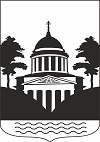 № 2, понедельник  18  февраля 2019 года В данном номере опубликованы следующие документы: Распоряжение от 24.01.2019 № 16-рг Об организации осуществления профилактической работы Постановление от 29.01.2019 № 27-рг О внесении изменений в распределение должностных обязанностей между Главой муниципального района, первым заместителем и заместителями Главы Администрации муниципального районаПостановление от 24.01.2019 № 43 О внесении изменений в муниципальную программу Любытинского сельского поселения «Формирование современной городской среды на территории Любытинского сельского поселения на 2018-2022 годы»Распоряжение от 12.02.2019 № 52-рз О дополнительных мерах по предупреждению распространения заболеваемости гриппом и ОРВИ на территории муниципального районаПостановление от 30.01.2019 № 56 О закреплении муниципальных образовательных организаций за территориями Любытинского муниципального района в 2019 годуПостановление от 30.01.2019 № 57 Об утверждении Перечней полномочий, реализуемых Администрацией муниципального района, связанных с повышенными коррупционными рисками и должностей муниципальной службы Администрации муниципального района, замещение которых связано с коррупционными рискамиПостановление от 30.01.2019 № 58 Об утверждении стоимости услуг, предоставляемых согласно гарантированному перечню услуг по погребению, на территории Любытинского муниципального районаПостановление от 30.01.2019 № 59 Об утверждении муниципальной программы Любытинского муниципального района «Развитие образования Любытинского муниципального района на 2014-2024 годы»Постановление от 31.01.2019 № 72 Об утверждении состава межведомственной комиссии по легализации налоговой базы и базы по страховым взносам, мониторингу ситуации по снижению неформальной занятости в Любытинском муниципальном районеПостановление от 05.02.2019 № 86 Об утверждении Порядка организации сбора отработанных ртутьсодержащих ламп на территории Любытинского муниципального районаПостановление от 05.02.2019 № 91 О мерах по обеспечению исполнения бюджета Любытинского муниципального районаПостановление от 05.02.2019 № 92 О мерах по обеспечению исполнения бюджета Любытинского сельского поселенияРешение от 15.02.2019 № 281 Об отчете Главы муниципального района о результатах своей деятельности и о результатах деятельности Администрации муниципального района за 2018 годРешение от 15.02.2019 № 282 О работе Думы Любытинского муниципального района за 2018 годРешение от 15.02.2019 № 283 Отчет начальника ОП по Любытинскому району МО МВД России «Боровичский» «Об итогах оперативно-служебной деятельности ОП по Любытинскому району МО МВД России «Боровичский» за 12 месяцев 2018 года и состояния оперативной обстановки на территории Любытинского района».Решение от 15.02.2019 № 284 О внесении изменений в решение Думы Любытинского муниципального района «О бюджете Любытинского муниципального района на 2019 год и на плановый период 2020 и 2021 годов»Решение от 15.02.2019 № 285 О внесении изменений и дополнений в Устав Любытинского муниципального районаРешение от 15.02.2019 № 286 О внесении изменений в решение Думы муниципального района № 266 от 22.05.2014 годаРешение от 15.02.2019 № 287 О внесении изменений в решение Думы муниципального района от 27.01.2017 №129Решение от 15.02.2019 № 288 О передаче муниципального имущества в собственность Неболчского сельского поселенияАдминистрация Любытинского муниципального района проводит общественные слушания по вопросу обсуждения материалов, обосновывающих лимиты и квоты добычи охотничьих ресурсов в период с 1 августа 2019 года до 1 августа 2020 года на территории Новгородской области, за исключением особо охраняемых природных территорий федерального значения. Общественные слушания данных материалов будут проводиться 25 апреля 2019 года в 10 часов по адресу: г.Великий Новгород, ул.Б.Московская, д.24, к.201 конференц-залАдминистрация Любытинского муниципального района Р А С П О Р Я Ж Е Н И Еот 24.01.2019 № 16-ргр.п.ЛюбытиноОб организации осуществления профилактической работы 	В соответствии с частью 4 статьи 8.2 Федерального закона от 26 декабря 2008 года  № 294-ФЗ «О защите прав юридических лиц и индивидуальных предпринимателей при осуществлении государственного контроля (надзора) и муниципального контроля», постановлением Правительства Российской Федерации от 26.12.2018 № 1680 «Об утверждении общих требований к организации и осуществлению органами государственного контроля (надзора), органами муниципального контроля мероприятий по профилактике нарушений обязательных требований, требований, установленных муниципальными правовыми актами»:	1.Утвердить Программу по профилактике правонарушений обязательных требований, требований, установленных муниципальными правовыми актами Любытинского муниципального района и Любытинского сельского поселения на 2019 год	2.Назначить лицами, ответственными за осуществление профилактической работы: 	заместителя заведующего отделом экономики, потребительского рынка и сельского хозяйства Администрации муниципального района Огородник Нину Геннадьевну; 	главного специалиста отдела правового обеспечения и работы с населением Администрации муниципального района Алексеева Юрия Михайловича.	3. Опубликовать постановление в бюллетене «Официальный вестник» и разместить на официальном сайте Администрации муниципального района в информационно-телекоммуникационной сети Интернет.Глава муниципального района                                                          А.А.УстиновУтверждена                                                                      распоряжением Администрации                                                                       муниципального района                                                                         от 24.01.2019 № 16-рг__Программа по профилактике нарушений обязательных требований, требований, установленных муниципальными правовыми актами Любытинского муниципального района и Любытинского сельского поселения на 2019 годАналитическая часть	Настоящая программа профилактики нарушений обязательных требований, требований, установленных муниципальными правовыми актами Любытинского муниципального района и Любытинского сельского поселения  (далее соответственно - профилактические мероприятия, программа) при осуществлении муниципального контроля администрацией муниципального района  в 2019 году,  разработана в целях профилактики правонарушений при осуществлении деятельности юридических лиц,  индивидуальных предпринимателей и граждан в сферах землепользования,  использования  жилых помещений муниципального жилого фонда, пользования автомобильными дорогами и осуществления дорожной деятельности,  применения Правил благоустройства поселения и законодательства о рекламе.	Адресатами профилактических мероприятий, проводимых Администрацией муниципального района, являются юридические лица, индивидуальные предприниматели зарегистрированные и (или) осуществляющие деятельность на территории Любытинского муниципального района Новгородской области. Граждане, проживающие на территории района, имеющие в пользовании земельные участки, жилые помещения муниципального жилищного фонда.	Результаты анализа проведенных Администрацией муниципального района в 2018 году проверок:	а) в отношении юридических лиц, индивидуальных предпринимателей нарушений не выявлено; 	б) в отношении   физических лиц позволили выявить наиболее серьезные и распространенные нарушения, к числу которых относятся:         -  неиспользование земельного участка из земель сельхоз назначения;           - использование земельного участка не по целевому назначению;          - самовольное занятие земельного участка.	В данной связи очевидна необходимость комплексной профилактической работы в подконтрольной сфере, в ходе которой будут выявлены и устранены ключевые проблемы с соблюдением указанными лицами обязательных требований, что позволит снизить количество нарушений в области использования земель, а также риски причинения вреда публично значимым интересам.2.План мероприятий на 2019 год 3.Проект плана мероприятий по профилактике нарушений на 2020- 2021 годы4.Отчетные показатели на 2019 год5. Проект отчетных показателей на 2020 -2021 годыАдминистрация Любытинского муниципального района Р А С П О Р Я Ж Е Н И Еот 29.01.2019 № 27-ргр.п.ЛюбытиноО внесении изменений в распределение должностных обязанностей между Главой муниципального района, первым заместителем и заместителями Главы Администрации муниципального района	В связи изъятием части полномочий по социальной защите населения на региональный уровень и перераспределением оставшейся части этих полномочий на исполнение структурным подразделениям Администрации муниципального района, внести в распределение должностных обязанностей между Главой муниципального района, первым заместителем и заместителями Главы Администрации муниципального района, утвержденное распоряжением Администрации муниципального района от 26.02.2018 № 82-рг, следующие изменения:	1.Изложить второй абзац раздела «Артемьева Елена Евгеньевна, заместитель Главы администрации муниципального района» в редакции:	«Координирует деятельность: 	отраслевых органов Администрации муниципального района:	организационного отдела;	отдела правового обеспечения и работы с населением, в части исполнения основных полномочий отдела».	2.Изложить второй абзац раздела «Иванова Ольга Александровна, заместитель Главы администрации муниципального района» в редакции:«Координирует деятельность:	отраслевых исполнительных органов муниципального района:	комитета культуры, спорта и туризма;	комитета образования;  	отдела ЗАГС комитета культуры, спорта и туризма;	архивного отдела комитета культуры, спорта и туризма;	отдела правового обеспечения и работы с населением, в части исполнения отдельных государственных полномочий по опеке совершеннолетних и охране труда».Глава муниципального района                                                    А.А.УстиновАдминистрация Любытинского муниципального районаП О С Т А Н О В Л Е Н И Еот 24.01.2019 № 43 р.п.ЛюбытиноО внесении изменений в муниципальную программу Любытинского сельского поселения «Формирование современной городской среды на территории Любытинского сельского поселения на 2018-2022 годы»Администрация Любытинского муниципального района                               ПОСТАНОВЛЯЕТ:  1.  Внести изменения в муниципальную программу Любытинского сельского поселения «Формирование современной городской среды на территории Любытинского сельского поселения на 2018-2022 годы», утвержденную постановлением Администрации муниципального района от 12.12.2017 № 1310 (далее муниципальная программа):	1.1. Изложить строку 1.1.1 раздела 4 «Цели, задачи и целевые показатели программы» Паспорта муниципальной программы в редакции:	1.2. Изложить раздел 6 «Объемы и источники финансирования муниципальной программы в целом и по годам реализации (тыс. руб.)» Паспорта муниципальной программы согласно приложению 1.	1.3. Дополнить раздел 8 «Объем видов работ по благоустройству дворовых территорий МКД» Паспорта муниципальной программы абзацами следующего содержания: «право Администрации муниципального района исключать из перечня дворовых территорий, подлежащих благоустройству в рамках реализации муниципальной программы, дворовые территории, собственники помещений многоквартирных домов которых приняли одно из следующих решений - об отказе от благоустройства дворовой территорий в рамках реализации программы, или не приняли решения о благоустройстве дворовой территории в сроки, установленные программой;	постановка земельного участка, на котором расположен многоквартирный дом и дворовые территории, которые благоустраиваются с использованием средств субсидии на кадастровый учет; принятия собственниками помещений в таком многоквартирном доме решения о принятии созданного в результате благоустройства имущества в состав общего имущества многоквартирного дома. Работы по благоустройству дворовых территорий многоквартирных домов осуществляются путём предоставления субсидий юридическим лицам (за исключением субсидий государственным (муниципальным) учреждениям), индивидуальным предпринимателям, физическим лицам на возмещение затрат по выполнению работ по благоустройству дворовых территорий (в случае, если дворовая территория образована земельными участками, находящимися полностью или частично в частной собственности); к выполнению работ по благоустройству дворовых территорий рекомендуется привлекать студенческие строительные отряды.»;1.4. Изложить Мероприятия муниципальной программы «Формирование современной городской среды на территории Любытинского сельского поселения на 2018- 2022 годы» согласно приложению 2.2. Опубликовать постановление в бюллетене «Официальный вестник» и разместить на официальном сайте Администрации муниципального района в информационно-телекоммуникационной сети «Интернет».Глава муниципального района                                                   А.А.УстиновПриложение 1                                                             к  постановлению Администрации                                                              муниципального района                                                             от 24.01.2019 № 43	«6. Объемы и источники финансирования программы в целом и по годам реализации (тыс.руб.):                                                                                                                                                       Приложение 2                                                                                                                                                        к постановлению Администрации                                                                                                                                                     муниципального района                                                                                                                                                      от 24.01.2019 № 43«IV.  Мероприятия муниципальной программы «Формирование современной городской среды на территории Любытинского сельского поселения на 2018 - 2022 годы»Администрация  Любытинского муниципального района  Р А С П О Р Я Ж Е Н И Еот 12.02.2019 № 52-рзр.п.ЛюбытиноО дополнительных мерах по предупреждению распространения заболеваемости гриппом и ОРВИ на территории муниципального районаНа основании постановления Федеральной службы по надзору в сфере защиты прав потребителей и благополучия человека, Главного государственного санитарного врача по Новгородской области от 11.02.2019 № 1,  анализа эпидемиологической ситуации по заболеваемости гриппом и острыми респираторными вирусными инфекциями (далее - ОРВИ) в Новгородской области: 1. Ограничить проведение массовых культурных, спортивных, досуговых и других мероприятий, связанных с большим скоплением людей, проводимых в закрытых помещениях.2. Ввести на объектах высокого риска инфицирования (образовательные, медицинские, социальные учреждения, предприятия торговли, общественного питания, организации оказывающие услуги населению, отделения связи, предприятия бытового обслуживания, транспорта и др.) «масочный» режим для сотрудников; влажную уборку мест массового пребывания людей с использованием дезинфицирующих средств.3.Обязать руководителей служб, организаций, учреждений и предприятий, независимо от организационно-правовой формы собственности, обеспечить поддержание необходимого воздушно-теплового режима в помещениях, режима проветривания, текущих влажных уборок с использованием дезинфицирующих средств, надлежащие условия пребывания для работающих на открытом воздухе. 4. Обеспечить активное информирование населения о проводимых мероприятиях, направленных на предупреждение распространения гриппа и ОРВИ на подведомственных территориях и мерах индивидуальной профилактики заболевания гриппом и ОРВИ, путем размещения информации в средствах массовой информации, на интернет-сайтах, в общественных местах, на транспорте.	5.Руководителям образовательных организаций:	5.1. Приостановить с 12 февраля 2019 года по 22 февраля 2019 года включительно образовательный процесс в общеобразовательных организациях (использовать дистанционное обучение) и/или ввести одновременные каникулы.	5.2. Приостановить с 12 февраля 2019 года по 22 февраля 2019 года проведение в образовательных учреждениях, учреждениях дополнительного образования плановых внешкольных, факультативных, досуговых занятий, а также массовых культурных, спортивных мероприятий в закрытых помещениях.	5.3. Обеспечить ежедневный учет посещаемости детей в детских дошкольных учреждениях; организовать проведение обязательного осмотра детей («утреннего фильтра») перед приемом в группу.	5.4. При регистрации в детском дошкольном образовательном учреждении случаев гриппа, ОРВИ, пневмонии запретить «объединения» групп между собой.	5.5. Обеспечить в детских дошкольных образовательных организациях проведение санитарно-противоэпидемических мероприятий (дезинфекция помещений и всех поверхностей и предметов в них, игрушек, столовой посуды с использованием дезинфицирующих средств разрешенных для применения в детских образовательных организациях и эффективных в отношении вирусных инфекций, проветривание помещений).Первый заместитель Главы администрации                                                     С.В.МатвееваАдминистрация  Любытинского муниципального районаП О С Т А Н О В Л Е Н И Еот 30.01.2019 № 56 р.п.ЛюбытиноО закреплении муниципальных образовательных организаций за территориями Любытинского муниципального района в 2019 году  	В соответствии с  пунктом 6 части 1 статьи 9 и частью 3 статьи 67 Федерального закона от 29 декабря 2012 года № 273-ФЗ «Об образовании в Российской Федерации», пунктом 7 Порядка приема граждан  на обучение по образовательным программам начального общего, основного общего и среднего общего образования, утвержденного приказом Министерства образования и науки Российской Федерации  от 22.01.2014 № 32 Администрация Любытинского муниципального района ПОСТАНОВЛЯЕТ:1. Закрепить в 2019 году следующие территории муниципального района за муниципальными образовательными организациями:1.1. Муниципальным автономным общеобразовательным учреждением «Любытинская средняя школа»:населенные пункты Любытинского сельского поселения:          рабочий поселок Любытино;          село Шереховичи; деревни: Бахариха, Бережок, Березняк-1, Березняк-2, Большие Светицы, Большое Заборовье, Бор, Боровщина, Борок, Быково, Брод, Большой Городок, Высоково, Витин Бор, Витче-Горка, Великая, Великуша, Видомлицы, Виленицы, Воймирицы, Высочка, Вычерема, Галица, Гамзино, Гнильник, Грязное Замостье, Деменино, Долбеево, Домовичи, Ерошата, Еглино, Завеченье, Залюшенье, Замостье, Зачеренье, Зачеренье 1-е, Зеглино, Зубово, Заднево, Задорье, Залужье, Заозерье, Иваново, Каменка, Квасильниково, Клещино, Колоколуша, Красная Гора, Княжее Село-1, Княжее Село-2, Кремница, Калитино, Кириллово, Ключенка, Ковриг, Коромыслово,  Корпово, Костино,  Коршуново,  Кстищи,  Курино, Логиново, Ласточкино, Лезно, Луково, Михалево, Малышево, Моровское, Мстинская Новинка, Малое Заборовье, Малое Усадье, Нарезка, Никандрово, Новинка, Новоселицы, Новый Бор, Новый Бор 1-й, Никольское, Николаевка, Нижнее Селище, Нижняя Боровщина, Новая Боровщина, Ослякино, Овинец, Остров, Падчик, Печно, Побежалово, Подборье, Поддубье, Подлужье, Павлово, Пашково, Перелог, Плоска, Погорелка, Помозово, Придорожная, Равна, Рогозово, Ручьи, Разгон, Сболога,  Сболога Никольская, Селище, Симаниха, Скорово, Слобода, Столобна, Соломель, Своятино, Смолево, Солодка, Средние Светицы, Старая Боровщина, Степанково, Сухарево Селище, Тополевка, Торбино, Усадье, Ушково, Углы, Ущим, Хирово, Холм, Фальково, Филово, Чисть, Шубино, Чадково, Чашково, Черезборицы,  Ярцево, Якишево.1.2. Муниципальным автономным общеобразовательным учреждением «Зарубинская основная школа»:населенные пункты Любытинского сельского поселения:          села: Зарубино и Комарово;          деревни: Артем, Борки, Бурилово, Большое Максимково, Васильково, Весенье, Власки, Городно, Городок, Дубровка, Дубровочка,  Дымовья-1, Дымовья-2, Замошье, Козляева Горка, Михалево, Мстинская Новинка, Овсянка, Очеп, Покровское, Пустошки, Репищи, Родники,  Сычево, Токарево, Трубец, Улемье, Хвощевик, Хвощник.1.3. Муниципальным автономным общеобразовательным учреждением «Неболчская средняя школа»:          населенные пункты Неболчского сельского поселения:          рабочий поселок Неболчи;          деревни: Абросьево, Акулово, Анисимиха, Бор, Бабчицы, Бакшиха, Ближнее Заполье, Большое Никулино, Большой Бор, Борель,  Вязища, Ваган, Верхняя Лука, Веснино, Горы, Глебова Гора, Дворище, Домославль, Дрегли, Дымница, Дедлово, Дубровка, Елисеево, Жадово, Звонец, Заручье, Заречье, Заречье-Сивцевское, Заречье-Шарьинское, Ивановское, Клишино, Котово, Кузнецово, Кременичи, Кулаково, Ледно, Лушино, Львово, Мачеха, Михалиха, Михеево, Мошичино, Маяк, Новая Крапивна, Нижняя Лука, Новинка, Нестерова Горка, Обречиха, Оксово, Осташево, Остров, Обишково, Подсосна, Порог, Порхово, Прощиха, Паличково, Перница, Подберезье, Потафьево, Проскурка, Радостино, Раменье, Рокочино, Руслино, Русовщина, Старая Крапивна, Середка, Сивцево, Ставичек, Тидворье, Усадье, Усадье - Сивцевское; Устье, Ушаково, Филиппково, Хилино, Черная Новинка, Шарья; Большие Тальцы, Верхнее Заозерье, Воробица, Водогон,  Горушка,  Дуброва,  Заполье, Запольский  Бор,  Заручевье,  Зобищи,  Илово,  Клочевицы, Колпина,   Красницы,   Любань,  Малые Тальцы, Масляково, Недащицы,  Нижнее  Заозерье, Петровское, Стёпкино, Тупик,  Хортицы, Хотцы, Язвищи;        железнодорожные станции  Теребутенец, Тальцы, Хотцы.       1.4. Муниципальным автономным дошкольным образовательнымучреждением «Детский сад № 1 «Огонек»:         	населенные пункты Любытинского сельского поселения:         	рабочий поселок Любытино частично (улицы: Льзичскую, Родниковую, Ручейную, Сельскую, Солнечную, Пеcочную, Петра Сукнова, Пионерскую, Молодежную, Советов (дома с № 1 по № 69; с № 2 по № 76А), Базарную, Садовую, Речную, Василия Иванова, Пролетарскую, Коммунальную, Комсомольскую, Боровую, Октябрьскую, Новую, Мстинскую, Космонавтов, Заречную, Строителей, Пятилетки, Северную, Лесную, Первомайскую, Механизаторов, Железнодорожную);деревни: Бахариха, Бережок, Березняк-1, Березняк-2, Большие Светицы, Большое Заборовье, Бор, Боровщина, Борок, Быково, Великая, Великуша,   Видомлицы, Виленицы, Воймирицы, Высочка, Вычерема, Витин Бор, Гнильник, Грязное Замостье, Заднево, Задорье, Залужье, Заозерье,  Зачеренье, Иваново, Калитино, Кириллово, Ключенка, Ковриг, Коромыслово, Корпово, Костино, Коршуново, Кстищи, Курино, Ласточкино, Лезно, Луково, Малое Заборовье, Малое Усадье,  Нижнее Селище, Нижняя Боровщина, Новая Боровщина, Новый  Бор, Овинец, Павлово, Пашково, Перелог, Печно, Плоска, Погорелка, Помозово, Придорожная, Разгон, Своятино, Смолево, Солодка, Средние Светицы, Старая Боровщина, Степанково, Сухарево Селище, Торбино, Тополевка, Углы, Ущим, Усадье, Филово, Хирово, Холм, Чадково, Шубино, Ярцево.1.5. Муниципальным автономным дошкольным образовательнымучреждением «Детский сад № 17 «Теремок»:населенные пункты Любытинского  сельского поселения:рабочий поселок Любытино частично (улицы: Боровичскую, Транспортную, Марии Карповой, Гагарина, Набережную, Красных Зорь, Пушкинскую, Хвойную, Труда, Полевую, Цветочную, Луговую, Белую, Магистральную, 50 лет ВЛКСМ, Советов (дома  с № 70 по 141, с № 78 по № 144), Сосновую, Белореченскую, Парковую; переулки Заводской, Рябиновый, Городской, Зеленый); село Шереховичи, деревни: Большой Городок, Брод, Витче-Горка, Высоково, Гамзино, Галица, Деменино, Долбеево, Домовичи, Ерошата, Еглино, Завеченье, Залюшенье, Замостье, Зачеренье, Зеглино, Зубово, Княжее Село-1, Княжее Село-2, Кремница, Каменка, Квасильниково, Клещино, Колоколуша, Красная Гора, Логиново, Малышево, Моровское, Нарезка, Николаевка, Никольское, Никандрово, Новинка, Новоселицы, Новый Бор1-й, Ослякино, Остров, Падчик, Печно, Побежалово, Подборье, Поддубье, Подлужье, Равна, Рогозово, Ручьи, Соломель, Сболога, Сболога Никольская, Селище, Симани-ха, Скорово, Слобода, Столобна, Ушково, Фальково, Чашково, Черезборицы, Чисть, Якишево.1.6. Муниципальным  автономным дошкольным образовательным учреждением «Детский сад № 4 «Радуга»:          населенные пункты Неболчского сельского поселения:          рабочий поселок Неболчи;          деревни Абросьево, Акулово, Анисимиха, Бор, Бабчицы, Бакшиха, Ближнее Заполье, Большое Никулино, Большой Бор, Большие Тальцы, Борель, Вязища, Ваган, Верхняя Лука, Веснино, Водогон, Верхнее Заозерье, Воробица, Горы, Глебова Гора, Горушка, Дворище, Домославль, Дрегли, Дымница, Дедлово, Дубровка, Дуброва, Елисеево, Жадово, Заречье, Заречье-Сивцевское, Заречье-Шарьинское, Звонец, Заручье, Заполье, Заручевье, Зобищи,  Запольский Бор, Илово, Ивановское, Клишино, Котово, Кузнецово, Кременичи, Кулаково, Клочевицы, Колпина, Красницы, Ледно, Лушино, Львово, Любань, Мачеха, Михалиха, Михеево, Мошичино, Маяк, Малые Тальцы, Масляково, Новая Крапивна, Нижняя Лука, Новинка, Нестерова Горка, Недашицы, Нижнее Заозерье, Обречиха, Оксово, Осташево, Остров, Обишково, Подсосна, Порог, Порхово, Прощиха, Паличково, Перница, Подберезье, Потафьево, Проскурка, Петровское, Радостино, Раменье, Рокочино, Руслино, Русовщина, Старая Крапивна, Середка, Сивцево,  Ставичек, Степкино, Тупик, Тидворье, Усадье, Усадье-Сивцевское,  Устье, Ушаково, Филиппково, Хилино, Хортицы, Хотцы, Черная Новинка, Шарья, Язвищи;          железнодорожные станции Теребутенец,  Тальцы, Хотцы.2. Руководителям муниципальных образовательных организаций обеспечить прием в образовательную организацию всех граждан, которые имеют право на получение общего образования соответствующего уровня и проживающих на территории, за которой закреплена указанная образовательная    организация.	3. Настоящее постановление вступает в силу с момента его опубликования.4. Считать утратившим силу постановление Администрации муниципального района от 29.01.2018 № 47 «О закреплении муниципальных образовательных организаций за территориями Любытинского муниципального района».5. Контроль за выполнением постановления возложить на заместителя Главы администрации муниципального района Иванову О.А. 6. Опубликовать постановление в бюллетене «Официальный вестник» и разместить на официальном сайте Администрации муниципального района в информационно-телекоммуникационной сети «Интернет».   Глава муниципального района                                                              А.А.УстиновАдминистрация  Любытинского муниципального районаП О С Т А Н О В Л Е Н И Еот 30.01.2019 № 56 р.п.ЛюбытиноО закреплении муниципальных образовательных организаций за территориями Любытинского муниципального района в 2019 году  	В соответствии с  пунктом 6 части 1 статьи 9 и частью 3 статьи 67 Федерального закона от 29 декабря 2012 года № 273-ФЗ «Об образовании в Российской Федерации», пунктом 7 Порядка приема граждан  на обучение по образовательным программам начального общего, основного общего и среднего общего образования, утвержденного приказом Министерства образования и науки Российской Федерации  от 22.01.2014 № 32 Администрация Любытинского муниципального района ПОСТАНОВЛЯЕТ:1. Закрепить в 2019 году следующие территории муниципального района за муниципальными образовательными организациями:1.1. Муниципальным автономным общеобразовательным учреждением «Любытинская средняя школа»:населенные пункты Любытинского сельского поселения:          рабочий поселок Любытино;          село Шереховичи; деревни: Бахариха, Бережок, Березняк-1, Березняк-2, Большие Светицы, Большое Заборовье, Бор, Боровщина, Борок, Быково, Брод, Большой Городок, Высоково, Витин Бор, Витче-Горка, Великая, Великуша, Видомлицы, Виленицы, Воймирицы, Высочка, Вычерема, Галица, Гамзино, Гнильник, Грязное Замостье, Деменино, Долбеево, Домовичи, Ерошата, Еглино, Завеченье, Залюшенье, Замостье, Зачеренье, Зачеренье 1-е, Зеглино, Зубово, Заднево, Задорье, Залужье, Заозерье, Иваново, Каменка, Квасильниково, Клещино, Колоколуша, Красная Гора, Княжее Село-1, Княжее Село-2, Кремница, Калитино, Кириллово, Ключенка, Ковриг, Коромыслово,  Корпово, Костино,  Коршуново,  Кстищи,  Курино, Логиново, Ласточкино, Лезно, Луково, Михалево, Малышево, Моровское, Мстинская Новинка, Малое Заборовье, Малое Усадье, Нарезка, Никандрово, Новинка, Новоселицы, Новый Бор, Новый Бор 1-й, Никольское, Николаевка, Нижнее Селище, Нижняя Боровщина, Новая Боровщина, Ослякино, Овинец, Остров, Падчик, Печно, Побежалово, Подборье, Поддубье, Подлужье, Павлово, Пашково, Перелог, Плоска, Погорелка, Помозово, Придорожная, Равна, Рогозово, Ручьи, Разгон, Сболога,  Сболога Никольская, Селище, Симаниха, Скорово, Слобода, Столобна, Соломель, Своятино, Смолево, Солодка, Средние Светицы, Старая Боровщина, Степанково, Сухарево Селище, Тополевка, Торбино, Усадье, Ушково, Углы, Ущим, Хирово, Холм, Фальково, Филово, Чисть, Шубино, Чадково, Чашково, Черезборицы,  Ярцево, Якишево.1.2. Муниципальным автономным общеобразовательным учреждением «Зарубинская основная школа»:населенные пункты Любытинского сельского поселения:          села: Зарубино и Комарово;          деревни: Артем, Борки, Бурилово, Большое Максимково, Васильково, Весенье, Власки, Городно, Городок, Дубровка, Дубровочка,  Дымовья-1, Дымовья-2, Замошье, Козляева Горка, Михалево, Мстинская Новинка, Овсянка, Очеп, Покровское, Пустошки, Репищи, Родники,  Сычево, Токарево, Трубец, Улемье, Хвощевик, Хвощник.1.3. Муниципальным автономным общеобразовательным учреждением «Неболчская средняя школа»:          населенные пункты Неболчского сельского поселения:          рабочий поселок Неболчи;          деревни: Абросьево, Акулово, Анисимиха, Бор, Бабчицы, Бакшиха, Ближнее Заполье, Большое Никулино, Большой Бор, Борель,  Вязища, Ваган, Верхняя Лука, Веснино, Горы, Глебова Гора, Дворище, Домославль, Дрегли, Дымница, Дедлово, Дубровка, Елисеево, Жадово, Звонец, Заручье, Заречье, Заречье-Сивцевское, Заречье-Шарьинское, Ивановское, Клишино, Котово, Кузнецово, Кременичи, Кулаково, Ледно, Лушино, Львово, Мачеха, Михалиха, Михеево, Мошичино, Маяк, Новая Крапивна, Нижняя Лука, Новинка, Нестерова Горка, Обречиха, Оксово, Осташево, Остров, Обишково, Подсосна, Порог, Порхово, Прощиха, Паличково, Перница, Подберезье, Потафьево, Проскурка, Радостино, Раменье, Рокочино, Руслино, Русовщина, Старая Крапивна, Середка, Сивцево, Ставичек, Тидворье, Усадье, Усадье - Сивцевское; Устье, Ушаково, Филиппково, Хилино, Черная Новинка, Шарья; Большие Тальцы, Верхнее Заозерье, Воробица, Водогон,  Горушка,  Дуброва,  Заполье, Запольский  Бор,  Заручевье,  Зобищи,  Илово,  Клочевицы, Колпина,   Красницы,   Любань,  Малые Тальцы, Масляково, Недащицы,  Нижнее  Заозерье, Петровское, Стёпкино, Тупик,  Хортицы, Хотцы, Язвищи;        железнодорожные станции  Теребутенец, Тальцы, Хотцы.       1.4. Муниципальным автономным дошкольным образовательнымучреждением «Детский сад № 1 «Огонек»:         	населенные пункты Любытинского сельского поселения:         	рабочий поселок Любытино частично (улицы: Льзичскую, Родниковую, Ручейную, Сельскую, Солнечную, Пеcочную, Петра Сукнова, Пионерскую, Молодежную, Советов (дома с № 1 по № 69; с № 2 по № 76А), Базарную, Садовую, Речную, Василия Иванова, Пролетарскую, Коммунальную, Комсомольскую, Боровую, Октябрьскую, Новую, Мстинскую, Космонавтов, Заречную, Строителей, Пятилетки, Северную, Лесную, Первомайскую, Механизаторов, Железнодорожную);деревни: Бахариха, Бережок, Березняк-1, Березняк-2, Большие Светицы, Большое Заборовье, Бор, Боровщина, Борок, Быково, Великая, Великуша,   Видомлицы, Виленицы, Воймирицы, Высочка, Вычерема, Витин Бор, Гнильник, Грязное Замостье, Заднево, Задорье, Залужье, Заозерье,  Зачеренье, Иваново, Калитино, Кириллово, Ключенка, Ковриг, Коромыслово, Корпово, Костино, Коршуново, Кстищи, Курино, Ласточкино, Лезно, Луково, Малое Заборовье, Малое Усадье,  Нижнее Селище, Нижняя Боровщина, Новая Боровщина, Новый  Бор, Овинец, Павлово, Пашково, Перелог, Печно, Плоска, Погорелка, Помозово, Придорожная, Разгон, Своятино, Смолево, Солодка, Средние Светицы, Старая Боровщина, Степанково, Сухарево Селище, Торбино, Тополевка, Углы, Ущим, Усадье, Филово, Хирово, Холм, Чадково, Шубино, Ярцево.1.5. Муниципальным автономным дошкольным образовательнымучреждением «Детский сад № 17 «Теремок»:населенные пункты Любытинского  сельского поселения:рабочий поселок Любытино частично (улицы: Боровичскую, Транспортную, Марии Карповой, Гагарина, Набережную, Красных Зорь, Пушкинскую, Хвойную, Труда, Полевую, Цветочную, Луговую, Белую, Магистральную, 50 лет ВЛКСМ, Советов (дома  с № 70 по 141, с № 78 по № 144), Сосновую, Белореченскую, Парковую; переулки Заводской, Рябиновый, Городской, Зеленый); село Шереховичи, деревни: Большой Городок, Брод, Витче-Горка, Высоково, Гамзино, Галица, Деменино, Долбеево, Домовичи, Ерошата, Еглино, Завеченье, Залюшенье, Замостье, Зачеренье, Зеглино, Зубово, Княжее Село-1, Княжее Село-2, Кремница, Каменка, Квасильниково, Клещино, Колоколуша, Красная Гора, Логиново, Малышево, Моровское, Нарезка, Николаевка, Никольское, Никандрово, Новинка, Новоселицы, Новый Бор1-й, Ослякино, Остров, Падчик, Печно, Побежалово, Подборье, Поддубье, Подлужье, Равна, Рогозово, Ручьи, Соломель, Сболога, Сболога Никольская, Селище, Симани-ха, Скорово, Слобода, Столобна, Ушково, Фальково, Чашково, Черезборицы, Чисть, Якишево.1.6. Муниципальным  автономным дошкольным образовательным учреждением «Детский сад № 4 «Радуга»:          населенные пункты Неболчского сельского поселения:          рабочий поселок Неболчи;          деревни Абросьево, Акулово, Анисимиха, Бор, Бабчицы, Бакшиха, Ближнее Заполье, Большое Никулино, Большой Бор, Большие Тальцы, Борель, Вязища, Ваган, Верхняя Лука, Веснино, Водогон, Верхнее Заозерье, Воробица, Горы, Глебова Гора, Горушка, Дворище, Домославль, Дрегли, Дымница, Дедлово, Дубровка, Дуброва, Елисеево, Жадово, Заречье, Заречье-Сивцевское, Заречье-Шарьинское, Звонец, Заручье, Заполье, Заручевье, Зобищи,  Запольский Бор, Илово, Ивановское, Клишино, Котово, Кузнецово, Кременичи, Кулаково, Клочевицы, Колпина, Красницы, Ледно, Лушино, Львово, Любань, Мачеха, Михалиха, Михеево, Мошичино, Маяк, Малые Тальцы, Масляково, Новая Крапивна, Нижняя Лука, Новинка, Нестерова Горка, Недашицы, Нижнее Заозерье, Обречиха, Оксово, Осташево, Остров, Обишково, Подсосна, Порог, Порхово, Прощиха, Паличково, Перница, Подберезье, Потафьево, Проскурка, Петровское, Радостино, Раменье, Рокочино, Руслино, Русовщина, Старая Крапивна, Середка, Сивцево,  Ставичек, Степкино, Тупик, Тидворье, Усадье, Усадье-Сивцевское,  Устье, Ушаково, Филиппково, Хилино, Хортицы, Хотцы, Черная Новинка, Шарья, Язвищи;          железнодорожные станции Теребутенец, Тальцы, Хотцы.2. Руководителям муниципальных образовательных организаций обеспечить прием в образовательную организацию всех граждан, которые имеют право на получение общего образования соответствующего уровня и проживающих на территории, за которой закреплена указанная образовательная    организация.	3. Настоящее постановление вступает в силу с момента его опубликования.4. Считать утратившим силу постановление Администрации муниципального района от 29.01.2018 № 47 «О закреплении муниципальных образовательных организаций за территориями Любытинского муниципального района».5. Контроль за выполнением постановления возложить на заместителя Главы администрации муниципального района Иванову О.А. 6. Опубликовать постановление в бюллетене «Официальный вестник» и разместить на официальном сайте Администрации муниципального района в информационно-телекоммуникационной сети «Интернет».   Глава муниципального района                                                              А.А.Устинов                                                               Утвержден                                                                           постановлением Администрации                                                                  муниципального района                                                                   от 30.01.2019 № 57 ПЕРЕЧЕНЬ полномочий, реализуемых Администрацией муниципального района, связанных с повышенными коррупционными рисками1. Осуществление постоянно, временно или в соответствии со специальными полномочиями функций представителя власти либо организационно-распорядительных или административно- хозяйственных функций;2. Предоставление муниципальных (государственных) услуг гражданам и организациям;3. Осуществление контрольных мероприятий;4. Подготовка и принятие решений о распределении бюджетных ассигнований, субсидий;5. Управление и пользование муниципальным имуществом;7. Управление земельными ресурсами;8. Реализация национальных проектов, целевых федеральных, областных, муниципальных программ на территории Любытинского района;9. Размещение заказов на поставку товаров, выполнение работ, оказание услуг для муниципальных нужд Администрации Любытинского муниципального района; 10. Подготовка и принятие решений, связанных с осуществлением муниципальных закупок;11. Обеспечение безопасности административных зданий и другого имущества, находящегося в оперативном управлении; 12. Развитие рынка в Любытинском районе и защита прав потребителей;13. Развитие малого и среднего предпринимательства на территории Любытнского района;14. Подготовка и принятие решений, связанных с назначениями на   должности, замещение которых связано с коррупционными рисками;15. Прием граждан, рассмотрение обращений граждан;16. Выдача разрешений (свидетельств) по вопросам градостроительной деятельности на ввод объектов в эксплуатацию, реконструкции, капитального ремонта объектов, расположенных на территории Любытинского муниципального района;17.Организация прохождения муниципальной службы.                                                                  Утвержден                                                                     постановлением Администрации                                                                    муниципального района                                                                     от 30.01.2019 № 57ПЕРЕЧЕНЬ должностей муниципальной службы Администрации муниципального района, замещение которых связано с повышенными коррупционными рискамиАдминистрация Любытинского муниципального районаП О С Т А Н О В Л Е Н И Еот 30.01.2019 № 58 р.п.Любытино                                                     Об утверждении стоимости услуг, предоставляемых согласно гарантированному перечню услуг по погребению, на территории Любытинского муниципального районаВ соответствии со ст. 9, 10,12 Федерального закона от 12 января 1996 года № 8-ФЗ «О погребении и похоронном деле»,  постановлением Правительства Российской Федерации от 24 января 2019 года № 32 «Об утверждении размера индексации выплат, пособий и компенсаций в 2019 году», Федеральным законом от 6 октября 2003 года № 131-ФЗ «Об общих принципах организации местного самоуправления в Российской Федерации», областным законом от 23 декабря 2008 года № 446-ОЗ «О наделении органов местного самоуправления муниципальных районов и городского округа области отдельными государственными полномочиями по выплате социального пособия на погребение и возмещению стоимости услуг, предоставляемых согласно гарантированному перечню услуг по погребению, подлежащей возмещению специализированной службе по вопросам похоронного дела, а также предельного размера социального пособия на погребение» и от 10.12.2018 № 342-ОЗ «Об областном бюджете на 2019 год и на плановый период 2020 и 2021 годов» Администрация Любытинского муниципального района                ПОСТАНОВЛЯЕТ:1. Утвердить прилагаемую стоимость услуг, предоставляемых согласно гарантированному перечню услуг по погребению, на территории муниципального района с 01 февраля 2019 года.2. Считать утратившим силу пункт 1 постановления Администрации муниципального района от 31.01.2018 № 61 «Об утверждении стоимости услуг, предоставляемых согласно гарантированному перечню услуг по погребению, на территории муниципального района».3. Опубликовать постановление в районной газете «Любытинские вести» и разместить на официальном сайте Администрации муниципального района в информационно-телекоммуникационной сети Интернет.Глава муниципального района                                                        А.А.УстиновУтвержденапостановлением Администрациимуниципального районаот 30.01.2019 № 58СТОИМОСТЬ услуг, предоставляемых согласно гарантированному перечню услуг по погребению, на территории муниципального района с 01 февраля 2019 годаСТОИМОСТЬ услуг, по погребению умерших (погибших), не имеющих супруга, близких родственников, иных родственников либо законного представителя умершего на территории муниципального района с 01 февраля 2019 годаАдминистрация Любытинского муниципального районаП О С Т А Н О В Л Е Н И Еот 30.01.2019 № 59 р.п.ЛюбытиноОб утверждении муниципальной программы Любытинского муниципального района «Развитие образования Любытинского муниципального района на 2014-2024 годы»В соответствии со статьей 179 Бюджетного кодекса Российской Федерации, постановлением Администрации муниципального района от 24.12.2018 № 1229 «Об утверждении Порядка разработки муниципальных программ Любытинского муниципального района, их формирования и реализации» Администрация Любытинского муниципального района ПОСТАНОВЛЯЕТ:       	1.Утвердить прилагаемую муниципальную программу Любытинского муниципального района «Развитие образования Любытинского муниципального района на 2014-2024 годы».       	2. Признать с 1 января 2019 года утратившими силу постановления Администрации Любытинского муниципального района: от 12.01.2017 № 8 «Об утверждении муниципальной программы Любытинского муниципального района «Развитие образования и молодежной политики Любытинского муниципального района на 2014-2020 годы» в новой редакции»;от 21.03.2017 № 268, от 22.05.2017 № 560, от 10.10.2017 № 1111, от 28.12.2017 № 1375, от 03.04.2018 № 255, от 24.07.2018 № 625, от 15.08.2018 № 660, от 31.08.2018  № 802 «О внесении изменений в муниципальную программу Любытинского муниципального района «Развитие образования Любытинского муниципального  района на 2014-2020 годы».3. Разместить постановление на официальном сайте Администрации муниципального района и комитета образования Администрации муниципального района в информационно-телекоммуникационной сети «Интернет».Глава муниципального района                                                     А.А.Устинов                                                                Утверждена                                                                   постановлением Администрации                                                                   муниципального района                                                                    от 30.01.2019 № 59Муниципальная программа Любытинского муниципального района 
«Развитие образования Любытинского муниципального района на 2014-2024 годы»ПАСПОРТ муниципальной программы1. Наименование муниципальной программы: муниципальная программа Любытинского муниципального района «Развитие образования Любытинского муниципального района на 2014-2024 годы» (далее муниципальная программа).2. Ответственный исполнитель муниципальной программы:комитет образования Администрации Любытинского муниципального района (далее комитет).3. Соисполнители муниципальной программы:Администрация Неболчского сельского поселения;филиал № 1 государственного областного бюджетного учреждения «Боровичский центр психолого-педагогической, медицинской и социальной помощи» (по согласованию); государственное областное бюджетное учреждение здравоохранения «Зарубинская центральная районная больница» (далее ГОБУЗ «Зарубинская ЦРБ») (по согласованию); отдел занятости населения Любытинского района государственного областного казенного учреждения «Центр занятости населения Новгородской области» (по согласованию);комитет культуры, спорта и туризма Администрации Любытинского муниципального района и подведомственные учреждения;муниципальное автономное учреждение «Хозяйственно-экономическая группа»; муниципальные образовательные организации Любытинского муниципального района (далее ОО);отдел архитектуры и земельных отношений Администрации Любытинского муниципального района;отдел ЗАГС Любытинского района комитета записи актов гражданского состояния и организационного обеспечения деятельности мировых судей Новгородской области (по согласованию);отделение полиции по Любытинскому району межмуниципального отдела Министерства внутренних дел России «Боровичский» (по согласованию); редакция районой газеты «Любытинские вести» (по согласованию).4. Подпрограммы муниципальной программы: 	подпрограмма 1. Развитие дошкольного и общего образования в Любытинском муниципальном районе;подпрограмма 2. Развитие дополнительного образования в Любытинском муниципальном районе;подпрограмма 3. Вовлечение молодежи Любытинского муниципального района в социальную практику;подпрограмма 4. Социальная адаптация детей-сирот и детей, оставшихся без попечения родителей, а также лиц из числа детей-сирот и детей, оставшихся без попечения родителей в Любытинском муниципальном районе;подпрограмма 5. Обеспечение реализации муниципальной программы «Развитие образования Любытинского муниципального района на 2014-2024 го5. Цели, задачи и целевые показатели муниципальной программы:*показатели, определяемые  на основе   данных   государственного   (федерального) статистического наблюдения; ** показатели, определяемые  на основе данных ведомственной отчетности.6. Сроки реализации муниципальной программы: 2014 - 2024 годы		первый этап: 2014 - 2015 годы;		второй этап: 2016 - 2018 годы;		третий этап: 2019 - 2020 годы;         четвертый этап: 2021 - 2024 годы		7. Объемы и источники финансирования муниципальной программы в целом и по годам реализации (тыс.руб.):8. Ожидаемые конечные результаты реализации муниципальной 
программы   к 2024 году:доступность качественного образования, соответствующего федеральному государственному образовательному стандарту дошкольного образования, для детей в возрасте от 5 до 7 лет - 100 процентов;удельный вес обучающихся образовательных организаций в соответствии с федеральными государственными образовательными стандартами общего образования - 100 процентов;удельный вес лиц, сдавших единый государственный экзамен, от числа выпускников, участвовавших в нем - 100 процентов;увеличится доля учителей в возрасте до 30 лет в общей численности учителей общеобразовательных организаций до 20 процентов;удовлетворенность населения качеством общего образования - 44,5 процента;увеличится к 2024 году число детей в возрасте от 5 до 18 лет, обучающихся по дополнительным образовательным программам, в общей численности детей этого возраста до  91,8 процента; увеличится число детей, регулярно занимающихся спортом, произойдет рост физической подготовленности детей и снизится заболеваемость;уменьшение доли детей-сирот и детей, оставшихся без попечения родителей, в общей численности детей в возрасте до 17 лет до 3,5 процента;увеличение доли детей-сирот и детей, оставшихся без попечения родителей, переданных на воспитание в семьи, в общей численности детей-сирот и детей, оставшихся без попечения родителей до 100 процентов;сокращение количества детей-сирот, а также лиц из числа детей-сирот, имеющих и не реализовавших право на обеспечение жилыми помещениями по договорам найма специализированных жилых помещений.По подпрограмме 3. Вовлечение молодежи Любытинского муниципального района в социальную практику к концу 2014 года:увеличение молодежи, охваченной профильными лагерями, до 19 процентов;увеличение охвата учащихся 15-18 лет ОО профосмотрами с участием врачей-наркологов до 94,9 процента;сохранение 100 процентного охвата учащихся муниципальных ОО муниципального района превентивными образовательными программами;увеличение количества молодежи, вовлеченной в проведение профилактических антинаркотических мероприятий до 50 процентов;увеличение доли молодежи, принимающей участие в добровольческой деятельности, от общего числа молодежи до 13,2 процента;увеличение доли молодежи района, участвующей в мероприятиях патриотической направленности от общего числа молодежи района до 50 процентов;уменьшение доли детей-сирот и детей, оставшихся без попечения родителей, в общей численности детей в возрасте до 17 лет до 3,5 процента;увеличение доли детей-сирот и детей, оставшихся без попечения родителей, переданных на воспитание в семьи, в общей численности детей-сирот и детей, оставшихся без попечения родителей, до 100 процентов;сокращение количества детей-сирот, а также лиц из числа детей-сирот, имеющих не реализовавших право на обеспечение жилыми помещениями по договорам найма специализированных жилых помещений;количество образовательных организаций, участвующих в реализации мероприятий государственной программы Российской Федерации «Доступная среда» к 2024 году составит 2.          доля детей-инвалидов, обучающихся в образовательных организациях, для которых созданы специальные условия для получения образования от      числа нуждающихся составит 100 % к 2024 году;          доля детей-инвалидов, вовлеченных в культурные и спортивные мероприятия образовательной организации образовательной организации от общего количества детей-инвалидов составит к 2024 году 80 процентов;количество муниципальных дошкольных образовательных организаций, в которых произведен капитальный ремонт здания, составит 1.количество муниципальных общеобразовательных, в которых произведен текущий ремонт (входной группы здания, покрытие коридора линолеумом, установка сантехники), составит 2.Внедрение персонифицированного финансирования системы дополнительного образования детей 10% от количества обучающихся . I.Характеристика текущего состояния, приоритеты и цели государственной политики в сфере образования Любытинского муниципального района          Дошкольное и общее образованиеСозданная в муниципальном районе сеть организаций, реализующих программы дошкольного образования, включает в себя 442 места для детей дошкольного возраста. Охват детей в возрасте от 1 года до 7 лет различными формами дошкольного образования составляет - 84,03 процента, обеспеченность детского населения местами в дошкольных образовательных организациях составляет 825,1 мест на 1000 детей, удовлетворенность потребности населения области в услугах дошкольного образования - 100 процентов, доступность дошкольного образования для детей в возрасте от 3 до 7 лет -            100 процентов.С учетом прогноза демографической ситуации в муниципальном районе будет cохранена доступность дошкольного образования на территории района для 100% детей дошкольного возраста до 2024 года.Для приведения всей инфраструктуры общего образования района к уровню, соответствующему современным стандартам, формируется оптимальная структура сети организаций общего образования в соответствии  с  Программой оптимизации сети муниципальных образовательных учреждений Любытинского муниципального района на 2013-2015 годы, приказом комитета образования Администрации Любытинского муниципального района, распоряжением Администрации Любытинского муниципального района от 21.09.2018 №454-рг утвержден  План мероприятий (дорожной карты) повышения финансовой и организационной эффективности образовательных организаций в Любытинском муниципальном районе на 2018 -2019 годы.  Средние общеобразовательные школы, расположенные в р.п. Любытино и р.п. Неболчи, должны обеспечить современное и качественное образование за счет привлечения материально-технических, финансовых и кадровых ресурсов в условиях реализации федеральных государственных образовательных стандартов; развитие форм дистанционного обучения школьников, предоставление широкого выбора профилей обучения. В рамках реализации национального проекта «Современная школа» и в целях внедрения на уровнях основного общего и среднего общего образования новых методов обучения и воспитания, образовательных технологий, обеспечивающих освоение обучающимися базовых навыков и умений, повышения их мотивации к обучению и вовлеченности в образовательный процесс, а также обновления содержания и совершенствования методов обучения предметной области Технология» МАОУ «Любытинская средняя школа»  примет участие в комплексе мер по созданию Центров образования цифрового и гуманитарного профилей в общеобразовательных организациях с 2019 года.Будет решена задача обеспечения во всех школах удовлетворительного уровня базовой инфраструктуры в соответствии с федеральными государственными образовательными стандартами общего образования, которая включает основные виды благоустройства, свободный высокоскоростной доступ к современным образовательным ресурсам и сервисам информационно-коммуникационной сети «Интернет», спортивные сооружения. В школах района будут созданы специальные условия для обучения детей - инвалидов, без которых невозможно или затруднено освоение ими образовательных программ, в том числе обеспечение доступа в здания (универсальная безбарьерная среда для 100 процентов от числа нуждающихся). Это позволит обеспечить совместное обучение всех детей - инвалидов и лиц, не имеющих нарушений развития, в 100 процентах общеобразовательных учреждений района; увеличить долю детей - инвалидов, участвующих в культурных и спортивных мероприятиях  школы до 80 процентов.Общественность (родители, работодатели, местное сообщество) будет непосредственно включена в управление образовательными организациями и оценку качества образования. Повысится удовлетворенность населения качеством образовательных услуг.Средняя заработная плата педагогических работников общеобразовательных организаций составит не менее 100 процентов от средней заработной платы по экономике области, а педагогических работников дошкольных образовательных организаций - не менее 100 процентов к средней заработной плате в общем образовании региона. Обновление профессиональных компетенций и повышение уровня подготовки педагогических кадров повысит привлекательность педагогической профессии и уровень квалификации кадров.Удельный вес численности учителей в возрасте до 30 лет в общей численности учителей общеобразовательных организаций к 2024 году составит 20 процентов.Произведенные ремонты в образовательных организациях обеспечат устранение неисправностей элементов зданий внешнего и внутреннего благоустройства, что повлечет улучшение условий, определенных федеральными государственными образовательными стандартами.Дополнительное образованиеВозможность получения дополнительного образования детьми обеспечивается организациями, подведомственными органам управления в сфере образования, культуры, спорта и др. В утвержденных федеральных государственных образовательных стандартах общего образования дополнительное образование присутствует как обязательный компонент обучения.Современное дополнительное образование детей реализуется в организациях дополнительного образования, общеобразовательных, дошкольных образовательных организациях, охватывает различные сферы деятельности и интересов - образование, культуру и искусство, физическую культуру и спорт.В настоящее время дополнительное образование детей не является унифицированным, оно ориентировано как на удовлетворение общественной потребности в ранней профессиональной ориентации нового поколения, так и на удовлетворение индивидуально-групповых потребностей, которые объективно не могут быть учтены при организации общего образования.В соответствии с общими приоритетными направлениями совершенствования системы дополнительного образования в Российской Федерации, закрепленными, в частности, Концепцией развития дополнительного образования детей в Российской Федерации, утвержденной распоряжением Правительства Российской Федерации от 04.09.2014 №1726-р, приоритетным проектом Доступное дополнительное образование для детей», утвержденным протоколом заседания президиума Совета при Президенте Российской Федерации по стратегическому развитию и приоритетным проектам от 30 ноября . № 11, Национальной стратегией действий в интересах детей на 2012-2017 годы, утвержденной Указом Президента Российской Федерации от 01.06.2012 №761, в целях обеспечения равной доступности качественного дополнительного образования для детей в Любытинском муниципальном районе реализуется система персонифицированного финансирования дополнительного образования, подразумевающая предоставление детям именных сертификатов дополнительного образования.  Реализуемый финансово-экономический механизм позволяет всем организациям, в том числе не являющимся муниципальными учреждениями, имеющим лицензию на ведение образовательной деятельности, получить равный доступ к бюджетному финансированию. С целью обеспечения использования именных сертификатов дополнительного образования Комитет образования Администрации Любытинского муниципального района руководствуется региональными правилами персонифицированного финансирования дополнительного образования детей и ежегодно принимает программу персонифицированного финансирования дополнительного образования детей в Любытинском муниципальном районе. Помимо реализуемого механизма персонифицированного финансирования в Любытинском муниципальном районе реализуется механизм персонифицированного учета детей, получающих дополнительное образование за счет средств бюджетов различных уровней, которые в совокупности создают систему персонифицированного дополнительного образования.Целью подпрограммы является создание условий для модернизации и устойчивого развития сферы дополнительного образования детей, обеспечивающих увеличение качества и разнообразия ресурсов для социальной адаптации, разностороннего развития и самореализации подрастающего поколения, формирования у него ценностей и компетенций для профессионального и жизненного самоопределения.Развитие сферы дополнительного образования детей будет построено на принципах:вариативности и многообразия видов социально-творческой деятельности детей;обеспечения доступности и свободы выбора программ;поддержки программ, ориентированных на группы детей, требующие особого внимания государства и общества (дети из группы социального риска, дети с ограниченными возможностями здоровья, дети из семей с низким социально-экономическим статусом);развития системы дополнительного образования детей как составляющей национальной системы поиска и поддержки талантов;информационной прозрачности, обеспечения доступа к полной и объективной информации о содержании деятельности, качестве услуг и работ.Реализация программы позволит добиться следующих показателей:увеличение количества детей в возрасте 5-18 лет, охваченных программами дополнительного образования детей в общей численности детей в возрасте 5-18 лет;увеличение количества обучающихся, участвующих в олимпиадах и конкурсах различного уровня, в общей численности обучающихся общеобразовательных организаций района;расширение доступа к услугам дополнительного образования детей с ограниченными возможностями здоровья, детей из малоимущих семей, детей-сирот, детей мигрантов за счет использования инструментов адресной поддержки;реализация эффективных механизмов использования потенциала организаций культуры, спорта (музеи, концертные залы, детская школа искусств, детско-юношеская спортивная школа, физкультурно-спортивный центр  и др.);предоставление возможностей детям для социальной практики, самоорганизации по месту жительства, участие в клубной деятельности, отдыхе и оздоровлении;увеличение числа детей, регулярно занимающихся спортом.Социально-экономическая эффективность Программы:формирование мотивации детей и молодежи к участию в реализации современных программ дополнительного образования детей и получению дальнейшего профильного профессионального образования;выявление талантливых детей в самых разных сферах деятельности и развитие их способностей;сокращение преступности среди несовершеннолетних;снижение масштабов распространения в подростковой среде курения, алкоголизма и наркомании;появление подростковых и молодёжных объединений и сообществ, ориентированных на профессионализацию и потребление интеллектуального продукта посредством дополнительного образования детей.Молодежная политикаСтратегической целью государственной молодежной политики в Любытинском муниципальном районе является создание условий для успешной социализации и эффективной самореализации молодежи, развитие потенциала молодежи и его использование в интересах развития муниципального района.Реализация государственной политики в Любытинском районе в      2014 году будет осуществляться по следующим приоритетным направлениям:вовлечение молодежи в социальную практику и ее информирование о потенциальных возможностях саморазвития, обеспечение поддержки творческой и предпринимательской активности молодежи;формирование целостной системы поддержки обладающей лидерскими навыками, инициативной и талантливой молодежи;патриотическое воспитание молодежи, содействие формированию правовых, культурных и нравственных ценностей среди молодежи;Несмотря на достигнутые результаты в ходе реализации приоритетных направлений государственной молодежной политики на территории района имеется ряд проблем, отрицательно влияющих на развитие потенциала молодежи: недостаточное инфраструктурное обеспечение молодежной политики, включая кадровое обеспечение и уровень подготовки кадров; недостаток информированности молодежи о реализации молодежной политики на территории района и развитии ее творческого потенциала;недостаток социальной ответственности среди отдельных слоев молодежи; недостаточная систематизация работы с талантливой молодежью;отсутствие целостной системы поддержки молодых людей, оказавшихся в трудной жизненной ситуации, что приводит к социальной нетерпимости и дестабилизации общественной жизни;сложности трудоустройства молодежи, в том числе временного;низкий уровень вовлеченности молодежи в социальную практику.Для решения указанных проблем необходимо применить комплексный подход: проведение мероприятий, направленных на развитие творческого потенциала различных категорий молодежи, поддержку молодых людей, находящихся в трудной жизненной ситуации, молодых семей, организацию временной трудовой занятости молодежи, а также мероприятий, способствующих решению проблем социальной адаптации и самореализации молодежи, гармонизации межнациональных и межрелигиозных отношений в молодежной среде.Необходимо также обеспечить проведение мероприятий обучению, подготовке и повышению квалификации молодых специалистов, информационно-аналитических и научно-методических мероприятий, обеспечивающих реализацию государственной молодежной политики.В значительной мере решение этих задач будет способствовать увеличению вклада молодежи в социально-экономическое развитие муниципального района.	Социальная адаптация детей-сирот и детей, оставшихся без попечения родителей, а также лиц из их числаВ районе проживает 72 человека  из числа детей-сирот и детей, оставшихся без попечения родителей. В число наиболее актуальных задач в сфере защиты прав детей-сирот, а также лиц из числа детей-сирот входит задача совершенствования системы их социальной адаптации, включая семейное устройство, социально-психологическое сопровождение, обеспечение жильем, оказание содействия в получении профессионального образования.Как правило, дети-сироты, а также лица из числа детей-сирот испытывают серьезные проблемы с адаптацией в обществе, продолжением образования и трудоустройством, отличаются социальной дезадаптированностью и высоким уровнем конфликтности, нуждаются в различных видах социально-педагогической и психологической помощи, организации сопровождения при переходе на независимое проживание.Несмотря на комплекс осуществляемых мероприятий процесс социальной адаптации детей-сирот, а также лиц из числа детей-сирот имеет затруднения. Вхождение детей-сирот в самостоятельную жизнь зачастую сопряжено со сложностями и не всегда проходит успешно, поскольку они не всегда могут воспользоваться предоставленными социальными льготами и гарантиями, защитить собственные права, установить контакт с окружающими людьми. К негативным последствиям ведет также потребительское отношение, формирующееся у них при жизни на полном государственном обеспечении, низкая социальная активность, неумение строить жизнь по социально-культурным нормам и правилам. В связи с этим в районе реализуется принцип приоритетности семейных форм устройства детей-сирот и детей, оставшихся без попечения родителей (усыновление (удочерение), опека и попечительство, приемная семья). Приоритетным направлением социально-экономического развития Любытинского муниципального района в сфере образования является формирование условий для социальной адаптации детей, утративших попечение родителей. Успешная социализация будет содействовать вовлечению детей-си-рот, а также лиц из числа детей-сирот в полноценную жизнь общества, повышению качества жизни молодых людей, оказавшихся в трудной жизненной ситуации.Особое внимание необходимо уделять жилищным правам детей-сирот, а также лиц из числа детей-сирот, включая сохранение права собственности на жилое помещение или права пользования жилым помещением, либо право на получение жилого помещения. Как показывает практика, отсутствие жилого помещения является одним из наиболее существенных факторов риска их дезадаптации.Поддержка детей-сирот, а также лиц из числа детей-сирот в Любытинском муниципальном районе, оказавшихся в трудной жизненной ситуации, в устройстве их на воспитание в семьи, при переходе на независимое проживание, помощь в реализации их законных прав и интересов, а также содействие в улучшении их социального статуса и подготовке к самостоятельной жизни могут быть осуществлены только посредством программно-целевых методов. II. Основные показатели и анализ социальных, финансово-экономических и прочих рисков реализации муниципальной программыК основным рискам реализации муниципальной программы относятся:финансово-экономические риски - недофинансирование мероприятий муниципальной программы или их недостаточность;нормативные правовые риски - непринятие или несвоевременное принятие необходимых нормативных актов, внесение существенных изменений в Федеральный закон от 29 декабря 2012 года № 273-ФЗ «Об образовании в Российской Федерации», в областной закон от 02.08.2013 № 304 «О реализации Федерального закона «Об образовании в Российской Федерации» на территории Новгородской области», влияющих на мероприятия муниципальной программы;организационные и управленческие риски - недостаточная проработка вопросов, решаемых в рамках муниципальной программы, недостаточный уровень подготовки управленческих кадров по реализуемым мероприятиям,отставание от сроков реализации мероприятий, проблемы во взаимодействии с соисполнителями муниципальной программы;социальные риски, связанные с сопротивлением населения, родительской общественности целям и реализации муниципальной программы;Снижение финансово-экономических рисков возможно через обеспечение правильного расчета необходимых объемов средств из областного и муниципального бюджетов, институционализацию механизмов софинансирования, а также привлечения внебюджетных источников. Нормативные риски связаны с внесением изменений в федеральное и областное законодательство, что потребуют внесения соответствующих изменений в муниципальную программу, повлияет на выполнение мероприятий и достижение целей муниципальной программы. Устранение (минимизация) рисков связано с качеством планирования реализации муниципальной программы, обеспечением мониторинга ее реализации и оперативного внесения необходимых изменений.Организационные и управленческие риски. Ошибочная организационная схема и недостаточный  управленческий потенциал могут приводить к неэффективному управлению процессом реализации муниципальной программы, несогласованности действий основного исполнителя и участников, низкому  качеству  реализации  программных мероприятий на уровне образовательных организаций. Устранение риска возможно за счет организации единого координационного органа по реализации муниципальной программы и обеспечения постоянного и оперативного мониторинга (в том числе социологического) реализации муниципальной программы и ее подпрограмм, а также за счет корректировки программы на основе анализа данных мониторинга. Важным средством снижения риска является проведение аттестации и переподготовка управленческих кадров системы образования, а также опережающая разработка инструментов мониторинга до начала реализации программы.Социальные риски могут реализоваться в сопротивлении общественности осуществляемым изменениям, связанном с недостаточным освещением в средствах массовой информации целей, задач и планируемых в рамках муниципальной программы результатов, с ошибками в реализации мероприятий Программы, с планированием, недостаточно учитывающим социальные последствия. Минимизация названного риска возможна за счет обеспечения широкого привлечения общественности к обсуждению целей, задач и механизмов развития образования, а также публичного освещения хода и результатов реализации муниципальной программы. III. Механизм управления реализацией муниципальной        программыМониторинг хода реализации муниципальной программы осуществляет  отдел экономики, потребительского рынка и сельского хозяйства Администрации муниципального района.  Результаты мониторинга и оценки выполнения целевых показателей ежегодно докладываются Главе муниципального района.Комитет осуществляет: непосредственный контроль за ходом реализации мероприятий муниципальной программы соисполнителями муниципальной программы; координацию выполнения мероприятий муниципальной программы; обеспечение эффективности реализации муниципальной программы, целевого использования средств; составление отчетов о ходе реализации муниципальной программы в соответствии с постановлением Администрации муниципального района от 24.12.2018 №1229.подготовку при необходимости предложений по уточнению мероприятий муниципальной программы, объемов финансирования, механизма реализации муниципальной программы, соисполнителей муниципальной программы, целевых показателей для оценки эффективности реализации муниципальной программы__________________________                                                           «Приложение № 1                                                         к паспорту муниципальной программы                                                          Любытинского муниципального                                                            района «Развитие образования                                                          Любытинского муниципального                                                               района на 2014-2024 годы»МЕТОДИКАрасчета целевых показателей реализации муниципальной программыY. Подпрограмма 1. «Развитие дошкольного и общего образования в Любытинском муниципальном районе» муниципальной программы Любытинского муниципального района «Развитие образования в Любытинском муниципальном районе на 2014-2024 годы»Паспорт подпрограммы	1. Исполнители подпрограммы:	комитет; 	муниципальные образовательные организации Любытинского муниципального района (далее - ОО)филиал № 1 государственного областного бюджетного учреждения «Боровичский центр психолого-педагогической, медицинской и социальной помощи» (далее филиал №  1 ГОБУ «Боровичский ЦППМС»).2. Задачи и целевые показатели подпрограммы:*показатели, определяемые  на основе   данных   государственного   (федерального) статистического наблюдения;** показатели, определяемые  на основе данных ведомственной отчетности.3. Сроки реализации подпрограммы: 2014-2024 годы.4. Объемы и источники финансирования подпрограммы в целом и по годам реализации (тыс. рублей):5. Ожидаемые конечные результаты реализации подпрограммы:	обеспечение доступности дошкольного образования для детей в возрасте от трех до семи лет;	повышение эффективности образования за счет:	внедрения новых образовательных стандартов на всех ступенях и уровнях образования;	совершенствование форм дошкольного образования;	удельный вес лиц, сдавших единый государственный экзамен, от числа выпускников, участвовавших в нем - 100 процентов;	удельный вес численности учителей в возрасте до 30 лет в общей численности учителей общеобразовательных организаций - 20 процентов;	количество муниципальных образовательных организаций, реализующих программы общего образования, здания которых требуют капитального ремонта, в общей численности муниципальных образовательных организаций Любытинского муниципального района, реализующих программы общего образования - 0. доля муниципальных общеобразовательных организаций, в которых произведена замена оконных блоков, составит 50 процентов;количество образовательных организаций, участвующих в реализации мероприятий государственной программы Российской Федерации «Доступная среда» к 2024 году составит 2.          доля детей-инвалидов, обучающихся в образовательных организациях, для которых созданы  специальные условия для получения образования от числа нуждающихся,составит 100 к 2024 году.         доля детей-инвалидов, вовлеченных в культурные и спортивные мероприятия образовательной организации образовательной организации от общего количества детей - инвалидов составит к 2024 году 80 процентов.количество муниципальных  дошкольных образовательных организаций, в которых произведен капитальный ремонт здания, составит 1.количество муниципальных общеобразовательных, в которых произведен текущий  ремонт входной группы здания, текущий ремонт в ОО составит 2.Мероприятия подпрограммы «Развитие дошкольного и общего образования в Любытинском муниципальном районе»  муниципальной программы Любытинского муниципального района «Развитие образования в Любытинском муниципальном районе на 2014-2024 годы»VI. Подпрограмма 2. «Развитие дополнительного образования в Любытинском муниципальном районе» муниципальной программы Любытинского муниципального района «Развитие образования в 
Любытинском муниципальном районе на 2014-2024 годы»Паспорт подпрограммы1. Исполнители подпрограммы:комитет;учреждения и организации Любытинского муниципального района, подведомственные комитету образования;комитет культуры, спорта и туризма Администрации Любытинского муниципального района и подведомственные учреждения культуры и спорта;2. Задачи и целевые показатели подпрограммы:3. Сроки реализации подпрограммы: 2014-2024 годы.4. Объемы и источники финансирования подпрограммы в целом и по годам реализации (тыс. рублей):5. Ожидаемые конечные результаты реализации подпрограммы:Реализация подпрограммы позволит добиться следующих результатов:увеличение к 2024 году числа детей в возрасте от 5 до 18 лет, обучающихся по дополнительным образовательным программам, в общей численности детей этого возраста до  95,0  процентов;реализация эффективных механизмов использования потенциала организаций культуры, спорта (музеи, концертные залы, детско-юношеские спортивные школы, центры физического развития и др.);предоставление возможностей детям для социальной практики, самоорганизации по месту жительства, участие в клубной деятельности, отдыхе и оздоровлении; увеличение числа детей, регулярно занимающихся спортом, рост физической подготовленности детей и снижение заболеваемости;создание условий для проявления способностей творческими детьми и молодежью путем организации их участия в олимпиадах и конкурсах, соревнованиях;введение и обеспечение функционирования системы персонифицированного дополнительного образования детей, подразумевающей предоставление детям именных сертификатов дополнительного образования с возможностью использования в рамках механизмов персонифицированного финансированияМероприятия подпрограммы «Развитие дополнительного образования в Любытинском районе»  муниципальной программыЛюбытинского муниципального района «Развитие образования в Любытинском муниципальном районе на 2014-2024 годы»YII. Подпрограмма 3. «Вовлечение молодежи Любытинского муниципального района в социальную практику» муниципальной программы Любытинского муниципального района «Развитие образования в Любытинском муниципальном районе на 2014-2020 годы»Паспорт подпрограммы1. Исполнители подпрограммы:комитеты Администрации муниципального района: образования; культуры, спорта и туризма; социальной защиты населения; отдел ЗАГС Любытинского района комитета записи актов гражданского состояния и организационного обеспечения деятельности мировых судей Новгородской области;Администрация Любытинского сельского поселения;Администрация Неболчского сельского поселения;государственное областное бюджетное учреждение здравоохранения «Зарубинская центральная районная больница» (далее ГОБУЗ «Зарубинская ЦРБ») (по согласованию); муниципальные учреждения культуры, образования и социальной защиты населения (по согласованию);отделение полиции по Любытинскому району межмуниципального отдела Министерства внутренних дел России «Боровичский» (по согласованию) (далее ОП по Любытинскому району); редакция районной газеты «Любытинские вести» (по согласованию).2. Задачи и целевые показатели* подпрограммы:3. Сроки реализации подпрограммы: 2014 год4. Объемы и источники финансирования подпрограммы в целом и по годам реализации (тыс. рублей):5. Ожидаемые конечные результаты реализации подпрограммы     к концу 2014 года:5.1. Увеличение количества проектов, реализуемых Молодежным советом при Думе муниципального района;5.2. Увеличение количества изданных и распространенных информационных, методических материалов по приоритетным направлениям государственной молодежной политики;5.3. Увеличение до 100 процентов специалистов органов по делам молодежи, прошедших курсовую подготовку по повышению квалификации;5.4. Увеличение до 100 процентов руководителей и специалистов МАУ МЦ «Импульс», прошедших курсовую подготовку по повышению квалификации;5.5. Увеличение количества молодых семей, заключивших браки;5.6. Снижение разводов среди молодых семей, зарегистрированных на территории района;5.7. Увеличение количества клубов молодых семей, действующих на территории района;5.8. Снижение доли молодежи района, находящейся в трудной жизненной ситуации, до 1,6 процента;5.9. Увеличение  молодежи, охваченной профильными лагерями, до 19 процентов;5.10. Увеличение охвата  учащихся  15-18 лет ОУ профосмотрами с участием врачей-наркологов до 99,4 процента;5.11. Сохранение 100-процентного охвата учащихся муниципальных ОУ муниципального района превентивными образовательными  программами;5.12.Увеличение количества молодежи, вовлеченной в проведение профилактических антинаркотических мероприятий до 50 процентов;5.13.Увеличение доли молодежи, принимающей участие в добровольческой деятельности, от общего числа молодежи до 13,2 процента;5.14. Увеличение количества молодежи района, принявшей участие в международных, всероссийских и межрегиональных мероприятиях по направлениям государственной молодежной политики до 82 человек;5.15. Увеличение доли молодежи района, участвующей в мероприятиях патриотической направленности от общего числа молодежи района до 50 процентов;5.16. Увеличение числа молодых специалистов в районе. Мероприятия подпрограммы  «Вовлечение молодежи Любытинского муниципального района в социальную практику»  муниципальной программы Любытинского муниципального района «Развитие образования в Любытинском муниципальном районе на 2014-2020 годы»YIII. Подпрограмма 4. «Социальная адаптация детей-сирот и детей, оставшихся без попечения родителей, а также лиц из числа детей-сирот и детей, оставшихся без попечения родителей в Любытинском муниципальном районе» муниципальной  программы Любытинского муниципального района «Развитие образования Любытинского муниципального района на 2014-2024 годы»Паспорт подпрограммы1. Исполнители подпрограммы: комитет;отдел архитектуры и земельных отношений Администрации Любытинского муниципального района;филиал № 1 государственного областного бюджетного учреждения «Боровичский центр психолого-педагогической, медицинской и социальной помощи» (далее ЦППМС) (по согласованию);2. Задачи и целевые показатели подпрограммы:*показатели, определяемые  на основе   данных   государственного   (федерального) статистического наблюдения; ** показатели, определяемые  на основе данных ведомственной отчетности.3. Сроки реализации подпрограммы: 2014-2024 годы.34. Объемы и источники финансирования подпрограммы в целом и по годам реализации (тыс. рублей):5. Ожидаемые конечные результаты реализации подпрограммы:уменьшение доли детей-сирот и детей, оставшихся без попечения родителей, в общей численности детей в возрасте до 17 лет;увеличение доли детей-сирот и детей, оставшихся без попечения родителей, переданных на воспитание в семьи, в общей численности детей-сирот и детей, оставшихся без попечения родителей;сокращение количества детей-сирот, а также лиц из числа детей-сирот, имеющих и не реализовавших право на обеспечение жилыми помещениями по договорам найма специализированных жилых помещений;увеличение числа детей-сирот, охваченных психологическим сопровождением.Мероприятия подпрограммы «Социальная адаптация детей-сирот и детей, оставшихся без попечения родителей, а также лиц из числа детей-сирот и детей, оставшихся без попечения родителей в Любытинском муниципальном районе» муниципальной программы Любытинского муниципального района «Развитие образования в Любытинском муниципальном районе на 2014-2024 годы»IX. Подпрограмма  5.  «Обеспечение реализации муниципальной программы«Развитие образования Любытинского муниципального района на 2014-2024 годы» муниципальной программы Любытинского муниципального района «Развитие образования Любытинского муниципального района  на 2014-2024 годы»Паспорт подпрограммы1. Исполнители подпрограммы:комитет;муниципальные образовательные организации Любытинского муниципального района;МАОУ «Хозяйственно-экономическая группа».2. Задачи и целевые показатели подпрограммы:*показатели, определяемые  на основе   данных   государственного   (федерального) статистического наблюдения; ** показатели, определяемые  на основе данных ведомственной отчетности.3. Сроки реализации подпрограммы: 2014-2024 годы.34. Объемы и источники финансирования подпрограммы в целом и по годам реализации (тыс.рублей):5. Ожидаемые конечные результаты реализации подпрограммы:среднемесячная заработная плата педагогических работников муниципальных образовательных организаций дошкольного образования не ниже средней заработной платы в общем образовании;средняя заработная плата педагогических работников образовательных организаций общего образования не ниже средней  заработной платы в области;средняя заработная плата педагогических работников организаций дополнительного образования детей не ниже средней  заработной платы в области;стопроцентное финансирование мероприятий Программы.IX. Подпрограмма  5.  «Обеспечение реализации муниципальной программы«Развитие образования Любытинского муниципального района на 2014-2024 годы» муниципальной программы Любытинского муниципального района «Развитие образования Любытинского муниципального района  на 2014-2024 годы»Паспорт подпрограммы1. Исполнители подпрограммы:комитет;муниципальные образовательные организации Любытинского муниципального района;МАОУ «Хозяйственно-экономическая группа».2. Задачи и целевые показатели подпрограммы:*показатели, определяемые  на основе   данных   государственного   (федерального) статистического наблюдения; ** показатели, определяемые  на основе данных ведомственной отчетности.3. Сроки реализации подпрограммы: 2014-2024 годы.4. Объемы и источники финансирования подпрограммы в целом и по годам реализации (тыс.рублей):5. Ожидаемые конечные результаты реализации подпрограммы:среднемесячная заработная плата педагогических работников муниципальных образовательных организаций дошкольного образования не ниже средней заработной платы в общем образовании;средняя заработная плата педагогических работников образовательных организаций общего образования не ниже средней  заработной платы в области;средняя заработная плата педагогических работников организаций дополнительного образования детей не ниже средней  заработной платы в области;стопроцентное финансирование мероприятий Программы.Мероприятия подпрограммы «Обеспечение реализации муниципальной программы «Развитие образования Любытинского муниципального района на 2014-2024 годы» муниципальной программы Любытинского муниципального района «Развитие образования Любытинского муниципального района  на 2014-2024 годы»Мероприятия подпрограммы «Обеспечение реализации муниципальной программы «Развитие образования Любытинского муниципального района на 2014-2024 годы» муниципальной программы Любытинского муниципального района «Развитие образования Любытинского муниципального района  на 2014-2024 годы»                                              Утвержден                                                       постановлением Администрации                                                      муниципального района                                                       от 31.01.2019 № 72СОСТАВмежведомственной комиссии по легализации налоговой базы и базы по страховым взносам, мониторингу ситуации по снижению неформальной занятости в Любытинском муниципальном районеАдминистрация  Любытинского муниципального районаП О С Т А Н О В Л Е Н И Еот 05.02.2019 № 86 р.п.ЛюбытиноОб утверждении Порядка организации сбора отработанных ртутьсодержащих ламп на территории Любытинского муниципального района	В соответствии с Федеральным законом от 24 июня 1998 г. № 89-ФЗ «Об отходах производства и потребления», Правилами обращения с отходами производства и потребления в части осветительных устройств, электрических ламп, ненадлежащие сбор, накопление, использование, обезвреживание, транспортирование и размещение которых может повлечь причинение вреда здоровью граждан, вреда животным, растениям и окружающей среде, утвержденными Постановлением Правительства Российской Федерации от 3 сентября 2010 г. № 681, в целях снижения неблагоприятного воздействия ртутьсодержащих отходов на здоровье населения и в среду обитания Администрация Любытинского муниципального района ПОСТАНОВЛЯЕТ:1.Утвердить прилагаемый Порядок организации сбора отработанныхртутьсодержащих ламп на территории Любытинского муниципального района.2.Опубликовать постановление в бюллетене «Официальный вестник» и разместить на официальном сайте Администрации Любытинского муниципального района в информационно-телекоммуникационной сети «Интернет».Первый заместитель Главы администрации                                                 С.В.Матвеева                                                            Утвержден                                                                постановлением Администрации                                                                муниципального района                                                                           от 05.02.2019 № 86_____ПОРЯДОКорганизации сбора отработанных ртутьсодержащих ламп на территории Любытинского муниципального районаОбщие положения1.1.Настоящий   Порядок  разработан  в  соответствии  с  федеральными законами от 24 июня 1998 года № 89-ФЗ «Об отходах производства и потребления», от 30 марта 1999 года № 52-ФЗ «О санитарно-эпидемиологиче-ском благополучии населения», от 10 января 2002 года № 7-ФЗ «Об охране окружающей среды», от 6 октября 2003 годп № 131-ФЗ «Об общих принципах организации местного самоуправления в Российской Федерации», от           23 ноября 2009 года № 261-ФЗ «Об энергосбережении и о повышении энергетической эффективности и о внесении изменений в отдельные законодательные акты Российской Федерации», Правилами обращения с отходами производства и потребления в части осветительных устройств, электрических ламп, ненадлежащие сбор, накопление, использование, обеззараживание, транспортирование и размещение которых может повлечь причинение вреда жизни, здоровью граждан, вреда животным, растениям и окружающей среде, утвержденными постановлением Правительства Российской Федерации от          3 сентября 2010 года № 681, Государственным стандартом 12.3.031-83 «Система стандартов безопасности труда. Работы с ртутью. Требования безопасности», введенным постановлением Госстандарта СССР от 10.10.1983             № 4833.1.2  Требования настоящего Порядка обязательны для юридических лиц (независимо от организационно-правовой формы), индивидуальных предпринимателей, а также физических лиц.1.3. Юридические лица и индивидуальные предприниматели, при осуществлении деятельности которых (эксплуатация зданий и сооружений) образуются отработанные ртутьсодержащие люминесцентные лампы, организуют их учет, накопление, хранение, заключают договор со специализированной организацией на переработку и обезвреживание ртутьсодержащих ламп в соответствии с действующим законодательством и назначают лиц, ответственных за обращение с указанными отходами.Организация сбора отработанных ртутьсодержащих ламп2.1 Сбору подлежат осветительные  устройства и электрические лампы с ртутным заполнением и содержанием ртути не менее 0,01 процента, выведенные из эксплуатации и подлежащие утилизации.2.2. Юридические лица и индивидуальные предприниматели, эксплуатирующие электрические устройства и электрические лампы с ртутным заполнением, должны вести постоянный учет получаемых и отработанных ртутьсодержащих ламп.2.3. Юридические лица и индивидуальные предприниматели, не имеющие лицензии по сбору, использованию, обезвреживанию, транспортированию, размещению отходов I - IV класса опасности, осуществляют накопление отработанных ртутьсодержащих ламп.2.4. Сбор и размещение отработанных ртутьсодержащих ламп от лиц, являющихся собственниками, нанимателями, пользователями помещений в многоквартирных домах, обеспечивают лица, осуществляющие управление многоквартирными домами на основании заключенного с собственниками помещений многоквартирного дома договора управления, или лица, заключившие с собственниками помещений в многоквартирном доме договоры оказания услуг и (или) выполнения работ по содержанию и ремонту общего имущества в таком доме.2.5. Прием отработанных ртутьсодержащих ламп от населения (в том числе проживающего в частном секторе) производится в упаковке из-под новых ртутьсодержащих ламп либо в любой другой твердой упаковке.2.6. Расходы, связанные с транспортировкой, размещением и утилизацией ртутьсодержащих отходов, несет их собственник либо лицо, на которое возложена обязанность по сдаче отходов в соответствии с договором или иными документами.2.7. Управляющие компании, товарищества собственников жилья, жилищные кооперативы или иные специализированные потребительские кооперативы, представители от собственников многоквартирного дома при непосредственном управлении заключают договор со специализированной организацией-перевозчиком в соответствии с действующим законодательством и производят оплату за транспортировку и утилизацию ртутьсодержащих ламп.2.8. Накопление отработанных ртутьсодержащих ламп от лиц, являющихся собственниками, нанимателями, пользователями помещений в многоквартирных домах, осуществляется в местах, являющихся общим имуществом собственников помещений многоквартирных домов и содержащихся в соответствии с требованиями к содержанию общего имущества, предусмотренными Правилами содержания общего имущества в многоквартирном доме, утвержденными постановлением Правительства Российской Федерации от 13 августа 2006 года № 491.2.9. Для временного хранения (не более шести месяцев) в организации выделяется отдельное закрытое помещение, в которое не допускаются посторонние лица. Помещение должно быть защищено от химически агрессивных веществ, атмосферных осадков, поверхностных и грунтовых вод.2.10. Не допускается совместное хранение поврежденных и неповрежденных ртутьсодержащих ламп. Хранение поврежденных ртутьсодержащих ламп осуществляется в специальной таре.2.11. Юридические лица и индивидуальные предприниматели назначают в установленном порядке ответственных лиц за обращение с указанными отходами, разрабатывают инструкции по организации накопления отработанных ртутьсодержащих отходов применительно к конкретным условиям.2.12. Не допускается самостоятельное обезвреживание, использование, транспортирование и размещение отработанных ртутьсодержащих ламп потребителями.3. Информирование населения3.1. Информирование о порядке сбора и о месте сбора отработанных ртутьсодержащих ламп осуществляется Администрацией Любытинского муниципального района, специализированными организациями, а также юридическими лицами и индивидуальными предпринимателями, осуществляющими накопление и реализацию ртутьсодержащих ламп.3.2. Информация о порядке сбора и о месте сбора отработанных ртутьсодержащих ламп размещается на официальном сайте Администрации Любытинского муниципального района в информационно-телеком-муникационной сети Интернет.3.3. Лица, осуществляющие управление многоквартирными домами на основании заключенного договора, или лица, заключившие с собственниками помещений многоквартирного дома договоры оказания услуг и (или) выполнения работ по содержанию и ремонту общего имущества в таком доме, доводят информацию о правилах обращения с отработанными ртутьсодержащими лампами до сведения собственников помещений многоквартирных жилых домов путем размещения информации на информационных стендах в помещениях многоквартирных жилых домов и управляющих (обслуживающих) организаций.3.4. Размещению подлежит следующая информация:-порядок организации сбора отработанных ртутьсодержащих ламп;-места и условия приема отработанных ртутьсодержащих ламп;-настоящий Порядок;-перечень специализированных организаций, осуществляющих сбор, использование, обезвреживание, транспортирование и размещение отработанных ртутьсодержащих ламп, имеющих лицензии на осуществление деятельности по обезвреживанию и размещению отходов I - IV класса опасности.4. Ответственность за несоблюдение требований в областиобращения с отходами4.1. За несоблюдение требований в области обращения с отходами на территории Любытинского муниципального района физические, юридические лица и индивидуальные предприниматели несут ответственность в соответствии с действующим законодательством.4.2. Администрация Любытинского муниципального района  осуществляет контроль в области обращения с отходами на территории муниципального района, а также за исполнением настоящего Порядка в пределах своих полномочий в соответствии с действующим законодательством.4.3. Лица, виновные в нарушении настоящего Порядка, привлекаются к ответственности в соответствии с действующим законодательством.                                                            Утвержден                                                                постановлением Администрации                                                                муниципального района                                                                           от 05.02.2019 № 86_____ПОРЯДОКорганизации сбора отработанных ртутьсодержащих ламп на территории Любытинского муниципального районаОбщие положения1.1.Настоящий   Порядок  разработан  в  соответствии  с  федеральными законами от 24 июня 1998 года № 89-ФЗ «Об отходах производства и потребления», от 30 марта 1999 года № 52-ФЗ «О санитарно-эпидемиологиче-ском благополучии населения», от 10 января 2002 года № 7-ФЗ «Об охране окружающей среды», от 6 октября 2003 годп № 131-ФЗ «Об общих принципах организации местного самоуправления в Российской Федерации», от           23 ноября 2009 года № 261-ФЗ «Об энергосбережении и о повышении энергетической эффективности и о внесении изменений в отдельные законодательные акты Российской Федерации», Правилами обращения с отходами производства и потребления в части осветительных устройств, электрических ламп, ненадлежащие сбор, накопление, использование, обеззараживание, транспортирование и размещение которых может повлечь причинение вреда жизни, здоровью граждан, вреда животным, растениям и окружающей среде, утвержденными постановлением Правительства Российской Федерации от          3 сентября 2010 года № 681, Государственным стандартом 12.3.031-83 «Система стандартов безопасности труда. Работы с ртутью. Требования безопасности», введенным постановлением Госстандарта СССР от 10.10.1983             № 4833.1.2  Требования настоящего Порядка обязательны для юридических лиц (независимо от организационно-правовой формы), индивидуальных предпринимателей, а также физических лиц.1.3. Юридические лица и индивидуальные предприниматели, при осуществлении деятельности которых (эксплуатация зданий и сооружений) образуются отработанные ртутьсодержащие люминесцентные лампы, организуют их учет, накопление, хранение, заключают договор со специализированной организацией на переработку и обезвреживание ртутьсодержащих ламп в соответствии с действующим законодательством и назначают лиц, ответственных за обращение с указанными отходами.Организация сбора отработанных ртутьсодержащих ламп2.1 Сбору  подлежат  осветительные  устройства и электрические лампы с ртутным заполнением и содержанием ртути не менее 0,01 процента, выведенные из эксплуатации и подлежащие утилизации.2.2. Юридические лица и индивидуальные предприниматели, эксплуатирующие электрические устройства и электрические лампы с ртутным заполнением, должны вести постоянный учет получаемых и отработанных ртутьсодержащих ламп.2.3. Юридические лица и индивидуальные предприниматели, не имеющие лицензии по сбору, использованию, обезвреживанию, транспортированию, размещению отходов I - IV класса опасности, осуществляют накопление отработанных ртутьсодержащих ламп.2.4. Сбор и размещение отработанных ртутьсодержащих ламп от лиц, являющихся собственниками, нанимателями, пользователями помещений в многоквартирных домах, обеспечивают лица, осуществляющие управление многоквартирными домами на основании заключенного с собственниками помещений многоквартирного дома договора управления, или лица, заключившие с собственниками помещений в многоквартирном доме договоры оказания услуг и (или) выполнения работ по содержанию и ремонту общего имущества в таком доме.2.5. Прием отработанных ртутьсодержащих ламп от населения (в том числе проживающего в частном секторе) производится в упаковке из-под новых ртутьсодержащих ламп либо в любой другой твердой упаковке.2.6. Расходы, связанные с транспортировкой, размещением и утилизацией ртутьсодержащих отходов, несет их собственник либо лицо, на которое возложена обязанность по сдаче отходов в соответствии с договором или иными документами.2.7. Управляющие компании, товарищества собственников жилья, жилищные кооперативы или иные специализированные потребительские кооперативы, представители от собственников многоквартирного дома при непосредственном управлении заключают договор со специализированной организацией-перевозчиком в соответствии с действующим законодательством и производят оплату за транспортировку и утилизацию ртутьсодержащих ламп.2.8. Накопление отработанных ртутьсодержащих ламп от лиц, являющихся собственниками, нанимателями, пользователями помещений в многоквартирных домах, осуществляется в местах, являющихся общим имуществом собственников помещений многоквартирных домов и содержащихся в соответствии с требованиями к содержанию общего имущества, предусмотренными Правилами содержания общего имущества в многоквартирном доме, утвержденными постановлением Правительства Российской Федерации от 13 августа 2006 года № 491.2.9. Для временного хранения (не более шести месяцев) в организации выделяется отдельное закрытое помещение, в которое не допускаются посторонние лица. Помещение должно быть защищено от химически агрессивных веществ, атмосферных осадков, поверхностных и грунтовых вод.2.10. Не допускается совместное хранение поврежденных и неповрежденных ртутьсодержащих ламп. Хранение поврежденных ртутьсодержащих ламп осуществляется в специальной таре.2.11. Юридические лица и индивидуальные предприниматели назначают в установленном порядке ответственных лиц за обращение с указанными отходами, разрабатывают инструкции по организации накопления отработанных ртутьсодержащих отходов применительно к конкретным условиям.2.12. Не допускается самостоятельное обезвреживание, использование, транспортирование и размещение отработанных ртутьсодержащих ламп потребителями.3. Информирование населения3.1. Информирование о порядке сбора и о месте сбора отработанных ртутьсодержащих ламп осуществляется Администрацией Любытинского муниципального района, специализированными организациями, а также юридическими лицами и индивидуальными предпринимателями, осуществляющими накопление и реализацию ртутьсодержащих ламп.3.2. Информация о порядке сбора и о месте сбора отработанных ртутьсодержащих ламп размещается на официальном сайте Администрации Любытинского муниципального района в информационно-телеком-муникационной сети Интернет.3.3. Лица, осуществляющие управление многоквартирными домами на основании заключенного договора, или лица, заключившие с собственниками помещений многоквартирного дома договоры оказания услуг и (или) выполнения работ по содержанию и ремонту общего имущества в таком доме, доводят информацию о правилах обращения с отработанными ртутьсодержащими лампами до сведения собственников помещений многоквартирных жилых домов путем размещения информации на информационных стендах в помещениях многоквартирных жилых домов и управляющих (обслуживающих) организаций.3.4. Размещению подлежит следующая информация:-порядок организации сбора отработанных ртутьсодержащих ламп;-места и условия приема отработанных ртутьсодержащих ламп;-настоящий Порядок;-перечень специализированных организаций, осуществляющих сбор, использование, обезвреживание, транспортирование и размещение отработанных ртутьсодержащих ламп, имеющих лицензии на осуществление деятельности по обезвреживанию и размещению отходов I - IV класса опасности.4. Ответственность за несоблюдение требований в области обращения с отходами4.1. За несоблюдение требований в области обращения с отходами на территории Любытинского муниципального района физические, юридические лица и индивидуальные предприниматели несут ответственность в соответствии с действующим законодательством.4.2. Администрация Любытинского муниципального района  осуществляет контроль в области обращения с отходами на территории муниципального района, а также за исполнением настоящего Порядка в пределах своих полномочий в соответствии с действующим законодательством.4.3. Лица, виновные в нарушении настоящего Порядка, привлекаются к ответственности в соответствии с действующим законодательством.Администрация  Любытинского муниципального районаП О С Т А Н О В Л Е Н И Еот 05.02.2019 № 92 р.п.ЛюбытиноО мерах по обеспечению исполнения бюджета Любытинского сельского поселенияВ целях обеспечения исполнения бюджета Любытинского сельского поселения Администрация Любытинского муниципального районаПОСТАНОВЛЯЕТ:1. Главным администраторам доходов бюджета Любытинского сельского поселения и главным администраторам источников финансирования дефицита бюджета Любытинского сельского поселения:1.1. Принять меры по обеспечению поступления доходов в соответствии с кассовым планом;1.2. Принять меры по сокращению задолженности по платежам в бюджет Любытинского сельского поселения по администрируемым доходам;1.3. Обеспечить оперативное уточнение платежей, относимых Управлением Федерального казначейства по Новгородской области на невыясненные поступления, с целью их зачисления на соответствующие коды доходов бюджетной классификации Российской Федерации;1.4. Обеспечить представление в комитет финансов Администрации Любытинского муниципального района  (далее комитет финансов):1.4.1. Сведений, необходимых для составления и ведения кассового плана, в сроки, установленные комитетом финансов;1.4.2. Информации об изменении объема полномочий главных администраторов доходов бюджета Любытинского сельского поселения и (или) состава администрируемых ими доходов, а также изменении принципов назначения и присвоения структуры кодов классификации доходов бюджетов, состава закрепленных за ними кодов классификации доходов бюджетов в течение 14 календарных дней со дня вступления в силу правовых актов, в соответствии с которыми изменяются объем полномочий и (или) состав администрируемых доходов, принципы назначения и присвоения структуры кодов классификации доходов бюджетов, состав закрепленных кодов классификации доходов бюджетов;1.5. Обеспечить размещение в Государственной информационной системе о государственных и муниципальных платежах информации об уплате физическими и юридическими лицами платежей за оказание муниципальных услуг, услуг, предоставляемых муниципальными учреждениями и другими организациями, в которых размещается муниципальное задание (заказ), подлежащих включению в реестр муниципальных услуг и предоставляемых в электронной форме, услуг, которые являются необходимыми и обязательными для предоставления муниципальных услуг и предоставляются организациями, участвующими в предоставлении муниципальных услуг, иных платежей, являющихся источниками формирования доходов бюджетов бюджетной системы Российской Федерации (за исключением платежей, являющихся источниками формирования доходов бюджетов бюджетной системы Российской Федерации, перечень которых устанавливается в соответствии с бюджетным законодательством Российской Федерации), а также иных платежей в случаях, предусмотренных федеральными законами, в соответствии с Федеральным законом от 27 июля 2010 года № 210-ФЗ «Об организации предоставления государственных и муниципальных услуг»;1.6. Обеспечить заключение с органами государственной власти Новгородской области соглашений о предоставлении бюджету Любытинского сельского поселения субсидий из областного бюджета в срок, установленный пунктом 11 постановления Правительства Новгородской области от 26 декабря 2018 года № 612 «О формировании, предоставлении и распределении субсидий из областного бюджета бюджетам муниципальных образований»;1.7. Обеспечить по состоянию на 31 декабря соответствующего финансового года выполнение принятых обязательств по достижению значений показателей результативности использования субсидий бюджету Любытинского сельского поселения из областного бюджета. 2. Главным распорядителям средств бюджета Любытинского сельского поселения:2.1. Обеспечить соблюдение в соответствии со статьей 34 Бюджетного кодекса Российской Федерации принципа эффективности использования бюджетных средств;2.2. Обеспечить контроль за недопущением образования кредиторской задолженности по расходам, связанным с выплатой заработной платы и начислений на нее, социальным обеспечением населения;3. Установить, что контракты (гражданско-правовые договоры), предметом которых является поставка товаров, выполнение работ, оказание услуг, заключаются получателями средств бюджета Любытинского сельского поселения, не позднее 01 октября текущего финансового года или последнего рабочего дня до указанной даты.4. Установить, что положение пункта 3 постановления не распространяется на контракты (гражданско-правовые договоры), заключаемые получателями средств бюджета Любытинского сельского поселения:в случае наличия обоснования о невозможности заключения контракта (гражданско-правового договора) в срок, указанный в пункте 3 постановления, согласованного Главой Любытинского муниципального района, координирующим деятельность комитета финансов Администрации Любытинского муниципального района, комитета финансов Администрации Любытинского муниципального района;в случае, если источником финансового обеспечения контрактов (гражданско-правовых договоров) являются лимиты бюджетных обязательств, доведенные до получателей средств бюджета Любытинского сельского поселения на текущий финансовый год, после даты, предусмотренной пунктом 3 постановления; в случае, если источником финансового обеспечения договоров (муниципальных контрактов) являются средства дорожного фонда Любытинского сельского поселения;в случае заключения муниципальных контрактов на оказание банковских услуг по предоставлению кредитов на покрытие дефицита бюджета Любытинского сельского поселения и погашение долговых обязательств бюджета для нужд Любытинского сельского поселения;в случаях, если извещения об осуществлении закупок товаров, работ, услуг размещены в единой информационной системе в сфере закупок либо приглашения принять участие в определении поставщика (подрядчика, исполнителя) или проекты контрактов на закупки товаров, работ, услуг направлены поставщикам (подрядчикам, исполнителям) до даты, предусмотренной пунктом 3 постановления;в случае, если по итогам проведения закупки товаров, работ, услуг, извещение об осуществлении которой было размещено в единой информационной системе в сфере закупок до даты, предусмотренной пунктом 3 постановления, контракт (гражданско-правовой договор) не заключен;в случаях, указанных в пунктах 1, 4, 5, 8, 15, 20, 21, 23, 26, 29, 33, 42 части 1 статьи 93 Федерального закона от 5 апреля 2013 года № 44-ФЗ 
«О контрактной системе в сфере закупок товаров, работ, услуг для обеспечения государственных и муниципальных нужд», при условии, что информация о соответствующих контрактах включена в план-график закупок;в случае, если контракты (гражданско-правовые договоры) заключаются в текущем финансовом году в связи с расторжением ранее заключенных контрактов (гражданско-правовых договоров) по соглашению сторон, решению суда или одностороннему отказу стороны контракта (гражданско-правового договора) на поставку товаров, выполнение работ, оказание услуг от его исполнения в соответствии с гражданским законодательством Российской Федерации, в том числе в связи с введением процедур, применяемых в деле о несостоятельности (банкротстве) поставщика (подрядчика, исполнителя), а также в случае заключения контрактов (гражданско-правовых договоров) на оказание услуг по привлечению экспертов, специалистов и переводчиков.5. Установить, что предложения главных распорядителей средств бюджета Любытинского  сельского поселения о выделении бюджетных ассигнований на принятие новых видов расходных обязательств или увеличении бюджетных ассигнований на исполнение существующих видов расходных обязательств должны также содержать предложения о наличии соответствующих источников дополнительных поступлений в бюджет Любытинского  сельского поселения и (или) о сокращении бюджетных ассигнований по отдельным статьям расходов бюджета Любытинского сельского поселения.6. Ответственным исполнителям муниципальных программ Любытинского  сельского поселения обеспечить представление в комитет финансов проектов постановлений Администрации Любытинского муниципального района о внесении изменений в муниципальные программы Любытинского  сельского поселения одновременно с предложениями по внесению изменений в решение «О бюджете Любытинского  сельского поселения на очередной финансовый год и на плановый период» в части перераспределения объемов бюджетных ассигнований на финансовое обеспечение реализации мероприятий муниципальных программ Любытинского сельского поселения.8. Опубликовать постановление в бюллетени «Официальный вестник» и на официальном сайте Администрации Любытинского муниципального района.Первый заместитель Главы администрации                                                      С.В.МатвееваДУМА ЛЮБЫТИНСКОГО МУНИЦИПАЛЬНОГО  РАЙОНАР Е Ш Е Н И ЕОб отчете Главы муниципального  района о результатах своей деятельности  и о результатах деятельности Администрации муниципального района  за 2018 годПринято  Думой муниципального района   15.02.2019 года.Заслушав  и  обсудив   представленный Главой муниципального района отчет о результатах своей деятельности и о результатах деятельности Администрации муниципального района за 2018 год Дума муниципального районаРЕШИЛА:1.  Признать деятельность Главы муниципального района и деятельность администрации муниципального района за 2018 год, удовлетворительной.  2. Настоящее решение опубликовать в бюллетене «Официальный вестник», на сайте Администрации Любытинского муниципального района в информационно-коммуникационной сети Интернет». Председатель Думымуниципального района                                          В.Н.Иванов 15.02.2019№ 281Глава муниципального района                                        А.А.УстиновОтчетГлавы Любытинского муниципального района А.А.Устиновао результатах его деятельности и деятельности Администрации Любытинского муниципального района за 2018 годВ соответствии с Уставом Любытинского муниципального района, сегодня представляется отчет Главы района о результатах своей деятельности и деятельности Администрации района за 2018 год.Основной стратегической задачей, стоящей перед Администрацией в отчетный период, было создание устойчивой эффективной системы обеспечения жизнедеятельности муниципального образования. Работа велась во взаимодействии с депутатским корпусом, региональными органами власти, Неболчским сельским поселением, трудовыми коллективами предприятий и организаций, предпринимателями и населением района.Сегодня можно сказать, что многие задачи решены, и мы входим в 2019 год с серьезными планами на завершение начатых дел и реализацию новых проектов.Одним из важных составляющих стабильного социально-экономического развития района является сектор экономики, с которого и начну говорить об итогах прошедшего года.В 2018 году объем производства товаров и услуг по району с учетом субъектов малого и среднего предпринимательства, составил 3 млрд. 785 млн. рублей. В рейтинге ВРП области район занимает 11 место с долей валового регионального продукта 1,1%, или 3 млрд. 011 млн. рублей, что составляет 100,2% к 2017 году (по области - 103,5%). Показатель ВРП на душу населения, составляет 344,8 тыс. рублей, или 100,9% к аналогичному периоду 2017 года (по области - 433,7 тыс. рублей, рост - 104,1 %).Основу экономики составляет сфера промышленности, а наибольший удельный вес в объеме отгрузки продукции собственного производства приходится на деревоперерабатывающее предприятие ООО «Сетново» - 2 млрд. 683 млн. рублей, это 70% в общем объеме производства по району.Доля малого и среднего бизнеса в данной сфере составляет 12%, или 458 млн. рублей, что выше уровня 2017 года на 8%.Одним из важных направлений развития района является освоение минерально-сырьевой базы.Расчетная лесосека возможного ежегодного использования в 2018 году составила более 532 тыс. куб. м. В отчетном периоде заготовлено 182 тыс. куб. м. древесины, освоение расчетной лесосеки составило 34%, что ниже уровня 2017 года на 5 процентных пунктов. Основные причины снижения - неблагоприятные погодные условия в зимнее время, и отсутствие основных лесных насаждений в легкодоступных местах из-за прошедшего в 2010 году урагана.Что касается добычи полезных ископаемых, то за отчетный год отгружено продукции на сумму более 635 млн. рублей, что выше 2017 года на 11,5%.В химической отрасли объем продукции собственного производства составил 122,4% к аналогичному периоду прошлого года или 16,3 млн. рублей.Основной задачей в сфере сельского хозяйства было и остается обеспечение района сельхозпродукцией. Объем производства продукции во всех категориях хозяйств за отчетный период составил 17,5 млн. рублей. При этом объем производства молока в хозяйствах всех категорий в натуральном выражении снизился по сравнению с прошлым годом на 11,2% и составил 659 тонны, объем производства мяса - 158 тонны, это 92,5% к уровню 2017 года. В сфере растениеводства объем продукции составил: картофеля 1245 тонн, это в 2,5 раза больше 2017 года; овощей 583 тонны, или 140,5% к 2017 года. В 2018 году сельскохозяйственными товаропроизводителями района получено более 2,8 млн. рублей государственной поддержки, в том числе на возмещение части затрат на приобретение новой современной техники и оборудования, на повышение доходности в области растениеводства.На территории нашего района 24% трудоспособного населения заняты в малом бизнесе. Количество субъектов малого предпринимательства в 2018 году составило 215 единиц, из них 163 - индивидуальные предприниматели. Объем продукции, произведенной субъектами малого бизнеса за отчетный период составил 157,2 млн. рублей или 4% в общем объеме производства по району.В нынешних условиях развития данный сектор экономики требует к себе особого отношения. В районе продолжает действовать программа поддержки предпринимательства. На ее реализацию из районного бюджета в 2018 году было выделено 298 тысяч рублей, что дало возможность предоставить два гранта: Главе КФХ Богомолову А.В. и ИП Васильеву С.Н. на приобретение основных средств.Также в постоянном режиме проводилась работа по оказанию информационной и консультационной поддержки.Серьезное внимание Администрацией района уделяется созданию условий для развития потребительского рынка, который насчитывает 57 торговых объектов. Вместе с тем, 129 отдаленных деревень обслуживаются автолавками, работа которых находится на особом контроле. Однако оборот розничной торговли за 2018 год в сопоставимых ценах снизился на 2,5% к уровню предыдущего периода и составил 1 млрд. 155 млн. руб. Организациями общественного питания реализовано продукции на 21 млн. руб., что также на 1,5% меньше, чем в 2017 году. В отчетном году были открыты три новых торговых объекта - это два продуктовых магазина в с.Зарубино и д.Ярцево и точка общественного питания в п.Любытино, а в зданиях ранее закрытых торговых объектов были открыты - магазин одежды и обуви, и магазин автозапчастей, также в п.Любытино.Важную роль в развитии экономики и социальной сферы района играет инвестиционная деятельность. Объем инвестиций в основной капитал крупных и средних организаций за 2018 год составил порядка 508 млн. рублей, что в 1,5 раза больше к аналогичному периоду прошлого года.Для улучшения инвестиционного климата и привлекательности района Администрацией было проведено два значимых мероприятия:Первое - инвестиционная конференция «Возрождение русской глубинки». Целью, которой было показать ресурсно-сырьевой потенциал муниципального района, выявить проблемы в реализации инвестиционных проектов и найти пути их решения, как в Любытинском районе, так и в Новгородской области. Участниками мероприятия стали: Министр  инвестиционной политики Новгородской области - Куимов В.А.; представители «Агентства развития Новгородской области»; эксперт по муниципальной науке в ГД РФ Тюрин Г.В.; Первый вице-президент Санкт-Петербургского Союза предпринимателей Дмитриенко С.А.; доктор технических наук Президент член Союза промышленников и предпринимателей Санкт-Петербурга Евсеев В.И.; Советник Председателя Китайского общества Санкт-Петербурга Директор Китайского культурного центра Лысенко С.А.; представители бизнеса Санкт-Петербурга, Москвы, Ленинградской и Московской областей; гости из Чудовского и Окуловского муниципальных районов.Второе мероприятие - инвестиционный форум, который был направлен на содействие развития малого и среднего предпринимательства в нашем районе, и привлечение государственных и частных инвестиций. На это мероприятия были приглашены представители всех ключевых министерств Новгородской области, которые представили все меры поддержки малого и среднего бизнеса, бизнес сообщество нашего район, предприниматели из Санкт-Петербурга и Ленинградской области, а также наши соседи из Хвойнинского, Окуловского, Боровичского районов.Предприятиями и организациями района в данном направлении также была проведена серьезная работа:В мае 2018 года в г. Санкт-Петербурге, между Правительством Новгородской области, ООО «Сетново» и АО «Стора Енсо Вуд Продакс Ою Лтд» было заключено Соглашение о намерениях по реализации инвестиционного проекта на территории нашего района по модернизации деревообрабатывающего производства, объем инвестиций составит более 500 млн. рублей.Компания «Винсла» приобрела земельный участок и приступила к реализации инвестиционного проекта «Эко деревня» в д.Каменка. РЖД приступило к реализации инвестиционного проекта в Неболчском сельском поселении по строительству разъезда Окулово на перегоне Неболчи-Теребутенец Октябрьской железной дороги. Крестьянско-фермерское хозяйство Богомолова А.В. приступило к реализации проекта по развитию рыбоводства на оз.Сахарное в д.Зубово, объем инвестиций более 5 млн. рублей.Крестьянско-фермерское хозяйство Магомаева Д.В. на развитие молочного животноводства в д.Дрегли инвестировало более 2 млн. рублей. Из федерального, регионального и местного бюджетов в 2018 году были направлены средства на реализацию социальных проектов, а именно: - министерством образования Новгородской области выделен специализированный автомобиль «Форд Транзит» вместимостью 16 посадочных для организации подвоза учащихся, стоимостью 1,6 млн. рублей.- на обеспечение пожарной и антитеррористической безопасности - 877,8 тыс. рублей (704,7 тыс. рублей - областной бюджет, 176,2 тыс. рублей - местный бюджет);- на оборудование кабинета для проведения дополнительных занятий по программе «Проектирование квадрокоптеров и робототехника» в Любытинской средней школе - 500,0 тыс. рублей, (300,0 тыс.рублей - областной бюджет, 200,0 тыс. рублей - местный бюджет). Из местного бюджета выделено:- на подготовку систем отопления образовательных организаций к отопительному сезону - 169,5 тыс. рублей;- на приобретение и установку игрового оборудования в детский сад №1 «Огонек» - 500 тыс. рублей;- на оборудование системы водоснабжения, монтаж канализации и установку сантехнического оборудования в Водогонской основной школе - 189,1 тыс. рублей; - на ремонт системы водоотведения в детском саду №17 «Теремок» - 362,0 тыс. рублей; - на частичный ремонт кровли основного здания, на линолеум для покрытия полов в коридорах, на комплект новой школьной мебели, на оснащение кабинетов начальных классов горячим и холодным водоснабжением, в соответствии с санитарными требованиями в Неболчской средней школе - 346 тыс. рублей; - на установку нового узла учета тепловой энергии в Любытинской средней школе - 220,0 тыс. рублей;- на замену воздушной линии электропередачи по территории учреждения Центра дополнительного образования - 100,0 тыс. рублей. По линии культуры, для улучшения качества проведения событийных мероприятий, в 2018 году приобретена модульная сцена на сумму 975 тыс. рублей.На приобретение  оборудования и программного обеспечения, Неболчскому Дому культуры, выделено 371,2 тыс. рублей.На приобретение 2 модулей «ИРБИС», Централизованной библиотечной системе, выделено 147 тыс. рублей.На укрепление материально-технической базы спортивных объектов, израсходовано 251 тыс. рублей.Благодаря поддержке ООО «Сетново в детском саду «Радуга» выполнены работы на общую сумму более 159 тыс. руб., а в период проведения Рождественского марафона эта организация оказала помощь на общую сумму более 150 тыс. рублей.Считаю необходимо осветить событийные мероприятия, которые проводились с целью узнаваемости нашего района не только в Новгородской области, но и за её пределами. Из значимых событий хочется отметить:Праздник Масленицы, который впервые проходил на территории музея «Славянская деревня 10 века»;Летний фестиваль «Купальские забавы», это новое мероприятие стало одним из ярких событий июля прошлого года;Семейный фестиваль активного отдыха «Family Fest - 2018», традиционно проводимый в августе на территории Любытинского Авиационно-Спортивного Клуба в д.Бор, хедлайнером которого стала музыкальная группа из Санкт-Петербурга «Виктор».Все мероприятия сопровождались активными формами отдыха, мастер- классами и конкурсами.Общее количество посетителей этих мероприятий составило порядка 3700 человек.В прошедшем году мы прилагали максимум усилий, чтобы бюджет района рассматривать как бюджет развития, с выполнением всех взятых на себя обязательств, в то же время, сохраняя его социальную направленность.Консолидированный бюджет района исполнен по доходам в сумме 336 млн. рублей. Поступление налоговых и неналоговых доходов составило 139 млн. рублей, по сравнению с аналогичным периодом прошлого этот показатель увеличился на 19,3 млн. рублей или на 16 процентов, данный рост произошел за счет увеличения в 2018 году поступлений от налога на доходы с физических лиц и поступлений от использования муниципального имущества. В сопоставимых условиях темп роста по собственным доходам составил 107,5%. Бюджетная обеспеченность на одного жителя района в 2018 году составила 38,5 тыс. рублей. В отчетном году, как и в предыдущие годы, район активно привлекал средства областных программ.Расходная часть консолидированного бюджета составила 319,5 млн. рублей. Бюджет сохранил социальную ориентированность: более 70% от общего объема расходов было направлено на оказание муниципальных услуг в социальной сфере и предоставление социальной поддержки. Считаю необходимым сказать и о главных социальных направлениях. Экономике района необходимы кадры, отвечающие современным квалификационным требованиям. В Любытинской средней школе введена в реализацию программа дополнительного образования технической направленности «Проектирование квадрокоптеров и робототехники». На текущий момент проходят обучение 30 человек (8-11 классы). С целью популяризации среди обучающихся специальностей аграрного профиля, информирования и дальнейшего привлечения молодежи к работе в аграрном секторе экономики, создан Агро-класс и ведется программа «Введение в агробизнес», обучение проходят 18 человек.Централизованная библиотечная система продолжает проводить мероприятия по улучшению доступности услуг для населения, за 2018 год количество пользователей нестационарным обслуживанием составило 467 человек. Благодаря электронным каталогам, размещенным на сайте районной библиотеки, за отчетный период поступило более 2,6 тыс. обращений к библиотечным ресурсам от удаленных пользователей.Активное занятие спортом вошло во все сферы жизни человека. За 2018 год проведено 53 спортивных мероприятий, в них приняло участие 1100 человек.Показатель систематически занимающихся физкультурой и спортом в районе за прошедший год составил более 36% населения.В сфере молодежной политики за прошедший год также есть продвижение впред. Ребята нашего района принимали участие в различных мероприятиях и встречах, молодежных форумах и проектах.2018 год был объявлен годом добровольца и волонтера. За текущий период количество волонтеров составило 194 человека. 22 подростка вступили в местное отделение Юнармии. Требовательность населения к условиям и качеству жизни, учебы, работы растут. Особенно острым является вопрос обретения гражданами своего жилья. В отчетном году введено в эксплуатацию 31 жилой дом общей площадью 4171 кв.м, в 2 раза больше планового показателя в 2000 кв.м.В рамках муниципальной программы «Обеспечение жильем молодых семей», в 2018 году 1 молодая семья получили социальную выплату на приобретение жилья в сумме более 864 тыс. рублей.В соответствии с федеральной целевой программой «Устойчивое развитие сельских территорий» государственной поддержкой на улучшение жилищных условий воспользовались 2 семьи. Общий объем поддержки составил 4,1 млн. руб.Успешно решались вопросы приобретения жилья для категорий граждан, определенных федеральным законодательством. Обеспечены жилыми помещениями 5 человек из числа детей-сирот и детей, оставшихся без попечения родителей. На исполнение данного государственного полномочия району была предоставлена субвенция в размере более 3,9 млн. рублей.Также, с целью улучшения жилищных условий граждан, согласно заявкам нанимателей были проведены работы по ремонту 8 жилых помещений в с. Зарубино и в п. Любытино.  В рамках реализации региональной программы капитального ремонта общедомового имущества выполнен ремонт 15 многоквартирных жилых домов: в т.ч. ремонт 3 кровель, а также в 12 МКД ремонт систем водоснабжения и установка приборов учета.Сейчас ведется сбор необходимых документов и выбор способа переселения в рамках федеральной программы по переселению из ветхого и аварийного жилья, финансирование начнется  в 2021 году. Планируется расселение пяти МКД это п.Любытино (ул.Речная, ул.В.Иванова, ул.Пионерская) и с.Зарубино (ул.Пролетарская). Постоянного внимания и максимальной степени ответственности требует от местной власти исполнение полномочий, связанных с доступной транспортной инфраструктурой.Основным событием в данном направлении стало принятие с 01.06.2018 года из областной собственности в муниципальную 211 километров автодорог и имущественного комплекса. Данный шаг позволяет планировать ремонт и распределять финансы с учетом интересов местного населения, более оперативно принимать решения по устранению аварийных ситуаций, вести приемку выполненных работ с активным участием населения, сократить холостые прогоны техники. Для этих целей МУП «Любытинское ВКХ» наделено функциями, позволяющими осуществлять дорожную деятельность, так же предприятию передан весь принятый из области имущественный комплекс – административное здание, гаражи, здание пескобазы, котельная и асфальтовый завод. Помимо этого были переданы 28 единиц техники. На сегодняшний день с предприятием заключено 5 контрактов на сумму более 10 млн. рублей по благоустройству и содержанию дорог, а по субподряду предприятие частично обслуживает дороги «Новгородавтодора».В 2019 году на конкурсной основе при участии МУП «Любытинское ВКХ» планируется заключение таких же контрактов на общую сумму 15 млн. рублей,.Только благодаря принятию в муниципальную собственность автодорог, был осуществлен ремонт автодороги «подъезд к с.Зарубино». В мае 2019 года подрядчиком за свой счет будут устранены выявленные при приемке работ недостатки, только после этого будет произведена оплата по контракту.Для ликвидации последствий наводнения 2017 года на данный момент ведется работа по изготовлению проектно-сметной документации на капитальный ремонт поврежденных участков автомобильных дорог.В свою очередь ГОКУ «Новгородавтодор» также проводит капитальный ремонт грунтовых автодорог, поврежденными дождями 2017 года. Работы ведутся по их отсыпке, замене трубопереездов, установке барьерных ограждений.Одним из основных видов работ в 2018 году были замена и ремонт трубопереездов. Ремонты по данному виду проводились в населенных пунктах: д. Никольское( ул. Мира), с. Комарово (ул. Дубровская, ул. Школьная, ул. Лесная, ул. Победы), д. Бор (ул. Вишневая, ул. Солнечная, ул. Центральная), а также на автодорогах «Своятино – Коромыслово», «Спасская Полисть - Малая Вишера - Любытино - Боровичи – Малышево», «Любытино-Хвойная-Галица», «Зарубино – Репищи».Проведен ремонт асфальтового покрытия п. Любытино (ул. 50 лет ВЛКСМ), с.Зарубино (ул. Коммунарная, ул.Заводская, п.Неболчи ул.Школьная, ул.Ленинградская, ул.Советская, ул.Вокзальная, ул.Гагарина), Проскурка (ул.Центральная).Выполнены ремонтные работы по подсыпке, оканавливанию и вырубке кустарника в д. Витче Горка, с. Зарубино (ул. Стахановская, ул. Рудничная), д. Соломель, п.Любытино (ул.Парковая, Цветочная, Полевая), на автодороге «Б. Заборовье - М. Заборовье».Продолжен ремонт автодорог «Котово – Прощиха», «Кременичи – Усадье». Проведен первый этап ремонта на автодороге «Красницы – Любань», «Анисимиха – Середка». Строительство переправы в д,Жадово позволило снять одну из острейших проблем. Отремонтирована автодорога «подъезд к д.Подберезье». Важнейшим событием для всех жителей Любытинского района и наших гостей стал ремонт автодорог регионального значения «Любытино – Боровичи» и начало ремонта автодороги «Любытино – Неболчи».На содержание и ремонт дорог в 2019 году планируется выделить из консолидированного бюджета Любытинского муниципального района порядка 40,7 млн. рублей, в т.ч.Из районного бюджета 33,0 млн. рублейИз бюджета Любытинского сельского поселения 5,1 млн. рублейИз бюджета Неболчского сельского поселения более 2,6 млн. рублейЕще одной из важных сфер ЖКХ, является степень подготовки к очередному отопительному сезону и прохождению самого отопительного сезона. Серьезных срывов и чрезвычайных ситуаций на объектах коммунального комплекса в 2018 году зарегистрировано не было.В сфере газификации, за 2018 году в Любытинском районе газифицировано 17 домовладений.Произведен пуск газопровода среднего давления в микрорайоне «Сеяный лес», именно от данного газопровода планируется газификация микрорайона «Сельхозтехника» п.Любытино. Для этих целей в 2019 году будет разработана проектно-сметной документации. В 2019 году планируется участие в федеральной программе «Устойчивое развитие сельских территорий» для строительства газопровода в микрорайоне «Льзички».  Так же в декабре 2018 года завершено оформление и введен в эксплуатацию газопровод по ул.Магистральная, Белая, Сиреневая, что дает возможность газификации своих домов в 2019 году населению данных улицДля обеспечения качества питьевой воды в соответствии с СанПиН на территории Неболчского сельского поселения было построено 300 м. нового водопровода (200м. в п.Неболчи по ул.Гагарина и 100м. д.Дрегли). Построена новая станция обезжелезивания воды п.Неболчи ул.Гагарина. Вышеуказанные работы дали возможность подключить 26 новых абонентов.Проведены подготовительные работы для строительства станции обезжелезивания в д.Дрегли, изготовлена проектно-сметная документация и произведена планировка территории.Нельзя не отметить совместную работу с Администрацией Неболчского сельского поселения и Неболчским межмуниципальным предприятием ЖКХ при ликвидации последствий пожара водонапорной башни в п.Неболчи, принадлежащей железной дороге, когда без воды остался почти весь поселок. Хочу всех поблагодарить за проделанную работу.Благоустройство п.Неболчи, проводилось в рамках программы «Формирование современной городской среды» и на средства бюджета поселения. Был произведен второй и третий этап благоустройства центра поселка, проводились работы по содержанию территории НСП (выкашивание газонов, обрезка деревьев, оканавливание дорог, уборка мусора), а также по летнему и зимнему содержанию улиц и кладбищ.В прошедшем году в Неболчском сельском поселении была произведена замена 220 светильников старого типа на современные светодиодные, что составило 45% от общего количества установленных светильников.В прошедшем году сохранилась устойчивая тенденция роста качественных показателей уровня жизни населения.Среднемесячная номинальная начисленная заработная плата по крупным и средним предприятиям района за январь-ноябрь 2018 года выросла на 10,1% к соответствующему периоду 2017 года и составила 32273,2 рубля.В целях осуществления контроля за исполнением социальных обязательств работодателями перед своими работниками, проводилась постоянная работа по реализации мер, направленных на снижение неформальной занятости, повышению уровня собираемости налогов и сборов, в 2018 году были официально трудоустроены 25 человек, экономический эффект составил 5,4 млн. рублей.Ситуация на рынке труда района в течение 2018 года характеризовалась стабильностью, при незначительном увеличении численности безработных граждан. Уровень регистрируемой безработицы в целом по району составил 1,2 % от экономически активного населения.В соответствии с требованием 131-ФЗ органы местного самоуправления района осуществляли отдельные государственные полномочия. Все 26 переданных полномочия исполнены в полном объеме и в пределах финансовых средств, направленных на эти цели из областного бюджета.Так, в частности, в рамках исполнения полномочий в сфере административных правоотношений административной комиссией района проведено 6 заседаний, рассмотрено 12 административных материалов, наложено штрафов на общую сумму 18 тыс. рублей.В течение отчетного периода осуществлялась реализация государственных полномочий по предоставлению мер социальной поддержки в виде ежегодных и ежемесячных выплат и компенсаций, установленных для отдельных категорий граждан. С 01.01.2019 Комитет социальной защиты населения прекратил свою деятельность в структуре Администрации, и данные полномочия вновь вернулись на областной уровень.Одним из основных направлений социально-экономического развития района является развитие гражданского общества.В 2018 году на территории района осуществляли свою деятельность две общественные организации (районный Совет ветеранов, районный Совет женщин). Для активного взаимодействия общественности с органами местного самоуправления в поселениях района были созданы Общественные советы при администрациях. Представители общественных объединений приглашались на расширенные заседания районной Думы, принимали участие в общественных слушаниях, и иных районных мероприятиях.Развитие гражданского общества в районе осуществлялось в том числе, и путем участия населения в местном самоуправлении. За отчетный период проведено 10 публичных слушаний по вопросам различного направления.Что касается территориального общественного самоуправления, то на сегодняшний день в районе образовано 26 ТОСа, в т.ч. 6 в 2018 году.Для развития системы территориального общественного самоуправления в районе утверждена муниципальная программа, в рамках которой ежегодно проводится конкурс «Лучшее территориальное общественное самоуправление Любытинского района». В 2018 году в конкурсе приняли участие 4 ТОСа (3 ЛСП, 1 НСП).Говоря о цифрах, показателях, новых объектах и планах, нужно помнить, что за ними стоят конкретные люди со своими проблемами, и поэтому считаю очень важными следующие направления деятельности - это рассмотрение обращений граждан, степень открытости органов власти, качество оказываемых населению государственных и муниципальных услуг.В 2018 году была продолжена политика информационной открытости. В постоянном режиме на сайте Администрации района и на странице группы «В Контакте» размещалась актуальная и востребованная информация для жителей и гостей района. Кроме того, стараемся оперативно отвечать на вопросы граждан, поступающие к нам путем интернет-ресурсов. В целях повышения информационной открытости была продолжена практика выездных приемных дней Главы района и его заместителями. За отчетный период проведено 53 выезда. Также два раза в месяц на аппаратном совещании Администрации проводится анализ поступивших обращений и ответов на них.За 2018 год в Администрацию Любытинского муниципального района поступило 277 обращений граждан. Самые поднимаемые были вопросы по содержанию и ремонту дорог, уличному освещению и спилу аварийных деревьев. По каждому обращению были приняты необходимые меры, обеспечивающие решение поставленных вопросов, обратившимся были даны разъяснения руководителями соответствующих служб.Не менее серьезное внимание в районе уделялось оказанию государственных и муниципальных услуг в электронном виде. Доля граждан, использующих механизм получения услуг в электронной форме, в 2018 году составила 95 %.С 2015 года Администрация района исполняет весь перечень полномочий Любытинского сельского поселения, а именно: в сфере дорожного хозяйства, жизнеобеспечения, по жилищным правоотношениям, по распоряжению земельными участками и другим вопросам. Позвольте озвучить итоги 2018 года:Доходы бюджета сельского поселения были утверждены в сумме 24,3 млн. рублей. Исполнение бюджета по доходам составило 25,3 млн.рублей. Общий объем расходов бюджета сельского поселения за 2018 год составил 24,3 млн. рублей. Из общего объема расходов расходы на жилищно-коммунальное хозяйство составили более 68%, в том числе на благоустройство порядка - 57%. На дорожное хозяйство порядка - 25%.На дорожную деятельность в отношении автомобильных дорог в границах сельского поселения было предусмотрено 6,1 млн. рублей, в том числе из областного бюджета  субсидии на формирование муниципальных дорожных фондов 872,4 тыс. рублей.На обеспечение полномочий по организации уличного освещения направлены средства в сумме 8,5 млн. рублей из них: 6,9 млн. рублей израсходовано на приобретение электроэнергии для уличного освещения и 1,6 млн. рублей на обслуживание и ремонт сети.В 2018 году, за счет средств бюджета сельского поселения были проведены работы по монтажу линии уличного освещения с установкой 31 новых светодиодных светильников, установлено 7 приборов учета электроэнергии  уличного освещения, а также заменено 112 ламп согласно заявкам.Важнейшим направлением развития территории Любытинского сельского поселения является благоустройство районного центра.В 2018 году в рамках государственной программы «Формирование современной городской среды», Любытинскому сельскому поселению на реализацию данной подпрограммы была предоставлена субсидия из федерального и областного бюджетов в сумме 891,5 тыс. рублей. Общий объем финансирования по данной программе составил 1 млн. 100 тыс. рублей.Была обустроена площадь у «Сбербанка» общая сумма работ, составило 918 тыс. рублей, т.ч. 734 тыс. рублей - федеральный и областной бюджет.Отремонтированы две дворовые территории - ул. Советов, д. 38 и д. 125.Произведено устройство 3-х новых колодцев.Выполнены работы по спилу 36 аварийных деревьев. В плане благоустройства прошлый год был действительно очень насыщен. Совместными усилиями нам удалось сделать достаточно много, мы выражаем огромную благодарность трудовым коллективам предприятий и учреждений, предпринимателям, жителям - всем тем, кто принимал активное участие в обустройстве нашего района. В дальнейшем мы постараемся сохранить заданные темпы.Подводя итог - хочется сказать: 2018 год был непростым, напряженным, насыщенным мероприятиями и новыми проектами. Мы не ждем, что новый год будет легче, но будем стремиться, чтобы он стал результативнее.Для сохранения качества жизни наших жителей, выполнения социальных бюджетных обязательств мы ставим перед собой следующие задачи:1. Увеличение налогооблагаемой базы за счет привлечения инвестиций в развитие крупных и средних организаций: ООО «Сетново», ООО «НЛК Содружество» и ООО «Сибелко Неболчи»; за счет выявления и легализации нелегально работающих граждан; а также за счет вовлечения в оборот земельного ресурса и рационального использования муниципального имущества;2. Поиск и привлечение инвесторов в такие отрасли, как добыча полезных ископаемых, сельское хозяйство, лесопереработка, туризм;3. Укрепление материально-технической базы учреждений социальной сферы через участие в федеральных и областных программах;4. Внедрение проектной деятельности в Администрации муниципального района, что позволит увеличить эффективность в достижении результатов.5. Учет мнения населения в  решении вопросов благоустройства и дорожной деятельности (реализация проектов местных инициатив граждан – ППМИ, формирование комфортной городской среды – ФКГС, «Дорога к дому», ТОСы).Уважаемые депутаты и приглашенные, мы обозначили все основные задачи, решение которых позволит успешно развивать социально-экономическую сферу и создавать благоприятные условия проживания в Любытинском районе.В заключении выражаю свою искреннюю признательность, жителям района, всем своим коллегам, депутатам, руководителям предприятий и учреждений, предпринимателям, Главе Неболчского сельского поселения, Губернатору Новгородской области А.С.Никитину, Правительству Новгородской области, за взаимодействие и сотрудничество.Спасибо за внимание.ДУМА ЛЮБЫТИНСКОГО МУНИЦИПАЛЬНОГО  РАЙОНАР Е Ш Е Н И ЕО работе Думы Любытинского муниципального района за 2018 годПринято  Думой муниципального района 15.02.2019 года.Заслушав и обсудив информацию председателя Думы Любытинского муниципального района Дума муниципального районаРЕШИЛА:1. Принять к сведению прилагаемую информацию  о работе Думы Любытинского муниципального района за 2018 год.	2. Опубликовать решение в бюллетене «Официальный вестник» и на официальном сайте администрации муниципального района.Председатель Думы муниципального района                                   В.Н.Иванов 15.02.2019№ 282Глава муниципального района                                  А.А.УстиновОТЧЁТ
Председателя   Думы Любытинского муниципального о работе Думы в 2018 годуУважаемые депутаты!Уважаемый Андрей Александрович!Приглашенные!	Представляя вашему вниманию отчет, об итогах нашей совместной работы за   2018 год, могу с удовлетворением отметить, что данный период в целом сложился для Любытинского района удачно. Он был насыщен достаточно большим количеством общественно-значимых мероприятий, которые требовали от нас, прежде всего, политической зрелости, эффективного управления социально-экономическими процессами, происходящими в районе. Мы смогли достичь поставленных целей, не снизить наши ресурсы в социальной сфере и идем сегодня по пути дальнейшего развития района. Решение всех этих задач было связано с единственным, но главным показателем - повышение благополучия жителей Любытинского района.	В соответствии с Уставом  Любытинского муниципального района основной формой работы Думы являются заседания. Все вы были свидетелями, насколько насыщенными были повестки дня. По-моему, ни одно из направлений деятельности органов местного самоуправления не осталось без внимания. За отчётный период проведено 11 заседаний, из них 6 очередных, 5 внеочередных.   Большое внимание депутатами уделялось работе над проектами нормативно-правовых актов, связанных с разработкой и исполнением бюджета района. В отчетный период в рамках своих полномочий, Дума заслушала и утвердила отчёт об исполнении бюджета района за 2017 год, уточнила бюджет 11 раз, утвержден   бюджет  муниципального района на 2019 год и на плановый период 2020 и 2021 годов.  Депутаты Думы совместно с Главой   района принимали совместные решения по выделению денежных средств на приоритетные программы, а также значимые решения по предоставлению поселениям дотаций из бюджета района на выравнивание бюджетной обеспеченности бюджетов поселений в целях исполнения полномочий в соответствии с действующим законодательством. Значительное место в работе Думы занимало внесение изменений в ранее принятые решения, что было обусловлено изменениями Федерального и областного законодательства. Дважды были внесены изменения в Устав муниципального района, проект решения о внесении изменений в Устав размещался на сайте  Администрации муниципального района, поэтому все желающие могли принять участие в обсуждении предложенной редакции проекта Устава. В соответствии с изменениями Федерального и областного законодательства были приняты и внесены изменения в решения   Думы муниципального района по 36 нормативно-правовым актам. 
	Также большое внимание за отчетный период было уделено вопросам контроля.  Контрольная деятельность  Думы осуществлялась в форме заслушивания информаций, отчётов, докладов по тому или иному вопросу. Рассматривались вопросы контроля за ходом реализации муниципальных программ, отчеты о деятельности отделов  Администрации района по их основным направлениям, в том числе оказанию государственных и муниципальных услуг.  В 2018 году заслушаны отчеты:	  Главы муниципального района о результатах своей деятельности и о результатах деятельности Администрации муниципального района за 2017 год;	начальника отделения полиции по Любытинскому району МО МВД России «Боровичский»  	о работе Контрольно-счетной палаты Любытинского муниципального района за 2017 год	 о выполнении Прогнозного плана приватизации муниципального имущества Любытинского муниципального района за 2017 год.	Также заслушаны информации: 	о работе ГОБУС «Зарубинская ЦРБ»	о  работе Молодежного совета при Думе Любытинского муниципального района    	о деятельности Уполномоченного по правам ребенка в Любытинском муниципальном районе в 2017годуВ полномочия Думы входят решения о поощрении граждан за особые заслуги в труде и перед районом. В   2018 году, за высокие заслуги перед районом в различных отраслях, звание «Почётный гражданин  Любытинского муниципального района» присвоено двум жителям  Любытинского района:  Гринёву Геннадию Яковлевичу и Чемакину Николаю Васильевичу
	Информация о Почётных гражданах занесена в Книгу Почётных граждан Любытинского  района, размещена на официальном сайте в сети Интернет и опубликована  в бюллетене «Официальный вестник».Всего Думой района за 2018 год принято 72 решения.  Проекты решений, требующие предварительного изучения, до их рассмотрения на заседании Думы, рассматриваются на заседаниях постоянных комиссий, каждая из которых является головной комиссией по соответствующему вопросу. За  отчетный  период было проведено 7 заседаний комиссий.  Все проекты муниципальных правовых актов заблаговременно направляются в прокуратуру для дачи заключения на соответствие проекта нормам федерального и областного законодательства. За отчетный период протестов прокурора района не поступало.С целью обеспечения открытости и доступности деятельность Думы района освещалась средствами массовой информации. Принятые решения Думы района опубликованы в бюллетени   «Официальный вестник»    и размещены на официальном сайте администрации района.   Все заседания Думы проводились в открытом режиме с участием представителей  прокуратуры  Любытинского  района, специалистов органов местного самоуправления района   и средств массовой информации. Мы открыты. 	Одним из основных блоков деятельности Думы   является работа  с избирателями. Мы с Вами прекрасно понимаем, что одним из главных критериев в оценке нашей совместной работы на благо населения, безусловно, является мнение населения, его удовлетворенность деятельностью органов власти и вообще социально-экономическим развитием района.  	Вы, уважаемые депутаты, проводили встречи с избирателями, ведете прием граждан, решаете многие социальные  вопросы.Мною за отчетный период проведено большое количество встреч. Это и совещания с руководителями и работниками бюджетных учреждений,   сельские сходы жителей, и массовые мероприятия. Понимаю, что не просто идти к людям, когда знаешь, что будут заданы неудобные вопросы, будут обращения, требующие материальных затрат, но поверьте, каждый раз испытывал огромное удовлетворение от живого общения с людьми, от того, что они неравнодушны.Завершая отчет, позвольте от всей души, поблагодарить Вас, уважаемые депутаты за проделанную работу. Слова благодарности хочу сказать и в адрес Главы муниципального  района А.А.Устинова,    руководителей всех предприятий и организаций за поддержку и огромную помощь в деле достижения наших результатов.ДУМА ЛЮБЫТИНСКОГО МУНИЦИПАЛЬНОГО  РАЙОНАР Е Ш Е Н И ЕОтчет начальника ОП по Любытинскому району МО МВД России «Боровичский» «Об итогах оперативно-служебной деятельности ОП по Любытинскому району МО МВД России «Боровичский» за 12 месяцев 2018 года и состояния оперативной обстановки на территории Любытинского района».Принято Думой от муниципального района 15.02.2019 года	Дума муниципального районаРЕШИЛА:Принять прилагаемый отчет «Об итогах оперативно-служебной деятельности ОП по Любытинскому району за 12 месяцев 2018 года и состояния оперативной обстановки на территории Любытинского района, к сведению.Рекомендовать ОП по Любытинскому району направить усилия на профилактику правонарушений, соблюдение правопорядка и законности на территории района.Настоящее решение опубликовать в бюллетене «Официальный вестник», на сайте Администрации Любытинского муниципального района в информационно-коммуникационной сети Интернет». Председатель Думы муниципального района                                   В.Н.Иванов 15.02.2019№ 283Глава муниципального района                                  А.А.УстиновОтчетначальника ОП по Любытинскому району МО МВД России «Боровичский» майора полиции Ивановой И.М. «Об итогах оперативно-служебной деятельности ОП по Любытинскому району МО МВД России «Боровичский» за 12 месяцев 2018 года и состояния оперативной обстановки на территории Любытинского района».Личным составом отделения полиции по Любытинскому району МО МВД России «Боровичский» была проделана большая работа, направленная на стабилизацию криминогенной обстановки в районе, проведение профилактических мероприятий различного уровня, выполнение директивных требований Министерства внутренних дел России. И как в деятельности любой структуры есть как положительные результаты, так и недостатки.В отчетном периоде 2018 года во взаимодействии с заинтересованными ведомствами проведена определённая работа по противодействию проявлениям терроризма и экстремизма на территории района. В отчетном периоде не допущено совершения террористических и экстремистских актов, проявлений межнациональной розни. В 2018 году на территории Любытинского района в период проведения праздничных мероприятий, посвященных празднованию Новогодних и Рождественских праздников, «Масленицы», 9 Мая, Дня поселка, Последних звонков, Выпускных вечеров, Дня Молодёжи грубых нарушений правопорядка и общественной безопасности не допущено. 	В целом, реализация намеченного комплекса мер позволила выработать систему противодействия преступности и добиться определенных положительных результатов. Общее количество преступлений не территории района сократилось на 5,8% и составило 180 (в АППГ 2018 г. - 191). В том числе, меньше зарегистрировано преступлений, связанных мошеннических действий, неправомерным завладением автомобилем, незаконной рубки деревьев, по факту грабежей, причинения побоев, по факту угроз убийством, нарушения ПДД лицом, подвергнутым адм. наказанию.Следует отметить, что основная масса преступлений – это преступления против собственности, за 12 месяцев 2018 года таких преступлений зарегистрировано 86. Основная масса зарегистрированных преступлений против собственности - это кражи. Таких преступлений зарегистрировано 80, в том числе из квартир 13. Кражи совершаются в вечернее или ночное время суток, тайно, либо свободным доступом. Данные преступления, совершенны в длительный период времени и в нежилых деревнях, где заявители отсутствуют в период с осени по весну. Сотрудниками отделения полиции постоянно проводится профилактическая работа, направленная на предупреждение краж из дачных домов и с их территорий, в том числе из квартир. Тем не менее, общая раскрываемость по итогам года увеличилась на 4,2%, однако раскрываемость тяжких и особо тяжких преступлений снизилась на 12,1%.За 12 месяцев 2018 года планомерными усилиями сотрудников отделения полиции по Любытинскому району достигнуты стопроцентные результаты по раскрытию таких преступлений, как преступления по линии незаконного оборота оружия, убийства, причинения тяжкого вреда здоровья, угрозы убийством, нарушения ПДД лицом, подвергнутым адм. наказанию, по факту фиктивной постановки на учет иностранных граждан или лица без гражданства, насильственных действий сексуального характера, грабежей.В истекшем периоде 218 года увеличилась количество раскрытых преступлений по факту краж, в том числе из квартир (с 3 до 14), по факту незаконной рубки лесных насаждений (рост с 2-х до 6-ти). В 2018 году раскрыто 7 преступлений категории «прошлых лет». По 3-м преступлениям подозреваемые установлены по «горячим следам» в течении 24 часов с момента регистрации сообщения о преступлении.Особое место в работе отделения полиции занимает служба участковых уполномоченных, которая наиболее плотно взаимодействует с населением района, и непосредственно решает задачи по профилактике правонарушений. В 2018 году участковыми уполномоченными раскрыто 30 преступлений, пресечено 362 административных правонарушения.В текущем периоде произошло снижение учетных дорожно-транспортных происшествий - 69 (АППГ - 76). Количество людей, получивших телесные повреждения различной степени тяжести – 25 (в АППГ – 12), погибших – осталось на уровне аналогичного периода 2017 года – 4.Ежедневно проводится анализ по времени, месту, условиям способствующим совершению ДТП и в соответствии с результатом анализа, в наиболее аварийное время, проводятся целенаправленные профилактические мероприятия по воздействию на основные причины ДТП и профилактике по их предупреждению. В результате на обслуживаемой территории района ужесточен контроль, в том числе и оперативный, за передвижением лиц и транспорта, соблюдением правил участниками дорожного движении. Основные причины ДТП: несоблюдение очередности проезда, несоответствие скорости, неправильный выбор дистанции.В настоящее время ОП по Любытинскому району уделяет большое внимание по оказанию государственных услуг, предоставляемых населению. С целью повышения качества предоставления государственных услуг отделением полиции по Любытинскому району организовано взаимодействие с районной газетой «Любытинские вести», в которую регулярно направляется информация для населения Любытинского района. Также информация размещена на сайте Администрации Любытинского муниципального района, в МФЦ района.Кроме того, всю необходимую информацию о предоставлении государственных услуг населению органами внутренних дел Новгородчины можно  найти на сайте Управления 53.mvd.ru.Одним из важнейших направлений деятельности отделения полиции является реагирование на обращения граждан. В 2018 году сотрудниками ОП по Любытинскому району рассмотрено  13   обращений граждан. На личном приеме начальником отделения полиции и его заместителем было принято 8 граждан.	Благодаря принимаемым профилактическим мерам,  остаётся стабильной   ситуация с преступлениями, совершёнными  в общественных местах, в том числе улицах района.  В общественных местах совершено 47 преступлений, что на 7,4% меньше аналогичного периода 2017 года (64 преступлений). Наибольшее количество преступлений совершенных в общественных местах, в том числе на улицах это преступления связанные с нарушением ПДД лицами, подвергнутыми адм. наказанию (ст.264.1 УК РФ). Как показывает практика, в основном преступления в состоянии алкогольного опьянения совершаются  ранее судимыми лицами. Это частично обуславливается низкой занятостью лиц, освободившихся из мест лишения свободы. 	В области антиалкогольного законодательства выявлено 151 правонарушение, что на 44,7% меньше 12 месяцев 2017 года.   	За 12 месяцев 2018 года произошло снижение количества лиц, совершивших преступления в состоянии алкогольного опьянения (- 18).	На территории Любытинского района в п.Неболчи создана одна ДНД, общая численность ее участников 10 человек. Совместно с группой УУПиПДН отделения полиции совместно с членами ДНД в отчетном периоде были  осуществлены проверки общественных мест, в том числе улиц на предмет выявления, пресечения административных правонарушений, осуществлены проверки условий воспитания и места проживания несовершеннолетних лиц, состоящих на учете ПДН ОП по Любытинскому району. 	Завершая свое выступление, хотела бы обратиться к Вам просьбой, активно принимать участие в раскрытии преступлений и незамедлительно реагировать на противоправные действия. Если Вам стало известно о совершенном противоправном деянии, вы можете обратиться к любому сотруднику полиции и ваша информация не останется без внимания и реагирования. 	Хочу поблагодарить вас за содействие, оказываемое нам в работе, выразить надежду на дальнейшее плодотворное сотрудничество.  Уверена, что та работа, которая будет проделана отделением в тесном взаимодействии с другими правоохранительными органами, Советом депутатов, администрацией района, позволит повысить степень защищённости жизни, здоровья и собственности граждан от преступных посягательств. 	Несмотря на все сложности и предъявляемые требования, личный состав отдела осознаёт важность поставленных перед ним задач и приложит максимум усилий по их выполнению. Начальник ОП по Любытинскому районуМО МВД России «Боровичский»майор полиции			                              И.М. ИвановаДУМА ЛЮБЫТИНСКОГО МУНИЦИПАЛЬНОГО РАЙОНАР Е Ш Е Н И ЕО внесении изменений в решение Думы Любытинского муниципального района «О бюджете Любытинского муниципального района на 2019 год и на плановый период 2020 и 2021 годов»Принято Думой муниципального района 15.02.2019 года	Дума муниципального района:РЕШИЛА:Внести в решение Думы Любытинского муниципального района от 24.12.2018 № 275 «О бюджете Любытинского муниципального района на 2019 год и на плановый период 2020 и 2021 годов» (бюллетень Официальный вестник от 25.12.18 №20) следующие изменения:1.В подпункте 2) пункта 1 цифры «280723,04581 тыс. рублей» заменить цифрами «291947,06976 тыс. рублей».В подпункте 3) пункта 1 цифры «0,000 тыс. рублей заменить цифрами «11224,02395 тыс. рублей».2. Изложить пункт 11 в следующей редакции «Разрешить Администрации Любытинского муниципального района по централизованным кредитам, выданным организациям агропромышленного комплекса и потребительской кооперации в 1994 году, бюджетным ссудам в виде товарного кредита на поставку горюче-смазочных материалов сельскохозяйственным товаропроизводителям выданным в 1995-1997 годах, бюджетным ссудам на финансирование расходов по оказанию сезонной финансовой поддержки сельскохозяйственным товаропроизводителям выданных в 2001-2004 годах, бюджетным ссудам на финансирование расходов по проведению уборочных работ в сельском хозяйстве выданной в 2000 году, юридическим лицам  и физическим лицам (далее - заемщики) за счет средств федерального бюджета, в 2019 году списывать задолженность, включая задолженность по неуплаченным процентам, пеням, штрафам заемщикам, если организации - заемщики  признаны определением арбитражного суда банкротами и ликвидированы.Порядок списания задолженности утверждается Администрацией Любытинского муниципального района»3. Изложить пункт 19 в следующей редакции «Утвердить объем бюджетных ассигнований дорожного фонда Любытинского муниципального района на 2019 год в сумме 47833,44886 тыс. рублей, в том числе за счет субсидии бюджетам муниципальных районов на формирование муниципальных дорожных фондов 3778,00000 тыс. рублей, за счет средств субсидии на софинансирование расходов по реализации правовых актов Правительства Новгородской области по вопросам проектирования, строительства, реконструкции, капитального ремонта и ремонта автомобильных дорог общего пользования местного значения (за счет средств областного бюджета) 27020,0000 тыс.рублей, за счет неиспользованных остатков дорожного фонда  2793,84886 тыс. рублей.          Утвердить объем бюджетных ассигнований дорожного фонда Любытинского муниципального района на 2020 год в сумме 26598,90000 тыс. рублей, в том числе за счет субсидии бюджетам муниципальных районов на формирование муниципальных дорожных фондов 1889,00000 тыс. рублей        Утвердить объем бюджетных ассигнований дорожного фонда Любытинского муниципального района на 2021 год в сумме 36400,00000 тыс. рублей, в том числе за счет субсидии бюджетам муниципальных районов на формирование муниципальных дорожных фондов 1889,00000 тыс. рублей»4. Приложение 1 к решению Думы Любытинского муниципального района «О бюджете Любытинского муниципального района на 2019 год и на плановый период 2020 и 2021 годов» изложить в следующей редакции:  5. Приложение 2 к решению Думы Любытинского муниципального района «О бюд-                                    жете Любытинского муниципального района на 2019 год и на плановый период 2020 и 2021 годов» изложить в следующей редакции:6. Приложение 6 к решению Думы Любытинского муниципального района «О бюд-                                    жете Любытинского муниципального района на 2019 год и на плановый период 2020 и 2021 годов» изложить в следующей редакции:Приложение 6 к  решению Думы муниципального района  «О бюджете Любытинского муниципального  района на  2019  год и на плановый период 2020 и 2021 годов»Перечень главных администраторовдоходов бюджета муниципального района7. Приложение 7 к решению Думы Любытинского муниципального района «О бюд-                                    жете Любытинского муниципального района на 2019 год и на плановый период 2020 и 2021 годов» изложить в следующей редакции:Приложение 7к решению Думы муниципального района «О бюджете Любытинского муниципального района на 2019 и на плановый период 2020 и 2021 годов»Перечень главных администраторов источников финансирования 
дефицита бюджета Любытинского муниципального района8. Приложения 8-9 к решению Думы Любытинского муниципального района «О бюджете Любытинского муниципального района на 2019 год и на плановый период 2020 и 2021 годов» изложить в следующей редакции:9. Приложение 10 к решению Думы Любытинского муниципального района «О бюд-                                    жете Любытинского муниципального района на 2019 год и на плановый период 2020 и 2021 годов» изложить в следующей редакции:10. Опубликовать настоящее решение в бюллетени «Официальный вестник» и разместить на официальном сайте Администрации Любытинского муниципального района в сети Интернет. Председатель Думымуниципального района        В.Н.Иванов 15.02.2019№ 284Глава муниципального района         А.А.УстиновДУМА ЛЮБЫТИНСКОГО МУНИЦИПАЛЬНОГО  РАЙОНАР Е Ш Е Н И ЕО внесении изменений и дополнений  в Устав Любытинского муниципального районаПринято Думой муниципального района 15.02.2019 года.В соответствии с Федеральным законом от 6 октября 2003 года № 131-ФЗ «Об общих принципах организации местного самоуправления в Российской Федерации»,  Уставом Любытинского муниципального района Дума Любытинского муниципального района РЕШИЛА:Принять в Устав Любытинского муниципального района следующие изменения:статью 5 изложить в новой редакции:«Статья 5. Вопросы местного значения  района	1. К вопросам местного значения  района относятся:	1)составление и рассмотрение проекта бюджета муниципального района, утверждение и исполнение бюджета муниципального района, осуществление контроля за его исполнением, составление и утверждение отчета об исполнении бюджета муниципального района;	2) установление, изменение и отмена местных налогов и сборов  района;	3) владение, пользование и распоряжение имуществом, находящимся в муниципальной собственности  района;	4) организация в границах муниципального района электро- и газоснабжения поселений в пределах полномочий, установленных законодательством Российской Федерации;	5) дорожная деятельность в отношении автомобильных дорог местного значения вне границ населенных пунктов в границах муниципального района, осуществление муниципального контроля за сохранностью автомобильных дорог местного значения вне границ населенных пунктов в границах муниципального района, организация дорожного движения и обеспечение безопасности дорожного движения на них, а также осуществление иных полномочий в области использования автомобильных дорог и осуществления дорожной деятельности в соответствии с законодательством Российской Федерации;	6) создание условий для предоставления транспортных услуг населению и организация транспортного обслуживания населения между поселениями в границах  района; 	7) участие в профилактике терроризма и экстремизма, а также в минимизации и (или) ликвидации последствий проявлений терроризма и экстремизма на территории района;	8) разработка и осуществление мер, направленных на укрепление межнационального и межконфессионального согласия, поддержку и развитие языков и культуры народов Российской Федерации, проживающих на территории муниципального района, реализацию прав национальных меньшинств, обеспечение социальной и культурной адаптации мигрантов, профилактику межнациональных (межэтнических) конфликтов;	9) участие в предупреждении и ликвидации последствий чрезвычайных ситуаций на территории  района; 	10) организация охраны общественного порядка на территории района муниципальной милицией;	11) предоставление помещения для работы на обслуживаемом административном участке муниципального района сотруднику, замещающему должность участкового уполномоченного полиции;	12) до 1 января 2017 года предоставление сотруднику, замещающему должность участкового уполномоченного полиции, и членам его семьи жилого помещения на период выполнения сотрудником обязанностей по указанной должности; 	13) организация мероприятий межпоселенческого характера по охране окружающей среды;	14) организация предоставления общедоступного и бесплатного дошкольного, начального общего, основного общего, среднего общего образования по основным общеобразовательным программам в муниципальных образовательных организациях (за исключением полномочий по финансовому обеспечению реализации основных общеобразовательных программ в соответствии с федеральными государственными образовательными стандартами), организация предоставления дополнительного образования детей в муниципальных образовательных организациях (за исключением дополнительного образования детей, финансовое обеспечение которого осуществляется органами государственной власти субъекта Российской Федерации), создание условий для осуществления присмотра и ухода за детьми, содержания детей в муниципальных образовательных организациях, а также осуществление в пределах своих полномочий мероприятий по обеспечению организации отдыха детей в каникулярное время, включая мероприятия по обеспечению безопасности их жизни и здоровья;15)  создание условий для оказания медицинской помощи населению на территории муниципального района (за исключением территорий поселений, включенных в утвержденный Правительством Российской Федерации перечень территорий, население которых обеспечивается медицинской помощью в медицинских организациях, подведомственных федеральному органу исполнительной власти, осуществляющему функции по медико-санитарному обеспечению населения отдельных территорий) в соответствии с территориальной программой государственных гарантий бесплатного оказания гражданам  медицинской помощи;)16)  участие в организации деятельности по накоплению (в том числе раздельному накоплению), сбору, транспортированию, обработке, утилизации, обезвреживанию, захоронению твердых коммунальных отходов;17) утверждение схем территориального планирования муниципального района,  утверждение подготовленной на основе схемы территориального планирования  муниципального района документации по планировке территории, ведение информационной системы обеспечения градостроительной деятельности, осуществляемой на территории муниципального района, резервирование и изъятие,  земельных участков в границах  муниципального района для муниципальных нужднаправление уведомления о соответствии указанных в уведомлении о планируемом строительстве параметров объекта индивидуального жилищного строительства или садового дома установленным параметрам и допустимости размещения объекта индивидуального жилищного строительства или садового дома на земельном участке, уведомления о несоответствии указанных в уведомлении о планируемом строительстве параметров объекта индивидуального жилищного строительства или садового дома установленным параметрам и (или) недопустимости размещения объекта индивидуального жилищного строительства или садового дома на земельном участке, уведомления о соответствии или несоответствии построенных или реконструированных объекта индивидуального жилищного строительства или садового дома требованиям законодательства о градостроительной деятельности при строительстве или реконструкции объектов индивидуального жилищного строительства или садовых домов на земельных участках, расположенных на соответствующих межселенных территориях, принятие в соответствии с гражданским законодательством Российской Федерации решения о сносе самовольной постройки, расположенной на межселенной территории, решения о сносе самовольной постройки, расположенной на межселенной территории, или ее приведении в соответствие с установленными требованиями, решения об изъятии земельного участка, не используемого по целевому назначению или используемого с нарушением законодательства Российской Федерации и расположенного на межселенной территории, осуществление сноса самовольной постройки, расположенной на межселенной территории, или ее приведения в соответствие с установленными требованиями в случаях, предусмотренных Градостроительным кодексом Российской Федерации;18) утверждение схемы размещения рекламных конструкций, выдача разрешений на установку и эксплуатацию рекламных конструкций на территории муниципального района, аннулирование таких разрешений, выдача предписаний о демонтаже самовольно установленных рекламных конструкций на территории муниципального района, осуществляемые в соответствии с Федеральным законом от 13 марта 2006 года N 38-ФЗ "О рекламе";19) формирование и содержание муниципального архива, включая хранение архивных фондов поселений; 20) содержание на территории  района межпоселенческих мест захоронения, организация ритуальных услуг;21) создание условий для обеспечения поселений, входящих в состав района, услугами связи, общественного питания, торговли и бытового обслуживания;22) организация библиотечного обслуживания населения межпоселенческими библиотеками, комплектование и обеспечение сохранности их библиотечных фондов;23) создание условий для обеспечения поселений, входящих в состав района, услугами по организации досуга и услугами организаций культуры;24) создание условий для развития местного традиционного народного  художественного творчества в поселениях, входящих в состав  района;25) сохранение, использование и популяризация объектов культурного наследия (памятников истории и культуры), находящихся в собственности муниципального района, охрана объектов культурного наследия (памятников истории и культуры) местного (муниципального) значения, расположенных на территории муниципального района;26)выравнивание уровня бюджетной обеспеченности поселений, входящих в состав района, за счет средств  бюджета района;27) организация и осуществление мероприятий по территориальной обороне и гражданской обороне, защите населения и территории муниципального района от чрезвычайных ситуаций природного и техногенного характера;28) создание, развитие и обеспечение охраны лечебно-оздоровительных местностей и курортов местного значения на территории  района, а также осуществление муниципального контроля в области использования и охраны особо охраняемых природных территорий местного значения;29) организация и осуществление мероприятий по мобилизационной подготовке муниципальных предприятий и учреждений, находящихся на межселенных территориях;30) осуществление мероприятий по обеспечению безопасности людей на водных объектах, охране их жизни и здоровья;31)  создание условий для развития сельскохозяйственного производства в поселениях, расширения рынка сельскохозяйственной продукции, сырья и продовольствия, содействие развитию малого и среднего предпринимательства, оказание поддержки социально ориентированным некоммерческим организациям, благотворительной деятельности и добровольчеству (волонтерству);32) обеспечение условий для развития на территории района физической культуры школьного спорта и массового спорта, организация проведения официальных физкультурно-оздоровительных  и спортивных мероприятий  района;33)  организация и осуществление мероприятий межпоселенческого характера по работе с детьми и молодежью;34) осуществление в пределах, установленных водным законодательством Российской Федерации, полномочий собственника водных объектов, установление правил использования водных объектов общего пользования для личных и бытовых нужд, включая обеспечение свободного доступа граждан к водным объектам общего пользования и их береговым полосам;35) осуществление муниципального лесного контроля;36) обеспечение выполнения работ, необходимых для создания искусственных земельных участков для нужд муниципального района, проведение открытого аукциона на право заключить договор о создании искусственного земельного участка в соответствии с федеральным законом. 37) осуществление мер по противодействию коррупции в границах муниципального района. 38) присвоение адресов объектам адресации, изменение, аннулирование адресов, присвоение наименований элементам улично-дорожной сети (за исключением автомобильных дорог федерального значения, автомобильных дорог регионального или межмуниципального значения), наименований элементам планировочной структуры в границах межселенной территории муниципального района, изменение, аннулирование таких наименований, размещение информации в государственном адресном реестре.39) организация в соответствии с Федеральным законом от 24 июля 2007 года N 221-ФЗ "О государственном кадастре недвижимости" выполнения комплексных кадастровых работ и утверждение карты-плана территории.40) осуществление муниципального земельного контроля на межселенной территории муниципального района;2.  На территории Любытинского и Неболчского  сельских поселений, входящих в состав Любытинского муниципального района, органами местного самоуправления  Любытинского муниципального района  решаются следующие вопросы местного значения поселений:1)организация в границах поселения электро-, тепло-, газо- и водоснабжения населения, водоотведения, снабжения населения топливом в пределах полномочий, установленных законодательством Российской Федерации;2) обеспечение проживающих в поселении и нуждающихся в жилых помещениях малоимущих граждан жилыми помещениями, организация строительства и содержания муниципального жилищного фонда, создание условий для жилищного строительства, осуществление муниципального жилищного контроля, а также иных полномочий органов местного самоуправления в соответствии с жилищным законодательством;3) создание условий для предоставления транспортных услуг населению и организация транспортного обслуживания населения в границах поселения;4) участие в профилактике терроризма и экстремизма, а также в минимизации и (или) ликвидации последствий проявлений терроризма и экстремизма в границах поселения;5) создание условий для реализации мер, направленных на укрепление межнационального и межконфессионального согласия, сохранение и развитие языков и культуры народов Российской Федерации, проживающих на территории поселения, социальную и культурную адаптацию мигрантов, профилактику межнациональных (межэтнических) конфликтов;6) участие в предупреждении и ликвидации последствий чрезвычайных ситуаций в границах поселения;7) организация библиотечного обслуживания населения, комплектование и обеспечение сохранности библиотечных фондов  библиотек поселения;8) сохранение, использование и популяризация объектов культурного наследия (памятников истории и культуры), находящихся в собственности поселения, охрана объектов культурного наследия (памятников истории и культуры) местного (муниципального) значения, расположенных на территории поселения;9) создание условий для развития местного традиционного народного художественного творчества, участие в сохранении, возрождении и развитии народных художественных промыслов в поселении;10) утверждение правил использования, охраны, защиты воспроизводства городских лесов, лесов особо охраняемых природных территорий, расположенных в границах населенных пунктов поселения;11) утверждение генеральных планов поселения, правил землепользования и застройки, утверждение подготовленной на основе генеральных планов поселения документации по планировке территории, выдача разрешений на строительство (за исключением случаев, предусмотренных Градостроительным кодексом Российской Федерации, иными федеральными законами), разрешений на ввод объектов в эксплуатацию при осуществлении строительства, реконструкции объектов капитального строительства, расположенных на территории поселения, утверждение местных нормативов градостроительного проектирования поселений, резервирование земель и изъятие, земельных участков в границах поселения для муниципальных нужд, осуществление муниципального земельного контроля  в границах  поселения, осуществление в случаях, предусмотренных Градостроительным кодексом Российской Федерации, осмотров зданий, сооружений и выдача рекомендаций об устранении выявленных в ходе таких осмотров нарушений; направление уведомления о соответствии указанных в уведомлении о планируемых строительстве или реконструкции объекта индивидуального жилищного строительства или садового дома (далее - уведомление о планируемом строительстве) параметров объекта индивидуального жилищного строительства или садового дома установленным параметрам и допустимости размещения объекта индивидуального жилищного строительства или садового дома на земельном участке, уведомления о несоответствии указанных в уведомлении о планируемом строительстве параметров объекта индивидуального жилищного строительства или садового дома установленным параметрам и (или) недопустимости размещения объекта индивидуального жилищного строительства или садового дома на земельном участке, уведомления о соответствии или несоответствии построенных или реконструированных объекта индивидуального жилищного строительства или садового дома требованиям законодательства о градостроительной деятельности при строительстве или реконструкции объектов индивидуального жилищного строительства или садовых домов на земельных участках, расположенных на территориях поселений, принятие в соответствии с гражданским законодательством Российской Федерации решения о сносе самовольной постройки, решения о сносе самовольной постройки или ее приведении в соответствие с предельными параметрами разрешенного строительства, реконструкции объектов капитального строительства, установленными правилами землепользования и застройки, документацией по планировке территории, или обязательными требованиями к параметрам объектов капитального строительства, установленными федеральными законами (далее также - приведение в соответствие с установленными требованиями), решения об изъятии земельного участка, не используемого по целевому назначению или используемого с нарушением законодательства Российской Федерации, осуществление сноса самовольной постройки или ее приведения в соответствие с установленными требованиями в случаях, предусмотренных Градостроительным кодексом Российской Федерации;12) организация и осуществление мероприятий по территориальной обороне и гражданской обороне, защите населения и территории поселения от чрезвычайных ситуаций природного и техногенного характера;13) создание, содержание и организация деятельности аварийно-спасательных служб и (или) аварийно-спасательных формирований на территории поселения;14) осуществление мероприятий по обеспечению безопасности людей на водных объектах, охране их жизни и здоровья;15) создание, развитие и обеспечение охраны лечебно-оздоровительных местностей и курортов местного значения на территории поселения, а также осуществление муниципального контроля в области использования и охраны особо охраняемых природных территорий местного значения;16) осуществление в пределах, установленных водным законодательством Российской Федерации, полномочий собственника водных объектов, информирование населения об ограничениях их использования;17) осуществление муниципального лесного контроля;18) до 1 января 2017 года предоставление сотруднику, замещающему должность участкового уполномоченного полиции, и членам его семьи жилого помещения на период выполнения сотрудником обязанностей по указанной должности;19) оказание поддержки социально ориентированным некоммерческим организациям в пределах полномочий, установленных статьями 31.1 и 31.3 Федерального закона от 12 января 1996 года N 7-ФЗ "О некоммерческих организациях";20) обеспечение выполнения работ, необходимых для создания искусственных земельных участков для нужд поселения, проведение открытого аукциона на право заключить договор о создании искусственного земельного участка в соответствии с федеральным законом;21) участие в соответствии с Федеральным законом от 24 июля 2007 года N 221-ФЗ "О государственном кадастре недвижимости" в выполнении комплексных кадастровых работ.22)осуществление в ценовых зонах теплоснабжения муниципального контроля за выполнением единой теплоснабжающей организацией мероприятий по строительству, реконструкции и (или) модернизации объектов теплоснабжения, необходимых для развития, повышения надежности и энергетической эффективности системы теплоснабжения и определенных для нее в схеме теплоснабжения в пределах полномочий, установленных Федеральным законом "О теплоснабжении"	3. За  Любытинским  и Неболчским сельским поселений в соответствие с областным законодательством закрепляются следующие вопросы местного значения:1) дорожная деятельность в отношении автомобильных дорог местного значения в границах населенных пунктов поселения и обеспечение безопасности дорожного движения на них, включая создание и обеспечение функционирования парковок (парковочных мест), осуществление муниципального контроля за сохранностью автомобильных дорог местного значения в границах населенных пунктов поселения, организация дорожного движения, а также осуществление иных полномочий в области использования автомобильных дорог и осуществления дорожной деятельности в соответствии с законодательством Российской Федерации;2) создание условий для массового отдыха жителей поселения и организация обустройства мест массового отдыха населения, включая обеспечение свободного доступа граждан к водным объектам общего пользования и их береговым полосам;3) участие в организации деятельности по накоплению ( в том числе раздельному накоплению)и транспортированию твердых коммунальных отходов;4) организация ритуальных услуг и содержание мест захоронения;5) предоставление помещения для работы на обслуживаемом административном участке поселения сотруднику, замещающему должность участкового уполномоченного полиции;6)  осуществление мер по противодействию коррупции в границах поселения.	4. Органы местного самоуправления  района вправе заключать соглашения с органами местного самоуправления отдельных поселений, входящих в состав  района, о передаче им осуществления части своих полномочий  за счет межбюджетных трансфертов, предоставляемых из бюджета муниципального района в бюджеты соответствующих поселений в соответствии с Бюджетным кодексом Российской Федерации.Указанные соглашения должны заключаться на определенный срок, содержать положения, устанавливающие основания и порядок прекращения их действия, в том числе досрочного, порядок определения ежегодного объема субвенций, необходимых для осуществления передаваемых полномочий, а также предусматривать финансовые санкции за неисполнение соглашений. Порядок заключения соглашений определяется муниципальным правовым актом утверждаемым Думой Любытинского муниципального района Органы местного самоуправления муниципального района обладают всеми правами и полномочиями органов местного самоуправления поселения на межселенных территориях, в том числе полномочиями органов местного самоуправления поселения по установлению, изменению и отмене местных налогов и сборов в соответствии с законодательством Российской Федерации о налогах и сборах. 	5. Администрация муниципального района вправе осуществлять полномочия администрации поселения, являющегося административным центром муниципального района, в случаях, предусмотренных абзацем третьим части 2 статьи 34 Федерального закона  от 06.10.2003 N 131-ФЗ "Об общих принципах организации местного самоуправления в Российской Федерации", за счет собственных доходов и источников финансирования дефицита бюджета муниципального района.»Статью 5.1 дополнить пунктом 14 следующего содержания:14) осуществление мероприятий по защите прав потребителей, предусмотренных Законом Российской Федерации от 7 февраля 1992 года N 2300-1 "О защите прав потребителей".Абзац второй части 10 статьи 18 изложить в следующей редакции:	«заниматься предпринимательской деятельностью лично или через доверенных лиц, участвовать в управлении коммерческой организацией или в управлении некоммерческой организацией (за исключением участия в управлении совета муниципальных образований субъекта Российской Федерации, иных объединений муниципальных образований, политической партией, профсоюзом, зарегистрированным  в установленном порядке,  участия в съезде (конференции) или общем собрании иной общественной организации, жилищного, жилищно-строительного, гаражного кооперативов, садоводческого, огороднического, дачного потребительских кооперативов, товарищества собственников недвижимости), кроме  участия на безвозмездной основе в деятельности коллегиального органа организации на основании акта Президента Российской Федерации или Правительства Российской Федерации; представления на безвозмездной основе интересов муниципального образования в органах управления и ревизионной комиссии организации, учредителем (акционером, участником) которой является муниципальное образование, в соответствии с муниципальными правовыми актами, определяющими порядок осуществления от имени муниципального образования полномочий учредителя организации или управления находящимися в муниципальной собственности акциями (долями участия в уставном капитале); иных случаев, предусмотренных федеральными законами».1.4. части 1, 2 статьи 38.1. изложить в новой редакции:  	«1. Органы местного самоуправления района, должностные лица местного самоуправления района обязаны обеспечить каждому гражданину, проживающему на территории района, возможность ознакомления с муниципальными правовыми актами района, затрагивающими права, свободы и обязанности человека и гражданина, устанавливающими правовой статус организаций, учредителем которых выступает муниципальное образование, а также соглашениями, заключаемыми, между органами местного самоуправления,  получения достоверной информации о деятельности органов местного самоуправления района, должностных лиц местного самоуправления района.	2. Официальному опубликованию (обнародованию) подлежат Устав района, муниципальные правовые акты о внесении изменений и дополнений в Устав района, муниципальные правовые акты района, затрагивающие права, свободы и обязанности человека и гражданина, устанавливающие правовой статус организаций, учредителем которых выступает муниципальное образование, а также соглашения, заключаемые, между органами местного самоуправления. Дума района, Глава района вправе принять решение об опубликовании (обнародовании) иных муниципальных правовых актов района либо иной официальной информации.»Часть 2 статьи 49 изложить в новой редакции:«2.Решения об участии района в хозяйственном обществе или некоммерческой организации принимаются Думой района по инициативе Главы района. Дума района может принимать решения об учреждении для совместного решения вопросов местного значения межмуниципальных хозяйственных обществ в форме непубличных акционерных обществ и обществ с ограниченной ответственностью.  1.6. Часть 1статьи 55 изложить в новой редакции: «1. Для решения конкретных вопросов местного значения района могут привлекаться разовые платежи граждан – средства самообложения граждан. Размер таких платежей устанавливается в абсолютной величине равным для всех жителей района (населенного пункта, расположенного на межселенной территории в границах муниципального района), за исключением отдельных категорий граждан, численность которых не может превышать 30 процентов от общего числа жителей района (населенного пункта, расположенного на межселенной территории в границах муниципального района),  и для которых размер платежей может быть уменьшен.». 2. Главе муниципального района в порядке, установленном Федеральным законом от 21.07.2005 года № 97-ФЗ «О государственной регистрации уставов муниципальных образований», представить настоящее Решение на государственную регистрацию.3. Настоящее решение вступает в силу после его государственной регистрации в Управлении Министерства юстиции Российской Федерации по Новгородской области и официального опубликования в  бюллетене «Официальный вестник». 4. Настоящее решение опубликовать в бюллетене «Официальный вестник» и разместить на официальном сайте Администрации муниципального района в информационно-коммуникационной сети Интернет.Председатель Думы муниципального района                                   В.Н.Иванов 15.02.2019№ 285Глава муниципального района                                  А.А.УстиновДУМА ЛЮБЫТИНСКОГО МУНИЦИПАЛЬНОГО  РАЙОНАР Е Ш Е Н И ЕО внесении изменений в решение Думы муниципального района № 266 от 22.05.2014 годаПринято Думой муниципального района 15.02.2019 года.      В соответствии с Федеральным законом от 6 октября 2003 года  № 131-ФЗ "Об общих принципах организации местного самоуправления в Российской Федерации", Федеральным законом от 26 декабря 2008 года       № 294-ФЗ «О защите прав юридических лиц и индивидуальных предпринимателей при осуществлении государственного контроля (надзора) и муниципального контроля»  Дума муниципального районаРЕШИЛА:1. Внести изменения  в   Положение о порядке осуществления муниципального жилищного контроля на территории  Любытинского муниципального района, утвержденное решением Думы  муниципального района    от 22.05.2014  № 266  изложив   пункт 3.10 раздела 3 Положения в следующей редакции: «3.10. Основанием для включения плановой проверки в ежегодный план проведения плановых проверок юридических лиц, индивидуальных предпринимателей является:         3.10.1. истечение трех лет со дня:1) государственной регистрации юридического лица, индивидуального предпринимателя (за исключением лиц указанных в  п.п.1 п.3.10.2);2) начала осуществления юридическим лицом, индивидуальным предпринимателем предпринимательской деятельности в соответствии с представленным в уполномоченный Правительством Российской Федерации в соответствующей сфере федеральный орган исполнительной власти уведомлением о начале осуществления отдельных видов предпринимательской деятельности в случае выполнения работ или предоставления услуг,  требующих представления указанного уведомления (за исключением лиц указанных в  п.п.1 п.3.10.2).3.10.2. истечение одного года со дня:1) начала осуществления юридическим лицом, индивидуальным предпринимателем деятельности по управлению многоквартирными домами и деятельности по оказанию услуг и (или) выполнению работ по содержанию и ремонту общего имущества в многоквартирных домах в соответствии с представленным в орган государственного жилищного надзора уведомлением о начале указанной деятельности;2) постановки на учет в муниципальном реестре наемных домов социального использования первого наемного дома социального использования, наймодателем жилых помещений в котором является лицо, деятельность которого подлежит проверке;3) окончания проведения последней плановой проверки юридического лица, индивидуального предпринимателя;4) установления или изменения нормативов потребления коммунальных ресурсов (коммунальных услуг).2. Опубликовать решение в бюллетене «Официальный вестник» и разместить на официальном сайте Администрации муниципального района   в информационно-коммуникационной сети Интернет.Председатель Думы муниципального района                                   В.Н.Иванов 15.02.2019№ 286Глава муниципального района                                      А.А.УстиновДУМА ЛЮБЫТИНСКОГО МУНИЦИПАЛЬНОГО  РАЙОНАР Е Ш Е Н И ЕО внесении изменений в решение Думы муниципального района от 27.01.2017 №129Принято Думой муниципального района 15.02. 2019 года.	В соответствии с Земельным кодексом Российской Федерации, областным законом от 27.04.2015 года №763-ОЗ «О предоставлении земельных участков на территории Новгородской области», постановлением Правительства Новгородской области от 01.03.2016 года №89 «Об утверждении Положения о порядке определения размера арендной платы за земельный участки, находящиеся в собственности Новгородской области, и земельные участки, государственная собственность на которые не разграничена, предоставляемые в аренду без торгов»  Дума  муниципального районаРЕШИЛА:    1. Внести изменения в коэффициенты, устанавливаемые в процентах от кадастровой стоимости земельного участка, определяемых для различных видов функционального  использования земельных участков, для расчета арендной платы, утвержденные решением Думы муниципального района 27.01.2017 года «129, добавив пункты 55-56:Председатель Думы муниципального района                                   В.Н.Иванов 15.02.2019№ 287Глава муниципального района                                  А.А.УстиновДУМА ЛЮБЫТИНСКОГО МУНИЦИПАЛЬНОГО  РАЙОНАР Е Ш Е Н И ЕО передаче муниципального имущества в собственность Неболчского сельского поселенияПринято Думой муниципального района 15.02.2019 года.                  В соответствии с Федеральным  законом  от 06 октября 2003 года № 131-ФЗ « Об общих принципах организации местного самоуправления в Российской Федерации»      Дума  муниципального районаРЕШИЛА: 	1. Передать из муниципальной собственности Любытинского муниципального района в муниципальную собственность Неболчского сельского поселения:-  автомобиль марки: LADA, 213100 LADA 4x4, идентификационный номер (VIN): XTA213170К0201586, наименование (тип ТС) легковой, категория ТС: В, год изготовления 2018, модель (номер двигателя): 21214,0955031, шасси (рама) № отсутствует, кузов (кабина, прицеп) XTA213170К0201586, цвет кузова: белый, паспорт транспортного средства: 63 РА 682185 выдан ПАО «Автоваз» 20.12.2018 года.  	2. Опубликовать решение в бюллетене  «Официальный вестник» и разместить на официальном сайте Администрации муниципального района в информационно-коммуникационной сети Интернет.Председатель Думы муниципального района                             В.Н.Иванов 15.02.2019№ 288Глава муниципального района                               А.А.УстиновОфициальный вестник      Учредитель,издатель: Администрация Любытинского муниципального района   Главный редактор: А.А.Устинов     Распространяется бесплатно  Адрес издателя: 174760, Новгородская область, п.Любытино, ул.Советов,д.29   Телефон: (881668) 6-16-81, 6-15-90                  Подписано в печать 18.02.2019 №п/пНаименование мероприятияСроквыполненияИсполнители1.Размещение на официальном сайте Администрации муниципального района в информационно-телекоммуникационной сети «Интернет» для каждого вида муниципального контроля перечней муниципальных нормативных правовых актов или их отдельных частей, содержащих обязательные требования, требования, установленные муниципальными правовыми актами, оценка соблюдения которых является предметом вида муниципального контроля, а также текстов соответствующих нормативных правовых актов01.04.2019главный специалист отдела правового обеспечения и работы с населением Алексеев Ю.М. заместитель заведующего отделом экономики, потребительского рынка и сельского хозяйства Огородник Н.Г. служащий 1 категории организационного отдела Дорофеева В.Л. 2. Информирование юридических лиц и индивидуальных предпринимателей по вопросам соблюдения обязательных требований, требований, установленных муниципальными правовыми актами01.06.2019заведующий отделом экономики потребительского рынка и сельского хозяйства Корня А.Х.,заместитель заведующего отделом экономики, потребительского рынка и сельского хозяйства Огородник Н.Г. главный специалист отдела правового обеспечения и работы с населением Алексеев Ю.М3.Регулярное обобщение практики осуществления видов муниципального контроля и размещение на официальном сайте администрации в сети «Интернет» соответствующих обобщений20.12.2019заместитель заведующего отделом экономики, потребительского рынка и сельского хозяйства Огородник Н.Г. главный специалист отдела правового обеспечения и работы с населением Алексеев Ю.М4.Выдача  предостережения о не-допустимости нарушения обязательных требований, требований, установленных муниципальными правовыми актами, в соответствии с частями 5 - 7 настоящей статьи, если иной порядок не установлен федеральным закономпостояннозаместитель заведующего отделом экономики, потребительского рынка и сельского хозяйства Огородник Н.Г. главный специалист отдела правового обеспечения и работы с населением Алексеев Ю.М5.Разработка и утверждение программы профилактики нарушений требований, установленных муниципальными правовыми актами01.12.2019главный специалист отдела правового обеспечения и работы с населением Алексеев Ю.М№п/пНаименование мероприятияСроквыполненияСроквыполненияИсполнители1.Актуализация размещенных  на официальном сайте Адмиминистрации муниципального района  в информационно-телекоммуникационной сети «Интернет» для каждого вида муниципального контроля перечней  муниципальных нормативных правовых актов или их отдельных частей, содержащих обязательные требования, требования, установленные муниципальными правовыми актами, оценка соблюдения которых является предметом вида муниципального контроля, а также текстов соответствующих нормативных правовых актовежегодно по мере необходимости ежегодно по мере необходимости главный специалист отдела правового обеспечения и работы с населением Алексеев Ю.М.заместитель заведующего отделом экономики, потребительского рынка и сельского хозяйства Огородник Н.Г. служащий 1 категории организационного отдела Дорофеева В.Л. 2.Информирование юридических лиц и индивидуальных предпринимателей по вопросам соблюдения обязательных требований, требований, установленных муниципальными правовыми актами;ежегодно до 01 июняежегодно до 01 июнязаведующий отделом экономики потребительского рынка и сельского хозяйства Корня А.Х.заместитель заведующего отделом экономики, потребительского рынка и сельского хозяйства Огородник Н.Г. главный специалист отдела правового обеспечения и работы с населением Алексеев Ю.М3.Регулярное обобщение практики осуществления видов муниципального контроля и размещение на официальном сайте Администрации в информационно-телекоммуникационной сети «Интернет» соответствующих обобщенийРегулярное обобщение практики осуществления видов муниципального контроля и размещение на официальном сайте Администрации в информационно-телекоммуникационной сети «Интернет» соответствующих обобщенийежегодно до 20 декабрязаместитель заведующего отделом экономики, потребительского рынка и сельского хозяйства Огородник Н.Г. главный специалист отдела правового обеспечения и работы с населением Алексеев Ю.М4.Выдача  предостережения о недопустимости нарушения обязательных требований, требований, установленных муниципальными правовыми актами, в соответствии с частями 5 - 7 настоящей статьи, если иной порядок не установлен федеральным закономВыдача  предостережения о недопустимости нарушения обязательных требований, требований, установленных муниципальными правовыми актами, в соответствии с частями 5 - 7 настоящей статьи, если иной порядок не установлен федеральным закономпостоянно в течение годазаместитель заведующего отделом экономики, потребительского рынка и сельского хозяйства Огородник Н.Г. главный специалист отдела правового обеспечения и работы с населением Алексеев Ю.М5.Разработка и утверждение программы профилактики нарушений требований, установленных муниципальными правовыми актамиРазработка и утверждение программы профилактики нарушений требований, установленных муниципальными правовыми актамиежегодно до 01 декабря главный специалист отдела правового обеспечения и работы с населением Алексеев Ю.М№ п/пНаименование мероприятияКоличество1.Размещение на официальном сайте Администрации муниципального района в информационно-телекоммуникационной сети «Интернет» для каждого вида муниципального контроля перечней муниципальных нормативных правовых актов или их отдельных частей, содержащих обязательные требования, требования, установленные муниципальными правовыми актами, оценка соблюдения которых является предметом вида муниципального контроля, а также текстов соответствующих нормативных правовых актов52.Информирование юридических лиц и индивидуальных предпринимателей по вопросам соблюдения обязательных требований, требований, установленных муниципальными правовыми актами-3.Регулярное обобщение практики осуществления видов муниципального контроля и размещение на официальном сайте администрации в информационно-телекоммуникационной сети «Интернет» соответствующих обобщений5№п/пНаименование мероприятияКоличество1.Актуализация размещенных на официальном сайте Администрации муниципального района в информационно-телекоммуникационной сети «Интернет» для каждого вида муниципального контроля перечней муниципальных нормативных правовых актов или их отдельных частей, содержащих обязательные требования, требования, установленные муниципальными правовыми актами, оценка соблюдения которых является предметом вида муниципального контроля, а также текстов соответствующих нормативных правовых актов52.Информирование юридических лиц и индивидуальных предпринимателей по вопросам соблюдения обязательных требований, требований, установленных муниципальными правовыми актами-3.Регулярное обобщение практики осуществления видов муниципального контроля и размещение на официальном сайте администрации в информационно-телекоммуникационной сети «Интернет» соответствующих обобщений51.1.1.Благоустройство дворовых территорий многоквартирных домов (ед.)20111ГодИсточники финансированияИсточники финансированияИсточники финансированияИсточники финансированияИсточники финансированияГодфедеральный бюджет областной бюджетбюджет сельского поселениявнебюд-жетные  средстваВсего2018566,69160324,82240222,8790021,847801136,24080201900274,985751099,943001374,92875202000230,000000230,00000202100230,000000230,00000202200000ВСЕГО566,69160324,82240957,864751121,790802971,16955»№
п/пНаименование мероприятияИсполнитель мероприятияСрок 
реализацииЦелевой 
показатель 
(номер целевого показателя из паспорта подпрограммы)Источник финансированияОбъемы финансирования по годам (тыс.руб.)Объемы финансирования по годам (тыс.руб.)Объемы финансирования по годам (тыс.руб.)Объемы финансирования по годам (тыс.руб.)Объемы финансирования по годам (тыс.руб.)№
п/пНаименование мероприятияИсполнитель мероприятияСрок 
реализацииЦелевой 
показатель 
(номер целевого показателя из паспорта подпрограммы)Источник финансирования201820192020202120221Задача 1. Благоустройство дворовых территорий многоквартирных домов р.п.ЛюбытиноЗадача 1. Благоустройство дворовых территорий многоквартирных домов р.п.ЛюбытиноЗадача 1. Благоустройство дворовых территорий многоквартирных домов р.п.ЛюбытиноЗадача 1. Благоустройство дворовых территорий многоквартирных домов р.п.ЛюбытиноЗадача 1. Благоустройство дворовых территорий многоквартирных домов р.п.ЛюбытиноЗадача 1. Благоустройство дворовых территорий многоквартирных домов р.п.ЛюбытиноЗадача 1. Благоустройство дворовых территорий многоквартирных домов р.п.ЛюбытиноЗадача 1. Благоустройство дворовых территорий многоквартирных домов р.п.ЛюбытиноЗадача 1. Благоустройство дворовых территорий многоквартирных домов р.п.ЛюбытиноЗадача 1. Благоустройство дворовых территорий многоквартирных домов р.п.Любытино1.1.Благоустройство дворовых территорий многоквартирных домовБлагоустройство дворовых территорий многоквартирных домовБлагоустройство дворовых территорий многоквартирных домовБлагоустройство дворовых территорий многоквартирных домовБлагоустройство дворовых территорий многоквартирных домовБлагоустройство дворовых территорий многоквартирных домовБлагоустройство дворовых территорий многоквартирных домовБлагоустройство дворовых территорий многоквартирных домовБлагоустройство дворовых территорий многоквартирных домовБлагоустройство дворовых территорий многоквартирных домов1.1.1.Адресный перечень многоквартирных домов с указанием минимального перечня работ и перечня дополнительных работ по благоустройству (в том числе изготовление проектно-сметной документации):1. 2018 годр.п.Любытино, ул.Советов, д.38р.п. Любытино,ул.Советов, д. 125отдел; подрядные организации, привлеченные на конкурсной основе, ТСЖ, ТСН2018-20221.1.1федеральный бюджет99,9904200001.1.1.Адресный перечень многоквартирных домов с указанием минимального перечня работ и перечня дополнительных работ по благоустройству (в том числе изготовление проектно-сметной документации):1. 2018 годр.п.Любытино, ул.Советов, д.38р.п. Любытино,ул.Советов, д. 125отдел; подрядные организации, привлеченные на конкурсной основе, ТСЖ, ТСН2018-20221.1.1областной бюджет57,3135800001.1.1.Адресный перечень многоквартирных домов с указанием минимального перечня работ и перечня дополнительных работ по благоустройству (в том числе изготовление проектно-сметной документации):1. 2018 годр.п.Любытино, ул.Советов, д.38р.п. Любытино,ул.Советов, д. 125отдел; подрядные организации, привлеченные на конкурсной основе, ТСЖ, ТСН2018-20221.1.1бюджет сельского поселения39,3260000001.1.1.Адресный перечень многоквартирных домов с указанием минимального перечня работ и перечня дополнительных работ по благоустройству (в том числе изготовление проектно-сметной документации):1. 2018 годр.п.Любытино, ул.Советов, д.38р.п. Любытино,ул.Советов, д. 125отдел; подрядные организации, привлеченные на конкурсной основе, ТСЖ, ТСН2018-20221.1.1внебюджетные источники21,847800000Итого:Итого:Итого:Итого:Итого:218,4778000002Задача 2. Привлечение населения к участию в благоустройстве дворовых территорий р.п.ЛюбытиноЗадача 2. Привлечение населения к участию в благоустройстве дворовых территорий р.п.ЛюбытиноЗадача 2. Привлечение населения к участию в благоустройстве дворовых территорий р.п.ЛюбытиноЗадача 2. Привлечение населения к участию в благоустройстве дворовых территорий р.п.ЛюбытиноЗадача 2. Привлечение населения к участию в благоустройстве дворовых территорий р.п.ЛюбытиноЗадача 2. Привлечение населения к участию в благоустройстве дворовых территорий р.п.ЛюбытиноЗадача 2. Привлечение населения к участию в благоустройстве дворовых территорий р.п.ЛюбытиноЗадача 2. Привлечение населения к участию в благоустройстве дворовых территорий р.п.ЛюбытиноЗадача 2. Привлечение населения к участию в благоустройстве дворовых территорий р.п.ЛюбытиноЗадача 2. Привлечение населения к участию в благоустройстве дворовых территорий р.п.Любытино1.2.1.Информирование населения о проводимых мероприятий по благоустройству дворовых территорий многоквартирных домовотдел; подрядные организации, привлеченные на конкурсной основе, ТСЖ, ТСН2018-20221.2.1федеральный бюджет-----1.2.1.Информирование населения о проводимых мероприятий по благоустройству дворовых территорий многоквартирных домовотдел; подрядные организации, привлеченные на конкурсной основе, ТСЖ, ТСН2018-20221.2.1областной бюджет-----1.2.1.Информирование населения о проводимых мероприятий по благоустройству дворовых территорий многоквартирных домовотдел; подрядные организации, привлеченные на конкурсной основе, ТСЖ, ТСН2018-20221.2.1бюджет сельского поселения-----1.2.1.Информирование населения о проводимых мероприятий по благоустройству дворовых территорий многоквартирных домовотдел; подрядные организации, привлеченные на конкурсной основе, ТСЖ, ТСН2018-20221.2.1внебюджетные источники-----Итого:Итого:Итого:Итого:Итого:-----3Благоустройство территорий общего пользования в р.п.ЛюбытиноБлагоустройство территорий общего пользования в р.п.ЛюбытиноБлагоустройство территорий общего пользования в р.п.ЛюбытиноБлагоустройство территорий общего пользования в р.п.ЛюбытиноБлагоустройство территорий общего пользования в р.п.ЛюбытиноБлагоустройство территорий общего пользования в р.п.ЛюбытиноБлагоустройство территорий общего пользования в р.п.ЛюбытиноБлагоустройство территорий общего пользования в р.п.ЛюбытиноБлагоустройство территорий общего пользования в р.п.ЛюбытиноБлагоустройство территорий общего пользования в р.п.Любытино1.3Благоустройство общественных территорий в р.п.ЛюбытиноБлагоустройство общественных территорий в р.п.ЛюбытиноБлагоустройство общественных территорий в р.п.ЛюбытиноБлагоустройство общественных территорий в р.п.ЛюбытиноБлагоустройство общественных территорий в р.п.ЛюбытиноБлагоустройство общественных территорий в р.п.ЛюбытиноБлагоустройство общественных территорий в р.п.ЛюбытиноБлагоустройство общественных территорий в р.п.ЛюбытиноБлагоустройство общественных территорий в р.п.ЛюбытиноБлагоустройство общественных территорий в р.п.Любытино1.3.1.Благоустройство общественных территорий (в том числе изготовление проектно-сметной документации):отдел; подрядные организации, привлеченные на конкурсной основе, ТСЖ, ТСН2018-20221.3.1федеральный бюджет466,7011800001.3.1.Благоустройство общественных территорий (в том числе изготовление проектно-сметной документации):отдел; подрядные организации, привлеченные на конкурсной основе, ТСЖ, ТСН2018-20221.3.1областной бюджет267,5088200001.3.1.Благоустройство общественных территорий (в том числе изготовление проектно-сметной документации):отдел; подрядные организации, привлеченные на конкурсной основе, ТСЖ, ТСН2018-20221.3.1бюджет сельского поселения183,55300274,98575230,00000230,0000001.3.1.Благоустройство общественных территорий (в том числе изготовление проектно-сметной документации):отдел; подрядные организации, привлеченные на конкурсной основе, ТСЖ, ТСН2018-20221.3.1внебюджетные источники01099,94300000ИТОГО:ИТОГО:ИТОГО:ИТОГО:ИТОГО:917,763001374,92875230,00000230,000000ВСЕГО:ВСЕГО:ВСЕГО:ВСЕГО:ВСЕГО:1136,240801374,92875230,00000230,000000»1.Первый заместитель Главы администрации муниципального района.2.Заместитель Главы администрации муниципального района.3.Председатель комитета финансов Администрации муниципального района.4.Заведующий отделом архитектуры и градостроительства Администрации муниципального района.5.Главный специалист архитектуры и градостроительства Администрации   муниципального района. 6.Заведующий отделом экономики, потребительского рынка и сельского    хозяйства Администрации муниципального района.7.Заместитель заведующего отделом экономики, потребительского рынка и    сельского хозяйства Администрации муниципального района.8.Заведующий отделом имущественных отношений и муниципальных закупок Администрации муниципального района. 9.Главный специалист отдела имущественных отношений и муниципальных закупок Администрации муниципального района.8.Заведующий отделом правового обеспечения и работы с населением Администрации муниципального района.9.Главный специалист отдела правового обеспечения и работы с населением Администрации муниципального района.10.Заведующий отделом ЖКХ, строительства и дорожного хозяйства      Администрации муниципального района.11.Заместитель заведующего отделом ЖКХ, строительства и дорожного хозяйства Администрации муниципального района.12.Заведующий организационным отделом Администрации муниципального района.13. Главный специалист организационного отдела Администрации муниципального района.14.Председатель комитета образования Администрации муниципального      района.15.Председатель комитета культуры, спорта и туризма Администрации муниципального района.16. Заместитель председателя комитета культуры, спорта и туризма Администрации муниципального района.Наименование услугиЕдиница измеренияСтоимость, руб.Оформление документов, необходимых для погребенияПредоставление и доставка гроба и других предметов, необходимых для погребения (изготовление гроба и креста)1 заказ-//-       202,00       2295,00Перевозка тела (останков) умершего на кладбище (в крематорий)-//-1621,15Погребение (отвод места для захоронения на кладбище, рытье могилы с погребением)-//-1828,32Всего по гарантированному перечню услугВсего по гарантированному перечню услуг5946,47Наименование услугиЕдиница измеренияСтоимость, руб.Оформление документов, необходимых для погребенияОблачение телаПредоставление и доставка гроба и других предметов, необходимых для погребения (изготовление гроба и креста)1 заказ-//--//-       202,00        395,0      1900,00Перевозка тела (останков) умершего на кладбище (в крематорий)-//-1621,15Погребение (отвод места для захоронения на кладбище, рытье могилы с погребением)-//-1828,32Всего по гарантированному перечню услугВсего по гарантированному перечню услуг5946,47№
п/пЦели, задачи муниципальной программы, наименование и единица измерения целевого показателяЦели, задачи муниципальной программы, наименование и единица измерения целевого показателяЦели, задачи муниципальной программы, наименование и единица измерения целевого показателяЦели, задачи муниципальной программы, наименование и единица измерения целевого показателяЦели, задачи муниципальной программы, наименование и единица измерения целевого показателяЦели, задачи муниципальной программы, наименование и единица измерения целевого показателяЗначения целевого показателя по годамЗначения целевого показателя по годамЗначения целевого показателя по годамЗначения целевого показателя по годамЗначения целевого показателя по годамЗначения целевого показателя по годамЗначения целевого показателя по годамЗначения целевого показателя по годамЗначения целевого показателя по годамЗначения целевого показателя по годамЗначения целевого показателя по годамЗначения целевого показателя по годамЗначения целевого показателя по годамЗначения целевого показателя по годамЗначения целевого показателя по годамЗначения целевого показателя по годамЗначения целевого показателя по годамЗначения целевого показателя по годамЗначения целевого показателя по годамЗначения целевого показателя по годамЗначения целевого показателя по годамЗначения целевого показателя по годамЗначения целевого показателя по годамЗначения целевого показателя по годамЗначения целевого показателя по годамЗначения целевого показателя по годам№
п/пЦели, задачи муниципальной программы, наименование и единица измерения целевого показателяЦели, задачи муниципальной программы, наименование и единица измерения целевого показателяЦели, задачи муниципальной программы, наименование и единица измерения целевого показателяЦели, задачи муниципальной программы, наименование и единица измерения целевого показателяЦели, задачи муниципальной программы, наименование и единица измерения целевого показателяЦели, задачи муниципальной программы, наименование и единица измерения целевого показателя2014201420152015201620162016201720172017201720182018201820182018201920192019201920202021202220222022202320232024122222233445556666777778888910111111121213Цель 1: Обеспечение на территории района доступного и качественного образования, соответствующего перспективным задачам развития экономики и потребностям населения районаЦель 1: Обеспечение на территории района доступного и качественного образования, соответствующего перспективным задачам развития экономики и потребностям населения районаЦель 1: Обеспечение на территории района доступного и качественного образования, соответствующего перспективным задачам развития экономики и потребностям населения районаЦель 1: Обеспечение на территории района доступного и качественного образования, соответствующего перспективным задачам развития экономики и потребностям населения районаЦель 1: Обеспечение на территории района доступного и качественного образования, соответствующего перспективным задачам развития экономики и потребностям населения районаЦель 1: Обеспечение на территории района доступного и качественного образования, соответствующего перспективным задачам развития экономики и потребностям населения районаЦель 1: Обеспечение на территории района доступного и качественного образования, соответствующего перспективным задачам развития экономики и потребностям населения районаЦель 1: Обеспечение на территории района доступного и качественного образования, соответствующего перспективным задачам развития экономики и потребностям населения районаЦель 1: Обеспечение на территории района доступного и качественного образования, соответствующего перспективным задачам развития экономики и потребностям населения районаЦель 1: Обеспечение на территории района доступного и качественного образования, соответствующего перспективным задачам развития экономики и потребностям населения районаЦель 1: Обеспечение на территории района доступного и качественного образования, соответствующего перспективным задачам развития экономики и потребностям населения районаЦель 1: Обеспечение на территории района доступного и качественного образования, соответствующего перспективным задачам развития экономики и потребностям населения районаЦель 1: Обеспечение на территории района доступного и качественного образования, соответствующего перспективным задачам развития экономики и потребностям населения районаЦель 1: Обеспечение на территории района доступного и качественного образования, соответствующего перспективным задачам развития экономики и потребностям населения районаЦель 1: Обеспечение на территории района доступного и качественного образования, соответствующего перспективным задачам развития экономики и потребностям населения районаЦель 1: Обеспечение на территории района доступного и качественного образования, соответствующего перспективным задачам развития экономики и потребностям населения районаЦель 1: Обеспечение на территории района доступного и качественного образования, соответствующего перспективным задачам развития экономики и потребностям населения районаЦель 1: Обеспечение на территории района доступного и качественного образования, соответствующего перспективным задачам развития экономики и потребностям населения районаЦель 1: Обеспечение на территории района доступного и качественного образования, соответствующего перспективным задачам развития экономики и потребностям населения районаЦель 1: Обеспечение на территории района доступного и качественного образования, соответствующего перспективным задачам развития экономики и потребностям населения районаЦель 1: Обеспечение на территории района доступного и качественного образования, соответствующего перспективным задачам развития экономики и потребностям населения районаЦель 1: Обеспечение на территории района доступного и качественного образования, соответствующего перспективным задачам развития экономики и потребностям населения районаЦель 1: Обеспечение на территории района доступного и качественного образования, соответствующего перспективным задачам развития экономики и потребностям населения районаЦель 1: Обеспечение на территории района доступного и качественного образования, соответствующего перспективным задачам развития экономики и потребностям населения районаЦель 1: Обеспечение на территории района доступного и качественного образования, соответствующего перспективным задачам развития экономики и потребностям населения районаЦель 1: Обеспечение на территории района доступного и качественного образования, соответствующего перспективным задачам развития экономики и потребностям населения районаЦель 1: Обеспечение на территории района доступного и качественного образования, соответствующего перспективным задачам развития экономики и потребностям населения районаЦель 1: Обеспечение на территории района доступного и качественного образования, соответствующего перспективным задачам развития экономики и потребностям населения районаЦель 1: Обеспечение на территории района доступного и качественного образования, соответствующего перспективным задачам развития экономики и потребностям населения районаЦель 1: Обеспечение на территории района доступного и качественного образования, соответствующего перспективным задачам развития экономики и потребностям населения районаЦель 1: Обеспечение на территории района доступного и качественного образования, соответствующего перспективным задачам развития экономики и потребностям населения районаЦель 1: Обеспечение на территории района доступного и качественного образования, соответствующего перспективным задачам развития экономики и потребностям населения районаЦель 1: Обеспечение на территории района доступного и качественного образования, соответствующего перспективным задачам развития экономики и потребностям населения районаЗадача 1: Развитие дошкольного и общего образования в Любытинском муниципальном районеЗадача 1: Развитие дошкольного и общего образования в Любытинском муниципальном районеЗадача 1: Развитие дошкольного и общего образования в Любытинском муниципальном районеЗадача 1: Развитие дошкольного и общего образования в Любытинском муниципальном районеЗадача 1: Развитие дошкольного и общего образования в Любытинском муниципальном районеЗадача 1: Развитие дошкольного и общего образования в Любытинском муниципальном районеЗадача 1: Развитие дошкольного и общего образования в Любытинском муниципальном районеЗадача 1: Развитие дошкольного и общего образования в Любытинском муниципальном районеЗадача 1: Развитие дошкольного и общего образования в Любытинском муниципальном районеЗадача 1: Развитие дошкольного и общего образования в Любытинском муниципальном районеЗадача 1: Развитие дошкольного и общего образования в Любытинском муниципальном районеЗадача 1: Развитие дошкольного и общего образования в Любытинском муниципальном районеЗадача 1: Развитие дошкольного и общего образования в Любытинском муниципальном районеЗадача 1: Развитие дошкольного и общего образования в Любытинском муниципальном районеЗадача 1: Развитие дошкольного и общего образования в Любытинском муниципальном районеЗадача 1: Развитие дошкольного и общего образования в Любытинском муниципальном районеЗадача 1: Развитие дошкольного и общего образования в Любытинском муниципальном районеЗадача 1: Развитие дошкольного и общего образования в Любытинском муниципальном районеЗадача 1: Развитие дошкольного и общего образования в Любытинском муниципальном районеЗадача 1: Развитие дошкольного и общего образования в Любытинском муниципальном районеЗадача 1: Развитие дошкольного и общего образования в Любытинском муниципальном районеЗадача 1: Развитие дошкольного и общего образования в Любытинском муниципальном районеЗадача 1: Развитие дошкольного и общего образования в Любытинском муниципальном районеЗадача 1: Развитие дошкольного и общего образования в Любытинском муниципальном районеЗадача 1: Развитие дошкольного и общего образования в Любытинском муниципальном районеЗадача 1: Развитие дошкольного и общего образования в Любытинском муниципальном районеЗадача 1: Развитие дошкольного и общего образования в Любытинском муниципальном районеЗадача 1: Развитие дошкольного и общего образования в Любытинском муниципальном районеЗадача 1: Развитие дошкольного и общего образования в Любытинском муниципальном районеЗадача 1: Развитие дошкольного и общего образования в Любытинском муниципальном районеЗадача 1: Развитие дошкольного и общего образования в Любытинском муниципальном районеЗадача 1: Развитие дошкольного и общего образования в Любытинском муниципальном районеЗадача 1: Развитие дошкольного и общего образования в Любытинском муниципальном районе1.1.1.Доля детей старшего дошкольного возраста (5-7 лет), осваивающих программы дошкольного образования, от общей численности детей данного возраста, процент **Доля детей старшего дошкольного возраста (5-7 лет), осваивающих программы дошкольного образования, от общей численности детей данного возраста, процент **Доля детей старшего дошкольного возраста (5-7 лет), осваивающих программы дошкольного образования, от общей численности детей данного возраста, процент **Доля детей старшего дошкольного возраста (5-7 лет), осваивающих программы дошкольного образования, от общей численности детей данного возраста, процент **Доля детей старшего дошкольного возраста (5-7 лет), осваивающих программы дошкольного образования, от общей численности детей данного возраста, процент **10010010098,4498,4495,8395,8395,8394,6594,6594,6594,6596969696969696969696969696969696961.1.2.Обеспеченность детей дошкольного возраста местами в дошкольных образовательных учреждениях, количество мест на 1000 детей**Обеспеченность детей дошкольного возраста местами в дошкольных образовательных учреждениях, количество мест на 1000 детей**Обеспеченность детей дошкольного возраста местами в дошкольных образовательных учреждениях, количество мест на 1000 детей**Обеспеченность детей дошкольного возраста местами в дошкольных образовательных учреждениях, количество мест на 1000 детей**Обеспеченность детей дошкольного возраста местами в дошкольных образовательных учреждениях, количество мест на 1000 детей**8798798797207208108108108548548548548388388388388388388388388388388388388388388388388381.1.3.Доля семей, чьи дети старшего дошкольного возраста имеют возможность получать доступные качественные услуги предшкольного образования, в общей численности семей, имеющих детей старшего дошкольного возраста, процент**Доля семей, чьи дети старшего дошкольного возраста имеют возможность получать доступные качественные услуги предшкольного образования, в общей численности семей, имеющих детей старшего дошкольного возраста, процент**Доля семей, чьи дети старшего дошкольного возраста имеют возможность получать доступные качественные услуги предшкольного образования, в общей численности семей, имеющих детей старшего дошкольного возраста, процент**Доля семей, чьи дети старшего дошкольного возраста имеют возможность получать доступные качественные услуги предшкольного образования, в общей численности семей, имеющих детей старшего дошкольного возраста, процент**Доля семей, чьи дети старшего дошкольного возраста имеют возможность получать доступные качественные услуги предшкольного образования, в общей численности семей, имеющих детей старшего дошкольного возраста, процент**1001001001001001001001001001001001001001001001001001001001001001001001001001001001001001.1.4.Доля детей в возрасте от 1 года до 7 лет, охваченных услугами дошкольного образования, в общей численности детей указанного возраста, процент**Доля детей в возрасте от 1 года до 7 лет, охваченных услугами дошкольного образования, в общей численности детей указанного возраста, процент**Доля детей в возрасте от 1 года до 7 лет, охваченных услугами дошкольного образования, в общей численности детей указанного возраста, процент**Доля детей в возрасте от 1 года до 7 лет, охваченных услугами дошкольного образования, в общей численности детей указанного возраста, процент**83,383,383,384,0384,0384,0385,3874,8274,8274,8285,185,185,185,185,185,185,185,185,185,185,185,185,185,185,185,185,185,185,11.1.5.Удельный вес учащихся организаций общего образования, обучающихся в соответствии с новыми ФГОС**Удельный вес учащихся организаций общего образования, обучающихся в соответствии с новыми ФГОС**Удельный вес учащихся организаций общего образования, обучающихся в соответствии с новыми ФГОС**Удельный вес учащихся организаций общего образования, обучающихся в соответствии с новыми ФГОС**70,070,070,076,9576,9576,9594,9286,286,286,2898989898989898989898989898989898989891.1.6.Удельный вес лиц, сдавших единый государственный экзамен, от числа выпускников, участвовавших в нем** процентУдельный вес лиц, сдавших единый государственный экзамен, от числа выпускников, участвовавших в нем** процентУдельный вес лиц, сдавших единый государственный экзамен, от числа выпускников, участвовавших в нем** процентУдельный вес лиц, сдавших единый государственный экзамен, от числа выпускников, участвовавших в нем** процент96,396,396,31001001001001001001001001001001001001001001001001001001001001001001001001001001.1.7.Отношение среднего балла единого государственного экзамена (в расчете на 1 предмет) в 10 процентах школ с лучшими результатами единого государственного экзамена к среднему баллу единого государственного экзамена (в расчете на 1 предмет) в 10 процентах школ с худшими результатами единого государственного экзамена** (%)Отношение среднего балла единого государственного экзамена (в расчете на 1 предмет) в 10 процентах школ с лучшими результатами единого государственного экзамена к среднему баллу единого государственного экзамена (в расчете на 1 предмет) в 10 процентах школ с худшими результатами единого государственного экзамена** (%)Отношение среднего балла единого государственного экзамена (в расчете на 1 предмет) в 10 процентах школ с лучшими результатами единого государственного экзамена к среднему баллу единого государственного экзамена (в расчете на 1 предмет) в 10 процентах школ с худшими результатами единого государственного экзамена** (%)Отношение среднего балла единого государственного экзамена (в расчете на 1 предмет) в 10 процентах школ с лучшими результатами единого государственного экзамена к среднему баллу единого государственного экзамена (в расчете на 1 предмет) в 10 процентах школ с худшими результатами единого государственного экзамена** (%)2,962,962,962,722,722,721,121,11,11,11,01,01,01,01,01,01,01,01,01,01,01,01,01,01,01,01,01,01,01.1.8.Доля детей-инвалидов, получающих общее образование на дому с использованием дистанционных образовательных технологий, от общей численности детей-инвалидов, которым это показано** (%)Доля детей-инвалидов, получающих общее образование на дому с использованием дистанционных образовательных технологий, от общей численности детей-инвалидов, которым это показано** (%)Доля детей-инвалидов, получающих общее образование на дому с использованием дистанционных образовательных технологий, от общей численности детей-инвалидов, которым это показано** (%)Доля детей-инвалидов, получающих общее образование на дому с использованием дистанционных образовательных технологий, от общей численности детей-инвалидов, которым это показано** (%)100100100--------------------------1.1.9.Удовлетворенность населения  Любытинского муниципального района качеством общего образования (%)Удовлетворенность населения  Любытинского муниципального района качеством общего образования (%)Удовлетворенность населения  Любытинского муниципального района качеством общего образования (%)Удовлетворенность населения  Любытинского муниципального района качеством общего образования (%)43,843,843,843,943,943,944,044,244,244,244,244,244,344,344,344,544,544,544,544,544,544,544,544,544,544,544,544,544,51.1.10.Количество муниципальных образовательных организаций, реализующих программы общего образования, здания которых требуют капитального ремонта, в общей численности муниципальных ОО, реализующих программы общего образования (процентов) **Количество муниципальных образовательных организаций, реализующих программы общего образования, здания которых требуют капитального ремонта, в общей численности муниципальных ОО, реализующих программы общего образования (процентов) **Количество муниципальных образовательных организаций, реализующих программы общего образования, здания которых требуют капитального ремонта, в общей численности муниципальных ОО, реализующих программы общего образования (процентов) **Количество муниципальных образовательных организаций, реализующих программы общего образования, здания которых требуют капитального ремонта, в общей численности муниципальных ОО, реализующих программы общего образования (процентов) **111111111100000000000000000001.1.11Доля общеобразовательных организаций, в которых обеспечена возможность пользоваться широкополосным Интернетом не менее 2 Мб/с (процентов) **Доля общеобразовательных организаций, в которых обеспечена возможность пользоваться широкополосным Интернетом не менее 2 Мб/с (процентов) **Доля общеобразовательных организаций, в которых обеспечена возможность пользоваться широкополосным Интернетом не менее 2 Мб/с (процентов) **Доля общеобразовательных организаций, в которых обеспечена возможность пользоваться широкополосным Интернетом не менее 2 Мб/с (процентов) **1001001001001001001001001001001001001001001001001001001001001001001001001001001001001001.1.12.Удельный вес численности учителей в возрасте до 30 лет в общей численности учителей ОО** (%)Удельный вес численности учителей в возрасте до 30 лет в общей численности учителей ОО** (%)Удельный вес численности учителей в возрасте до 30 лет в общей численности учителей ОО** (%)Удельный вес численности учителей в возрасте до 30 лет в общей численности учителей ОО** (%)11,1111,1111,1110,510,510,512,016,316,316,3141414141412121212121212121212121212121.1.13.Количество образовательных организаций, участвующих в реализации мероприятий государственной программы Российской Федерации «Доступная среда»  (ед.)Количество образовательных организаций, участвующих в реализации мероприятий государственной программы Российской Федерации «Доступная среда»  (ед.)Количество образовательных организаций, участвующих в реализации мероприятий государственной программы Российской Федерации «Доступная среда»  (ед.)Количество образовательных организаций, участвующих в реализации мероприятий государственной программы Российской Федерации «Доступная среда»  (ед.)000111111111111111111111111111.1.14Доля детей-инвалидов, обучающихся в образовательных организациях, для которых созданы  специальные условия для получения образования от числа нуждающихся (%)Доля детей-инвалидов, обучающихся в образовательных организациях, для которых созданы  специальные условия для получения образования от числа нуждающихся (%)Доля детей-инвалидов, обучающихся в образовательных организациях, для которых созданы  специальные условия для получения образования от числа нуждающихся (%)Доля детей-инвалидов, обучающихся в образовательных организациях, для которых созданы  специальные условия для получения образования от числа нуждающихся (%)0001001001001001001001001001001001001001001001001001001001001001001001001001001001.1.15Доля детей-инвалидов, вовлеченных в культурные и спортивные мероприятия образовательной организации от общего количества детей-инвалидов (%)Доля детей-инвалидов, вовлеченных в культурные и спортивные мероприятия образовательной организации от общего количества детей-инвалидов (%)Доля детей-инвалидов, вовлеченных в культурные и спортивные мероприятия образовательной организации от общего количества детей-инвалидов (%)Доля детей-инвалидов, вовлеченных в культурные и спортивные мероприятия образовательной организации от общего количества детей-инвалидов (%)75757580808080808080808080808080808080808080808080808080801.1.16.Доля дошкольных  образовательных организаций, в которых создана универсальная безбаръерная среда для инклюзивного образования детей-инвалидов, в общем количестве дошкольных образовательных организаций(%)Доля дошкольных  образовательных организаций, в которых создана универсальная безбаръерная среда для инклюзивного образования детей-инвалидов, в общем количестве дошкольных образовательных организаций(%)Доля дошкольных  образовательных организаций, в которых создана универсальная безбаръерная среда для инклюзивного образования детей-инвалидов, в общем количестве дошкольных образовательных организаций(%)Доля дошкольных  образовательных организаций, в которых создана универсальная безбаръерная среда для инклюзивного образования детей-инвалидов, в общем количестве дошкольных образовательных организаций(%)0000000252525252525252525252525252525252525252525251.1.17.Доля детей-инвалидов в возрасте от 1,5- до 7 лет, охваченных дошкольным образованием, в общей численности детей-инвалидов данного возраста**(%)Доля детей-инвалидов в возрасте от 1,5- до 7 лет, охваченных дошкольным образованием, в общей численности детей-инвалидов данного возраста**(%)Доля детей-инвалидов в возрасте от 1,5- до 7 лет, охваченных дошкольным образованием, в общей численности детей-инвалидов данного возраста**(%)Доля детей-инвалидов в возрасте от 1,5- до 7 лет, охваченных дошкольным образованием, в общей численности детей-инвалидов данного возраста**(%)000000080808000000000000000000001.1.18.Количество муниципальных дошкольных образовательных организаций, в которых произведен капитальный ремонт зданий(ед.)Количество муниципальных дошкольных образовательных организаций, в которых произведен капитальный ремонт зданий(ед.)Количество муниципальных дошкольных образовательных организаций, в которых произведен капитальный ремонт зданий(ед.)Количество муниципальных дошкольных образовательных организаций, в которых произведен капитальный ремонт зданий(ед.)000000011100000000000000000001.1.19Количество муниципальных общеобразовательных организаций, в которых произведен текущий ремонт входной группы(ед.)Количество муниципальных общеобразовательных организаций, в которых произведен текущий ремонт входной группы(ед.)Количество муниципальных общеобразовательных организаций, в которых произведен текущий ремонт входной группы(ед.)Количество муниципальных общеобразовательных организаций, в которых произведен текущий ремонт входной группы(ед.)000000011100000000000000000002.Цель 2: Развитие дополнительного образования в Любытинском муниципальном районе:Цель 2: Развитие дополнительного образования в Любытинском муниципальном районе:Цель 2: Развитие дополнительного образования в Любытинском муниципальном районе:Цель 2: Развитие дополнительного образования в Любытинском муниципальном районе:Цель 2: Развитие дополнительного образования в Любытинском муниципальном районе:Цель 2: Развитие дополнительного образования в Любытинском муниципальном районе:Цель 2: Развитие дополнительного образования в Любытинском муниципальном районе:Цель 2: Развитие дополнительного образования в Любытинском муниципальном районе:Цель 2: Развитие дополнительного образования в Любытинском муниципальном районе:Цель 2: Развитие дополнительного образования в Любытинском муниципальном районе:Цель 2: Развитие дополнительного образования в Любытинском муниципальном районе:Цель 2: Развитие дополнительного образования в Любытинском муниципальном районе:Цель 2: Развитие дополнительного образования в Любытинском муниципальном районе:Цель 2: Развитие дополнительного образования в Любытинском муниципальном районе:Цель 2: Развитие дополнительного образования в Любытинском муниципальном районе:Цель 2: Развитие дополнительного образования в Любытинском муниципальном районе:Цель 2: Развитие дополнительного образования в Любытинском муниципальном районе:Цель 2: Развитие дополнительного образования в Любытинском муниципальном районе:Цель 2: Развитие дополнительного образования в Любытинском муниципальном районе:Цель 2: Развитие дополнительного образования в Любытинском муниципальном районе:Цель 2: Развитие дополнительного образования в Любытинском муниципальном районе:Цель 2: Развитие дополнительного образования в Любытинском муниципальном районе:Цель 2: Развитие дополнительного образования в Любытинском муниципальном районе:Цель 2: Развитие дополнительного образования в Любытинском муниципальном районе:Цель 2: Развитие дополнительного образования в Любытинском муниципальном районе:Цель 2: Развитие дополнительного образования в Любытинском муниципальном районе:Цель 2: Развитие дополнительного образования в Любытинском муниципальном районе:Цель 2: Развитие дополнительного образования в Любытинском муниципальном районе:Цель 2: Развитие дополнительного образования в Любытинском муниципальном районе:Цель 2: Развитие дополнительного образования в Любытинском муниципальном районе:Цель 2: Развитие дополнительного образования в Любытинском муниципальном районе:Цель 2: Развитие дополнительного образования в Любытинском муниципальном районе:Задача 1. Вовлечение детей в сферу дополнительного образования и обеспечение доступности услуг дополнительного образования детей независимо от их места жительства, социально-экономического статуса, состояния здоровьяЗадача 1. Вовлечение детей в сферу дополнительного образования и обеспечение доступности услуг дополнительного образования детей независимо от их места жительства, социально-экономического статуса, состояния здоровьяЗадача 1. Вовлечение детей в сферу дополнительного образования и обеспечение доступности услуг дополнительного образования детей независимо от их места жительства, социально-экономического статуса, состояния здоровьяЗадача 1. Вовлечение детей в сферу дополнительного образования и обеспечение доступности услуг дополнительного образования детей независимо от их места жительства, социально-экономического статуса, состояния здоровьяЗадача 1. Вовлечение детей в сферу дополнительного образования и обеспечение доступности услуг дополнительного образования детей независимо от их места жительства, социально-экономического статуса, состояния здоровьяЗадача 1. Вовлечение детей в сферу дополнительного образования и обеспечение доступности услуг дополнительного образования детей независимо от их места жительства, социально-экономического статуса, состояния здоровьяЗадача 1. Вовлечение детей в сферу дополнительного образования и обеспечение доступности услуг дополнительного образования детей независимо от их места жительства, социально-экономического статуса, состояния здоровьяЗадача 1. Вовлечение детей в сферу дополнительного образования и обеспечение доступности услуг дополнительного образования детей независимо от их места жительства, социально-экономического статуса, состояния здоровьяЗадача 1. Вовлечение детей в сферу дополнительного образования и обеспечение доступности услуг дополнительного образования детей независимо от их места жительства, социально-экономического статуса, состояния здоровьяЗадача 1. Вовлечение детей в сферу дополнительного образования и обеспечение доступности услуг дополнительного образования детей независимо от их места жительства, социально-экономического статуса, состояния здоровьяЗадача 1. Вовлечение детей в сферу дополнительного образования и обеспечение доступности услуг дополнительного образования детей независимо от их места жительства, социально-экономического статуса, состояния здоровьяЗадача 1. Вовлечение детей в сферу дополнительного образования и обеспечение доступности услуг дополнительного образования детей независимо от их места жительства, социально-экономического статуса, состояния здоровьяЗадача 1. Вовлечение детей в сферу дополнительного образования и обеспечение доступности услуг дополнительного образования детей независимо от их места жительства, социально-экономического статуса, состояния здоровьяЗадача 1. Вовлечение детей в сферу дополнительного образования и обеспечение доступности услуг дополнительного образования детей независимо от их места жительства, социально-экономического статуса, состояния здоровьяЗадача 1. Вовлечение детей в сферу дополнительного образования и обеспечение доступности услуг дополнительного образования детей независимо от их места жительства, социально-экономического статуса, состояния здоровьяЗадача 1. Вовлечение детей в сферу дополнительного образования и обеспечение доступности услуг дополнительного образования детей независимо от их места жительства, социально-экономического статуса, состояния здоровьяЗадача 1. Вовлечение детей в сферу дополнительного образования и обеспечение доступности услуг дополнительного образования детей независимо от их места жительства, социально-экономического статуса, состояния здоровьяЗадача 1. Вовлечение детей в сферу дополнительного образования и обеспечение доступности услуг дополнительного образования детей независимо от их места жительства, социально-экономического статуса, состояния здоровьяЗадача 1. Вовлечение детей в сферу дополнительного образования и обеспечение доступности услуг дополнительного образования детей независимо от их места жительства, социально-экономического статуса, состояния здоровьяЗадача 1. Вовлечение детей в сферу дополнительного образования и обеспечение доступности услуг дополнительного образования детей независимо от их места жительства, социально-экономического статуса, состояния здоровьяЗадача 1. Вовлечение детей в сферу дополнительного образования и обеспечение доступности услуг дополнительного образования детей независимо от их места жительства, социально-экономического статуса, состояния здоровьяЗадача 1. Вовлечение детей в сферу дополнительного образования и обеспечение доступности услуг дополнительного образования детей независимо от их места жительства, социально-экономического статуса, состояния здоровьяЗадача 1. Вовлечение детей в сферу дополнительного образования и обеспечение доступности услуг дополнительного образования детей независимо от их места жительства, социально-экономического статуса, состояния здоровьяЗадача 1. Вовлечение детей в сферу дополнительного образования и обеспечение доступности услуг дополнительного образования детей независимо от их места жительства, социально-экономического статуса, состояния здоровьяЗадача 1. Вовлечение детей в сферу дополнительного образования и обеспечение доступности услуг дополнительного образования детей независимо от их места жительства, социально-экономического статуса, состояния здоровьяЗадача 1. Вовлечение детей в сферу дополнительного образования и обеспечение доступности услуг дополнительного образования детей независимо от их места жительства, социально-экономического статуса, состояния здоровьяЗадача 1. Вовлечение детей в сферу дополнительного образования и обеспечение доступности услуг дополнительного образования детей независимо от их места жительства, социально-экономического статуса, состояния здоровьяЗадача 1. Вовлечение детей в сферу дополнительного образования и обеспечение доступности услуг дополнительного образования детей независимо от их места жительства, социально-экономического статуса, состояния здоровьяЗадача 1. Вовлечение детей в сферу дополнительного образования и обеспечение доступности услуг дополнительного образования детей независимо от их места жительства, социально-экономического статуса, состояния здоровьяЗадача 1. Вовлечение детей в сферу дополнительного образования и обеспечение доступности услуг дополнительного образования детей независимо от их места жительства, социально-экономического статуса, состояния здоровьяЗадача 1. Вовлечение детей в сферу дополнительного образования и обеспечение доступности услуг дополнительного образования детей независимо от их места жительства, социально-экономического статуса, состояния здоровьяЗадача 1. Вовлечение детей в сферу дополнительного образования и обеспечение доступности услуг дополнительного образования детей независимо от их места жительства, социально-экономического статуса, состояния здоровьяЗадача 1. Вовлечение детей в сферу дополнительного образования и обеспечение доступности услуг дополнительного образования детей независимо от их места жительства, социально-экономического статуса, состояния здоровья2.1.1.Доля  детей в возрасте 5-18 лет охваченных программами дополнительного образования детей в общей численности детей в возрасте 5-18 лет, (%)*Доля  детей в возрасте 5-18 лет охваченных программами дополнительного образования детей в общей численности детей в возрасте 5-18 лет, (%)*Доля  детей в возрасте 5-18 лет охваченных программами дополнительного образования детей в общей численности детей в возрасте 5-18 лет, (%)*Доля  детей в возрасте 5-18 лет охваченных программами дополнительного образования детей в общей численности детей в возрасте 5-18 лет, (%)*91,591,591,596,896,896,891,595,295,295,291,691,691,791,791,791,891,891,891,891,891,891,891,891,891,891,891,891,891,82.1.2.Доля детей старшего школьного возраста, получающих услуги дополнительного об-разования детей, в общей численности детей старшего школьного возраста, (%)**Доля детей старшего школьного возраста, получающих услуги дополнительного об-разования детей, в общей численности детей старшего школьного возраста, (%)**Доля детей старшего школьного возраста, получающих услуги дополнительного об-разования детей, в общей численности детей старшего школьного возраста, (%)**Доля детей старшего школьного возраста, получающих услуги дополнительного об-разования детей, в общей численности детей старшего школьного возраста, (%)**1001001001001001001001001001001001001001001001001001001001001001001001001001001001001002.1.3.Доля детей с ограниченными возможностями здоровья в возрасте 5-18 лет, получающих услуги дополнительного образования детей, в общей численности детей с ограниченными возможностями здоровья, (%)**Доля детей с ограниченными возможностями здоровья в возрасте 5-18 лет, получающих услуги дополнительного образования детей, в общей численности детей с ограниченными возможностями здоровья, (%)**Доля детей с ограниченными возможностями здоровья в возрасте 5-18 лет, получающих услуги дополнительного образования детей, в общей численности детей с ограниченными возможностями здоровья, (%)**Доля детей с ограниченными возможностями здоровья в возрасте 5-18 лет, получающих услуги дополнительного образования детей, в общей численности детей с ограниченными возможностями здоровья, (%)**99,5499,5499,5499,5499,5499,5499,5499,5599,5599,5599,5599,5599,5599,5599,5599,5699,5699,5699,5699,5699,5699,5699,5699,5699,5699,5699,5699,5699,562.1.4.Доля детей, охваченных различными формами досуга, отдыха и оздоровления, социальными практиками, общественной деятельности детей, клубными формами, от общего количества детей школьного возраста, (%)**Доля детей, охваченных различными формами досуга, отдыха и оздоровления, социальными практиками, общественной деятельности детей, клубными формами, от общего количества детей школьного возраста, (%)**Доля детей, охваченных различными формами досуга, отдыха и оздоровления, социальными практиками, общественной деятельности детей, клубными формами, от общего количества детей школьного возраста, (%)**Доля детей, охваченных различными формами досуга, отдыха и оздоровления, социальными практиками, общественной деятельности детей, клубными формами, от общего количества детей школьного возраста, (%)**1001001001001001001001001001001001001001001001001001001001001001001001001001001001001002.1.5.Доля детей, регулярно занимающихся спортом в объединениях физкультурной направленности, от общего количества детей в районе, (%)**Доля детей, регулярно занимающихся спортом в объединениях физкультурной направленности, от общего количества детей в районе, (%)**Доля детей, регулярно занимающихся спортом в объединениях физкультурной направленности, от общего количества детей в районе, (%)**Доля детей, регулярно занимающихся спортом в объединениях физкультурной направленности, от общего количества детей в районе, (%)**53,2353,2353,2353,2453,2453,2453,2453,2453,2453,2453,2553,2553,2553,2553,2553,2653,2653,2653,2653,2653,2653,2653,2653,2653,2653,2653,2653,2653,262.1.6.Уровень физической подготовленности детей, (%)** Уровень физической подготовленности детей, (%)** Уровень физической подготовленности детей, (%)** Уровень физической подготовленности детей, (%)** 33,9633,9633,9633,9633,9633,9633,9633,9633,9633,9633,9733,9733,9733,9733,9733,9833,9833,9833,9833,9833,9833,9833,9833,9833,9833,9833,9833,9833,982.1.7. Доля детей в возрасте от 5 до 18 лет, получающих дополнительное образование с использованием сертификата дополнительного образования, в общей численности детей, получающих дополнительное образование за счет бюджетных средств (%) Доля детей в возрасте от 5 до 18 лет, получающих дополнительное образование с использованием сертификата дополнительного образования, в общей численности детей, получающих дополнительное образование за счет бюджетных средств (%) Доля детей в возрасте от 5 до 18 лет, получающих дополнительное образование с использованием сертификата дополнительного образования, в общей численности детей, получающих дополнительное образование за счет бюджетных средств (%) Доля детей в возрасте от 5 до 18 лет, получающих дополнительное образование с использованием сертификата дополнительного образования, в общей численности детей, получающих дополнительное образование за счет бюджетных средств (%)0000000000101010101010101010101010101010101010102.1.8.Доля детей в возрасте от 5 до 18 лет, использующих сертификаты дополнительного образования в статусе сертификатов персонифицированного финансирования(%)Доля детей в возрасте от 5 до 18 лет, использующих сертификаты дополнительного образования в статусе сертификатов персонифицированного финансирования(%)Доля детей в возрасте от 5 до 18 лет, использующих сертификаты дополнительного образования в статусе сертификатов персонифицированного финансирования(%)Доля детей в возрасте от 5 до 18 лет, использующих сертификаты дополнительного образования в статусе сертификатов персонифицированного финансирования(%)000000000010101010101010101010101010101010101010Задача 2. Формирование целостной системы выявления, продвижения и поддержки одаренных детей, инициативной и талантливой молодежиЗадача 2. Формирование целостной системы выявления, продвижения и поддержки одаренных детей, инициативной и талантливой молодежиЗадача 2. Формирование целостной системы выявления, продвижения и поддержки одаренных детей, инициативной и талантливой молодежиЗадача 2. Формирование целостной системы выявления, продвижения и поддержки одаренных детей, инициативной и талантливой молодежиЗадача 2. Формирование целостной системы выявления, продвижения и поддержки одаренных детей, инициативной и талантливой молодежиЗадача 2. Формирование целостной системы выявления, продвижения и поддержки одаренных детей, инициативной и талантливой молодежиЗадача 2. Формирование целостной системы выявления, продвижения и поддержки одаренных детей, инициативной и талантливой молодежиЗадача 2. Формирование целостной системы выявления, продвижения и поддержки одаренных детей, инициативной и талантливой молодежиЗадача 2. Формирование целостной системы выявления, продвижения и поддержки одаренных детей, инициативной и талантливой молодежиЗадача 2. Формирование целостной системы выявления, продвижения и поддержки одаренных детей, инициативной и талантливой молодежиЗадача 2. Формирование целостной системы выявления, продвижения и поддержки одаренных детей, инициативной и талантливой молодежиЗадача 2. Формирование целостной системы выявления, продвижения и поддержки одаренных детей, инициативной и талантливой молодежиЗадача 2. Формирование целостной системы выявления, продвижения и поддержки одаренных детей, инициативной и талантливой молодежиЗадача 2. Формирование целостной системы выявления, продвижения и поддержки одаренных детей, инициативной и талантливой молодежиЗадача 2. Формирование целостной системы выявления, продвижения и поддержки одаренных детей, инициативной и талантливой молодежиЗадача 2. Формирование целостной системы выявления, продвижения и поддержки одаренных детей, инициативной и талантливой молодежиЗадача 2. Формирование целостной системы выявления, продвижения и поддержки одаренных детей, инициативной и талантливой молодежиЗадача 2. Формирование целостной системы выявления, продвижения и поддержки одаренных детей, инициативной и талантливой молодежиЗадача 2. Формирование целостной системы выявления, продвижения и поддержки одаренных детей, инициативной и талантливой молодежиЗадача 2. Формирование целостной системы выявления, продвижения и поддержки одаренных детей, инициативной и талантливой молодежиЗадача 2. Формирование целостной системы выявления, продвижения и поддержки одаренных детей, инициативной и талантливой молодежиЗадача 2. Формирование целостной системы выявления, продвижения и поддержки одаренных детей, инициативной и талантливой молодежиЗадача 2. Формирование целостной системы выявления, продвижения и поддержки одаренных детей, инициативной и талантливой молодежиЗадача 2. Формирование целостной системы выявления, продвижения и поддержки одаренных детей, инициативной и талантливой молодежиЗадача 2. Формирование целостной системы выявления, продвижения и поддержки одаренных детей, инициативной и талантливой молодежиЗадача 2. Формирование целостной системы выявления, продвижения и поддержки одаренных детей, инициативной и талантливой молодежиЗадача 2. Формирование целостной системы выявления, продвижения и поддержки одаренных детей, инициативной и талантливой молодежиЗадача 2. Формирование целостной системы выявления, продвижения и поддержки одаренных детей, инициативной и талантливой молодежиЗадача 2. Формирование целостной системы выявления, продвижения и поддержки одаренных детей, инициативной и талантливой молодежиЗадача 2. Формирование целостной системы выявления, продвижения и поддержки одаренных детей, инициативной и талантливой молодежиЗадача 2. Формирование целостной системы выявления, продвижения и поддержки одаренных детей, инициативной и талантливой молодежиЗадача 2. Формирование целостной системы выявления, продвижения и поддержки одаренных детей, инициативной и талантливой молодежиЗадача 2. Формирование целостной системы выявления, продвижения и поддержки одаренных детей, инициативной и талантливой молодежи2.2.1.Количество предметных олимпиад в рамках всероссийской олимпиады школьников по общеобразовательным предметам, в которых принимают участие обучающиеся района:муниципальный этапобластной этап всероссийский этап** (ед.)Количество предметных олимпиад в рамках всероссийской олимпиады школьников по общеобразовательным предметам, в которых принимают участие обучающиеся района:муниципальный этапобластной этап всероссийский этап** (ед.)Количество предметных олимпиад в рамках всероссийской олимпиады школьников по общеобразовательным предметам, в которых принимают участие обучающиеся района:муниципальный этапобластной этап всероссийский этап** (ед.)Количество предметных олимпиад в рамках всероссийской олимпиады школьников по общеобразовательным предметам, в которых принимают участие обучающиеся района:муниципальный этапобластной этап всероссийский этап** (ед.)Количество предметных олимпиад в рамках всероссийской олимпиады школьников по общеобразовательным предметам, в которых принимают участие обучающиеся района:муниципальный этапобластной этап всероссийский этап** (ед.)18811881188118811881188118811881188118811881188118811881188118811881188118811881188118811881188118811881188118812.2.2.Количество обучающихся образовательных организаций района, принимающих участие во всероссийской  олимпиаде школьников по общеобразовательным предметам:муниципальный этапобластной этапвсероссийский этап**(ед.)Количество обучающихся образовательных организаций района, принимающих участие во всероссийской  олимпиаде школьников по общеобразовательным предметам:муниципальный этапобластной этапвсероссийский этап**(ед.)Количество обучающихся образовательных организаций района, принимающих участие во всероссийской  олимпиаде школьников по общеобразовательным предметам:муниципальный этапобластной этапвсероссийский этап**(ед.)Количество обучающихся образовательных организаций района, принимающих участие во всероссийской  олимпиаде школьников по общеобразовательным предметам:муниципальный этапобластной этапвсероссийский этап**(ед.)Количество обучающихся образовательных организаций района, принимающих участие во всероссийской  олимпиаде школьников по общеобразовательным предметам:муниципальный этапобластной этапвсероссийский этап**(ед.)120161120161120161120161120161116171201711201711201711201611201611201611201611201611201611201611201611201611201611201611201611201611201611201611201611201611201611201612.2.3.Доля обучающихся, участвующих в олимпиадах и конкурсах различного уровня, в общей численности учащихся, (%)**Доля обучающихся, участвующих в олимпиадах и конкурсах различного уровня, в общей численности учащихся, (%)**Доля обучающихся, участвующих в олимпиадах и конкурсах различного уровня, в общей численности учащихся, (%)**Доля обучающихся, участвующих в олимпиадах и конкурсах различного уровня, в общей численности учащихся, (%)**Доля обучающихся, участвующих в олимпиадах и конкурсах различного уровня, в общей численности учащихся, (%)**98,998,998,998,998,998,981,081,081,082,082,083,083,083,084,084,084,084,084,084,084,084,084,084,084,084,084,084,02.2.4.Количество одаренных детей и талантливой молодёжи, получивших финансовую поддержку (награжденных премиями, стипендиями, другими видами поощрения) на муниципальном, региональном, всероссийском уровнях** (чел.)Количество одаренных детей и талантливой молодёжи, получивших финансовую поддержку (награжденных премиями, стипендиями, другими видами поощрения) на муниципальном, региональном, всероссийском уровнях** (чел.)Количество одаренных детей и талантливой молодёжи, получивших финансовую поддержку (награжденных премиями, стипендиями, другими видами поощрения) на муниципальном, региональном, всероссийском уровнях** (чел.)Количество одаренных детей и талантливой молодёжи, получивших финансовую поддержку (награжденных премиями, стипендиями, другими видами поощрения) на муниципальном, региональном, всероссийском уровнях** (чел.)Количество одаренных детей и талантливой молодёжи, получивших финансовую поддержку (награжденных премиями, стипендиями, другими видами поощрения) на муниципальном, региональном, всероссийском уровнях** (чел.)60606060606262626263636363636464646464646464646464646464Задача 3. Содержание имущественного комплекса в соответствии с нормативными требованиямиЗадача 3. Содержание имущественного комплекса в соответствии с нормативными требованиямиЗадача 3. Содержание имущественного комплекса в соответствии с нормативными требованиямиЗадача 3. Содержание имущественного комплекса в соответствии с нормативными требованиямиЗадача 3. Содержание имущественного комплекса в соответствии с нормативными требованиямиЗадача 3. Содержание имущественного комплекса в соответствии с нормативными требованиямиЗадача 3. Содержание имущественного комплекса в соответствии с нормативными требованиямиЗадача 3. Содержание имущественного комплекса в соответствии с нормативными требованиямиЗадача 3. Содержание имущественного комплекса в соответствии с нормативными требованиямиЗадача 3. Содержание имущественного комплекса в соответствии с нормативными требованиямиЗадача 3. Содержание имущественного комплекса в соответствии с нормативными требованиямиЗадача 3. Содержание имущественного комплекса в соответствии с нормативными требованиямиЗадача 3. Содержание имущественного комплекса в соответствии с нормативными требованиямиЗадача 3. Содержание имущественного комплекса в соответствии с нормативными требованиямиЗадача 3. Содержание имущественного комплекса в соответствии с нормативными требованиямиЗадача 3. Содержание имущественного комплекса в соответствии с нормативными требованиямиЗадача 3. Содержание имущественного комплекса в соответствии с нормативными требованиямиЗадача 3. Содержание имущественного комплекса в соответствии с нормативными требованиямиЗадача 3. Содержание имущественного комплекса в соответствии с нормативными требованиямиЗадача 3. Содержание имущественного комплекса в соответствии с нормативными требованиямиЗадача 3. Содержание имущественного комплекса в соответствии с нормативными требованиямиЗадача 3. Содержание имущественного комплекса в соответствии с нормативными требованиямиЗадача 3. Содержание имущественного комплекса в соответствии с нормативными требованиямиЗадача 3. Содержание имущественного комплекса в соответствии с нормативными требованиямиЗадача 3. Содержание имущественного комплекса в соответствии с нормативными требованиямиЗадача 3. Содержание имущественного комплекса в соответствии с нормативными требованиямиЗадача 3. Содержание имущественного комплекса в соответствии с нормативными требованиямиЗадача 3. Содержание имущественного комплекса в соответствии с нормативными требованиямиЗадача 3. Содержание имущественного комплекса в соответствии с нормативными требованиямиЗадача 3. Содержание имущественного комплекса в соответствии с нормативными требованиямиЗадача 3. Содержание имущественного комплекса в соответствии с нормативными требованиямиЗадача 3. Содержание имущественного комплекса в соответствии с нормативными требованиямиЗадача 3. Содержание имущественного комплекса в соответствии с нормативными требованиями2.3.1.Проведение мероприятий по устранению предписаний контролирующих  органов (%)Проведение мероприятий по устранению предписаний контролирующих  органов (%)Проведение мероприятий по устранению предписаний контролирующих  органов (%)Проведение мероприятий по устранению предписаний контролирующих  органов (%)Проведение мероприятий по устранению предписаний контролирующих  органов (%)00000000010010000000000000000000Цель 3: Обеспечение эффективной системы по социализации и самореализации молодежи Любытинском районеЦель 3: Обеспечение эффективной системы по социализации и самореализации молодежи Любытинском районеЦель 3: Обеспечение эффективной системы по социализации и самореализации молодежи Любытинском районеЦель 3: Обеспечение эффективной системы по социализации и самореализации молодежи Любытинском районеЦель 3: Обеспечение эффективной системы по социализации и самореализации молодежи Любытинском районеЦель 3: Обеспечение эффективной системы по социализации и самореализации молодежи Любытинском районеЦель 3: Обеспечение эффективной системы по социализации и самореализации молодежи Любытинском районеЦель 3: Обеспечение эффективной системы по социализации и самореализации молодежи Любытинском районеЦель 3: Обеспечение эффективной системы по социализации и самореализации молодежи Любытинском районеЦель 3: Обеспечение эффективной системы по социализации и самореализации молодежи Любытинском районеЦель 3: Обеспечение эффективной системы по социализации и самореализации молодежи Любытинском районеЦель 3: Обеспечение эффективной системы по социализации и самореализации молодежи Любытинском районеЦель 3: Обеспечение эффективной системы по социализации и самореализации молодежи Любытинском районеЦель 3: Обеспечение эффективной системы по социализации и самореализации молодежи Любытинском районеЦель 3: Обеспечение эффективной системы по социализации и самореализации молодежи Любытинском районеЦель 3: Обеспечение эффективной системы по социализации и самореализации молодежи Любытинском районеЦель 3: Обеспечение эффективной системы по социализации и самореализации молодежи Любытинском районеЦель 3: Обеспечение эффективной системы по социализации и самореализации молодежи Любытинском районеЦель 3: Обеспечение эффективной системы по социализации и самореализации молодежи Любытинском районеЦель 3: Обеспечение эффективной системы по социализации и самореализации молодежи Любытинском районеЦель 3: Обеспечение эффективной системы по социализации и самореализации молодежи Любытинском районеЦель 3: Обеспечение эффективной системы по социализации и самореализации молодежи Любытинском районеЦель 3: Обеспечение эффективной системы по социализации и самореализации молодежи Любытинском районеЦель 3: Обеспечение эффективной системы по социализации и самореализации молодежи Любытинском районеЦель 3: Обеспечение эффективной системы по социализации и самореализации молодежи Любытинском районеЦель 3: Обеспечение эффективной системы по социализации и самореализации молодежи Любытинском районеЦель 3: Обеспечение эффективной системы по социализации и самореализации молодежи Любытинском районеЦель 3: Обеспечение эффективной системы по социализации и самореализации молодежи Любытинском районеЦель 3: Обеспечение эффективной системы по социализации и самореализации молодежи Любытинском районеЦель 3: Обеспечение эффективной системы по социализации и самореализации молодежи Любытинском районеЦель 3: Обеспечение эффективной системы по социализации и самореализации молодежи Любытинском районеЦель 3: Обеспечение эффективной системы по социализации и самореализации молодежи Любытинском районеЦель 3: Обеспечение эффективной системы по социализации и самореализации молодежи Любытинском районеЗадача 1: Вовлечение молодежи Любытинского муниципального района в социальную практикуЗадача 1: Вовлечение молодежи Любытинского муниципального района в социальную практикуЗадача 1: Вовлечение молодежи Любытинского муниципального района в социальную практикуЗадача 1: Вовлечение молодежи Любытинского муниципального района в социальную практикуЗадача 1: Вовлечение молодежи Любытинского муниципального района в социальную практикуЗадача 1: Вовлечение молодежи Любытинского муниципального района в социальную практикуЗадача 1: Вовлечение молодежи Любытинского муниципального района в социальную практикуЗадача 1: Вовлечение молодежи Любытинского муниципального района в социальную практикуЗадача 1: Вовлечение молодежи Любытинского муниципального района в социальную практикуЗадача 1: Вовлечение молодежи Любытинского муниципального района в социальную практикуЗадача 1: Вовлечение молодежи Любытинского муниципального района в социальную практикуЗадача 1: Вовлечение молодежи Любытинского муниципального района в социальную практикуЗадача 1: Вовлечение молодежи Любытинского муниципального района в социальную практикуЗадача 1: Вовлечение молодежи Любытинского муниципального района в социальную практикуЗадача 1: Вовлечение молодежи Любытинского муниципального района в социальную практикуЗадача 1: Вовлечение молодежи Любытинского муниципального района в социальную практикуЗадача 1: Вовлечение молодежи Любытинского муниципального района в социальную практикуЗадача 1: Вовлечение молодежи Любытинского муниципального района в социальную практикуЗадача 1: Вовлечение молодежи Любытинского муниципального района в социальную практикуЗадача 1: Вовлечение молодежи Любытинского муниципального района в социальную практикуЗадача 1: Вовлечение молодежи Любытинского муниципального района в социальную практикуЗадача 1: Вовлечение молодежи Любытинского муниципального района в социальную практикуЗадача 1: Вовлечение молодежи Любытинского муниципального района в социальную практикуЗадача 1: Вовлечение молодежи Любытинского муниципального района в социальную практикуЗадача 1: Вовлечение молодежи Любытинского муниципального района в социальную практикуЗадача 1: Вовлечение молодежи Любытинского муниципального района в социальную практикуЗадача 1: Вовлечение молодежи Любытинского муниципального района в социальную практикуЗадача 1: Вовлечение молодежи Любытинского муниципального района в социальную практикуЗадача 1: Вовлечение молодежи Любытинского муниципального района в социальную практикуЗадача 1: Вовлечение молодежи Любытинского муниципального района в социальную практикуЗадача 1: Вовлечение молодежи Любытинского муниципального района в социальную практикуЗадача 1: Вовлечение молодежи Любытинского муниципального района в социальную практикуЗадача 1: Вовлечение молодежи Любытинского муниципального района в социальную практику3.1.1.Количество реализуемых проектов Молодежным советом при Думе муниципального района (ед.)Количество реализуемых проектов Молодежным советом при Думе муниципального района (ед.)1------------------------------3.1.2.Количество изданных и распространенных информационных, методических материалов по приоритетным направлениям государственной молодежной политики (ед.)Количество изданных и распространенных информационных, методических материалов по приоритетным направлениям государственной молодежной политики (ед.)26------------------------------3.1.3.% специалистов органов по делам молодежи, прошедших курсовую подготовку по повышению квалификации% специалистов органов по делам молодежи, прошедших курсовую подготовку по повышению квалификации100------------------------------3.1.4.% руководителей и специалистов МАУ МЦ «Импульс», повысивших квалификацию% руководителей и специалистов МАУ МЦ «Импульс», повысивших квалификацию100------------------------------3.1.4.Количество публикаций молодежной тематики в СМИ (ед.)Количество публикаций молодежной тематики в СМИ (ед.)14------------------------------3.1.6.Количество молодых семей, заключивших браки (ед.)Количество молодых семей, заключивших браки (ед.)10------------------------------3.1.7.% разводов среди молодых семей, зарегистрированных на территории района% разводов среди молодых семей, зарегистрированных на территории района36------------------------------3.1.8.Количество клубов молодых семей, действующих на территории района (ед.)Количество клубов молодых семей, действующих на территории района (ед.)1------------------------------3.1.9.Доля молодежи, находящейся в трудной жизненной ситуации, от общего числа молодежи (%)Доля молодежи, находящейся в трудной жизненной ситуации, от общего числа молодежи (%)1,6------------------------------3.1.10.наличие программы, проекта по поддержке молодежи, оказавшейся в трудной жизненной ситуации (ед.)наличие программы, проекта по поддержке молодежи, оказавшейся в трудной жизненной ситуации (ед.)1------------------------------3.1.11.% молодежи, охваченной профильными лагерями% молодежи, охваченной профильными лагерями19------------------------------3.1.12.% молодежи, вовлеченной в занятия молодежным туризмом% молодежи, вовлеченной в занятия молодежным туризмом5------------------------------3.1.13.Охват учащихся  15-18 лет ОО профосмотрами с участием врачей-наркологов, (%)Охват учащихся  15-18 лет ОО профосмотрами с участием врачей-наркологов, (%)94,9------------------------------3.1.14.Процент обучающихся муниципальных образовательных учреждений района, охваченных превентивными образовательными  программамиПроцент обучающихся муниципальных образовательных учреждений района, охваченных превентивными образовательными  программами100------------------------------3.1.15.Количество проведенных антинаркотических мероприятий в год (ед.)Количество проведенных антинаркотических мероприятий в год (ед.)50------------------------------3.1.16.Количество молодежи, вовлеченной в проведение профилактических антинаркотических мероприятий (%)Количество молодежи, вовлеченной в проведение профилактических антинаркотических мероприятий (%)50------------------------------3.1.17.Наличие  молодежной биржи труда (ед.)Наличие  молодежной биржи труда (ед.)1------------------------------3.1.18.Количество молодых специалистов получивших социальную поддержку при первом трудоустройстве (ед.)Количество молодых специалистов получивших социальную поддержку при первом трудоустройстве (ед.)2------------------------------3.1.19.Количество выпускников образовательных  учреждений муниципального района, обучающихся на контрактно-целевой основе, получающих  финансовую поддержку (ед.)Количество выпускников образовательных  учреждений муниципального района, обучающихся на контрактно-целевой основе, получающих  финансовую поддержку (ед.)3------------------------------3.1.20.Доля молодых людей в возрасте от 14 до 30 лет, принимающих участие в добровольческой деятельности, в общей численности молодежи в возрасте от 14 до 30 лет (%)Доля молодых людей в возрасте от 14 до 30 лет, принимающих участие в добровольческой деятельности, в общей численности молодежи в возрасте от 14 до 30 лет (%)13,2------------------------------3.1.21.Доля молодежи, победителей областных, всероссийских и международных конкурсных мероприятий, от общего числа молодежи района (%)Доля молодежи, победителей областных, всероссийских и международных конкурсных мероприятий, от общего числа молодежи района (%)1------------------------------3.1.22.Количество молодежи района, принявшей участие в международных, всероссийских и межрегиональных мероприятиях по направлениям государственной молодежной политики (ед.)Количество молодежи района, принявшей участие в международных, всероссийских и межрегиональных мероприятиях по направлениям государственной молодежной политики (ед.)82------------------------------3.1.23.Доля молодежи района, участвующей в мероприятиях патриотической направленности от общего числа молодежи района (%)Доля молодежи района, участвующей в мероприятиях патриотической направленности от общего числа молодежи района (%)50------------------------------3.1.24.Количество действующих патриотических клубов, центров, объединений (ед.)Количество действующих патриотических клубов, центров, объединений (ед.)1------------------------------3.1.25.Доля молодежи, регулярно участвующей в работе патриотических клубов, центров, объединений от общего числа молодежи области (%)Доля молодежи, регулярно участвующей в работе патриотических клубов, центров, объединений от общего числа молодежи области (%)5------------------------------Цель 4: Комплексное решение жизнеустройства детей-сирот и детей, оставшихся без попечения родителейЦель 4: Комплексное решение жизнеустройства детей-сирот и детей, оставшихся без попечения родителейЦель 4: Комплексное решение жизнеустройства детей-сирот и детей, оставшихся без попечения родителейЦель 4: Комплексное решение жизнеустройства детей-сирот и детей, оставшихся без попечения родителейЦель 4: Комплексное решение жизнеустройства детей-сирот и детей, оставшихся без попечения родителейЦель 4: Комплексное решение жизнеустройства детей-сирот и детей, оставшихся без попечения родителейЦель 4: Комплексное решение жизнеустройства детей-сирот и детей, оставшихся без попечения родителейЦель 4: Комплексное решение жизнеустройства детей-сирот и детей, оставшихся без попечения родителейЦель 4: Комплексное решение жизнеустройства детей-сирот и детей, оставшихся без попечения родителейЦель 4: Комплексное решение жизнеустройства детей-сирот и детей, оставшихся без попечения родителейЦель 4: Комплексное решение жизнеустройства детей-сирот и детей, оставшихся без попечения родителейЦель 4: Комплексное решение жизнеустройства детей-сирот и детей, оставшихся без попечения родителейЦель 4: Комплексное решение жизнеустройства детей-сирот и детей, оставшихся без попечения родителейЦель 4: Комплексное решение жизнеустройства детей-сирот и детей, оставшихся без попечения родителейЦель 4: Комплексное решение жизнеустройства детей-сирот и детей, оставшихся без попечения родителейЦель 4: Комплексное решение жизнеустройства детей-сирот и детей, оставшихся без попечения родителейЦель 4: Комплексное решение жизнеустройства детей-сирот и детей, оставшихся без попечения родителейЦель 4: Комплексное решение жизнеустройства детей-сирот и детей, оставшихся без попечения родителейЦель 4: Комплексное решение жизнеустройства детей-сирот и детей, оставшихся без попечения родителейЦель 4: Комплексное решение жизнеустройства детей-сирот и детей, оставшихся без попечения родителейЦель 4: Комплексное решение жизнеустройства детей-сирот и детей, оставшихся без попечения родителейЦель 4: Комплексное решение жизнеустройства детей-сирот и детей, оставшихся без попечения родителейЦель 4: Комплексное решение жизнеустройства детей-сирот и детей, оставшихся без попечения родителейЦель 4: Комплексное решение жизнеустройства детей-сирот и детей, оставшихся без попечения родителейЦель 4: Комплексное решение жизнеустройства детей-сирот и детей, оставшихся без попечения родителейЦель 4: Комплексное решение жизнеустройства детей-сирот и детей, оставшихся без попечения родителейЦель 4: Комплексное решение жизнеустройства детей-сирот и детей, оставшихся без попечения родителейЦель 4: Комплексное решение жизнеустройства детей-сирот и детей, оставшихся без попечения родителейЦель 4: Комплексное решение жизнеустройства детей-сирот и детей, оставшихся без попечения родителейЦель 4: Комплексное решение жизнеустройства детей-сирот и детей, оставшихся без попечения родителейЦель 4: Комплексное решение жизнеустройства детей-сирот и детей, оставшихся без попечения родителейЦель 4: Комплексное решение жизнеустройства детей-сирот и детей, оставшихся без попечения родителейЦель 4: Комплексное решение жизнеустройства детей-сирот и детей, оставшихся без попечения родителейЗадача 1: Социальная адаптация детей-сирот и детей, оставшихся без попечения родителей, а также лиц из числа детей-сирот и детей, оставшихся без попечения родителей в Любытинском муниципальном районеЗадача 1: Социальная адаптация детей-сирот и детей, оставшихся без попечения родителей, а также лиц из числа детей-сирот и детей, оставшихся без попечения родителей в Любытинском муниципальном районеЗадача 1: Социальная адаптация детей-сирот и детей, оставшихся без попечения родителей, а также лиц из числа детей-сирот и детей, оставшихся без попечения родителей в Любытинском муниципальном районеЗадача 1: Социальная адаптация детей-сирот и детей, оставшихся без попечения родителей, а также лиц из числа детей-сирот и детей, оставшихся без попечения родителей в Любытинском муниципальном районеЗадача 1: Социальная адаптация детей-сирот и детей, оставшихся без попечения родителей, а также лиц из числа детей-сирот и детей, оставшихся без попечения родителей в Любытинском муниципальном районеЗадача 1: Социальная адаптация детей-сирот и детей, оставшихся без попечения родителей, а также лиц из числа детей-сирот и детей, оставшихся без попечения родителей в Любытинском муниципальном районеЗадача 1: Социальная адаптация детей-сирот и детей, оставшихся без попечения родителей, а также лиц из числа детей-сирот и детей, оставшихся без попечения родителей в Любытинском муниципальном районеЗадача 1: Социальная адаптация детей-сирот и детей, оставшихся без попечения родителей, а также лиц из числа детей-сирот и детей, оставшихся без попечения родителей в Любытинском муниципальном районеЗадача 1: Социальная адаптация детей-сирот и детей, оставшихся без попечения родителей, а также лиц из числа детей-сирот и детей, оставшихся без попечения родителей в Любытинском муниципальном районеЗадача 1: Социальная адаптация детей-сирот и детей, оставшихся без попечения родителей, а также лиц из числа детей-сирот и детей, оставшихся без попечения родителей в Любытинском муниципальном районеЗадача 1: Социальная адаптация детей-сирот и детей, оставшихся без попечения родителей, а также лиц из числа детей-сирот и детей, оставшихся без попечения родителей в Любытинском муниципальном районеЗадача 1: Социальная адаптация детей-сирот и детей, оставшихся без попечения родителей, а также лиц из числа детей-сирот и детей, оставшихся без попечения родителей в Любытинском муниципальном районеЗадача 1: Социальная адаптация детей-сирот и детей, оставшихся без попечения родителей, а также лиц из числа детей-сирот и детей, оставшихся без попечения родителей в Любытинском муниципальном районеЗадача 1: Социальная адаптация детей-сирот и детей, оставшихся без попечения родителей, а также лиц из числа детей-сирот и детей, оставшихся без попечения родителей в Любытинском муниципальном районеЗадача 1: Социальная адаптация детей-сирот и детей, оставшихся без попечения родителей, а также лиц из числа детей-сирот и детей, оставшихся без попечения родителей в Любытинском муниципальном районеЗадача 1: Социальная адаптация детей-сирот и детей, оставшихся без попечения родителей, а также лиц из числа детей-сирот и детей, оставшихся без попечения родителей в Любытинском муниципальном районеЗадача 1: Социальная адаптация детей-сирот и детей, оставшихся без попечения родителей, а также лиц из числа детей-сирот и детей, оставшихся без попечения родителей в Любытинском муниципальном районеЗадача 1: Социальная адаптация детей-сирот и детей, оставшихся без попечения родителей, а также лиц из числа детей-сирот и детей, оставшихся без попечения родителей в Любытинском муниципальном районеЗадача 1: Социальная адаптация детей-сирот и детей, оставшихся без попечения родителей, а также лиц из числа детей-сирот и детей, оставшихся без попечения родителей в Любытинском муниципальном районеЗадача 1: Социальная адаптация детей-сирот и детей, оставшихся без попечения родителей, а также лиц из числа детей-сирот и детей, оставшихся без попечения родителей в Любытинском муниципальном районеЗадача 1: Социальная адаптация детей-сирот и детей, оставшихся без попечения родителей, а также лиц из числа детей-сирот и детей, оставшихся без попечения родителей в Любытинском муниципальном районеЗадача 1: Социальная адаптация детей-сирот и детей, оставшихся без попечения родителей, а также лиц из числа детей-сирот и детей, оставшихся без попечения родителей в Любытинском муниципальном районеЗадача 1: Социальная адаптация детей-сирот и детей, оставшихся без попечения родителей, а также лиц из числа детей-сирот и детей, оставшихся без попечения родителей в Любытинском муниципальном районеЗадача 1: Социальная адаптация детей-сирот и детей, оставшихся без попечения родителей, а также лиц из числа детей-сирот и детей, оставшихся без попечения родителей в Любытинском муниципальном районеЗадача 1: Социальная адаптация детей-сирот и детей, оставшихся без попечения родителей, а также лиц из числа детей-сирот и детей, оставшихся без попечения родителей в Любытинском муниципальном районеЗадача 1: Социальная адаптация детей-сирот и детей, оставшихся без попечения родителей, а также лиц из числа детей-сирот и детей, оставшихся без попечения родителей в Любытинском муниципальном районеЗадача 1: Социальная адаптация детей-сирот и детей, оставшихся без попечения родителей, а также лиц из числа детей-сирот и детей, оставшихся без попечения родителей в Любытинском муниципальном районеЗадача 1: Социальная адаптация детей-сирот и детей, оставшихся без попечения родителей, а также лиц из числа детей-сирот и детей, оставшихся без попечения родителей в Любытинском муниципальном районеЗадача 1: Социальная адаптация детей-сирот и детей, оставшихся без попечения родителей, а также лиц из числа детей-сирот и детей, оставшихся без попечения родителей в Любытинском муниципальном районеЗадача 1: Социальная адаптация детей-сирот и детей, оставшихся без попечения родителей, а также лиц из числа детей-сирот и детей, оставшихся без попечения родителей в Любытинском муниципальном районеЗадача 1: Социальная адаптация детей-сирот и детей, оставшихся без попечения родителей, а также лиц из числа детей-сирот и детей, оставшихся без попечения родителей в Любытинском муниципальном районеЗадача 1: Социальная адаптация детей-сирот и детей, оставшихся без попечения родителей, а также лиц из числа детей-сирот и детей, оставшихся без попечения родителей в Любытинском муниципальном районеЗадача 1: Социальная адаптация детей-сирот и детей, оставшихся без попечения родителей, а также лиц из числа детей-сирот и детей, оставшихся без попечения родителей в Любытинском муниципальном районе4.1.1.4.1.1.Доля детей-сирот и детей, оставшихся без попечения родителей, в общей численности детей в возрасте до 17 лет, (%)**4,14,04,04,03,93,93,93,83,83,83,73,73,73,63,63,63,53,53,53,53,53,53,53,53,53,53,53,53,53,54.1.2..4.1.2..Доля детей-сирот и детей, оставшихся без попечения родителей, переданных на воспитание в семьи, общей численности детей-сирот и детей, оставшихся без попечения родителей, (%)**1001001001001001001001001001001001001001001001001001001001001001001001001001001001001001004.1.3.4.1.3.Количество специалистов, принявших участие в областных конференциях, семи- нарах по вопросам защиты прав и интересов детей-сирот и детей, оставшихся без попечения родителей, (ед.)1111111111111111111111111111114.1.4.4.1.4.Количество районных мероприятий для замещающих семей, (ед.)**1111111111111111111111111111114.1.5.4.1.5.Результативность использования субсидии, предоставляемой району  в текущем финансовом году для обеспечения жилыми помещениями детей-сирот, а также лиц из числа детей-сирот, подлежащих обеспечению жилыми помещениями, по договорам найма специализированных жилых помещений, (%)**1001001001001001001001001001001001001001001001001001001001001001001001001001001001001001004.1.6.4.1.6.Количество детей-сирот, а также лиц из числа детей-си-рот, обеспеченных жилыми помещениями в отчетном финансовом году (ед.)**19666555555555555555555555555554.1.7.4.1.7.Результативность использования субсидии, предоставляемой району в текущем финансовом году для обеспечения лиц из числа детей-сирот и детей, оставшихся без попечения родителей, единовременной выплатой на текущий ремонт находящихся в их собственности жилых помещений, (%)**100100100100100100100100100100100100100100100100100100100100100100100100100100100100100100Цель 5: Создание условий для  реализации муниципальной программы развития образования Любытинского муниципального районаЦель 5: Создание условий для  реализации муниципальной программы развития образования Любытинского муниципального районаЦель 5: Создание условий для  реализации муниципальной программы развития образования Любытинского муниципального районаЦель 5: Создание условий для  реализации муниципальной программы развития образования Любытинского муниципального районаЦель 5: Создание условий для  реализации муниципальной программы развития образования Любытинского муниципального районаЦель 5: Создание условий для  реализации муниципальной программы развития образования Любытинского муниципального районаЦель 5: Создание условий для  реализации муниципальной программы развития образования Любытинского муниципального районаЦель 5: Создание условий для  реализации муниципальной программы развития образования Любытинского муниципального районаЦель 5: Создание условий для  реализации муниципальной программы развития образования Любытинского муниципального районаЦель 5: Создание условий для  реализации муниципальной программы развития образования Любытинского муниципального районаЦель 5: Создание условий для  реализации муниципальной программы развития образования Любытинского муниципального районаЦель 5: Создание условий для  реализации муниципальной программы развития образования Любытинского муниципального районаЦель 5: Создание условий для  реализации муниципальной программы развития образования Любытинского муниципального районаЦель 5: Создание условий для  реализации муниципальной программы развития образования Любытинского муниципального районаЦель 5: Создание условий для  реализации муниципальной программы развития образования Любытинского муниципального районаЦель 5: Создание условий для  реализации муниципальной программы развития образования Любытинского муниципального районаЦель 5: Создание условий для  реализации муниципальной программы развития образования Любытинского муниципального районаЦель 5: Создание условий для  реализации муниципальной программы развития образования Любытинского муниципального районаЦель 5: Создание условий для  реализации муниципальной программы развития образования Любытинского муниципального районаЦель 5: Создание условий для  реализации муниципальной программы развития образования Любытинского муниципального районаЦель 5: Создание условий для  реализации муниципальной программы развития образования Любытинского муниципального районаЦель 5: Создание условий для  реализации муниципальной программы развития образования Любытинского муниципального районаЦель 5: Создание условий для  реализации муниципальной программы развития образования Любытинского муниципального районаЦель 5: Создание условий для  реализации муниципальной программы развития образования Любытинского муниципального районаЦель 5: Создание условий для  реализации муниципальной программы развития образования Любытинского муниципального районаЦель 5: Создание условий для  реализации муниципальной программы развития образования Любытинского муниципального районаЦель 5: Создание условий для  реализации муниципальной программы развития образования Любытинского муниципального районаЦель 5: Создание условий для  реализации муниципальной программы развития образования Любытинского муниципального районаЦель 5: Создание условий для  реализации муниципальной программы развития образования Любытинского муниципального районаЦель 5: Создание условий для  реализации муниципальной программы развития образования Любытинского муниципального районаЦель 5: Создание условий для  реализации муниципальной программы развития образования Любытинского муниципального районаЦель 5: Создание условий для  реализации муниципальной программы развития образования Любытинского муниципального районаЦель 5: Создание условий для  реализации муниципальной программы развития образования Любытинского муниципального районаЗадача 1: Обеспечение реализации муниципальной  программы и прочие мероприятия в области образования и молодежной политикиЗадача 1: Обеспечение реализации муниципальной  программы и прочие мероприятия в области образования и молодежной политикиЗадача 1: Обеспечение реализации муниципальной  программы и прочие мероприятия в области образования и молодежной политикиЗадача 1: Обеспечение реализации муниципальной  программы и прочие мероприятия в области образования и молодежной политикиЗадача 1: Обеспечение реализации муниципальной  программы и прочие мероприятия в области образования и молодежной политикиЗадача 1: Обеспечение реализации муниципальной  программы и прочие мероприятия в области образования и молодежной политикиЗадача 1: Обеспечение реализации муниципальной  программы и прочие мероприятия в области образования и молодежной политикиЗадача 1: Обеспечение реализации муниципальной  программы и прочие мероприятия в области образования и молодежной политикиЗадача 1: Обеспечение реализации муниципальной  программы и прочие мероприятия в области образования и молодежной политикиЗадача 1: Обеспечение реализации муниципальной  программы и прочие мероприятия в области образования и молодежной политикиЗадача 1: Обеспечение реализации муниципальной  программы и прочие мероприятия в области образования и молодежной политикиЗадача 1: Обеспечение реализации муниципальной  программы и прочие мероприятия в области образования и молодежной политикиЗадача 1: Обеспечение реализации муниципальной  программы и прочие мероприятия в области образования и молодежной политикиЗадача 1: Обеспечение реализации муниципальной  программы и прочие мероприятия в области образования и молодежной политикиЗадача 1: Обеспечение реализации муниципальной  программы и прочие мероприятия в области образования и молодежной политикиЗадача 1: Обеспечение реализации муниципальной  программы и прочие мероприятия в области образования и молодежной политикиЗадача 1: Обеспечение реализации муниципальной  программы и прочие мероприятия в области образования и молодежной политикиЗадача 1: Обеспечение реализации муниципальной  программы и прочие мероприятия в области образования и молодежной политикиЗадача 1: Обеспечение реализации муниципальной  программы и прочие мероприятия в области образования и молодежной политикиЗадача 1: Обеспечение реализации муниципальной  программы и прочие мероприятия в области образования и молодежной политикиЗадача 1: Обеспечение реализации муниципальной  программы и прочие мероприятия в области образования и молодежной политикиЗадача 1: Обеспечение реализации муниципальной  программы и прочие мероприятия в области образования и молодежной политикиЗадача 1: Обеспечение реализации муниципальной  программы и прочие мероприятия в области образования и молодежной политикиЗадача 1: Обеспечение реализации муниципальной  программы и прочие мероприятия в области образования и молодежной политикиЗадача 1: Обеспечение реализации муниципальной  программы и прочие мероприятия в области образования и молодежной политикиЗадача 1: Обеспечение реализации муниципальной  программы и прочие мероприятия в области образования и молодежной политикиЗадача 1: Обеспечение реализации муниципальной  программы и прочие мероприятия в области образования и молодежной политикиЗадача 1: Обеспечение реализации муниципальной  программы и прочие мероприятия в области образования и молодежной политикиЗадача 1: Обеспечение реализации муниципальной  программы и прочие мероприятия в области образования и молодежной политикиЗадача 1: Обеспечение реализации муниципальной  программы и прочие мероприятия в области образования и молодежной политикиЗадача 1: Обеспечение реализации муниципальной  программы и прочие мероприятия в области образования и молодежной политикиЗадача 1: Обеспечение реализации муниципальной  программы и прочие мероприятия в области образования и молодежной политикиЗадача 1: Обеспечение реализации муниципальной  программы и прочие мероприятия в области образования и молодежной политики5.1.1.5.1.1.Отношение среднемесячной заработной платы педагогических работников муниципальных образовательных организаций дошкольного образования  к средней заработной плате в общем образовании**(%)100,0112,7112,7112,7108,3108,3108,3106,5106,5106,5100,0100,0100,0100,0100,0100,0100,0100,0100,0100,0100,0100,0100,0100,0100,0100,0100,0100,0100,0100,05.1.2.5.1.2.Отношение средней заработной платы педагогических работников муниципальных образовательных  организаций общего образования к средней заработной плате в области ** (%)100,090,490,490,4102,0102,0102,096,996,996,9100,0100,0100,0100,0100,0100,0100,0100,0100,0100,0100,0100,0100,0100,0100,0100,0100,0100,0100,0100,05.1.3.5.1.3.Отношение среднемесячной заработной платы педагогов муниципальных  организаций дополнительного образования детей к среднемесячной заработной плате в области **(%)80,085,085,085,085,085,085,068,368,368,3100,0100,0100,0100,0100,0100,0100,0100,0100,0100,0100,0100,0100,0100,0100,0100,0100,0100,0100,0100,05.1.5.5.1.5.Уровень финансирования реализации мероприятий Программы ** (%)100100100100100100100100100100100100100100100100100100100100100100100100100100100100100100ГодИсточник финансированияИсточник финансированияИсточник финансированияИсточник финансированияИсточник финансированияГодобластной бюджетфедеральный бюджетместные бюджетывнебюджетные средствавсего201478333,272001701,8000040755,900000,00000120790,97200201585616,711002149,1000025901,750000,00000113667,56100201687336,544001172,1000024637,400000,00000113146,04400201789538,860003656,5000024987,187000,00000118182,54700201889493,72769552,0904427762,962980,00000117808,78111201987325,00000550,6458127361,600000,00000115237,24581202071378,30000572,6717727361,600000,0000099312,57177202171378,30000572,6717727361,600000,0000099312,57177202271378,30000572,6717727361,600000,0000099312,57177202371378,30000572,6717727361,600000,0000099312,57177202471378,30000572,6717727361,600000,0000099312,57177ВСЕГО874 535,6146912 645,59510308214,799980,000001195396,00977№ целевого показателя впаспортемуниципальнойпрограммы№ целевого показателя впаспортемуниципальнойпрограммыНаименованиецелевого показателя,единица измерения(%,ед.)Наименованиецелевого показателя,единица измерения(%,ед.)Наименованиецелевого показателя,единица измерения(%,ед.)Наименованиецелевого показателя,единица измерения(%,ед.)Порядок расчетазначения целевого показателяПорядок расчетазначения целевого показателяПорядок расчетазначения целевого показателяПорядок расчетазначения целевого показателяПорядок расчетазначения целевого показателяПорядок расчетазначения целевого показателяИсточникполученияинформации,необходимой для  расчетацелевогопоказателяИсточникполученияинформации,необходимой для  расчетацелевогопоказателяИсточникполученияинформации,необходимой для  расчетацелевогопоказателяИсточникполученияинформации,необходимой для  расчетацелевогопоказателя11222233333344441.1.Доля детей старшего дошкольного возраста (5 - 7 лет), осваивающих программы дошкольного образования, от общей численности детей данного возраста (%)Доля детей старшего дошкольного возраста (5 - 7 лет), осваивающих программы дошкольного образования, от общей численности детей данного возраста (%)Доля детей старшего дошкольного возраста (5 - 7 лет), осваивающих программы дошкольного образования, от общей численности детей данного возраста (%)Доля детей старшего дошкольного возраста (5 - 7 лет), осваивающих программы дошкольного образования, от общей численности детей данного возраста (%)Ч1/Ч2 х 100, гдеЧ1 - численность детей в возрасте 5-7 лет, осваивающих программы дошкольного образования, Ч2 - общая численность детей в возрасте 5-7 лет  Ч1/Ч2 х 100, гдеЧ1 - численность детей в возрасте 5-7 лет, осваивающих программы дошкольного образования, Ч2 - общая численность детей в возрасте 5-7 лет  Ч1/Ч2 х 100, гдеЧ1 - численность детей в возрасте 5-7 лет, осваивающих программы дошкольного образования, Ч2 - общая численность детей в возрасте 5-7 лет  Ч1/Ч2 х 100, гдеЧ1 - численность детей в возрасте 5-7 лет, осваивающих программы дошкольного образования, Ч2 - общая численность детей в возрасте 5-7 лет  Ч1/Ч2 х 100, гдеЧ1 - численность детей в возрасте 5-7 лет, осваивающих программы дошкольного образования, Ч2 - общая численность детей в возрасте 5-7 лет  Ч1/Ч2 х 100, гдеЧ1 - численность детей в возрасте 5-7 лет, осваивающих программы дошкольного образования, Ч2 - общая численность детей в возрасте 5-7 лет  (данные ДОО, данные АИС)(данные ДОО, данные АИС)(данные ДОО, данные АИС)(данные ДОО, данные АИС)2.2.Обеспеченность детей дошкольного возраста местами в дошкольных образовательных организациях (количество мест на 1000 детей) (ед.) Обеспеченность детей дошкольного возраста местами в дошкольных образовательных организациях (количество мест на 1000 детей) (ед.) Обеспеченность детей дошкольного возраста местами в дошкольных образовательных организациях (количество мест на 1000 детей) (ед.) Обеспеченность детей дошкольного возраста местами в дошкольных образовательных организациях (количество мест на 1000 детей) (ед.) К/Ч х 100, гдеК - общее количество мест в организациях, реализующих образовательную программу дошкольного образования,Ч - общая численность детей в возрасте от 1 года до 7 летК/Ч х 100, гдеК - общее количество мест в организациях, реализующих образовательную программу дошкольного образования,Ч - общая численность детей в возрасте от 1 года до 7 летК/Ч х 100, гдеК - общее количество мест в организациях, реализующих образовательную программу дошкольного образования,Ч - общая численность детей в возрасте от 1 года до 7 летК/Ч х 100, гдеК - общее количество мест в организациях, реализующих образовательную программу дошкольного образования,Ч - общая численность детей в возрасте от 1 года до 7 летК/Ч х 100, гдеК - общее количество мест в организациях, реализующих образовательную программу дошкольного образования,Ч - общая численность детей в возрасте от 1 года до 7 летК/Ч х 100, гдеК - общее количество мест в организациях, реализующих образовательную программу дошкольного образования,Ч - общая численность детей в возрасте от 1 года до 7 лет(данные ДОО, данные АИС)(данные ДОО, данные АИС)(данные ДОО, данные АИС)(данные ДОО, данные АИС)3.3.Доля семей, чьи дети старшего дошкольного возраста имеют возможность получать доступные качественные услуги предшкольного образования, в общей численности семей, имеющих детей старшего дошкольного возраста (%)Доля семей, чьи дети старшего дошкольного возраста имеют возможность получать доступные качественные услуги предшкольного образования, в общей численности семей, имеющих детей старшего дошкольного возраста (%)Доля семей, чьи дети старшего дошкольного возраста имеют возможность получать доступные качественные услуги предшкольного образования, в общей численности семей, имеющих детей старшего дошкольного возраста (%)Доля семей, чьи дети старшего дошкольного возраста имеют возможность получать доступные качественные услуги предшкольного образования, в общей численности семей, имеющих детей старшего дошкольного возраста (%)К/Ч х 100, гдеК - количество семей, чьи дети старшего дошкольного возраста (5-7 лет) имеют возможность получать дошкольное образование в организациях, имеющих лицензию на реализацию основной общеобразовательной программы дошкольного образования Ч - общая численность семей, имеющих детей старшего дошкольного возраста К/Ч х 100, гдеК - количество семей, чьи дети старшего дошкольного возраста (5-7 лет) имеют возможность получать дошкольное образование в организациях, имеющих лицензию на реализацию основной общеобразовательной программы дошкольного образования Ч - общая численность семей, имеющих детей старшего дошкольного возраста К/Ч х 100, гдеК - количество семей, чьи дети старшего дошкольного возраста (5-7 лет) имеют возможность получать дошкольное образование в организациях, имеющих лицензию на реализацию основной общеобразовательной программы дошкольного образования Ч - общая численность семей, имеющих детей старшего дошкольного возраста К/Ч х 100, гдеК - количество семей, чьи дети старшего дошкольного возраста (5-7 лет) имеют возможность получать дошкольное образование в организациях, имеющих лицензию на реализацию основной общеобразовательной программы дошкольного образования Ч - общая численность семей, имеющих детей старшего дошкольного возраста К/Ч х 100, гдеК - количество семей, чьи дети старшего дошкольного возраста (5-7 лет) имеют возможность получать дошкольное образование в организациях, имеющих лицензию на реализацию основной общеобразовательной программы дошкольного образования Ч - общая численность семей, имеющих детей старшего дошкольного возраста К/Ч х 100, гдеК - количество семей, чьи дети старшего дошкольного возраста (5-7 лет) имеют возможность получать дошкольное образование в организациях, имеющих лицензию на реализацию основной общеобразовательной программы дошкольного образования Ч - общая численность семей, имеющих детей старшего дошкольного возраста (данные ДОО)(данные ДОО)(данные ДОО)(данные ДОО)4.4.Доля детей в возрасте от 1 года до 7 лет, охваченных услугами дошкольного образования, в общей численности детей указанного возраста (%)Доля детей в возрасте от 1 года до 7 лет, охваченных услугами дошкольного образования, в общей численности детей указанного возраста (%)Доля детей в возрасте от 1 года до 7 лет, охваченных услугами дошкольного образования, в общей численности детей указанного возраста (%)Доля детей в возрасте от 1 года до 7 лет, охваченных услугами дошкольного образования, в общей численности детей указанного возраста (%)Ч1/Ч2 х 100, гдеЧ1 - численность детей в возрасте от 1 года до 7 лет, осваивающих программы дошкольного образования Ч2 - общая численность детей в возрасте от 1 года до 7 лет Ч1/Ч2 х 100, гдеЧ1 - численность детей в возрасте от 1 года до 7 лет, осваивающих программы дошкольного образования Ч2 - общая численность детей в возрасте от 1 года до 7 лет Ч1/Ч2 х 100, гдеЧ1 - численность детей в возрасте от 1 года до 7 лет, осваивающих программы дошкольного образования Ч2 - общая численность детей в возрасте от 1 года до 7 лет Ч1/Ч2 х 100, гдеЧ1 - численность детей в возрасте от 1 года до 7 лет, осваивающих программы дошкольного образования Ч2 - общая численность детей в возрасте от 1 года до 7 лет Ч1/Ч2 х 100, гдеЧ1 - численность детей в возрасте от 1 года до 7 лет, осваивающих программы дошкольного образования Ч2 - общая численность детей в возрасте от 1 года до 7 лет Ч1/Ч2 х 100, гдеЧ1 - численность детей в возрасте от 1 года до 7 лет, осваивающих программы дошкольного образования Ч2 - общая численность детей в возрасте от 1 года до 7 лет (данные ДОО, данные АИС)(данные ДОО, данные АИС)(данные ДОО, данные АИС)(данные ДОО, данные АИС)5.5.Удельный вес учащихся организаций общего образования, обучающихся в соответствии с новыми ФГОС (%)Удельный вес учащихся организаций общего образования, обучающихся в соответствии с новыми ФГОС (%)Удельный вес учащихся организаций общего образования, обучающихся в соответствии с новыми ФГОС (%)Удельный вес учащихся организаций общего образования, обучающихся в соответствии с новыми ФГОС (%)Ч1/Ч2 х 100, гдеЧ1 - численность обучающихся образовательных организаций (включая филиалы), реализующих образовательные программы  общего  образования, осваивающих образовательные программы, соответствующие требованиям федеральных государственных образовательных стандартов   общего  образования,Ч2 - численность  учащихся образовательных организаций (включая филиалы), реализующих образовательные программы общего  образования Ч1/Ч2 х 100, гдеЧ1 - численность обучающихся образовательных организаций (включая филиалы), реализующих образовательные программы  общего  образования, осваивающих образовательные программы, соответствующие требованиям федеральных государственных образовательных стандартов   общего  образования,Ч2 - численность  учащихся образовательных организаций (включая филиалы), реализующих образовательные программы общего  образования Ч1/Ч2 х 100, гдеЧ1 - численность обучающихся образовательных организаций (включая филиалы), реализующих образовательные программы  общего  образования, осваивающих образовательные программы, соответствующие требованиям федеральных государственных образовательных стандартов   общего  образования,Ч2 - численность  учащихся образовательных организаций (включая филиалы), реализующих образовательные программы общего  образования Ч1/Ч2 х 100, гдеЧ1 - численность обучающихся образовательных организаций (включая филиалы), реализующих образовательные программы  общего  образования, осваивающих образовательные программы, соответствующие требованиям федеральных государственных образовательных стандартов   общего  образования,Ч2 - численность  учащихся образовательных организаций (включая филиалы), реализующих образовательные программы общего  образования Ч1/Ч2 х 100, гдеЧ1 - численность обучающихся образовательных организаций (включая филиалы), реализующих образовательные программы  общего  образования, осваивающих образовательные программы, соответствующие требованиям федеральных государственных образовательных стандартов   общего  образования,Ч2 - численность  учащихся образовательных организаций (включая филиалы), реализующих образовательные программы общего  образования Ч1/Ч2 х 100, гдеЧ1 - численность обучающихся образовательных организаций (включая филиалы), реализующих образовательные программы  общего  образования, осваивающих образовательные программы, соответствующие требованиям федеральных государственных образовательных стандартов   общего  образования,Ч2 - численность  учащихся образовательных организаций (включая филиалы), реализующих образовательные программы общего  образования данные форм федерального статистичес-кого наблюдения № ОО -1данные форм федерального статистичес-кого наблюдения № ОО -1данные форм федерального статистичес-кого наблюдения № ОО -1данные форм федерального статистичес-кого наблюдения № ОО -16.6.Удельный вес лиц, сдавших единый государственный экзамен, от числа выпускников, участвовавших в нем (%)Удельный вес лиц, сдавших единый государственный экзамен, от числа выпускников, участвовавших в нем (%)Удельный вес лиц, сдавших единый государственный экзамен, от числа выпускников, участвовавших в нем (%)Удельный вес лиц, сдавших единый государственный экзамен, от числа выпускников, участвовавших в нем (%)Ч1/Ч2 х 100, гдеЧ1 - численность выпускников 11(12)-х классов, сдавших единый государственный экзамен,Ч2 - численность  учащихся 11(12)-х классов, допущенных к государственной итоговой аттестации по образовательным программам среднего общего образования Ч1/Ч2 х 100, гдеЧ1 - численность выпускников 11(12)-х классов, сдавших единый государственный экзамен,Ч2 - численность  учащихся 11(12)-х классов, допущенных к государственной итоговой аттестации по образовательным программам среднего общего образования Ч1/Ч2 х 100, гдеЧ1 - численность выпускников 11(12)-х классов, сдавших единый государственный экзамен,Ч2 - численность  учащихся 11(12)-х классов, допущенных к государственной итоговой аттестации по образовательным программам среднего общего образования Ч1/Ч2 х 100, гдеЧ1 - численность выпускников 11(12)-х классов, сдавших единый государственный экзамен,Ч2 - численность  учащихся 11(12)-х классов, допущенных к государственной итоговой аттестации по образовательным программам среднего общего образования Ч1/Ч2 х 100, гдеЧ1 - численность выпускников 11(12)-х классов, сдавших единый государственный экзамен,Ч2 - численность  учащихся 11(12)-х классов, допущенных к государственной итоговой аттестации по образовательным программам среднего общего образования Ч1/Ч2 х 100, гдеЧ1 - численность выпускников 11(12)-х классов, сдавших единый государственный экзамен,Ч2 - численность  учащихся 11(12)-х классов, допущенных к государственной итоговой аттестации по образовательным программам среднего общего образования данные форм федерального статистичес-кого наблюдения № ОО -1данные форм федерального статистичес-кого наблюдения № ОО -1данные форм федерального статистичес-кого наблюдения № ОО -1данные форм федерального статистичес-кого наблюдения № ОО -17.7.Отношение среднего балла единого государственного экзамена (в расчете на 1 предмет) в 10,0 % школ с лучшими результатами единого государственного экзамена к среднему баллу единого государственного экзамена (в расчете на 1 предмет) в 10,0 % школ с худшими результатами единого государственного экзамена (%)Отношение среднего балла единого государственного экзамена (в расчете на 1 предмет) в 10,0 % школ с лучшими результатами единого государственного экзамена к среднему баллу единого государственного экзамена (в расчете на 1 предмет) в 10,0 % школ с худшими результатами единого государственного экзамена (%)Отношение среднего балла единого государственного экзамена (в расчете на 1 предмет) в 10,0 % школ с лучшими результатами единого государственного экзамена к среднему баллу единого государственного экзамена (в расчете на 1 предмет) в 10,0 % школ с худшими результатами единого государственного экзамена (%)Отношение среднего балла единого государственного экзамена (в расчете на 1 предмет) в 10,0 % школ с лучшими результатами единого государственного экзамена к среднему баллу единого государственного экзамена (в расчете на 1 предмет) в 10,0 % школ с худшими результатами единого государственного экзамена (%)данные из федеральной информационной системы обеспечения проведения государственной итоговой аттестации обучающихся, освоивших основные образовательные программы основного общего и среднего общего образования, и приема граждан в образовательные организации для получения среднего профессионального и высшего образования и региональной информационной системы обеспечения проведения государственной итоговой аттестации обучающихся, освоивших основные образовательные программы основного общего и среднего общего образованияданные из федеральной информационной системы обеспечения проведения государственной итоговой аттестации обучающихся, освоивших основные образовательные программы основного общего и среднего общего образования, и приема граждан в образовательные организации для получения среднего профессионального и высшего образования и региональной информационной системы обеспечения проведения государственной итоговой аттестации обучающихся, освоивших основные образовательные программы основного общего и среднего общего образованияданные из федеральной информационной системы обеспечения проведения государственной итоговой аттестации обучающихся, освоивших основные образовательные программы основного общего и среднего общего образования, и приема граждан в образовательные организации для получения среднего профессионального и высшего образования и региональной информационной системы обеспечения проведения государственной итоговой аттестации обучающихся, освоивших основные образовательные программы основного общего и среднего общего образованияданные из федеральной информационной системы обеспечения проведения государственной итоговой аттестации обучающихся, освоивших основные образовательные программы основного общего и среднего общего образования, и приема граждан в образовательные организации для получения среднего профессионального и высшего образования и региональной информационной системы обеспечения проведения государственной итоговой аттестации обучающихся, освоивших основные образовательные программы основного общего и среднего общего образованияданные из федеральной информационной системы обеспечения проведения государственной итоговой аттестации обучающихся, освоивших основные образовательные программы основного общего и среднего общего образования, и приема граждан в образовательные организации для получения среднего профессионального и высшего образования и региональной информационной системы обеспечения проведения государственной итоговой аттестации обучающихся, освоивших основные образовательные программы основного общего и среднего общего образованияданные из федеральной информационной системы обеспечения проведения государственной итоговой аттестации обучающихся, освоивших основные образовательные программы основного общего и среднего общего образования, и приема граждан в образовательные организации для получения среднего профессионального и высшего образования и региональной информационной системы обеспечения проведения государственной итоговой аттестации обучающихся, освоивших основные образовательные программы основного общего и среднего общего образования8.8.Доля детей-инвалидов, получающих общее образование на дому с использованием дистанционных образовательных технологий, от общей численности детей-инвалидов, которым это показано (%)Доля детей-инвалидов, получающих общее образование на дому с использованием дистанционных образовательных технологий, от общей численности детей-инвалидов, которым это показано (%)Доля детей-инвалидов, получающих общее образование на дому с использованием дистанционных образовательных технологий, от общей численности детей-инвалидов, которым это показано (%)Доля детей-инвалидов, получающих общее образование на дому с использованием дистанционных образовательных технологий, от общей численности детей-инвалидов, которым это показано (%)Ч1/Ч2 х 100, гдеЧ1 - численность детей-инвалидов, получающих общее образование на дому с использованием дистанционных образовательных технологий;Ч2 - общая численность детей-инвалидов, которым показано обучение с использованием дистанционных образовательных технологийЧ1/Ч2 х 100, гдеЧ1 - численность детей-инвалидов, получающих общее образование на дому с использованием дистанционных образовательных технологий;Ч2 - общая численность детей-инвалидов, которым показано обучение с использованием дистанционных образовательных технологийЧ1/Ч2 х 100, гдеЧ1 - численность детей-инвалидов, получающих общее образование на дому с использованием дистанционных образовательных технологий;Ч2 - общая численность детей-инвалидов, которым показано обучение с использованием дистанционных образовательных технологийЧ1/Ч2 х 100, гдеЧ1 - численность детей-инвалидов, получающих общее образование на дому с использованием дистанционных образовательных технологий;Ч2 - общая численность детей-инвалидов, которым показано обучение с использованием дистанционных образовательных технологийЧ1/Ч2 х 100, гдеЧ1 - численность детей-инвалидов, получающих общее образование на дому с использованием дистанционных образовательных технологий;Ч2 - общая численность детей-инвалидов, которым показано обучение с использованием дистанционных образовательных технологийЧ1/Ч2 х 100, гдеЧ1 - численность детей-инвалидов, получающих общее образование на дому с использованием дистанционных образовательных технологий;Ч2 - общая численность детей-инвалидов, которым показано обучение с использованием дистанционных образовательных технологий9.9.Удовлетворенность населения Любытинского муниципального района качеством общего образования(%)Удовлетворенность населения Любытинского муниципального района качеством общего образования(%)Удовлетворенность населения Любытинского муниципального района качеством общего образования(%)Удовлетворенность населения Любытинского муниципального района качеством общего образования(%)показатель удовлетворенности населения качеством общего образования  определяется по результатам соцопроса показатель удовлетворенности населения качеством общего образования  определяется по результатам соцопроса показатель удовлетворенности населения качеством общего образования  определяется по результатам соцопроса показатель удовлетворенности населения качеством общего образования  определяется по результатам соцопроса показатель удовлетворенности населения качеством общего образования  определяется по результатам соцопроса показатель удовлетворенности населения качеством общего образования  определяется по результатам соцопроса (данные ГОБУ «Об-щественно-аналитический центр»)(данные ГОБУ «Об-щественно-аналитический центр»)(данные ГОБУ «Об-щественно-аналитический центр»)(данные ГОБУ «Об-щественно-аналитический центр»)10.10.Доля муниципальных общеобразовательных организаций, соответствующих современным требованиям обучения, в общем количестве муниципальных общеобразовательных организаций (%)Доля муниципальных общеобразовательных организаций, соответствующих современным требованиям обучения, в общем количестве муниципальных общеобразовательных организаций (%)Доля муниципальных общеобразовательных организаций, соответствующих современным требованиям обучения, в общем количестве муниципальных общеобразовательных организаций (%)Доля муниципальных общеобразовательных организаций, соответствующих современным требованиям обучения, в общем количестве муниципальных общеобразовательных организаций (%)(Q1+Q2…..+Q15)/15, где Qзначения показателей по городским поселениям и сельской местности взятые из форм Федерального статистического наблюдения (Q1+Q2…..+Q15)/15, где Qзначения показателей по городским поселениям и сельской местности взятые из форм Федерального статистического наблюдения (Q1+Q2…..+Q15)/15, где Qзначения показателей по городским поселениям и сельской местности взятые из форм Федерального статистического наблюдения (Q1+Q2…..+Q15)/15, где Qзначения показателей по городским поселениям и сельской местности взятые из форм Федерального статистического наблюдения (Q1+Q2…..+Q15)/15, где Qзначения показателей по городским поселениям и сельской местности взятые из форм Федерального статистического наблюдения (Q1+Q2…..+Q15)/15, где Qзначения показателей по городским поселениям и сельской местности взятые из форм Федерального статистического наблюдения данные форм федерального статистического наблюдения № ОО -2 «Сведения о материально-техниче-ской и информационной базе, финансово-экономической деятельности общеобразовательной организацииданные форм федерального статистического наблюдения № ОО -2 «Сведения о материально-техниче-ской и информационной базе, финансово-экономической деятельности общеобразовательной организацииданные форм федерального статистического наблюдения № ОО -2 «Сведения о материально-техниче-ской и информационной базе, финансово-экономической деятельности общеобразовательной организацииданные форм федерального статистического наблюдения № ОО -2 «Сведения о материально-техниче-ской и информационной базе, финансово-экономической деятельности общеобразовательной организации11.11.Доля общеобразовательных организаций, в которых обеспечена возможность пользоваться широкополосным Интернетом не менее 2 Мб/с (процентов) ** (%)Доля общеобразовательных организаций, в которых обеспечена возможность пользоваться широкополосным Интернетом не менее 2 Мб/с (процентов) ** (%)Доля общеобразовательных организаций, в которых обеспечена возможность пользоваться широкополосным Интернетом не менее 2 Мб/с (процентов) ** (%)Доля общеобразовательных организаций, в которых обеспечена возможность пользоваться широкополосным Интернетом не менее 2 Мб/с (процентов) ** (%)Ч1/Ч2 х 100, гдеЧ1 - количество общеобразовательных организаций, в которых обеспечена возможность пользоваться широкополосным Интернетом не менее 2 Мб/с, Ч2 - общее число общеобразовательных организаций Ч1/Ч2 х 100, гдеЧ1 - количество общеобразовательных организаций, в которых обеспечена возможность пользоваться широкополосным Интернетом не менее 2 Мб/с, Ч2 - общее число общеобразовательных организаций Ч1/Ч2 х 100, гдеЧ1 - количество общеобразовательных организаций, в которых обеспечена возможность пользоваться широкополосным Интернетом не менее 2 Мб/с, Ч2 - общее число общеобразовательных организаций Ч1/Ч2 х 100, гдеЧ1 - количество общеобразовательных организаций, в которых обеспечена возможность пользоваться широкополосным Интернетом не менее 2 Мб/с, Ч2 - общее число общеобразовательных организаций Ч1/Ч2 х 100, гдеЧ1 - количество общеобразовательных организаций, в которых обеспечена возможность пользоваться широкополосным Интернетом не менее 2 Мб/с, Ч2 - общее число общеобразовательных организаций Ч1/Ч2 х 100, гдеЧ1 - количество общеобразовательных организаций, в которых обеспечена возможность пользоваться широкополосным Интернетом не менее 2 Мб/с, Ч2 - общее число общеобразовательных организаций данные форм федерального статистического наблюдения № ОО -2 «Сведения о материально-тех-нической и информационной базе, финансово-эконо-мической деятельности общеобразовательной организацииданные форм федерального статистического наблюдения № ОО -2 «Сведения о материально-тех-нической и информационной базе, финансово-эконо-мической деятельности общеобразовательной организацииданные форм федерального статистического наблюдения № ОО -2 «Сведения о материально-тех-нической и информационной базе, финансово-эконо-мической деятельности общеобразовательной организацииданные форм федерального статистического наблюдения № ОО -2 «Сведения о материально-тех-нической и информационной базе, финансово-эконо-мической деятельности общеобразовательной организации12.12.Удельный вес численности учителей в возрасте до 30 лет в общей численности учителей общеобразовательных организаций (%)Удельный вес численности учителей в возрасте до 30 лет в общей численности учителей общеобразовательных организаций (%)Удельный вес численности учителей в возрасте до 30 лет в общей численности учителей общеобразовательных организаций (%)Удельный вес численности учителей в возрасте до 30 лет в общей численности учителей общеобразовательных организаций (%)К1/К2 х 100, где:К1 - количество учителей в возрасте до 30 лет в общеобразовательных организациях,К2 - общее количество учителейК1/К2 х 100, где:К1 - количество учителей в возрасте до 30 лет в общеобразовательных организациях,К2 - общее количество учителейК1/К2 х 100, где:К1 - количество учителей в возрасте до 30 лет в общеобразовательных организациях,К2 - общее количество учителейК1/К2 х 100, где:К1 - количество учителей в возрасте до 30 лет в общеобразовательных организациях,К2 - общее количество учителейК1/К2 х 100, где:К1 - количество учителей в возрасте до 30 лет в общеобразовательных организациях,К2 - общее количество учителейК1/К2 х 100, где:К1 - количество учителей в возрасте до 30 лет в общеобразовательных организациях,К2 - общее количество учителейданные форм федерального статистического наблюдения № ОО -1данные форм федерального статистического наблюдения № ОО -1данные форм федерального статистического наблюдения № ОО -1данные форм федерального статистического наблюдения № ОО -113.13.Доля детей в возрасте 5 - 18 лет, охваченных программами дополнительного образования детей, в общей численности детей в возрасте 5 - 18 лет (%)Доля детей в возрасте 5 - 18 лет, охваченных программами дополнительного образования детей, в общей численности детей в возрасте 5 - 18 лет (%)Доля детей в возрасте 5 - 18 лет, охваченных программами дополнительного образования детей, в общей численности детей в возрасте 5 - 18 лет (%)Доля детей в возрасте 5 - 18 лет, охваченных программами дополнительного образования детей, в общей численности детей в возрасте 5 - 18 лет (%)Ч1\Ч2х100, где:Ч1 - число детей в возрасте 
5 - 18 лет, охваченных программами дополнительного образования детейЧ2 - общая численность  детей 
в возрасте 5 - 18 летЧ1\Ч2х100, где:Ч1 - число детей в возрасте 
5 - 18 лет, охваченных программами дополнительного образования детейЧ2 - общая численность  детей 
в возрасте 5 - 18 летЧ1\Ч2х100, где:Ч1 - число детей в возрасте 
5 - 18 лет, охваченных программами дополнительного образования детейЧ2 - общая численность  детей 
в возрасте 5 - 18 летЧ1\Ч2х100, где:Ч1 - число детей в возрасте 
5 - 18 лет, охваченных программами дополнительного образования детейЧ2 - общая численность  детей 
в возрасте 5 - 18 летЧ1\Ч2х100, где:Ч1 - число детей в возрасте 
5 - 18 лет, охваченных программами дополнительного образования детейЧ2 - общая численность  детей 
в возрасте 5 - 18 летЧ1\Ч2х100, где:Ч1 - число детей в возрасте 
5 - 18 лет, охваченных программами дополнительного образования детейЧ2 - общая численность  детей 
в возрасте 5 - 18 лет(данные статотчетов № 1-ДО, (данные статотчетов № 1-ДО, (данные статотчетов № 1-ДО, (данные статотчетов № 1-ДО, 14.14.Доля детей старшего школьного возраста, получающих услуги дополнительного образования детей, в общей численности детей старшего школьного возраста (%)Доля детей старшего школьного возраста, получающих услуги дополнительного образования детей, в общей численности детей старшего школьного возраста (%)Доля детей старшего школьного возраста, получающих услуги дополнительного образования детей, в общей численности детей старшего школьного возраста (%)Доля детей старшего школьного возраста, получающих услуги дополнительного образования детей, в общей численности детей старшего школьного возраста (%)Ч1\Ч2х100, где:Ч1 - число детей старшего школьного возраста, получающих услуги дополнительного образования Ч2 - общая численность  детей старшего школьного возрастаЧ1\Ч2х100, где:Ч1 - число детей старшего школьного возраста, получающих услуги дополнительного образования Ч2 - общая численность  детей старшего школьного возрастаЧ1\Ч2х100, где:Ч1 - число детей старшего школьного возраста, получающих услуги дополнительного образования Ч2 - общая численность  детей старшего школьного возрастаЧ1\Ч2х100, где:Ч1 - число детей старшего школьного возраста, получающих услуги дополнительного образования Ч2 - общая численность  детей старшего школьного возрастаЧ1\Ч2х100, где:Ч1 - число детей старшего школьного возраста, получающих услуги дополнительного образования Ч2 - общая численность  детей старшего школьного возрастаЧ1\Ч2х100, где:Ч1 - число детей старшего школьного возраста, получающих услуги дополнительного образования Ч2 - общая численность  детей старшего школьного возраста(данные ОО)(данные ОО)(данные ОО)(данные ОО)15.15.Доля детей с ограниченными возможностями здоровья в возрасте 5 - 18 лет, получающих услуги дополнительного образования детей, в общей численности детей с ограниченными возможностями здоровья (%)Доля детей с ограниченными возможностями здоровья в возрасте 5 - 18 лет, получающих услуги дополнительного образования детей, в общей численности детей с ограниченными возможностями здоровья (%)Доля детей с ограниченными возможностями здоровья в возрасте 5 - 18 лет, получающих услуги дополнительного образования детей, в общей численности детей с ограниченными возможностями здоровья (%)Доля детей с ограниченными возможностями здоровья в возрасте 5 - 18 лет, получающих услуги дополнительного образования детей, в общей численности детей с ограниченными возможностями здоровья (%)Ч1\Ч2х100, где:Ч1 - число детей с ограниченными возможностями здоровья в возрасте 5 - 18 лет, получающих услуги дополнительного образованияЧ2 - общая численность  детей с ограниченными возможностями здоровьяЧ1\Ч2х100, где:Ч1 - число детей с ограниченными возможностями здоровья в возрасте 5 - 18 лет, получающих услуги дополнительного образованияЧ2 - общая численность  детей с ограниченными возможностями здоровьяЧ1\Ч2х100, где:Ч1 - число детей с ограниченными возможностями здоровья в возрасте 5 - 18 лет, получающих услуги дополнительного образованияЧ2 - общая численность  детей с ограниченными возможностями здоровьяЧ1\Ч2х100, где:Ч1 - число детей с ограниченными возможностями здоровья в возрасте 5 - 18 лет, получающих услуги дополнительного образованияЧ2 - общая численность  детей с ограниченными возможностями здоровьяЧ1\Ч2х100, где:Ч1 - число детей с ограниченными возможностями здоровья в возрасте 5 - 18 лет, получающих услуги дополнительного образованияЧ2 - общая численность  детей с ограниченными возможностями здоровьяЧ1\Ч2х100, где:Ч1 - число детей с ограниченными возможностями здоровья в возрасте 5 - 18 лет, получающих услуги дополнительного образованияЧ2 - общая численность  детей с ограниченными возможностями здоровья(данные собеседования)(данные собеседования)(данные собеседования)(данные собеседования)16.16.Доля детей, охваченных различными формами досуга, отдыха и оздоровления, социальными практиками, общественной деятельности детей, клубными формами, от общего количества детей школьного возраста (%) Доля детей, охваченных различными формами досуга, отдыха и оздоровления, социальными практиками, общественной деятельности детей, клубными формами, от общего количества детей школьного возраста (%) Доля детей, охваченных различными формами досуга, отдыха и оздоровления, социальными практиками, общественной деятельности детей, клубными формами, от общего количества детей школьного возраста (%) Доля детей, охваченных различными формами досуга, отдыха и оздоровления, социальными практиками, общественной деятельности детей, клубными формами, от общего количества детей школьного возраста (%) Ч1\Ч2х100, где:Ч1 - число детей, охваченных различными формами досуга, отдыха и оздоровления, социальными практиками, общественной деятельности детей, клубными формамиЧ2 - общая численность  детей школьного возрастаЧ1\Ч2х100, где:Ч1 - число детей, охваченных различными формами досуга, отдыха и оздоровления, социальными практиками, общественной деятельности детей, клубными формамиЧ2 - общая численность  детей школьного возрастаЧ1\Ч2х100, где:Ч1 - число детей, охваченных различными формами досуга, отдыха и оздоровления, социальными практиками, общественной деятельности детей, клубными формамиЧ2 - общая численность  детей школьного возрастаЧ1\Ч2х100, где:Ч1 - число детей, охваченных различными формами досуга, отдыха и оздоровления, социальными практиками, общественной деятельности детей, клубными формамиЧ2 - общая численность  детей школьного возрастаЧ1\Ч2х100, где:Ч1 - число детей, охваченных различными формами досуга, отдыха и оздоровления, социальными практиками, общественной деятельности детей, клубными формамиЧ2 - общая численность  детей школьного возрастаЧ1\Ч2х100, где:Ч1 - число детей, охваченных различными формами досуга, отдыха и оздоровления, социальными практиками, общественной деятельности детей, клубными формамиЧ2 - общая численность  детей школьного возраста(данные собеседования)(данные собеседования)(данные собеседования)(данные собеседования)17.17.Доля детей, регулярно занимающихся спортом в объединениях физкультурной направленности, от общего количества детей в районе (%)Доля детей, регулярно занимающихся спортом в объединениях физкультурной направленности, от общего количества детей в районе (%)Доля детей, регулярно занимающихся спортом в объединениях физкультурной направленности, от общего количества детей в районе (%)Доля детей, регулярно занимающихся спортом в объединениях физкультурной направленности, от общего количества детей в районе (%)Ч1\Ч2х100, где:Ч1 - число детей, регулярно занимающихся спортом в объединениях физкультурной направленностиЧ2 - общая численность  детей в районеЧ1\Ч2х100, где:Ч1 - число детей, регулярно занимающихся спортом в объединениях физкультурной направленностиЧ2 - общая численность  детей в районеЧ1\Ч2х100, где:Ч1 - число детей, регулярно занимающихся спортом в объединениях физкультурной направленностиЧ2 - общая численность  детей в районеЧ1\Ч2х100, где:Ч1 - число детей, регулярно занимающихся спортом в объединениях физкультурной направленностиЧ2 - общая численность  детей в районеЧ1\Ч2х100, где:Ч1 - число детей, регулярно занимающихся спортом в объединениях физкультурной направленностиЧ2 - общая численность  детей в районеЧ1\Ч2х100, где:Ч1 - число детей, регулярно занимающихся спортом в объединениях физкультурной направленностиЧ2 - общая численность  детей в районе(данные собеседования)(данные собеседования)(данные собеседования)(данные собеседования)18.18.Уровень физической подготовленности детей (%)Уровень физической подготовленности детей (%)Уровень физической подготовленности детей (%)Уровень физической подготовленности детей (%)оФП1+оФП2+оФП3…/К хК3, где:оФП1, оФП2, оФП3…- очки, набранные обучающимися общеобразовательных организаций района в тестировании физической подготовленностиК - количество обучающихся 1-11 классов, принявших участие в тестированииК3 - коэффициент 3,0оФП1+оФП2+оФП3…/К хК3, где:оФП1, оФП2, оФП3…- очки, набранные обучающимися общеобразовательных организаций района в тестировании физической подготовленностиК - количество обучающихся 1-11 классов, принявших участие в тестированииК3 - коэффициент 3,0оФП1+оФП2+оФП3…/К хК3, где:оФП1, оФП2, оФП3…- очки, набранные обучающимися общеобразовательных организаций района в тестировании физической подготовленностиК - количество обучающихся 1-11 классов, принявших участие в тестированииК3 - коэффициент 3,0оФП1+оФП2+оФП3…/К хК3, где:оФП1, оФП2, оФП3…- очки, набранные обучающимися общеобразовательных организаций района в тестировании физической подготовленностиК - количество обучающихся 1-11 классов, принявших участие в тестированииК3 - коэффициент 3,0оФП1+оФП2+оФП3…/К хК3, где:оФП1, оФП2, оФП3…- очки, набранные обучающимися общеобразовательных организаций района в тестировании физической подготовленностиК - количество обучающихся 1-11 классов, принявших участие в тестированииК3 - коэффициент 3,0оФП1+оФП2+оФП3…/К хК3, где:оФП1, оФП2, оФП3…- очки, набранные обучающимися общеобразовательных организаций района в тестировании физической подготовленностиК - количество обучающихся 1-11 классов, принявших участие в тестированииК3 - коэффициент 3,0(данные мониторинга, проводимого НИРО)(данные мониторинга, проводимого НИРО)(данные мониторинга, проводимого НИРО)(данные мониторинга, проводимого НИРО)19.19.Количество предметных олимпиад в рамках всероссийской олимпиады школьников по общеобразовательным предметам, в которых принимают участие обучающиеся района:муниципальный этапобластной этап всероссийский этап**(ед.)Количество предметных олимпиад в рамках всероссийской олимпиады школьников по общеобразовательным предметам, в которых принимают участие обучающиеся района:муниципальный этапобластной этап всероссийский этап**(ед.)Количество предметных олимпиад в рамках всероссийской олимпиады школьников по общеобразовательным предметам, в которых принимают участие обучающиеся района:муниципальный этапобластной этап всероссийский этап**(ед.)Количество предметных олимпиад в рамках всероссийской олимпиады школьников по общеобразовательным предметам, в которых принимают участие обучающиеся района:муниципальный этапобластной этап всероссийский этап**(ед.)приказы о проведении муниципального этапа всероссийской олимпиады школьников общеобразовательных организаций муниципального района в соответствующем учебном году;приказы на отправку команд школьников на региональный и заключительный этапы всероссийской олимпиады школьниковприказы о проведении муниципального этапа всероссийской олимпиады школьников общеобразовательных организаций муниципального района в соответствующем учебном году;приказы на отправку команд школьников на региональный и заключительный этапы всероссийской олимпиады школьниковприказы о проведении муниципального этапа всероссийской олимпиады школьников общеобразовательных организаций муниципального района в соответствующем учебном году;приказы на отправку команд школьников на региональный и заключительный этапы всероссийской олимпиады школьниковприказы о проведении муниципального этапа всероссийской олимпиады школьников общеобразовательных организаций муниципального района в соответствующем учебном году;приказы на отправку команд школьников на региональный и заключительный этапы всероссийской олимпиады школьниковприказы о проведении муниципального этапа всероссийской олимпиады школьников общеобразовательных организаций муниципального района в соответствующем учебном году;приказы на отправку команд школьников на региональный и заключительный этапы всероссийской олимпиады школьниковприказы о проведении муниципального этапа всероссийской олимпиады школьников общеобразовательных организаций муниципального района в соответствующем учебном году;приказы на отправку команд школьников на региональный и заключительный этапы всероссийской олимпиады школьников20.20.Количество обучающихся образовательных организаций района, принимающих участие во всероссийской олим-пиаде школьников по общеобразовательным предметам:муниципальный этапобластной этапвсероссийский этап**(ед.)Количество обучающихся образовательных организаций района, принимающих участие во всероссийской олим-пиаде школьников по общеобразовательным предметам:муниципальный этапобластной этапвсероссийский этап**(ед.)Количество обучающихся образовательных организаций района, принимающих участие во всероссийской олим-пиаде школьников по общеобразовательным предметам:муниципальный этапобластной этапвсероссийский этап**(ед.)Количество обучающихся образовательных организаций района, принимающих участие во всероссийской олим-пиаде школьников по общеобразовательным предметам:муниципальный этапобластной этапвсероссийский этап**(ед.)сведения из муниципальной базы участников муниципального этапа  всероссийской олимпиады школьников;приказы на отправку команд школьников на региональный и заключительный этапы всероссийской олимпиады школьниковсведения из муниципальной базы участников муниципального этапа  всероссийской олимпиады школьников;приказы на отправку команд школьников на региональный и заключительный этапы всероссийской олимпиады школьниковсведения из муниципальной базы участников муниципального этапа  всероссийской олимпиады школьников;приказы на отправку команд школьников на региональный и заключительный этапы всероссийской олимпиады школьниковсведения из муниципальной базы участников муниципального этапа  всероссийской олимпиады школьников;приказы на отправку команд школьников на региональный и заключительный этапы всероссийской олимпиады школьниковсведения из муниципальной базы участников муниципального этапа  всероссийской олимпиады школьников;приказы на отправку команд школьников на региональный и заключительный этапы всероссийской олимпиады школьниковсведения из муниципальной базы участников муниципального этапа  всероссийской олимпиады школьников;приказы на отправку команд школьников на региональный и заключительный этапы всероссийской олимпиады школьников21.21.Доля обучающихся, участвующих в олимпиадах и конкурсах различного уровня, в общей численности обучающихся общеобразовательных организаций района (%)Доля обучающихся, участвующих в олимпиадах и конкурсах различного уровня, в общей численности обучающихся общеобразовательных организаций района (%)Доля обучающихся, участвующих в олимпиадах и конкурсах различного уровня, в общей численности обучающихся общеобразовательных организаций района (%)Доля обучающихся, участвующих в олимпиадах и конкурсах различного уровня, в общей численности обучающихся общеобразовательных организаций района (%)Ч1\Ч2х100, где:Ч1 - число обучающихся, участвующих в олимпиадах и конкурсах различного уровняЧ2 - общая численность обучающихся общеобразовательных организаций Ч1\Ч2х100, где:Ч1 - число обучающихся, участвующих в олимпиадах и конкурсах различного уровняЧ2 - общая численность обучающихся общеобразовательных организаций Ч1\Ч2х100, где:Ч1 - число обучающихся, участвующих в олимпиадах и конкурсах различного уровняЧ2 - общая численность обучающихся общеобразовательных организаций Ч1\Ч2х100, где:Ч1 - число обучающихся, участвующих в олимпиадах и конкурсах различного уровняЧ2 - общая численность обучающихся общеобразовательных организаций Ч1\Ч2х100, где:Ч1 - число обучающихся, участвующих в олимпиадах и конкурсах различного уровняЧ2 - общая численность обучающихся общеобразовательных организаций Ч1\Ч2х100, где:Ч1 - число обучающихся, участвующих в олимпиадах и конкурсах различного уровняЧ2 - общая численность обучающихся общеобразовательных организаций (данные собеседования(данные собеседования(данные собеседования(данные собеседования22.22.Количество одаренных детей и талантливой молодежи, получивших финансовую поддержку (награжденных премиями, стипендиями, другими видами поощрения) на муниципальном, региональном, всероссийском уровнях (чел.)Количество одаренных детей и талантливой молодежи, получивших финансовую поддержку (награжденных премиями, стипендиями, другими видами поощрения) на муниципальном, региональном, всероссийском уровнях (чел.)Количество одаренных детей и талантливой молодежи, получивших финансовую поддержку (награжденных премиями, стипендиями, другими видами поощрения) на муниципальном, региональном, всероссийском уровнях (чел.)Количество одаренных детей и талантливой молодежи, получивших финансовую поддержку (награжденных премиями, стипендиями, другими видами поощрения) на муниципальном, региональном, всероссийском уровнях (чел.)данные о количестве одаренных детей и талантливой молодежи, получивших финансовую поддержку (награжденных премиями, стипендиями, другими видами поощрения) на муниципальном, региональном, всероссийском уровнях данные о количестве одаренных детей и талантливой молодежи, получивших финансовую поддержку (награжденных премиями, стипендиями, другими видами поощрения) на муниципальном, региональном, всероссийском уровнях данные о количестве одаренных детей и талантливой молодежи, получивших финансовую поддержку (награжденных премиями, стипендиями, другими видами поощрения) на муниципальном, региональном, всероссийском уровнях данные о количестве одаренных детей и талантливой молодежи, получивших финансовую поддержку (награжденных премиями, стипендиями, другими видами поощрения) на муниципальном, региональном, всероссийском уровнях данные о количестве одаренных детей и талантливой молодежи, получивших финансовую поддержку (награжденных премиями, стипендиями, другими видами поощрения) на муниципальном, региональном, всероссийском уровнях данные о количестве одаренных детей и талантливой молодежи, получивших финансовую поддержку (награжденных премиями, стипендиями, другими видами поощрения) на муниципальном, региональном, всероссийском уровнях (определяются по результатам собеседования)(определяются по результатам собеседования)(определяются по результатам собеседования)(определяются по результатам собеседования)23.23.Доля детей-сирот и детей, оставшихся без попечения родителей, в общей численности детей в возрасте до 17 лет (%) <*>Доля детей-сирот и детей, оставшихся без попечения родителей, в общей численности детей в возрасте до 17 лет (%) <*>Доля детей-сирот и детей, оставшихся без попечения родителей, в общей численности детей в возрасте до 17 лет (%) <*>Доля детей-сирот и детей, оставшихся без попечения родителей, в общей численности детей в возрасте до 17 лет (%) <*>К1\К2х100, где:К1 - общее количество детей, проживающих на территории района;К2 - общее количество детей-сирот и детей, оставшихся без попечения родителей, состоящих на учетеК1\К2х100, где:К1 - общее количество детей, проживающих на территории района;К2 - общее количество детей-сирот и детей, оставшихся без попечения родителей, состоящих на учетеК1\К2х100, где:К1 - общее количество детей, проживающих на территории района;К2 - общее количество детей-сирот и детей, оставшихся без попечения родителей, состоящих на учетеК1\К2х100, где:К1 - общее количество детей, проживающих на территории района;К2 - общее количество детей-сирот и детей, оставшихся без попечения родителей, состоящих на учетеК1\К2х100, где:К1 - общее количество детей, проживающих на территории района;К2 - общее количество детей-сирот и детей, оставшихся без попечения родителей, состоящих на учетеК1\К2х100, где:К1 - общее количество детей, проживающих на территории района;К2 - общее количество детей-сирот и детей, оставшихся без попечения родителей, состоящих на учете24.24.Доля детей-сирот и детей, оставшихся без попечения родителей, переданных на воспитание в семьи, в общей численности детей-сирот и детей, оставшихся без попечения родителей (%)Доля детей-сирот и детей, оставшихся без попечения родителей, переданных на воспитание в семьи, в общей численности детей-сирот и детей, оставшихся без попечения родителей (%)Доля детей-сирот и детей, оставшихся без попечения родителей, переданных на воспитание в семьи, в общей численности детей-сирот и детей, оставшихся без попечения родителей (%)Доля детей-сирот и детей, оставшихся без попечения родителей, переданных на воспитание в семьи, в общей численности детей-сирот и детей, оставшихся без попечения родителей (%)К1\К2х100, где:К1–общее количество детей-сирот и детей, оставшихся без попечения родителей, воспитывающихся в семьях;К2 - общее количество детей-сирот и детей, оставшихся без попечения родителей, состоящих на учетеК1\К2х100, где:К1–общее количество детей-сирот и детей, оставшихся без попечения родителей, воспитывающихся в семьях;К2 - общее количество детей-сирот и детей, оставшихся без попечения родителей, состоящих на учетеК1\К2х100, где:К1–общее количество детей-сирот и детей, оставшихся без попечения родителей, воспитывающихся в семьях;К2 - общее количество детей-сирот и детей, оставшихся без попечения родителей, состоящих на учетеК1\К2х100, где:К1–общее количество детей-сирот и детей, оставшихся без попечения родителей, воспитывающихся в семьях;К2 - общее количество детей-сирот и детей, оставшихся без попечения родителей, состоящих на учетеК1\К2х100, где:К1–общее количество детей-сирот и детей, оставшихся без попечения родителей, воспитывающихся в семьях;К2 - общее количество детей-сирот и детей, оставшихся без попечения родителей, состоящих на учетеК1\К2х100, где:К1–общее количество детей-сирот и детей, оставшихся без попечения родителей, воспитывающихся в семьях;К2 - общее количество детей-сирот и детей, оставшихся без попечения родителей, состоящих на учете25.25.Количество специалистов, принявших участие в областных конференциях, семинарах по вопросам защиты прав и интересов детей-сирот и детей, оставшихся без попечения родителей (чел.)Количество специалистов, принявших участие в областных конференциях, семинарах по вопросам защиты прав и интересов детей-сирот и детей, оставшихся без попечения родителей (чел.)Количество специалистов, принявших участие в областных конференциях, семинарах по вопросам защиты прав и интересов детей-сирот и детей, оставшихся без попечения родителей (чел.)Количество специалистов, принявших участие в областных конференциях, семинарах по вопросам защиты прав и интересов детей-сирот и детей, оставшихся без попечения родителей (чел.)общее количество специалистов органа опеки и попечительства,  Центра психолого-медико-соци-ального сопровожденияобщее количество специалистов органа опеки и попечительства,  Центра психолого-медико-соци-ального сопровожденияобщее количество специалистов органа опеки и попечительства,  Центра психолого-медико-соци-ального сопровожденияобщее количество специалистов органа опеки и попечительства,  Центра психолого-медико-соци-ального сопровожденияобщее количество специалистов органа опеки и попечительства,  Центра психолого-медико-соци-ального сопровожденияобщее количество специалистов органа опеки и попечительства,  Центра психолого-медико-соци-ального сопровождения26.26.Количество районных мероприятий для замещающих семей, (ед.)**Количество районных мероприятий для замещающих семей, (ед.)**Количество районных мероприятий для замещающих семей, (ед.)**Количество районных мероприятий для замещающих семей, (ед.)**ежегодные районные мероприятияежегодные районные мероприятияежегодные районные мероприятияежегодные районные мероприятияежегодные районные мероприятияежегодные районные мероприятия27.27.Результативность использования субсидии, предоставляемой району в текущем финансовом году для обеспечения жилыми помещениями детей-сирот, а также лиц из числа детей-сирот, подлежащих обеспечению жилыми помещениями по договорам найма специализированных жилых помещений (%)Результативность использования субсидии, предоставляемой району в текущем финансовом году для обеспечения жилыми помещениями детей-сирот, а также лиц из числа детей-сирот, подлежащих обеспечению жилыми помещениями по договорам найма специализированных жилых помещений (%)Результативность использования субсидии, предоставляемой району в текущем финансовом году для обеспечения жилыми помещениями детей-сирот, а также лиц из числа детей-сирот, подлежащих обеспечению жилыми помещениями по договорам найма специализированных жилых помещений (%)Результативность использования субсидии, предоставляемой району в текущем финансовом году для обеспечения жилыми помещениями детей-сирот, а также лиц из числа детей-сирот, подлежащих обеспечению жилыми помещениями по договорам найма специализированных жилых помещений (%)соблюдение условий Соглашения между комитетом образования и департаментом образования и молодежной политики Новгородской областисоблюдение условий Соглашения между комитетом образования и департаментом образования и молодежной политики Новгородской областисоблюдение условий Соглашения между комитетом образования и департаментом образования и молодежной политики Новгородской областисоблюдение условий Соглашения между комитетом образования и департаментом образования и молодежной политики Новгородской областисоблюдение условий Соглашения между комитетом образования и департаментом образования и молодежной политики Новгородской областисоблюдение условий Соглашения между комитетом образования и департаментом образования и молодежной политики Новгородской области28.28.Количество детей-сирот, а также лиц из числа детей-сирот, обеспеченных жилыми помещениями в отчетном финансовом году (чел.)Количество детей-сирот, а также лиц из числа детей-сирот, обеспеченных жилыми помещениями в отчетном финансовом году (чел.)Количество детей-сирот, а также лиц из числа детей-сирот, обеспеченных жилыми помещениями в отчетном финансовом году (чел.)Количество детей-сирот, а также лиц из числа детей-сирот, обеспеченных жилыми помещениями в отчетном финансовом году (чел.)соблюдение условий Соглашения между комитетом образования и департаментом образования и молодежной политики Новгородской областисоблюдение условий Соглашения между комитетом образования и департаментом образования и молодежной политики Новгородской областисоблюдение условий Соглашения между комитетом образования и департаментом образования и молодежной политики Новгородской областисоблюдение условий Соглашения между комитетом образования и департаментом образования и молодежной политики Новгородской областисоблюдение условий Соглашения между комитетом образования и департаментом образования и молодежной политики Новгородской областисоблюдение условий Соглашения между комитетом образования и департаментом образования и молодежной политики Новгородской области29.29.Результативность использования субсидии, предоставляемой району в текущем финансовом году для обеспечения лиц из числа детей-сирот и детей, оставшихся без попечения родителей, единовре-менной выплатой на текущий ремонт находящихся в их собственности жилых помещений, (%)** Результативность использования субсидии, предоставляемой району в текущем финансовом году для обеспечения лиц из числа детей-сирот и детей, оставшихся без попечения родителей, единовре-менной выплатой на текущий ремонт находящихся в их собственности жилых помещений, (%)** Результативность использования субсидии, предоставляемой району в текущем финансовом году для обеспечения лиц из числа детей-сирот и детей, оставшихся без попечения родителей, единовре-менной выплатой на текущий ремонт находящихся в их собственности жилых помещений, (%)** Результативность использования субсидии, предоставляемой району в текущем финансовом году для обеспечения лиц из числа детей-сирот и детей, оставшихся без попечения родителей, единовре-менной выплатой на текущий ремонт находящихся в их собственности жилых помещений, (%)** дополнительная мера социальной поддержки детям-сиротам и детям, оставшимся без попечения родителей, а также лицам из числа детей-сирот и детей, оставшихся без попечения родителей, в соответствии с областным законом от 05.09.2014  № 618-ОЗ «О мерах социальной поддержки детей-сирот и детей, оставшихся без попечения родителей, лиц из числа детей-сирот и детей, оставшихся без попечения родителей, а также усыновителей»дополнительная мера социальной поддержки детям-сиротам и детям, оставшимся без попечения родителей, а также лицам из числа детей-сирот и детей, оставшихся без попечения родителей, в соответствии с областным законом от 05.09.2014  № 618-ОЗ «О мерах социальной поддержки детей-сирот и детей, оставшихся без попечения родителей, лиц из числа детей-сирот и детей, оставшихся без попечения родителей, а также усыновителей»дополнительная мера социальной поддержки детям-сиротам и детям, оставшимся без попечения родителей, а также лицам из числа детей-сирот и детей, оставшихся без попечения родителей, в соответствии с областным законом от 05.09.2014  № 618-ОЗ «О мерах социальной поддержки детей-сирот и детей, оставшихся без попечения родителей, лиц из числа детей-сирот и детей, оставшихся без попечения родителей, а также усыновителей»дополнительная мера социальной поддержки детям-сиротам и детям, оставшимся без попечения родителей, а также лицам из числа детей-сирот и детей, оставшихся без попечения родителей, в соответствии с областным законом от 05.09.2014  № 618-ОЗ «О мерах социальной поддержки детей-сирот и детей, оставшихся без попечения родителей, лиц из числа детей-сирот и детей, оставшихся без попечения родителей, а также усыновителей»дополнительная мера социальной поддержки детям-сиротам и детям, оставшимся без попечения родителей, а также лицам из числа детей-сирот и детей, оставшихся без попечения родителей, в соответствии с областным законом от 05.09.2014  № 618-ОЗ «О мерах социальной поддержки детей-сирот и детей, оставшихся без попечения родителей, лиц из числа детей-сирот и детей, оставшихся без попечения родителей, а также усыновителей»дополнительная мера социальной поддержки детям-сиротам и детям, оставшимся без попечения родителей, а также лицам из числа детей-сирот и детей, оставшихся без попечения родителей, в соответствии с областным законом от 05.09.2014  № 618-ОЗ «О мерах социальной поддержки детей-сирот и детей, оставшихся без попечения родителей, лиц из числа детей-сирот и детей, оставшихся без попечения родителей, а также усыновителей»30.30.Отношение среднемесячной заработной платы педагогических работников муниципальных образовательных организаций дошкольного образования к средней заработной плате в общем образовании (%) Отношение среднемесячной заработной платы педагогических работников муниципальных образовательных организаций дошкольного образования к средней заработной плате в общем образовании (%) Отношение среднемесячной заработной платы педагогических работников муниципальных образовательных организаций дошкольного образования к средней заработной плате в общем образовании (%) Отношение среднемесячной заработной платы педагогических работников муниципальных образовательных организаций дошкольного образования к средней заработной плате в общем образовании (%) ЗПд/ ЗПо х 100, гдеЗПд - среднемесячная заработная плата педагогических работников муниципальных образовательных организаций дошкольного образования ЗПо - средняя заработная плата в общем образовании ЗПд/ ЗПо х 100, гдеЗПд - среднемесячная заработная плата педагогических работников муниципальных образовательных организаций дошкольного образования ЗПо - средняя заработная плата в общем образовании ЗПд/ ЗПо х 100, гдеЗПд - среднемесячная заработная плата педагогических работников муниципальных образовательных организаций дошкольного образования ЗПо - средняя заработная плата в общем образовании ЗПд/ ЗПо х 100, гдеЗПд - среднемесячная заработная плата педагогических работников муниципальных образовательных организаций дошкольного образования ЗПо - средняя заработная плата в общем образовании ЗПд/ ЗПо х 100, гдеЗПд - среднемесячная заработная плата педагогических работников муниципальных образовательных организаций дошкольного образования ЗПо - средняя заработная плата в общем образовании ЗПд/ ЗПо х 100, гдеЗПд - среднемесячная заработная плата педагогических работников муниципальных образовательных организаций дошкольного образования ЗПо - средняя заработная плата в общем образовании данные форм федерального статистического наблюдения (по данным отчета ЗП-Образование «Сведения о численности и оплате труда работников сферы образования по категориям персонала» по организациям, подведомственным министерству данные форм федерального статистического наблюдения (по данным отчета ЗП-Образование «Сведения о численности и оплате труда работников сферы образования по категориям персонала» по организациям, подведомственным министерству данные форм федерального статистического наблюдения (по данным отчета ЗП-Образование «Сведения о численности и оплате труда работников сферы образования по категориям персонала» по организациям, подведомственным министерству данные форм федерального статистического наблюдения (по данным отчета ЗП-Образование «Сведения о численности и оплате труда работников сферы образования по категориям персонала» по организациям, подведомственным министерству 31.31.Отношение средней заработной платы педагогических работников муниципальных образовательных организаций общего образования к средней заработной плате в области (%)Отношение средней заработной платы педагогических работников муниципальных образовательных организаций общего образования к средней заработной плате в области (%)Отношение средней заработной платы педагогических работников муниципальных образовательных организаций общего образования к средней заработной плате в области (%)Отношение средней заработной платы педагогических работников муниципальных образовательных организаций общего образования к средней заработной плате в области (%)ЗПп/ ЗПэ х 100, гдеЗПп - среднемесячная заработная плата педагогических работников муниципальных образовательных организаций общего образования ЗПэ - средняя заработная плата в области ЗПп/ ЗПэ х 100, гдеЗПп - среднемесячная заработная плата педагогических работников муниципальных образовательных организаций общего образования ЗПэ - средняя заработная плата в области ЗПп/ ЗПэ х 100, гдеЗПп - среднемесячная заработная плата педагогических работников муниципальных образовательных организаций общего образования ЗПэ - средняя заработная плата в области ЗПп/ ЗПэ х 100, гдеЗПп - среднемесячная заработная плата педагогических работников муниципальных образовательных организаций общего образования ЗПэ - средняя заработная плата в области ЗПп/ ЗПэ х 100, гдеЗПп - среднемесячная заработная плата педагогических работников муниципальных образовательных организаций общего образования ЗПэ - средняя заработная плата в области ЗПп/ ЗПэ х 100, гдеЗПп - среднемесячная заработная плата педагогических работников муниципальных образовательных организаций общего образования ЗПэ - средняя заработная плата в области данные форм федерального статистического наблюдения № ЗП-Образование «Сведения о численности и оплате труда работников сферы образования по категориям персонала» по организациям, подведомственным министерствуданные форм федерального статистического наблюдения № ЗП-Образование «Сведения о численности и оплате труда работников сферы образования по категориям персонала» по организациям, подведомственным министерствуданные форм федерального статистического наблюдения № ЗП-Образование «Сведения о численности и оплате труда работников сферы образования по категориям персонала» по организациям, подведомственным министерствуданные форм федерального статистического наблюдения № ЗП-Образование «Сведения о численности и оплате труда работников сферы образования по категориям персонала» по организациям, подведомственным министерству3232Отношение среднемесячной заработной платы педагогов муниципальных организаций дополнительного образования детей к среднемесячной заработной плате учителей в области (%)Отношение среднемесячной заработной платы педагогов муниципальных организаций дополнительного образования детей к среднемесячной заработной плате учителей в области (%)Отношение среднемесячной заработной платы педагогов муниципальных организаций дополнительного образования детей к среднемесячной заработной плате учителей в области (%)Отношение среднемесячной заработной платы педагогов муниципальных организаций дополнительного образования детей к среднемесячной заработной плате учителей в области (%)ЗПдоп/ ЗПэ х 100, гдеЗП доп - среднемесячная заработная плата педагогических работников муниципальных образовательных организаций дополнительного образования детей ЗПэ - средняя заработная плата в области (прогноз по данным департамента экономического развития Новгородской области).ЗПдоп/ ЗПэ х 100, гдеЗП доп - среднемесячная заработная плата педагогических работников муниципальных образовательных организаций дополнительного образования детей ЗПэ - средняя заработная плата в области (прогноз по данным департамента экономического развития Новгородской области).ЗПдоп/ ЗПэ х 100, гдеЗП доп - среднемесячная заработная плата педагогических работников муниципальных образовательных организаций дополнительного образования детей ЗПэ - средняя заработная плата в области (прогноз по данным департамента экономического развития Новгородской области).ЗПдоп/ ЗПэ х 100, гдеЗП доп - среднемесячная заработная плата педагогических работников муниципальных образовательных организаций дополнительного образования детей ЗПэ - средняя заработная плата в области (прогноз по данным департамента экономического развития Новгородской области).ЗПдоп/ ЗПэ х 100, гдеЗП доп - среднемесячная заработная плата педагогических работников муниципальных образовательных организаций дополнительного образования детей ЗПэ - средняя заработная плата в области (прогноз по данным департамента экономического развития Новгородской области).ЗПдоп/ ЗПэ х 100, гдеЗП доп - среднемесячная заработная плата педагогических работников муниципальных образовательных организаций дополнительного образования детей ЗПэ - средняя заработная плата в области (прогноз по данным департамента экономического развития Новгородской области).данные форм федерального статистичекого наблюде-ния № ЗП-Образование «Сведения о численности и оплате труда работников сферы образования по категориям персонала» по организациям, подведомственным министерствуданные форм федерального статистичекого наблюде-ния № ЗП-Образование «Сведения о численности и оплате труда работников сферы образования по категориям персонала» по организациям, подведомственным министерствуданные форм федерального статистичекого наблюде-ния № ЗП-Образование «Сведения о численности и оплате труда работников сферы образования по категориям персонала» по организациям, подведомственным министерствуданные форм федерального статистичекого наблюде-ния № ЗП-Образование «Сведения о численности и оплате труда работников сферы образования по категориям персонала» по организациям, подведомственным министерству33.33.Уровень финансирования реализации мероприятий Программы (%)Уровень финансирования реализации мероприятий Программы (%)Уровень финансирования реализации мероприятий Программы (%)Уровень финансирования реализации мероприятий Программы (%)Фф/Фп х100, гдеФф - объем освоения мероприятий государственной программы (бухгалтерский отчет форма 0503166 «Сведения об исполнении мероприятий в рамках целевых программ»);Фп - плановой объем финансирования (утверждено в программе)».Фф/Фп х100, гдеФф - объем освоения мероприятий государственной программы (бухгалтерский отчет форма 0503166 «Сведения об исполнении мероприятий в рамках целевых программ»);Фп - плановой объем финансирования (утверждено в программе)».Фф/Фп х100, гдеФф - объем освоения мероприятий государственной программы (бухгалтерский отчет форма 0503166 «Сведения об исполнении мероприятий в рамках целевых программ»);Фп - плановой объем финансирования (утверждено в программе)».Фф/Фп х100, гдеФф - объем освоения мероприятий государственной программы (бухгалтерский отчет форма 0503166 «Сведения об исполнении мероприятий в рамках целевых программ»);Фп - плановой объем финансирования (утверждено в программе)».Фф/Фп х100, гдеФф - объем освоения мероприятий государственной программы (бухгалтерский отчет форма 0503166 «Сведения об исполнении мероприятий в рамках целевых программ»);Фп - плановой объем финансирования (утверждено в программе)».Фф/Фп х100, гдеФф - объем освоения мероприятий государственной программы (бухгалтерский отчет форма 0503166 «Сведения об исполнении мероприятий в рамках целевых программ»);Фп - плановой объем финансирования (утверждено в программе)».34.34.Доля дошкольных образовательных организаций, в которых создана универсальная безбарьерная среда для инклюзивного образования детей-инвалидов, в общем количестве дошкольных образовательных организаций (%)Доля дошкольных образовательных организаций, в которых создана универсальная безбарьерная среда для инклюзивного образования детей-инвалидов, в общем количестве дошкольных образовательных организаций (%)Доля дошкольных образовательных организаций, в которых создана универсальная безбарьерная среда для инклюзивного образования детей-инвалидов, в общем количестве дошкольных образовательных организаций (%)Доля дошкольных образовательных организаций, в которых создана универсальная безбарьерная среда для инклюзивного образования детей-инвалидов, в общем количестве дошкольных образовательных организаций (%)А/Qх100%, где А-общее количество дошкольных образовательных организаций, в которых создана универсальная безбарьерная среда для инклюзивного образования детей-инвалидов, в общем количестве дошкольных образовательных организацийQ-общее количество дошкольных образовательных организаций в районеА/Qх100%, где А-общее количество дошкольных образовательных организаций, в которых создана универсальная безбарьерная среда для инклюзивного образования детей-инвалидов, в общем количестве дошкольных образовательных организацийQ-общее количество дошкольных образовательных организаций в районеА/Qх100%, где А-общее количество дошкольных образовательных организаций, в которых создана универсальная безбарьерная среда для инклюзивного образования детей-инвалидов, в общем количестве дошкольных образовательных организацийQ-общее количество дошкольных образовательных организаций в районеА/Qх100%, где А-общее количество дошкольных образовательных организаций, в которых создана универсальная безбарьерная среда для инклюзивного образования детей-инвалидов, в общем количестве дошкольных образовательных организацийQ-общее количество дошкольных образовательных организаций в районеА/Qх100%, где А-общее количество дошкольных образовательных организаций, в которых создана универсальная безбарьерная среда для инклюзивного образования детей-инвалидов, в общем количестве дошкольных образовательных организацийQ-общее количество дошкольных образовательных организаций в районеА/Qх100%, где А-общее количество дошкольных образовательных организаций, в которых создана универсальная безбарьерная среда для инклюзивного образования детей-инвалидов, в общем количестве дошкольных образовательных организацийQ-общее количество дошкольных образовательных организаций в районе35.35.Доля детей-инвалидов в возрасте от 1.5 до 7 лет, охваченных дошкольным образованием, в общей численности детей-инвалидов данного возраста (%)Доля детей-инвалидов в возрасте от 1.5 до 7 лет, охваченных дошкольным образованием, в общей численности детей-инвалидов данного возраста (%)Доля детей-инвалидов в возрасте от 1.5 до 7 лет, охваченных дошкольным образованием, в общей численности детей-инвалидов данного возраста (%)Доля детей-инвалидов в возрасте от 1.5 до 7 лет, охваченных дошкольным образованием, в общей численности детей-инвалидов данного возраста (%)А/Q х 100 %, где:А - количество детей- инвалидов в возрасте от 1,5 до 7 лет в дошкольных образовательных организациях;Q - общая численность детей-инвалидов, дошкольного возраста в возрасте от 1,5 до 7 летА/Q х 100 %, где:А - количество детей- инвалидов в возрасте от 1,5 до 7 лет в дошкольных образовательных организациях;Q - общая численность детей-инвалидов, дошкольного возраста в возрасте от 1,5 до 7 летА/Q х 100 %, где:А - количество детей- инвалидов в возрасте от 1,5 до 7 лет в дошкольных образовательных организациях;Q - общая численность детей-инвалидов, дошкольного возраста в возрасте от 1,5 до 7 летА/Q х 100 %, где:А - количество детей- инвалидов в возрасте от 1,5 до 7 лет в дошкольных образовательных организациях;Q - общая численность детей-инвалидов, дошкольного возраста в возрасте от 1,5 до 7 летА/Q х 100 %, где:А - количество детей- инвалидов в возрасте от 1,5 до 7 лет в дошкольных образовательных организациях;Q - общая численность детей-инвалидов, дошкольного возраста в возрасте от 1,5 до 7 летА/Q х 100 %, где:А - количество детей- инвалидов в возрасте от 1,5 до 7 лет в дошкольных образовательных организациях;Q - общая численность детей-инвалидов, дошкольного возраста в возрасте от 1,5 до 7 лет36.36.Доля детей в возрасте от 5 до 18 лет, получающих дополнительное образование с использованием сертификата дополнительного образования, в общей численности детей, получающих дополнительное образование за счет бюджетных средств (%)Доля детей в возрасте от 5 до 18 лет, получающих дополнительное образование с использованием сертификата дополнительного образования, в общей численности детей, получающих дополнительное образование за счет бюджетных средств (%)Доля детей в возрасте от 5 до 18 лет, получающих дополнительное образование с использованием сертификата дополнительного образования, в общей численности детей, получающих дополнительное образование за счет бюджетных средств (%)Доля детей в возрасте от 5 до 18 лет, получающих дополнительное образование с использованием сертификата дополнительного образования, в общей численности детей, получающих дополнительное образование за счет бюджетных средств (%)Спдо=(Чспдо/Чобуч 5-18)*100%, где Чспдо - численность детей в возрасте от 5 до 18 лет, использующих для получениядополнительного образования сертификаты дополнительного образования;Чобуч5-18 - общая численность детей в возрасте от 5 до 18 лет получающих дополнительное образования по программам, финансовое обеспечение которых осуществляется за счет бюджетных средств (пообъектный мониторинг)Спдо=(Чспдо/Чобуч 5-18)*100%, где Чспдо - численность детей в возрасте от 5 до 18 лет, использующих для получениядополнительного образования сертификаты дополнительного образования;Чобуч5-18 - общая численность детей в возрасте от 5 до 18 лет получающих дополнительное образования по программам, финансовое обеспечение которых осуществляется за счет бюджетных средств (пообъектный мониторинг)Спдо=(Чспдо/Чобуч 5-18)*100%, где Чспдо - численность детей в возрасте от 5 до 18 лет, использующих для получениядополнительного образования сертификаты дополнительного образования;Чобуч5-18 - общая численность детей в возрасте от 5 до 18 лет получающих дополнительное образования по программам, финансовое обеспечение которых осуществляется за счет бюджетных средств (пообъектный мониторинг)Спдо=(Чспдо/Чобуч 5-18)*100%, где Чспдо - численность детей в возрасте от 5 до 18 лет, использующих для получениядополнительного образования сертификаты дополнительного образования;Чобуч5-18 - общая численность детей в возрасте от 5 до 18 лет получающих дополнительное образования по программам, финансовое обеспечение которых осуществляется за счет бюджетных средств (пообъектный мониторинг)Спдо=(Чспдо/Чобуч 5-18)*100%, где Чспдо - численность детей в возрасте от 5 до 18 лет, использующих для получениядополнительного образования сертификаты дополнительного образования;Чобуч5-18 - общая численность детей в возрасте от 5 до 18 лет получающих дополнительное образования по программам, финансовое обеспечение которых осуществляется за счет бюджетных средств (пообъектный мониторинг)Спдо=(Чспдо/Чобуч 5-18)*100%, где Чспдо - численность детей в возрасте от 5 до 18 лет, использующих для получениядополнительного образования сертификаты дополнительного образования;Чобуч5-18 - общая численность детей в возрасте от 5 до 18 лет получающих дополнительное образования по программам, финансовое обеспечение которых осуществляется за счет бюджетных средств (пообъектный мониторинг)37.37.Доля детей в возрасте от 5 до 18 лет, использующих сертификаты дополнительного образования в статусе сертификатов персонифицированного финансирования (%)Доля детей в возрасте от 5 до 18 лет, использующих сертификаты дополнительного образования в статусе сертификатов персонифицированного финансирования (%)Доля детей в возрасте от 5 до 18 лет, использующих сертификаты дополнительного образования в статусе сертификатов персонифицированного финансирования (%)Доля детей в возрасте от 5 до 18 лет, использующих сертификаты дополнительного образования в статусе сертификатов персонифицированного финансирования (%)рассчитывается по формуле: Спф= (Чдспф / Ч5-18)*100%, где:Чдспф - общая численность детей, использующих сертификаты дополнительного образования в статусе сертификатов персонифицированного финансированияЧ5-18 - численность детей в возрасте от 5 до 18 лет,  проживающих на территории муниципалитетарассчитывается по формуле: Спф= (Чдспф / Ч5-18)*100%, где:Чдспф - общая численность детей, использующих сертификаты дополнительного образования в статусе сертификатов персонифицированного финансированияЧ5-18 - численность детей в возрасте от 5 до 18 лет,  проживающих на территории муниципалитетарассчитывается по формуле: Спф= (Чдспф / Ч5-18)*100%, где:Чдспф - общая численность детей, использующих сертификаты дополнительного образования в статусе сертификатов персонифицированного финансированияЧ5-18 - численность детей в возрасте от 5 до 18 лет,  проживающих на территории муниципалитетарассчитывается по формуле: Спф= (Чдспф / Ч5-18)*100%, где:Чдспф - общая численность детей, использующих сертификаты дополнительного образования в статусе сертификатов персонифицированного финансированияЧ5-18 - численность детей в возрасте от 5 до 18 лет,  проживающих на территории муниципалитетарассчитывается по формуле: Спф= (Чдспф / Ч5-18)*100%, где:Чдспф - общая численность детей, использующих сертификаты дополнительного образования в статусе сертификатов персонифицированного финансированияЧ5-18 - численность детей в возрасте от 5 до 18 лет,  проживающих на территории муниципалитетарассчитывается по формуле: Спф= (Чдспф / Ч5-18)*100%, где:Чдспф - общая численность детей, использующих сертификаты дополнительного образования в статусе сертификатов персонифицированного финансированияЧ5-18 - численность детей в возрасте от 5 до 18 лет,  проживающих на территории муниципалитетаIV. Мероприятия муниципальной программыIV. Мероприятия муниципальной программыIV. Мероприятия муниципальной программыIV. Мероприятия муниципальной программыIV. Мероприятия муниципальной программыIV. Мероприятия муниципальной программыIV. Мероприятия муниципальной программыIV. Мероприятия муниципальной программыIV. Мероприятия муниципальной программыIV. Мероприятия муниципальной программыIV. Мероприятия муниципальной программыIV. Мероприятия муниципальной программыIV. Мероприятия муниципальной программыIV. Мероприятия муниципальной программыIV. Мероприятия муниципальной программыIV. Мероприятия муниципальной программыIV. Мероприятия муниципальной программыIV. Мероприятия муниципальной программыIV. Мероприятия муниципальной программыIV. Мероприятия муниципальной программы№ 
п/п№ 
п/пНаименование 
мероприятияНаименование 
мероприятияИсполнитель 
мероприятияИсполнитель 
мероприятияСрокреализацииСрокреализацииЦелевой 
показатель 
(номер целевого показателя из паспорта подпрограммы)Источник финансированияОбъем финансирования по годам(тыс. руб.)Объем финансирования по годам(тыс. руб.)Объем финансирования по годам(тыс. руб.)Объем финансирования по годам(тыс. руб.)Объем финансирования по годам(тыс. руб.)Объем финансирования по годам(тыс. руб.)Объем финансирования по годам(тыс. руб.)Объем финансирования по годам(тыс. руб.)Объем финансирования по годам(тыс. руб.)Объем финансирования по годам(тыс. руб.)Объем финансирования по годам(тыс. руб.)Объем финансирования по годам(тыс. руб.)Объем финансирования по годам(тыс. руб.)Объем финансирования по годам(тыс. руб.)Объем финансирования по годам(тыс. руб.)Объем финансирования по годам(тыс. руб.)Объем финансирования по годам(тыс. руб.)Объем финансирования по годам(тыс. руб.)Объем финансирования по годам(тыс. руб.)Объем финансирования по годам(тыс. руб.)Исполнитель 
мероприятияИсполнитель 
мероприятияСрокреализацииСрокреализацииЦелевой 
показатель 
(номер целевого показателя из паспорта подпрограммы)Источник финансирования2014201420152016201720182019201920202020202120212021202220222023202320242024112223344567789101112121313     14     14     14   15   15  16  16      17      17      171.1.Реализация подпрограммы «Развитие дошкольного и общего образования в Любытинском муниципальном районе»Реализация подпрограммы «Развитие дошкольного и общего образования в Любытинском муниципальном районе»Реализация подпрограммы «Развитие дошкольного и общего образования в Любытинском муниципальном районе»комитеткомитет2014-2024    годы2014-2024    годы1.1.1-1.1.12областной бюджетместныйбюджетфедеральный бюджет553,10020,000553,10020,000528,700345,000845,900443,00015,0001463,100471,6002709,400523,0001642,200430,0000,00,0430,0000,00,0430,0000,00,0430,0000,00,0430,0000,00,0430,0000,00,0430,0000,00,0430,0000,00,0430,0000,00,0430,0000,00,0430,0000,00,0430,0000,00,0430,0000,00,0430,0000,00,02.2.Реализация подпрограммы «Развитие дополнительного образования в Любытинском муниципальном районе»Реализация подпрограммы «Развитие дополнительного образования в Любытинском муниципальном районе»Реализация подпрограммы «Развитие дополнительного образования в Любытинском муниципальном районе»комитеткомитет2014-2024  годы2014-2024  годы2.1.1-2.2.4областной бюджетместныйбюджет0,081,8000,081,8000,084,0000,085,0000,085,000300,000507,2240,082,4000,082,4000,00,00,00,00,00,00,00,00,00,00,00,00,00,00,00,00,00,00,00,00,00,00,00,03.3.Реализация подпрограммы «Вовлечение молодежи Любытинского муниципального района в социальную практику»Реализация подпрограммы «Вовлечение молодежи Любытинского муниципального района в социальную практику»Реализация подпрограммы «Вовлечение молодежи Любытинского муниципального района в социальную практику»комитеткомитет2014-2024  годы2014-2024  годы3.1.1.-3.1.25областной бюджетместныйбюджет34,40034,4000,00,00,00,00,00,00,00,00,00,00,00,00,00,00,00,00,00,022222222222222222222222222222112223344567789101112121313141414151516161717174.4.Реализация подпрограммы «Социальная адаптация детей-сирот и детей, оставшихся без попечения родителей, а также лиц из числа детей-сирот и детей, оставшихся без попечения родителей в Любытинском муниципальном районе»Реализация подпрограммы «Социальная адаптация детей-сирот и детей, оставшихся без попечения родителей, а также лиц из числа детей-сирот и детей, оставшихся без попечения родителей в Любытинском муниципальном районе»Реализация подпрограммы «Социальная адаптация детей-сирот и детей, оставшихся без попечения родителей, а также лиц из числа детей-сирот и детей, оставшихся без попечения родителей в Любытинском муниципальном районе»комитеткомитет2014-2024годы2014-2024годы4.1.1.-4.1.7федеральный бюджетобластной бюджет1701,8009746,5001701,8009746,5001115,7004231,9111067,4004534,044858,1003792,786552,090443382,700550,645813643,700550,645813643,700572,671773643,700572,671773643,700572,671773643,700572,671773643,700572,671773643,700572,671773643,700572,671773643,700572,671773643,700572,671773643,700572,671773643,700572,671773643,700572,671773643,7005.5.Реализация подпрограммы  «Обеспечение реализации муниципальной программы «Развитие образования Любытинского муниципального района  на 2014-2024 годы» Реализация подпрограммы  «Обеспечение реализации муниципальной программы «Развитие образования Любытинского муниципального района  на 2014-2024 годы» Реализация подпрограммы  «Обеспечение реализации муниципальной программы «Развитие образования Любытинского муниципального района  на 2014-2024 годы» комитеткомитет2014-2024годы2014-2024годы5.1.1-5.1.5областной бюджетместныйбюджетфедеральный бюджет68033,67240619,70068033,67240619,70080856,10025380,350187,50082359,50024537,700104,70084085,87423709,69489,00085288,0181325613,5392883251,30027279,20083251,30027279,20067304,60027361,60067304,60027361,60067304,60027361,60067304,60027361,60067304,60027361,60067304,60027361,60067304,60027361,60067304,60027361,60067304,60027361,60067304,60027361,60067304,60027361,60067304,60027361,600№
п/п№
п/п№
п/пЗадачи подпрограммы, наименование и единица измерения целевого 
показателяЗадачи подпрограммы, наименование и единица измерения целевого 
показателяЗадачи подпрограммы, наименование и единица измерения целевого 
показателяЗначение целевого показателя по годамЗначение целевого показателя по годамЗначение целевого показателя по годамЗначение целевого показателя по годамЗначение целевого показателя по годамЗначение целевого показателя по годамЗначение целевого показателя по годамЗначение целевого показателя по годамЗначение целевого показателя по годамЗначение целевого показателя по годамЗначение целевого показателя по годамЗначение целевого показателя по годамЗначение целевого показателя по годамЗначение целевого показателя по годамЗначение целевого показателя по годамЗначение целевого показателя по годамЗначение целевого показателя по годамЗначение целевого показателя по годамЗначение целевого показателя по годамЗначение целевого показателя по годамЗначение целевого показателя по годамЗначение целевого показателя по годам20142015201620162017201720182018201920192020202020212021202220222023202320242024202420241111111222223344556677889910101111111112131.1.1.Задача 1. Модернизация дошкольного образованияЗадача 1. Модернизация дошкольного образованияЗадача 1. Модернизация дошкольного образованияЗадача 1. Модернизация дошкольного образованияЗадача 1. Модернизация дошкольного образованияЗадача 1. Модернизация дошкольного образованияЗадача 1. Модернизация дошкольного образованияЗадача 1. Модернизация дошкольного образованияЗадача 1. Модернизация дошкольного образованияЗадача 1. Модернизация дошкольного образованияЗадача 1. Модернизация дошкольного образованияЗадача 1. Модернизация дошкольного образованияЗадача 1. Модернизация дошкольного образованияЗадача 1. Модернизация дошкольного образованияЗадача 1. Модернизация дошкольного образованияЗадача 1. Модернизация дошкольного образованияЗадача 1. Модернизация дошкольного образованияЗадача 1. Модернизация дошкольного образованияЗадача 1. Модернизация дошкольного образованияЗадача 1. Модернизация дошкольного образованияЗадача 1. Модернизация дошкольного образованияЗадача 1. Модернизация дошкольного образованияЗадача 1. Модернизация дошкольного образованияЗадача 1. Модернизация дошкольного образованияЗадача 1. Модернизация дошкольного образования1.1.1.1.1.1.1.1.1.1.1.1.1.1.Доля детей старшего дошкольного возра-ста (5-7 лет), осваивающих программы дошкольного образования, от общей численности детей данного возраста, процент, (%) **Доля детей старшего дошкольного возра-ста (5-7 лет), осваивающих программы дошкольного образования, от общей численности детей данного возраста, процент, (%) **Доля детей старшего дошкольного возра-ста (5-7 лет), осваивающих программы дошкольного образования, от общей численности детей данного возраста, процент, (%) **Доля детей старшего дошкольного возра-ста (5-7 лет), осваивающих программы дошкольного образования, от общей численности детей данного возраста, процент, (%) **Доля детей старшего дошкольного возра-ста (5-7 лет), осваивающих программы дошкольного образования, от общей численности детей данного возраста, процент, (%) **10010098,4498,4495,8395,8394,6594,6596969696969696969696969696961.2.1.2.1.2.1.2.1.2.1.2.1.2.Обеспеченность детей дошкольного возраста местами в дошкольных образовательных организациях, количество мест на 1000 детей**(ед.)Обеспеченность детей дошкольного возраста местами в дошкольных образовательных организациях, количество мест на 1000 детей**(ед.)Обеспеченность детей дошкольного возраста местами в дошкольных образовательных организациях, количество мест на 1000 детей**(ед.)Обеспеченность детей дошкольного возраста местами в дошкольных образовательных организациях, количество мест на 1000 детей**(ед.)Обеспеченность детей дошкольного возраста местами в дошкольных образовательных организациях, количество мест на 1000 детей**(ед.)8798797207208108108548548388388388388388388388388388388388388388381.3.1.3.1.3.1.3.1.3.1.3.1.3.Доля семей, чьи дети старшего дошкольного возраста имеют возможность получать доступные качественные услуги предшкольного образования, в общей численности семей, имеющих детей старшего дошкольного возраста, (%)**Доля семей, чьи дети старшего дошкольного возраста имеют возможность получать доступные качественные услуги предшкольного образования, в общей численности семей, имеющих детей старшего дошкольного возраста, (%)**Доля семей, чьи дети старшего дошкольного возраста имеют возможность получать доступные качественные услуги предшкольного образования, в общей численности семей, имеющих детей старшего дошкольного возраста, (%)**Доля семей, чьи дети старшего дошкольного возраста имеют возможность получать доступные качественные услуги предшкольного образования, в общей численности семей, имеющих детей старшего дошкольного возраста, (%)**Доля семей, чьи дети старшего дошкольного возраста имеют возможность получать доступные качественные услуги предшкольного образования, в общей численности семей, имеющих детей старшего дошкольного возраста, (%)**1001001001001001001001001001001001001001001001001001001001001001001.4.1.4.1.4.1.4.1.4.1.4.1.4.Доля детей в возра-сте от 1 года до 7 лет, охваченных ус-лугами дошкольного образования, в общей численности детей указанного возраста, (%)**Доля детей в возра-сте от 1 года до 7 лет, охваченных ус-лугами дошкольного образования, в общей численности детей указанного возраста, (%)**Доля детей в возра-сте от 1 года до 7 лет, охваченных ус-лугами дошкольного образования, в общей численности детей указанного возраста, (%)**Доля детей в возра-сте от 1 года до 7 лет, охваченных ус-лугами дошкольного образования, в общей численности детей указанного возраста, (%)**Доля детей в возра-сте от 1 года до 7 лет, охваченных ус-лугами дошкольного образования, в общей численности детей указанного возраста, (%)**83,383,384,0384,0385,3885,3874,8274,8285,185,185,185,185,185,185,185,185,185,185,185,185,185,11.5.1.5.1.5.1.5.1.5.1.5.1.5.Доля дошкольных образовательных организаций, в которых создана универсальная безбарьерная среда для инклюзивного образования детей-инвали-дов, в общем количестве дошкольных образовательных организаций (%)Доля дошкольных образовательных организаций, в которых создана универсальная безбарьерная среда для инклюзивного образования детей-инвали-дов, в общем количестве дошкольных образовательных организаций (%)Доля дошкольных образовательных организаций, в которых создана универсальная безбарьерная среда для инклюзивного образования детей-инвали-дов, в общем количестве дошкольных образовательных организаций (%)Доля дошкольных образовательных организаций, в которых создана универсальная безбарьерная среда для инклюзивного образования детей-инвали-дов, в общем количестве дошкольных образовательных организаций (%)Доля дошкольных образовательных организаций, в которых создана универсальная безбарьерная среда для инклюзивного образования детей-инвали-дов, в общем количестве дошкольных образовательных организаций (%)000000252525252525252525252525252525251.6.1.6.1.6.1.6.1.6.1.6.1.6.Доля детей-инвали-дов в возрасте от 1,5 до 7 лет, охваченных дошкольным образованием, в общей численности детей-инвалидов данного возраста**(%)Доля детей-инвали-дов в возрасте от 1,5 до 7 лет, охваченных дошкольным образованием, в общей численности детей-инвалидов данного возраста**(%)Доля детей-инвали-дов в возрасте от 1,5 до 7 лет, охваченных дошкольным образованием, в общей численности детей-инвалидов данного возраста**(%)Доля детей-инвали-дов в возрасте от 1,5 до 7 лет, охваченных дошкольным образованием, в общей численности детей-инвалидов данного возраста**(%)Доля детей-инвали-дов в возрасте от 1,5 до 7 лет, охваченных дошкольным образованием, в общей численности детей-инвалидов данного возраста**(%)0000008080000000000000001.7.1.7.1.7.1.7.1.7.1.7.1.7.Количество муниципальных дошкольных образовательных организаций, в которых произведен капитальный ремонт зданий(ед.)Количество муниципальных дошкольных образовательных организаций, в которых произведен капитальный ремонт зданий(ед.)Количество муниципальных дошкольных образовательных организаций, в которых произведен капитальный ремонт зданий(ед.)Количество муниципальных дошкольных образовательных организаций, в которых произведен капитальный ремонт зданий(ед.)Количество муниципальных дошкольных образовательных организаций, в которых произведен капитальный ремонт зданий(ед.)00000011000000000000002.2.2.Задача 2. Повышение эффективности и качества услуг в сфере общего образованияЗадача 2. Повышение эффективности и качества услуг в сфере общего образованияЗадача 2. Повышение эффективности и качества услуг в сфере общего образованияЗадача 2. Повышение эффективности и качества услуг в сфере общего образованияЗадача 2. Повышение эффективности и качества услуг в сфере общего образованияЗадача 2. Повышение эффективности и качества услуг в сфере общего образованияЗадача 2. Повышение эффективности и качества услуг в сфере общего образованияЗадача 2. Повышение эффективности и качества услуг в сфере общего образованияЗадача 2. Повышение эффективности и качества услуг в сфере общего образованияЗадача 2. Повышение эффективности и качества услуг в сфере общего образованияЗадача 2. Повышение эффективности и качества услуг в сфере общего образованияЗадача 2. Повышение эффективности и качества услуг в сфере общего образованияЗадача 2. Повышение эффективности и качества услуг в сфере общего образованияЗадача 2. Повышение эффективности и качества услуг в сфере общего образованияЗадача 2. Повышение эффективности и качества услуг в сфере общего образованияЗадача 2. Повышение эффективности и качества услуг в сфере общего образованияЗадача 2. Повышение эффективности и качества услуг в сфере общего образованияЗадача 2. Повышение эффективности и качества услуг в сфере общего образованияЗадача 2. Повышение эффективности и качества услуг в сфере общего образованияЗадача 2. Повышение эффективности и качества услуг в сфере общего образованияЗадача 2. Повышение эффективности и качества услуг в сфере общего образованияЗадача 2. Повышение эффективности и качества услуг в сфере общего образованияЗадача 2. Повышение эффективности и качества услуг в сфере общего образованияЗадача 2. Повышение эффективности и качества услуг в сфере общего образованияЗадача 2. Повышение эффективности и качества услуг в сфере общего образования2.1.2.1.2.1.2.1.2.1.2.1.2.1.Удельный вес учащихся организаций общего образования, обучающихся в соответствии с новыми ФГОС, (%)**Удельный вес учащихся организаций общего образования, обучающихся в соответствии с новыми ФГОС, (%)**Удельный вес учащихся организаций общего образования, обучающихся в соответствии с новыми ФГОС, (%)**Удельный вес учащихся организаций общего образования, обучающихся в соответствии с новыми ФГОС, (%)**Удельный вес учащихся организаций общего образования, обучающихся в соответствии с новыми ФГОС, (%)**70,070,076,9576,9594,9294,9286,286,289898989898989898989898989892.2.2.2.2.2.2.2.2.2.2.2.2.2.Удельный вес лиц, сдавших единый государственный экзамен, от числа выпускников, участвовавших в нем, (%)**Удельный вес лиц, сдавших единый государственный экзамен, от числа выпускников, участвовавших в нем, (%)**Удельный вес лиц, сдавших единый государственный экзамен, от числа выпускников, участвовавших в нем, (%)**Удельный вес лиц, сдавших единый государственный экзамен, от числа выпускников, участвовавших в нем, (%)**Удельный вес лиц, сдавших единый государственный экзамен, от числа выпускников, участвовавших в нем, (%)**10010096,396,31001001001001001001001001001001001001001001001001001002.3.2.3.2.3.2.3.2.3.2.3.2.3.Отношение среднего балла единого государственного экзамена (в расчете на 1 предмет) в 10 процентах школ с лучшими результатами единого государственного экзамена к среднему баллу единого государственного экзамена (в расчете на 1 предмет) в 10 процентах школ с худшими результатами единого государственного экзамена**(%)Отношение среднего балла единого государственного экзамена (в расчете на 1 предмет) в 10 процентах школ с лучшими результатами единого государственного экзамена к среднему баллу единого государственного экзамена (в расчете на 1 предмет) в 10 процентах школ с худшими результатами единого государственного экзамена**(%)Отношение среднего балла единого государственного экзамена (в расчете на 1 предмет) в 10 процентах школ с лучшими результатами единого государственного экзамена к среднему баллу единого государственного экзамена (в расчете на 1 предмет) в 10 процентах школ с худшими результатами единого государственного экзамена**(%)Отношение среднего балла единого государственного экзамена (в расчете на 1 предмет) в 10 процентах школ с лучшими результатами единого государственного экзамена к среднему баллу единого государственного экзамена (в расчете на 1 предмет) в 10 процентах школ с худшими результатами единого государственного экзамена**(%)Отношение среднего балла единого государственного экзамена (в расчете на 1 предмет) в 10 процентах школ с лучшими результатами единого государственного экзамена к среднему баллу единого государственного экзамена (в расчете на 1 предмет) в 10 процентах школ с худшими результатами единого государственного экзамена**(%)2,962,962,722,721,121,121,11,11,01,01, 01, 01,01,01,01,01,01,01,01,01,01,02.4.2.4.2.4.2.4.2.4.2.4.2.4.Доля детей-инвали-дов, получающих общее образование на дому с использованием дистанционных образовательных технологий, от общей численности детей-инвалидов, которым это показано, (%)**Доля детей-инвали-дов, получающих общее образование на дому с использованием дистанционных образовательных технологий, от общей численности детей-инвалидов, которым это показано, (%)**Доля детей-инвали-дов, получающих общее образование на дому с использованием дистанционных образовательных технологий, от общей численности детей-инвалидов, которым это показано, (%)**Доля детей-инвали-дов, получающих общее образование на дому с использованием дистанционных образовательных технологий, от общей численности детей-инвалидов, которым это показано, (%)**Доля детей-инвали-дов, получающих общее образование на дому с использованием дистанционных образовательных технологий, от общей численности детей-инвалидов, которым это показано, (%)**100100--------------------2.5.2.5.2.5.2.5.2.5.2.5.2.5.Удовлетворенность населения качеством общего образования**(%)Удовлетворенность населения качеством общего образования**(%)Удовлетворенность населения качеством общего образования**(%)Удовлетворенность населения качеством общего образования**(%)Удовлетворенность населения качеством общего образования**(%)43,843,843,943,944,044,044,144,144,244,244,344,344,544,544,544,544,544,544,544,544,544,53.3.3.Задача 3. Создание условий для получения качественного образованияЗадача 3. Создание условий для получения качественного образованияЗадача 3. Создание условий для получения качественного образованияЗадача 3. Создание условий для получения качественного образованияЗадача 3. Создание условий для получения качественного образованияЗадача 3. Создание условий для получения качественного образованияЗадача 3. Создание условий для получения качественного образованияЗадача 3. Создание условий для получения качественного образованияЗадача 3. Создание условий для получения качественного образованияЗадача 3. Создание условий для получения качественного образованияЗадача 3. Создание условий для получения качественного образованияЗадача 3. Создание условий для получения качественного образованияЗадача 3. Создание условий для получения качественного образованияЗадача 3. Создание условий для получения качественного образованияЗадача 3. Создание условий для получения качественного образованияЗадача 3. Создание условий для получения качественного образованияЗадача 3. Создание условий для получения качественного образованияЗадача 3. Создание условий для получения качественного образованияЗадача 3. Создание условий для получения качественного образованияЗадача 3. Создание условий для получения качественного образованияЗадача 3. Создание условий для получения качественного образованияЗадача 3. Создание условий для получения качественного образованияЗадача 3. Создание условий для получения качественного образованияЗадача 3. Создание условий для получения качественного образованияЗадача 3. Создание условий для получения качественного образования3.3.3.3.3.3.3.3.3.3.3.3.3.3.Количество муниципальных образовательных организаций, реализующих программы общего образования, здания которых находятся требуют капитального ремонта, в общей численности муниципальных образовательных организаций, реализующих программы общего образования (процентов) **Количество муниципальных образовательных организаций, реализующих программы общего образования, здания которых находятся требуют капитального ремонта, в общей численности муниципальных образовательных организаций, реализующих программы общего образования (процентов) **Количество муниципальных образовательных организаций, реализующих программы общего образования, здания которых находятся требуют капитального ремонта, в общей численности муниципальных образовательных организаций, реализующих программы общего образования (процентов) **Количество муниципальных образовательных организаций, реализующих программы общего образования, здания которых находятся требуют капитального ремонта, в общей численности муниципальных образовательных организаций, реализующих программы общего образования (процентов) **Количество муниципальных образовательных организаций, реализующих программы общего образования, здания которых находятся требуют капитального ремонта, в общей численности муниципальных образовательных организаций, реализующих программы общего образования (процентов) **11111111111100000000003.4.3.4.3.4.3.4.3.4.3.4.3.4.Доля общеобразовательных организаций, в которых обеспечена возможность пользоваться широкополосным Интернетом не менее 2 Мб/с (процентов) **Доля общеобразовательных организаций, в которых обеспечена возможность пользоваться широкополосным Интернетом не менее 2 Мб/с (процентов) **Доля общеобразовательных организаций, в которых обеспечена возможность пользоваться широкополосным Интернетом не менее 2 Мб/с (процентов) **Доля общеобразовательных организаций, в которых обеспечена возможность пользоваться широкополосным Интернетом не менее 2 Мб/с (процентов) **Доля общеобразовательных организаций, в которых обеспечена возможность пользоваться широкополосным Интернетом не менее 2 Мб/с (процентов) **1001001001001001001001001001001001001001001001001001001001001001003.5.3.5.3.5.3.5.3.5.3.5.3.5.Количество образовательных организаций, участвующих в реализации мероприятий государственной программы Российской Федерации «Доступная среда» на 2011-2015 годы (ед.)Количество образовательных организаций, участвующих в реализации мероприятий государственной программы Российской Федерации «Доступная среда» на 2011-2015 годы (ед.)Количество образовательных организаций, участвующих в реализации мероприятий государственной программы Российской Федерации «Доступная среда» на 2011-2015 годы (ед.)Количество образовательных организаций, участвующих в реализации мероприятий государственной программы Российской Федерации «Доступная среда» на 2011-2015 годы (ед.)Количество образовательных организаций, участвующих в реализации мероприятий государственной программы Российской Федерации «Доступная среда» на 2011-2015 годы (ед.)00111111111111111111113.6.3.6.3.6.3.6.3.6.3.6.3.6.Доля детей-инвали-дов, обучающихся в образовательных организациях, для которых созданы  специальные условия для получения образования от числа нуждающихся(%)Доля детей-инвали-дов, обучающихся в образовательных организациях, для которых созданы  специальные условия для получения образования от числа нуждающихся(%)Доля детей-инвали-дов, обучающихся в образовательных организациях, для которых созданы  специальные условия для получения образования от числа нуждающихся(%)Доля детей-инвали-дов, обучающихся в образовательных организациях, для которых созданы  специальные условия для получения образования от числа нуждающихся(%)Доля детей-инвали-дов, обучающихся в образовательных организациях, для которых созданы  специальные условия для получения образования от числа нуждающихся(%)001001001001001001001001001001001001001001001001001001001001003.7.3.7.3.7.3.7.3.7.3.7.3.7.Доля детей-инвали-дов, вовлеченных в культурные и спортивные мероприятия образовательной организации от общего количества детей - инвалидов(%)Доля детей-инвали-дов, вовлеченных в культурные и спортивные мероприятия образовательной организации от общего количества детей - инвалидов(%)Доля детей-инвали-дов, вовлеченных в культурные и спортивные мероприятия образовательной организации от общего количества детей - инвалидов(%)Доля детей-инвали-дов, вовлеченных в культурные и спортивные мероприятия образовательной организации от общего количества детей - инвалидов(%)Доля детей-инвали-дов, вовлеченных в культурные и спортивные мероприятия образовательной организации от общего количества детей - инвалидов(%)757580808080808080808080808080808080808080803.8.3.8.3.8.3.8.3.8.3.8.3.8.Доля муниципальных общеобразовательных организаций, в которых произведена замена оконных блоков(%)Доля муниципальных общеобразовательных организаций, в которых произведена замена оконных блоков(%)Доля муниципальных общеобразовательных организаций, в которых произведена замена оконных блоков(%)Доля муниципальных общеобразовательных организаций, в которых произведена замена оконных блоков(%)Доля муниципальных общеобразовательных организаций, в которых произведена замена оконных блоков(%)000000505050505050505050505050505050503.9.3.9.3.9.3.9.3.9.3.9.3.9.Количество муниципальных общеобразовательных организаций, в которых произведен текущий ремонт (ед.)Количество муниципальных общеобразовательных организаций, в которых произведен текущий ремонт (ед.)Количество муниципальных общеобразовательных организаций, в которых произведен текущий ремонт (ед.)Количество муниципальных общеобразовательных организаций, в которых произведен текущий ремонт (ед.)Количество муниципальных общеобразовательных организаций, в которых произведен текущий ремонт (ед.)00000011000000000000004.4.4.Обновление состава и компетенций педагогических кадров, создание механизмов мотивации педагогов к непрерывному профессиональному развитиюОбновление состава и компетенций педагогических кадров, создание механизмов мотивации педагогов к непрерывному профессиональному развитиюОбновление состава и компетенций педагогических кадров, создание механизмов мотивации педагогов к непрерывному профессиональному развитиюОбновление состава и компетенций педагогических кадров, создание механизмов мотивации педагогов к непрерывному профессиональному развитиюОбновление состава и компетенций педагогических кадров, создание механизмов мотивации педагогов к непрерывному профессиональному развитиюОбновление состава и компетенций педагогических кадров, создание механизмов мотивации педагогов к непрерывному профессиональному развитиюОбновление состава и компетенций педагогических кадров, создание механизмов мотивации педагогов к непрерывному профессиональному развитиюОбновление состава и компетенций педагогических кадров, создание механизмов мотивации педагогов к непрерывному профессиональному развитиюОбновление состава и компетенций педагогических кадров, создание механизмов мотивации педагогов к непрерывному профессиональному развитиюОбновление состава и компетенций педагогических кадров, создание механизмов мотивации педагогов к непрерывному профессиональному развитиюОбновление состава и компетенций педагогических кадров, создание механизмов мотивации педагогов к непрерывному профессиональному развитиюОбновление состава и компетенций педагогических кадров, создание механизмов мотивации педагогов к непрерывному профессиональному развитиюОбновление состава и компетенций педагогических кадров, создание механизмов мотивации педагогов к непрерывному профессиональному развитиюОбновление состава и компетенций педагогических кадров, создание механизмов мотивации педагогов к непрерывному профессиональному развитиюОбновление состава и компетенций педагогических кадров, создание механизмов мотивации педагогов к непрерывному профессиональному развитиюОбновление состава и компетенций педагогических кадров, создание механизмов мотивации педагогов к непрерывному профессиональному развитиюОбновление состава и компетенций педагогических кадров, создание механизмов мотивации педагогов к непрерывному профессиональному развитиюОбновление состава и компетенций педагогических кадров, создание механизмов мотивации педагогов к непрерывному профессиональному развитиюОбновление состава и компетенций педагогических кадров, создание механизмов мотивации педагогов к непрерывному профессиональному развитиюОбновление состава и компетенций педагогических кадров, создание механизмов мотивации педагогов к непрерывному профессиональному развитиюОбновление состава и компетенций педагогических кадров, создание механизмов мотивации педагогов к непрерывному профессиональному развитиюОбновление состава и компетенций педагогических кадров, создание механизмов мотивации педагогов к непрерывному профессиональному развитиюОбновление состава и компетенций педагогических кадров, создание механизмов мотивации педагогов к непрерывному профессиональному развитиюОбновление состава и компетенций педагогических кадров, создание механизмов мотивации педагогов к непрерывному профессиональному развитиюОбновление состава и компетенций педагогических кадров, создание механизмов мотивации педагогов к непрерывному профессиональному развитию4.1.4.1.4.1.4.1.4.1.4.1.4.1.Удельный вес численности учителей в возрасте до 30 лет в общей численности учителей общеобразовательных организаций**(%)Удельный вес численности учителей в возрасте до 30 лет в общей численности учителей общеобразовательных организаций**(%)Удельный вес численности учителей в возрасте до 30 лет в общей численности учителей общеобразовательных организаций**(%)Удельный вес численности учителей в возрасте до 30 лет в общей численности учителей общеобразовательных организаций**(%)Удельный вес численности учителей в возрасте до 30 лет в общей численности учителей общеобразовательных организаций**(%)11,1111,1110,510,512,012,016,316,31414141412121212121212121212ГодГодИсточник финансированияИсточник финансированияИсточник финансированияИсточник финансированияИсточник финансированияИсточник финансированияИсточник финансированияИсточник финансированияИсточник финансированияИсточник финансированияГодГодобластной
бюджетобластной
бюджетфедеральный
бюджетфедеральный
бюджетместные бюджетыместные бюджетывнебюджетные
средствавнебюджетные
средствавсеговсего11223344556620142014553,10000553,10000--20,0000020,000000,000000,00000573,10000573,1000020152015528,70000528,70000845,90000845,90000345,00000345,000000,000000,000001719,600001719,6000020162016443,00000443,00000--15,0000015,000000,000000,00000458,00000458,00000201720171537,700001537,700002709,400002709,40000471,60000471,600000,000000,000004718,700004718,7000020182018523,00000523,00000--1642,200001642,200000,000000,000002165,200002165,2000020192019430,00000430,00000--82,4000082,400000,000000,00000512,40000512,4000020202020430,00000430,00000--0,000000,000000,000000,00000430,00000430,0000020212021430,00000430,00000--0,000000,000000,000000,00000430,00000430,0000020222022430,00000430,00000--0,000000,000000,000000,00000430,00000430,0000020232023430,00000430,00000--0,000000,000000,000000,00000430,00000430,0000020242024430,00000430,00000--0,000000,000000,000000,00000430,00000430,00000ВСЕГОВСЕГО6 165,500006 165,500003 555,300003 555,300002 576,200002 576,200000,000000,0000012 297,0000012 297,00000 № 
 п/п № 
 п/пНаименование 
мероприятияНаименование 
мероприятияИсполнитель 
мероприятияИсполнитель 
мероприятияСрокреализацииСрокреализацииЦелевой 
показатель 
(номер целевого показателя из паспорта подпрограммы)Целевой 
показатель 
(номер целевого показателя из паспорта подпрограммы)Источник финансированияИсточник финансированияОбъем финансирования по годам(тыс. руб.)Объем финансирования по годам(тыс. руб.)Объем финансирования по годам(тыс. руб.)Объем финансирования по годам(тыс. руб.)Объем финансирования по годам(тыс. руб.)Объем финансирования по годам(тыс. руб.)Объем финансирования по годам(тыс. руб.)Объем финансирования по годам(тыс. руб.)Объем финансирования по годам(тыс. руб.)Объем финансирования по годам(тыс. руб.)Объем финансирования по годам(тыс. руб.)Объем финансирования по годам(тыс. руб.)Объем финансирования по годам(тыс. руб.)Объем финансирования по годам(тыс. руб.)Объем финансирования по годам(тыс. руб.)Объем финансирования по годам(тыс. руб.)Объем финансирования по годам(тыс. руб.)Объем финансирования по годам(тыс. руб.)Объем финансирования по годам(тыс. руб.)Объем финансирования по годам(тыс. руб.)Объем финансирования по годам(тыс. руб.)Объем финансирования по годам(тыс. руб.)Объем финансирования по годам(тыс. руб.)Объем финансирования по годам(тыс. руб.)Объем финансирования по годам(тыс. руб.)Объем финансирования по годам(тыс. руб.)Наименование 
мероприятияНаименование 
мероприятияИсполнитель 
мероприятияИсполнитель 
мероприятияСрокреализацииСрокреализацииЦелевой 
показатель 
(номер целевого показателя из паспорта подпрограммы)Целевой 
показатель 
(номер целевого показателя из паспорта подпрограммы)Источник финансированияИсточник финансирования20142014201520152015201620162016201720172018201820192019201920202020202120212022202220222023202320242024112233445566777888991010111111121213131414141515161617171.1.Задача 1: Модернизация  дошкольного образованияЗадача 1: Модернизация  дошкольного образованияЗадача 1: Модернизация  дошкольного образованияЗадача 1: Модернизация  дошкольного образованияЗадача 1: Модернизация  дошкольного образованияЗадача 1: Модернизация  дошкольного образованияЗадача 1: Модернизация  дошкольного образованияЗадача 1: Модернизация  дошкольного образованияЗадача 1: Модернизация  дошкольного образованияЗадача 1: Модернизация  дошкольного образованияЗадача 1: Модернизация  дошкольного образованияЗадача 1: Модернизация  дошкольного образованияЗадача 1: Модернизация  дошкольного образованияЗадача 1: Модернизация  дошкольного образованияЗадача 1: Модернизация  дошкольного образованияЗадача 1: Модернизация  дошкольного образованияЗадача 1: Модернизация  дошкольного образованияЗадача 1: Модернизация  дошкольного образованияЗадача 1: Модернизация  дошкольного образованияЗадача 1: Модернизация  дошкольного образованияЗадача 1: Модернизация  дошкольного образованияЗадача 1: Модернизация  дошкольного образованияЗадача 1: Модернизация  дошкольного образованияЗадача 1: Модернизация  дошкольного образованияЗадача 1: Модернизация  дошкольного образованияЗадача 1: Модернизация  дошкольного образованияЗадача 1: Модернизация  дошкольного образованияЗадача 1: Модернизация  дошкольного образованияЗадача 1: Модернизация  дошкольного образованияЗадача 1: Модернизация  дошкольного образованияЗадача 1: Модернизация  дошкольного образованияЗадача 1: Модернизация  дошкольного образованияЗадача 1: Модернизация  дошкольного образованияЗадача 1: Модернизация  дошкольного образованияЗадача 1: Модернизация  дошкольного образованияЗадача 1: Модернизация  дошкольного образования1.1.1.1.Реализация комплекса мероприятий по обеспечению доступности дошкольного образованияРеализация комплекса мероприятий по обеспечению доступности дошкольного образованияКомитет,образовательные организацииКомитет,образовательные организации2014- 2024годы2014- 2024годы1.1, 1.2, 1.3,1.41.1, 1.2, 1.3,1.4----------------------------1.2.1.2.Обеспечение деятельности региональной автоматизированной информационной системы (АИС) «электронная очередь» в дошкольных образовательных организацияхОбеспечение деятельности региональной автоматизированной информационной системы (АИС) «электронная очередь» в дошкольных образовательных организацияхКомитетобразовательные организацииКомитетобразовательные организации2014- 2024годы2014- 2024годы1.1, 1.2, 1.3,1.41.1, 1.2, 1.3,1.4----------------------------1.3.1.3.Предоставление субсидии на проведение  мероприятий по формированию в области сети дошкольных образовательных организаций, в которых создана универсальная безбарьерная среда для инклюзивного образования детей-инвалидов, в рамках реализации государственной программы Российской Федерации «Доступная среда» Предоставление субсидии на проведение  мероприятий по формированию в области сети дошкольных образовательных организаций, в которых создана универсальная безбарьерная среда для инклюзивного образования детей-инвалидов, в рамках реализации государственной программы Российской Федерации «Доступная среда» Комитет,образовательные организацииКомитет,образовательные организации2014- 2024годы2014- 2024годы1.51.5федеральныйбюджетобластнойбюджетместныйбюджетфедеральныйбюджетобластнойбюджетместныйбюджет------------------------723,100424,700123,600723,100424,700123,600------------------------------------------------88888888888888888888888888888888888888112233445566777888991010111111121213131414141515161617171.4.1.4.Иные межбюджетные трансферты на проведение капитальных ремонтов зданий муниципальных образовательных организацийИные межбюджетные трансферты на проведение капитальных ремонтов зданий муниципальных образовательных организацийКомитет,МАДОУ «Детский сад №1 «Огонек»Комитет,МАДОУ «Детский сад №1 «Огонек»2017год2017год1.5,1.61.5,1.6федеральныйбюджетобластнойбюджетместныйбюджетфедеральныйбюджетобластнойбюджетместныйбюджет------------------------1986,300--1986,300--------------------------------------------------1.5.1.5.Приобретение игрового Оборудования для прогулочной площадки в МАДОУ «Детский сад №1 «Огонёк»Приобретение игрового Оборудования для прогулочной площадки в МАДОУ «Детский сад №1 «Огонёк»Комитет,МАДОУ«Детский сад№1«Огонек»Комитет,МАДОУ«Детский сад№1«Огонек»2018год2018год1.4.1.4.федеральныйбюджетобластнойбюджетместныйбюджетфедеральныйбюджетобластнойбюджетместныйбюджет--------------------------------500,000--500,000--500,000---------------------------------------1.61.6Выполнение работ по ремонту системы водоотведения МАДОУ «Детский сад №17 «Теремок»Выполнение работ по ремонту системы водоотведения МАДОУ «Детский сад №17 «Теремок»Комитет,МАДОУ«Детский сад№17«Теремок»Комитет,МАДОУ«Детский сад№17«Теремок»2018год2018год1.4.1.4.местныйбюджетместныйбюджет----------362,,000362,,000362,,000-------------1.71.7Мероприятия по ремонтуМероприятия по ремонтуКомитет,МАДОУ«Детский сад№17«Теремок»Комитет,МАДОУ«Детский сад№17«Теремок»2018год2018год1.41.4местныйбюджетместныйбюджет----------62,10062,10062,100-------------2.2.Задача 2. Повышение эффективности и качества услуг в сфере общего образованияЗадача 2. Повышение эффективности и качества услуг в сфере общего образованияЗадача 2. Повышение эффективности и качества услуг в сфере общего образованияЗадача 2. Повышение эффективности и качества услуг в сфере общего образованияЗадача 2. Повышение эффективности и качества услуг в сфере общего образованияЗадача 2. Повышение эффективности и качества услуг в сфере общего образованияЗадача 2. Повышение эффективности и качества услуг в сфере общего образованияЗадача 2. Повышение эффективности и качества услуг в сфере общего образованияЗадача 2. Повышение эффективности и качества услуг в сфере общего образованияЗадача 2. Повышение эффективности и качества услуг в сфере общего образованияЗадача 2. Повышение эффективности и качества услуг в сфере общего образованияЗадача 2. Повышение эффективности и качества услуг в сфере общего образованияЗадача 2. Повышение эффективности и качества услуг в сфере общего образованияЗадача 2. Повышение эффективности и качества услуг в сфере общего образованияЗадача 2. Повышение эффективности и качества услуг в сфере общего образованияЗадача 2. Повышение эффективности и качества услуг в сфере общего образованияЗадача 2. Повышение эффективности и качества услуг в сфере общего образованияЗадача 2. Повышение эффективности и качества услуг в сфере общего образованияЗадача 2. Повышение эффективности и качества услуг в сфере общего образованияЗадача 2. Повышение эффективности и качества услуг в сфере общего образованияЗадача 2. Повышение эффективности и качества услуг в сфере общего образованияЗадача 2. Повышение эффективности и качества услуг в сфере общего образованияЗадача 2. Повышение эффективности и качества услуг в сфере общего образованияЗадача 2. Повышение эффективности и качества услуг в сфере общего образованияЗадача 2. Повышение эффективности и качества услуг в сфере общего образованияЗадача 2. Повышение эффективности и качества услуг в сфере общего образованияЗадача 2. Повышение эффективности и качества услуг в сфере общего образованияЗадача 2. Повышение эффективности и качества услуг в сфере общего образованияЗадача 2. Повышение эффективности и качества услуг в сфере общего образованияЗадача 2. Повышение эффективности и качества услуг в сфере общего образованияЗадача 2. Повышение эффективности и качества услуг в сфере общего образованияЗадача 2. Повышение эффективности и качества услуг в сфере общего образованияЗадача 2. Повышение эффективности и качества услуг в сфере общего образованияЗадача 2. Повышение эффективности и качества услуг в сфере общего образованияЗадача 2. Повышение эффективности и качества услуг в сфере общего образованияЗадача 2. Повышение эффективности и качества услуг в сфере общего образования2.12.1Реализация комплекса мероприятий по внедрению федеральных государст-венных образовательных стандартов начального общего, основного общего, среднего общего образования (далее ФГОС)Реализация комплекса мероприятий по внедрению федеральных государст-венных образовательных стандартов начального общего, основного общего, среднего общего образования (далее ФГОС)комитеткомитет2014- 2024годы2014- 2024годы2.1, 2.52.1, 2.5----------------------------99999999999999999999999999999999999999112233445566777888991010111111121213131414141515161617172.2.2.2.Обеспечение проведения государственной итоговой аттестации по образовательным программам основного общего и среднего общего образования  Обеспечение проведения государственной итоговой аттестации по образовательным программам основного общего и среднего общего образования  комитеткомитет2014- 2024годы2014- 2024годы2.2, 2.32.2, 2.3----------------------------2.3.2.3.Организация дистанционного образования детей-инвалидовОрганизация дистанционного образования детей-инвалидовкомитет, образовательные организации., ЦППМСкомитет, образовательные организации., ЦППМС2014- 2024годы2014- 2024годы2.42.4областной бюджетобластной бюджет--------------------------2.4.2.4.Оценка эффективности и результативности муниципальных образовательных организаций, подведомственных комитету образованияОценка эффективности и результативности муниципальных образовательных организаций, подведомственных комитету образованиякомитеткомитет2014-2024 годы2014-2024 годы2.52.5местный бюджетместный бюджет--------------------------2.5.2.5.Проведение районного августовского  педагогического совещанияПроведение районного августовского  педагогического совещаниякомитеткомитет2014-2024 годы2014-2024 годы2.52.5местныйбюджетместныйбюджет10,00010,00010,00010,00010,00010,00010,00010,00010,00010,00010,00010,00010,000-------------3.3.Задача 3. Создание условий для получения качественного образованияЗадача 3. Создание условий для получения качественного образованияЗадача 3. Создание условий для получения качественного образованияЗадача 3. Создание условий для получения качественного образованияЗадача 3. Создание условий для получения качественного образованияЗадача 3. Создание условий для получения качественного образованияЗадача 3. Создание условий для получения качественного образованияЗадача 3. Создание условий для получения качественного образованияЗадача 3. Создание условий для получения качественного образованияЗадача 3. Создание условий для получения качественного образованияЗадача 3. Создание условий для получения качественного образованияЗадача 3. Создание условий для получения качественного образованияЗадача 3. Создание условий для получения качественного образованияЗадача 3. Создание условий для получения качественного образованияЗадача 3. Создание условий для получения качественного образованияЗадача 3. Создание условий для получения качественного образованияЗадача 3. Создание условий для получения качественного образованияЗадача 3. Создание условий для получения качественного образованияЗадача 3. Создание условий для получения качественного образованияЗадача 3. Создание условий для получения качественного образованияЗадача 3. Создание условий для получения качественного образованияЗадача 3. Создание условий для получения качественного образованияЗадача 3. Создание условий для получения качественного образованияЗадача 3. Создание условий для получения качественного образованияЗадача 3. Создание условий для получения качественного образованияЗадача 3. Создание условий для получения качественного образованияЗадача 3. Создание условий для получения качественного образованияЗадача 3. Создание условий для получения качественного образованияЗадача 3. Создание условий для получения качественного образованияЗадача 3. Создание условий для получения качественного образованияЗадача 3. Создание условий для получения качественного образованияЗадача 3. Создание условий для получения качественного образованияЗадача 3. Создание условий для получения качественного образованияЗадача 3. Создание условий для получения качественного образованияЗадача 3. Создание условий для получения качественного образованияЗадача 3. Создание условий для получения качественного образования3.1.3.1.Обеспечение доступа организаций, осуществляющих  образовательную деятельность по образовательным программам начального общего, основного общего и среднего общего образования, к информационно-теле-коммуникационной сети «Интернет»Обеспечение доступа организаций, осуществляющих  образовательную деятельность по образовательным программам начального общего, основного общего и среднего общего образования, к информационно-теле-коммуникационной сети «Интернет»комитеткомитет2014- 2024годы2014- 2024годы3.1, 3.43.1, 3.4областной бюджетобластной бюджет158,700158,700158,700157,800157,800157,800113,700113,700169,300169,300181,100181,100181,10094,70094,70094,70094,70094,70094,70094,70094,70094,70094,70094,70094,70094,7003.1.3.1.Обеспечение доступа организаций, осуществляющих  образовательную деятельность по образовательным программам начального общего, основного общего и среднего общего образования, к информационно-теле-коммуникационной сети «Интернет»Обеспечение доступа организаций, осуществляющих  образовательную деятельность по образовательным программам начального общего, основного общего и среднего общего образования, к информационно-теле-коммуникационной сети «Интернет»комитеткомитет2014- 2024годы2014- 2024годы3.1, 3.43.1, 3.4в том числе субвенции бюджетам городского округа, му-ниципальных районов областив том числе субвенции бюджетам городского округа, му-ниципальных районов области158,700158,700158,700157,800157,800157,800113,700113,700169,300169,300181,100181,100181,10094,70094,70094,70094,70094,70094,70094,70094,70094,70094,70094,70094,70094,7001010101010101010101010101010101010101010101010101010101010101010101010101010112233445566777888991010111111121213131414141515161617173.23.2Оснащение организаций, осуществляющих образовательную деятельность по образовательным программам начального общего, основного общего и среднего общего образования, современным компьютерным и мультимедийным оборудованиемОснащение организаций, осуществляющих образовательную деятельность по образовательным программам начального общего, основного общего и среднего общего образования, современным компьютерным и мультимедийным оборудованиемкомитеткомитет2014-2024годы2014-2024годы3.13.1областной бюджетобластной бюджет43,60043,60043,600-----------------------3.23.2Оснащение организаций, осуществляющих образовательную деятельность по образовательным программам начального общего, основного общего и среднего общего образования, современным компьютерным и мультимедийным оборудованиемОснащение организаций, осуществляющих образовательную деятельность по образовательным программам начального общего, основного общего и среднего общего образования, современным компьютерным и мультимедийным оборудованиемкомитеткомитет2014-2024годы2014-2024годы3.13.1в том числе субвенции бюджетам городского округа, муниципальных районов областив том числе субвенции бюджетам городского округа, муниципальных районов области43,60043,60043,600-----------------------3.33.3Оптимизация сети общеобразовательных организацийОптимизация сети общеобразовательных организацийкомитеткомитет2014-2024годы2014-2024годы3.2, 3.33.2, 3.3-//--//-----------------------------3.4.3.4.Обеспечение организаций, осуществляющих образовательную деятельность по образовательным программам начального общего, основного общего и среднего общего образования, учебниками и учебными пособиями, в соответствии с федеральными перечнями учебников, рекомендованными или допущенными к использованию в образовательном процессе Обеспечение организаций, осуществляющих образовательную деятельность по образовательным программам начального общего, основного общего и среднего общего образования, учебниками и учебными пособиями, в соответствии с федеральными перечнями учебников, рекомендованными или допущенными к использованию в образовательном процессе комитеткомитет2014-2024годы2014-2024годы3.13.1областной бюджетобластной бюджет350,800350,800350,800337,700337,700337,700329,300329,300325,100325,100341,900341,900341,900335,300335,300335,300335,300335,300335,300335,300335,300335,300335,300335,300335,300335,3003.4.3.4.Обеспечение организаций, осуществляющих образовательную деятельность по образовательным программам начального общего, основного общего и среднего общего образования, учебниками и учебными пособиями, в соответствии с федеральными перечнями учебников, рекомендованными или допущенными к использованию в образовательном процессе Обеспечение организаций, осуществляющих образовательную деятельность по образовательным программам начального общего, основного общего и среднего общего образования, учебниками и учебными пособиями, в соответствии с федеральными перечнями учебников, рекомендованными или допущенными к использованию в образовательном процессе комитеткомитет2014-2024годы2014-2024годы3.13.1в том числе субвенции   бюджетам городского округа, муниципальных районов областив том числе субвенции   бюджетам городского округа, муниципальных районов области350,800350,800350,800337,700337,700337,700329,300329,300325,100325,100341,900341,900341,900335,300335,300335,300335,300335,300335,300335,300335,00335,00335,300335,300335,300335,3003.4.3.4.Обеспечение организаций, осуществляющих образовательную деятельность по образовательным программам начального общего, основного общего и среднего общего образования, учебниками и учебными пособиями, в соответствии с федеральными перечнями учебников, рекомендованными или допущенными к использованию в образовательном процессе Обеспечение организаций, осуществляющих образовательную деятельность по образовательным программам начального общего, основного общего и среднего общего образования, учебниками и учебными пособиями, в соответствии с федеральными перечнями учебников, рекомендованными или допущенными к использованию в образовательном процессе комитеткомитет2014-2024годы2014-2024годы3.13.1в том числе субвенции   бюджетам городского округа, муниципальных районов областив том числе субвенции   бюджетам городского округа, муниципальных районов области3.5.3.5.Проведение капитальных ремонтов образовательных организацийПроведение капитальных ремонтов образовательных организацийкомитет,образовательные организациикомитет,образовательные организации2014- 2024годы2014- 2024годы3.33.3областной бюджетместный бюджетобластной бюджетместный бюджет--------------------------1111111111111111111111111111111111111111111111111111111111111111111111111111112233445566777888991010111111121213131414141515161617173.6.3.6.Создание специальных условий для обучения  детей - инвалидов,  без которых невозможно или затруднено освоение ими образовательных  программ, в том числе  обеспечение доступа  в здания   (универсальная безбарьерная среда), оснащение специальным (учебным, реабилитационным, компьютерным) оборудованием в рамках реализации  государственной программы Российской Федерации «Доступная среда» на 2011-2020 годыСоздание специальных условий для обучения  детей - инвалидов,  без которых невозможно или затруднено освоение ими образовательных  программ, в том числе  обеспечение доступа  в здания   (универсальная безбарьерная среда), оснащение специальным (учебным, реабилитационным, компьютерным) оборудованием в рамках реализации  государственной программы Российской Федерации «Доступная среда» на 2011-2020 годыКомитет, МАОУ  «Любытинская средняя школа»Комитет, МАОУ  «Любытинская средняя школа»2015-2020 годы2015-2020 годы3.5 - 3.73.5 - 3.7федеральныйбюджетобластнойбюджетместныйбюджетфедеральныйбюджетобластнойбюджетместныйбюджет---------845,90033,200330,000845,90033,200330,000845,90033,200330,000------------------------------------------------------------3.8.3.8.Ремонт входной группы  основного здания Ремонт входной группы  основного здания Комитет,МАОУ «ЛСШ»Комитет,МАОУ «ЛСШ»2017год2017год3.9.3.9.местныйбюджетместныйбюджет--------300,,000300,,000----------------3.9.3.9.Ремонт кровли основного здания и обеспечение кабинетов начальных классов умывальными раковинамиРемонт кровли основного здания и обеспечение кабинетов начальных классов умывальными раковинамиКомитет,МАОУ «Неболчская средняя школа»Комитет,МАОУ «Неболчская средняя школа»2018год2018год3.93.9местныйбюджетместныйбюджет----------180,000180,000180,000-------------3.10.3.10.Выполнение работ по оборудованию  водоснабжения, монтажу канализации и установке сантехнического оборудованияВыполнение работ по оборудованию  водоснабжения, монтажу канализации и установке сантехнического оборудованияКомитет,МБОУ «Водогонская основная школа»Комитет,МБОУ «Водогонская основная школа»2018год2018год3.93.9местный бюджетместный бюджет----------189,100189,100189,100-------------3.113.11Выполнение работ  по установке прибора учета тепловой энергииВыполнение работ  по установке прибора учета тепловой энергииКомитет, МАОУ «ЛСШ»Комитет, МАОУ «ЛСШ»2018год2018год3.93.9местный бюджетместный бюджет220,000220,000220,0001212121212121212121212121212121212121212121212121212121212121212121212121212112233445566777888991010111111121213131414141515161617173.123.12Мероприятия по ремонту Мероприятия по ремонту Комитет, образовательные организацииКомитет, образовательные организации2018 год2018 год3.93.9местный бюджетместный бюджет114,000114,000114,0004.4.Задача 4. Обновление состава и компетенций педагогических кадров, создание механизмов мотивации педагогов к непрерывному           профессиональному развитию Задача 4. Обновление состава и компетенций педагогических кадров, создание механизмов мотивации педагогов к непрерывному           профессиональному развитию Задача 4. Обновление состава и компетенций педагогических кадров, создание механизмов мотивации педагогов к непрерывному           профессиональному развитию Задача 4. Обновление состава и компетенций педагогических кадров, создание механизмов мотивации педагогов к непрерывному           профессиональному развитию Задача 4. Обновление состава и компетенций педагогических кадров, создание механизмов мотивации педагогов к непрерывному           профессиональному развитию Задача 4. Обновление состава и компетенций педагогических кадров, создание механизмов мотивации педагогов к непрерывному           профессиональному развитию Задача 4. Обновление состава и компетенций педагогических кадров, создание механизмов мотивации педагогов к непрерывному           профессиональному развитию Задача 4. Обновление состава и компетенций педагогических кадров, создание механизмов мотивации педагогов к непрерывному           профессиональному развитию Задача 4. Обновление состава и компетенций педагогических кадров, создание механизмов мотивации педагогов к непрерывному           профессиональному развитию Задача 4. Обновление состава и компетенций педагогических кадров, создание механизмов мотивации педагогов к непрерывному           профессиональному развитию Задача 4. Обновление состава и компетенций педагогических кадров, создание механизмов мотивации педагогов к непрерывному           профессиональному развитию Задача 4. Обновление состава и компетенций педагогических кадров, создание механизмов мотивации педагогов к непрерывному           профессиональному развитию Задача 4. Обновление состава и компетенций педагогических кадров, создание механизмов мотивации педагогов к непрерывному           профессиональному развитию Задача 4. Обновление состава и компетенций педагогических кадров, создание механизмов мотивации педагогов к непрерывному           профессиональному развитию Задача 4. Обновление состава и компетенций педагогических кадров, создание механизмов мотивации педагогов к непрерывному           профессиональному развитию Задача 4. Обновление состава и компетенций педагогических кадров, создание механизмов мотивации педагогов к непрерывному           профессиональному развитию Задача 4. Обновление состава и компетенций педагогических кадров, создание механизмов мотивации педагогов к непрерывному           профессиональному развитию Задача 4. Обновление состава и компетенций педагогических кадров, создание механизмов мотивации педагогов к непрерывному           профессиональному развитию Задача 4. Обновление состава и компетенций педагогических кадров, создание механизмов мотивации педагогов к непрерывному           профессиональному развитию Задача 4. Обновление состава и компетенций педагогических кадров, создание механизмов мотивации педагогов к непрерывному           профессиональному развитию Задача 4. Обновление состава и компетенций педагогических кадров, создание механизмов мотивации педагогов к непрерывному           профессиональному развитию Задача 4. Обновление состава и компетенций педагогических кадров, создание механизмов мотивации педагогов к непрерывному           профессиональному развитию Задача 4. Обновление состава и компетенций педагогических кадров, создание механизмов мотивации педагогов к непрерывному           профессиональному развитию Задача 4. Обновление состава и компетенций педагогических кадров, создание механизмов мотивации педагогов к непрерывному           профессиональному развитию Задача 4. Обновление состава и компетенций педагогических кадров, создание механизмов мотивации педагогов к непрерывному           профессиональному развитию Задача 4. Обновление состава и компетенций педагогических кадров, создание механизмов мотивации педагогов к непрерывному           профессиональному развитию Задача 4. Обновление состава и компетенций педагогических кадров, создание механизмов мотивации педагогов к непрерывному           профессиональному развитию Задача 4. Обновление состава и компетенций педагогических кадров, создание механизмов мотивации педагогов к непрерывному           профессиональному развитию Задача 4. Обновление состава и компетенций педагогических кадров, создание механизмов мотивации педагогов к непрерывному           профессиональному развитию Задача 4. Обновление состава и компетенций педагогических кадров, создание механизмов мотивации педагогов к непрерывному           профессиональному развитию Задача 4. Обновление состава и компетенций педагогических кадров, создание механизмов мотивации педагогов к непрерывному           профессиональному развитию Задача 4. Обновление состава и компетенций педагогических кадров, создание механизмов мотивации педагогов к непрерывному           профессиональному развитию Задача 4. Обновление состава и компетенций педагогических кадров, создание механизмов мотивации педагогов к непрерывному           профессиональному развитию Задача 4. Обновление состава и компетенций педагогических кадров, создание механизмов мотивации педагогов к непрерывному           профессиональному развитию Задача 4. Обновление состава и компетенций педагогических кадров, создание механизмов мотивации педагогов к непрерывному           профессиональному развитию Задача 4. Обновление состава и компетенций педагогических кадров, создание механизмов мотивации педагогов к непрерывному           профессиональному развитию 4.1.4.1.Проведение конкурсов профессионального мастерстваПроведение конкурсов профессионального мастерствакомитеткомитет2014-2024годы2014-2024годы2.4, 4.12.4, 4.1местный    бюджетместный    бюджет4.2.4.2.Проведение торжественного мероприятия, посвященного Дню УчителяПроведение торжественного мероприятия, посвященного Дню Учителякомитеткомитет2014-2024 годы2014-2024 годы4.14.1местный бюджетместный бюджет10,00010,0005,0005,0005,0005,0005,0005,0005,0005,0005,0005,000--------------  №
 п/п  №
 п/п  №
 п/пЗадачи подпрограммы, наименование и единица измерения целевого 
показателяЗадачи подпрограммы, наименование и единица измерения целевого 
показателяЗначение целевого показателя по годамЗначение целевого показателя по годамЗначение целевого показателя по годамЗначение целевого показателя по годамЗначение целевого показателя по годамЗначение целевого показателя по годамЗначение целевого показателя по годамЗначение целевого показателя по годамЗначение целевого показателя по годамЗначение целевого показателя по годамЗначение целевого показателя по годамЗначение целевого показателя по годамЗначение целевого показателя по годамЗначение целевого показателя по годамЗначение целевого показателя по годамЗначение целевого показателя по годамЗначение целевого показателя по годамЗначение целевого показателя по годамЗначение целевого показателя по годамЗначение целевого показателя по годамЗначение целевого показателя по годамЗначение целевого показателя по годам  №
 п/п  №
 п/п  №
 п/пЗадачи подпрограммы, наименование и единица измерения целевого 
показателяЗадачи подпрограммы, наименование и единица измерения целевого 
показателя2014201420152015201620162017201720182018201920192020202020212021202220222023202320242024   1   1   1223344556677889910101111121213131.1.Задача 1: Вовлечение детей в сферу дополнительного образования и обеспечение доступности услуг дополнительного образования детей независимо от их места жительства, социально-экономического статуса, состояния здоровьяЗадача 1: Вовлечение детей в сферу дополнительного образования и обеспечение доступности услуг дополнительного образования детей независимо от их места жительства, социально-экономического статуса, состояния здоровьяЗадача 1: Вовлечение детей в сферу дополнительного образования и обеспечение доступности услуг дополнительного образования детей независимо от их места жительства, социально-экономического статуса, состояния здоровьяЗадача 1: Вовлечение детей в сферу дополнительного образования и обеспечение доступности услуг дополнительного образования детей независимо от их места жительства, социально-экономического статуса, состояния здоровьяЗадача 1: Вовлечение детей в сферу дополнительного образования и обеспечение доступности услуг дополнительного образования детей независимо от их места жительства, социально-экономического статуса, состояния здоровьяЗадача 1: Вовлечение детей в сферу дополнительного образования и обеспечение доступности услуг дополнительного образования детей независимо от их места жительства, социально-экономического статуса, состояния здоровьяЗадача 1: Вовлечение детей в сферу дополнительного образования и обеспечение доступности услуг дополнительного образования детей независимо от их места жительства, социально-экономического статуса, состояния здоровьяЗадача 1: Вовлечение детей в сферу дополнительного образования и обеспечение доступности услуг дополнительного образования детей независимо от их места жительства, социально-экономического статуса, состояния здоровьяЗадача 1: Вовлечение детей в сферу дополнительного образования и обеспечение доступности услуг дополнительного образования детей независимо от их места жительства, социально-экономического статуса, состояния здоровьяЗадача 1: Вовлечение детей в сферу дополнительного образования и обеспечение доступности услуг дополнительного образования детей независимо от их места жительства, социально-экономического статуса, состояния здоровьяЗадача 1: Вовлечение детей в сферу дополнительного образования и обеспечение доступности услуг дополнительного образования детей независимо от их места жительства, социально-экономического статуса, состояния здоровьяЗадача 1: Вовлечение детей в сферу дополнительного образования и обеспечение доступности услуг дополнительного образования детей независимо от их места жительства, социально-экономического статуса, состояния здоровьяЗадача 1: Вовлечение детей в сферу дополнительного образования и обеспечение доступности услуг дополнительного образования детей независимо от их места жительства, социально-экономического статуса, состояния здоровьяЗадача 1: Вовлечение детей в сферу дополнительного образования и обеспечение доступности услуг дополнительного образования детей независимо от их места жительства, социально-экономического статуса, состояния здоровьяЗадача 1: Вовлечение детей в сферу дополнительного образования и обеспечение доступности услуг дополнительного образования детей независимо от их места жительства, социально-экономического статуса, состояния здоровьяЗадача 1: Вовлечение детей в сферу дополнительного образования и обеспечение доступности услуг дополнительного образования детей независимо от их места жительства, социально-экономического статуса, состояния здоровьяЗадача 1: Вовлечение детей в сферу дополнительного образования и обеспечение доступности услуг дополнительного образования детей независимо от их места жительства, социально-экономического статуса, состояния здоровьяЗадача 1: Вовлечение детей в сферу дополнительного образования и обеспечение доступности услуг дополнительного образования детей независимо от их места жительства, социально-экономического статуса, состояния здоровьяЗадача 1: Вовлечение детей в сферу дополнительного образования и обеспечение доступности услуг дополнительного образования детей независимо от их места жительства, социально-экономического статуса, состояния здоровьяЗадача 1: Вовлечение детей в сферу дополнительного образования и обеспечение доступности услуг дополнительного образования детей независимо от их места жительства, социально-экономического статуса, состояния здоровьяЗадача 1: Вовлечение детей в сферу дополнительного образования и обеспечение доступности услуг дополнительного образования детей независимо от их места жительства, социально-экономического статуса, состояния здоровьяЗадача 1: Вовлечение детей в сферу дополнительного образования и обеспечение доступности услуг дополнительного образования детей независимо от их места жительства, социально-экономического статуса, состояния здоровьяЗадача 1: Вовлечение детей в сферу дополнительного образования и обеспечение доступности услуг дополнительного образования детей независимо от их места жительства, социально-экономического статуса, состояния здоровьяЗадача 1: Вовлечение детей в сферу дополнительного образования и обеспечение доступности услуг дополнительного образования детей независимо от их места жительства, социально-экономического статуса, состояния здоровьяЗадача 1: Вовлечение детей в сферу дополнительного образования и обеспечение доступности услуг дополнительного образования детей независимо от их места жительства, социально-экономического статуса, состояния здоровья1.1.1.1.Доля  детей в возрасте 5-18 лет охваченных программами дополнительного образования детей в общей численности детей в возрасте 5-18 лет, (%)Доля  детей в возрасте 5-18 лет охваченных программами дополнительного образования детей в общей численности детей в возрасте 5-18 лет, (%)91,591,596,896,891,591,595,295,291,691,691,791,791,891,891,891,891,891,891,891,891,891,891,81.2.1.2.Доля детей старшего школьного возраста, получающих услуги дополнительного образования детей, в об-щей численности детей старшего школьного возраста, (%)Доля детей старшего школьного возраста, получающих услуги дополнительного образования детей, в об-щей численности детей старшего школьного возраста, (%)1001001001001001001001001001001001001001001001001001001001001001001001.3.1.3.Доля детей с ограничен-ными возможностями здоровья в возрасте 5-18 лет, получающих услуги дополнительного образования детей, в общей численности детей с ог-раниченными возможностями здоровья, (%)Доля детей с ограничен-ными возможностями здоровья в возрасте 5-18 лет, получающих услуги дополнительного образования детей, в общей численности детей с ог-раниченными возможностями здоровья, (%)99,5499,5499,5499,5499,5499,5499,5599,5599,5599,5599,5599,5599,5699,5699,5699,5699,5699,5699,5699,5699,5699,5699,561.4.1.4.Доля детей, охваченных различными формами досуга, отдыха и оздоровления, социальными практиками, общественной деятельности детей, клубными формами, от общего количества детей школьного возраста, (%)Доля детей, охваченных различными формами досуга, отдыха и оздоровления, социальными практиками, общественной деятельности детей, клубными формами, от общего количества детей школьного возраста, (%)1001001001001001001001001001001001001001001001001001001001001001001002222222222222222222222222221122334455667788991010111112121313131.5.1.5.Доля детей, регулярно занимающихся спортом в объединениях физкультурной направленности, от общего количества детей в районе, (%)Доля детей, регулярно занимающихся спортом в объединениях физкультурной направленности, от общего количества детей в районе, (%)53,2353,2353,2353,2353,2453,2453,2453,2453,2553,2553,2553,2553,2653,2653,2653,2653,2653,2653,2653,2653,2653,2653,261.6.1.6.Уровень физической подготовленности детей, (%)Уровень физической подготовленности детей, (%)33,9633,9633,9633,9633,9633,9632,232,233,9733,9733,9733,9733,9833,9833,9833,9833,9833,9833,9833,9833,9833,9833,981.7.1.7. Доля детей в возрасте от 5 до 18 лет, получающих дополнительное образование с использованием сертификата дополнительного образования, в общей численности детей, получающих дополнительное образование за счет бюджетных средств % Доля детей в возрасте от 5 до 18 лет, получающих дополнительное образование с использованием сертификата дополнительного образования, в общей численности детей, получающих дополнительное образование за счет бюджетных средств %000000001010101010101010101010101010101.8.1.8.Доля детей в возрасте от 5 до 18 лет, использующих сертификаты дополнительного образования в статусе сертификатов персонифицированного финансирования %Доля детей в возрасте от 5 до 18 лет, использующих сертификаты дополнительного образования в статусе сертификатов персонифицированного финансирования %000000001010101010101010101010101010102.2.Задача 2: Формирование целостной системы выявления, продвижения и поддержки одаренных детей, инициативной и талантливой молодежиЗадача 2: Формирование целостной системы выявления, продвижения и поддержки одаренных детей, инициативной и талантливой молодежиЗадача 2: Формирование целостной системы выявления, продвижения и поддержки одаренных детей, инициативной и талантливой молодежиЗадача 2: Формирование целостной системы выявления, продвижения и поддержки одаренных детей, инициативной и талантливой молодежиЗадача 2: Формирование целостной системы выявления, продвижения и поддержки одаренных детей, инициативной и талантливой молодежиЗадача 2: Формирование целостной системы выявления, продвижения и поддержки одаренных детей, инициативной и талантливой молодежиЗадача 2: Формирование целостной системы выявления, продвижения и поддержки одаренных детей, инициативной и талантливой молодежиЗадача 2: Формирование целостной системы выявления, продвижения и поддержки одаренных детей, инициативной и талантливой молодежиЗадача 2: Формирование целостной системы выявления, продвижения и поддержки одаренных детей, инициативной и талантливой молодежиЗадача 2: Формирование целостной системы выявления, продвижения и поддержки одаренных детей, инициативной и талантливой молодежиЗадача 2: Формирование целостной системы выявления, продвижения и поддержки одаренных детей, инициативной и талантливой молодежиЗадача 2: Формирование целостной системы выявления, продвижения и поддержки одаренных детей, инициативной и талантливой молодежиЗадача 2: Формирование целостной системы выявления, продвижения и поддержки одаренных детей, инициативной и талантливой молодежиЗадача 2: Формирование целостной системы выявления, продвижения и поддержки одаренных детей, инициативной и талантливой молодежиЗадача 2: Формирование целостной системы выявления, продвижения и поддержки одаренных детей, инициативной и талантливой молодежиЗадача 2: Формирование целостной системы выявления, продвижения и поддержки одаренных детей, инициативной и талантливой молодежиЗадача 2: Формирование целостной системы выявления, продвижения и поддержки одаренных детей, инициативной и талантливой молодежиЗадача 2: Формирование целостной системы выявления, продвижения и поддержки одаренных детей, инициативной и талантливой молодежиЗадача 2: Формирование целостной системы выявления, продвижения и поддержки одаренных детей, инициативной и талантливой молодежиЗадача 2: Формирование целостной системы выявления, продвижения и поддержки одаренных детей, инициативной и талантливой молодежиЗадача 2: Формирование целостной системы выявления, продвижения и поддержки одаренных детей, инициативной и талантливой молодежиЗадача 2: Формирование целостной системы выявления, продвижения и поддержки одаренных детей, инициативной и талантливой молодежиЗадача 2: Формирование целостной системы выявления, продвижения и поддержки одаренных детей, инициативной и талантливой молодежиЗадача 2: Формирование целостной системы выявления, продвижения и поддержки одаренных детей, инициативной и талантливой молодежиЗадача 2: Формирование целостной системы выявления, продвижения и поддержки одаренных детей, инициативной и талантливой молодежи2.1.2.1.Количество предметных олимпиад в рамках всероссийской олимпиады школьников по общеобразовательным предметам, в которых принимают участие обучающиеся района:муниципальный этапобластной этап всероссийский этап (ед.)Количество предметных олимпиад в рамках всероссийской олимпиады школьников по общеобразовательным предметам, в которых принимают участие обучающиеся района:муниципальный этапобластной этап всероссийский этап (ед.)188118811881188118811881188118811881188118811881188118811881188118811881188118811881188118812.2.2.2.Количество обучающихся образовательных организаций района, принимающих участие во всероссийской  олимпиаде школьников по общеобразовательным предметам:муниципальный этапобластной этапвсероссийский этап (ед.)Количество обучающихся образовательных организаций района, принимающих участие во всероссийской  олимпиаде школьников по общеобразовательным предметам:муниципальный этапобластной этапвсероссийский этап (ед.)1201611201611201611201611161711161711201711201711201611201611201611201611201611201611201611201611201611201611201611201611201611201611201613333333333333333333333333331122334455667788991010111112121313132.3.2.3.Доля обучающихся, участвующих в олимпиадах и конкурсах различного уровня, в общей численности учащихся, (%)Доля обучающихся, участвующих в олимпиадах и конкурсах различного уровня, в общей численности учащихся, (%)80,3180,3198,798,798,998,981,081,082,082,083,083,084,084,084,084,084,084,084,084,084,084,084,02.4.2.4.Количество одаренных детей и талантливой молодёжи, получивших финансовую поддержку (награжденных премиями, стипендиями, другими видами поощрения) на муниципальном, региональном, всероссийском уровнях( ед.)Количество одаренных детей и талантливой молодёжи, получивших финансовую поддержку (награжденных премиями, стипендиями, другими видами поощрения) на муниципальном, региональном, всероссийском уровнях( ед.)6060606062626262636363636464646464646464646464Задача 3. Содержание имущественного комплекса в соответствии с нормативными требованиямиЗадача 3. Содержание имущественного комплекса в соответствии с нормативными требованиямиЗадача 3. Содержание имущественного комплекса в соответствии с нормативными требованиямиЗадача 3. Содержание имущественного комплекса в соответствии с нормативными требованиямиЗадача 3. Содержание имущественного комплекса в соответствии с нормативными требованиямиЗадача 3. Содержание имущественного комплекса в соответствии с нормативными требованиямиЗадача 3. Содержание имущественного комплекса в соответствии с нормативными требованиямиЗадача 3. Содержание имущественного комплекса в соответствии с нормативными требованиямиЗадача 3. Содержание имущественного комплекса в соответствии с нормативными требованиямиЗадача 3. Содержание имущественного комплекса в соответствии с нормативными требованиямиЗадача 3. Содержание имущественного комплекса в соответствии с нормативными требованиямиЗадача 3. Содержание имущественного комплекса в соответствии с нормативными требованиямиЗадача 3. Содержание имущественного комплекса в соответствии с нормативными требованиямиЗадача 3. Содержание имущественного комплекса в соответствии с нормативными требованиямиЗадача 3. Содержание имущественного комплекса в соответствии с нормативными требованиямиЗадача 3. Содержание имущественного комплекса в соответствии с нормативными требованиямиЗадача 3. Содержание имущественного комплекса в соответствии с нормативными требованиямиЗадача 3. Содержание имущественного комплекса в соответствии с нормативными требованиямиЗадача 3. Содержание имущественного комплекса в соответствии с нормативными требованиямиЗадача 3. Содержание имущественного комплекса в соответствии с нормативными требованиямиЗадача 3. Содержание имущественного комплекса в соответствии с нормативными требованиямиЗадача 3. Содержание имущественного комплекса в соответствии с нормативными требованиямиЗадача 3. Содержание имущественного комплекса в соответствии с нормативными требованиямиЗадача 3. Содержание имущественного комплекса в соответствии с нормативными требованиямиЗадача 3. Содержание имущественного комплекса в соответствии с нормативными требованиямиЗадача 3. Содержание имущественного комплекса в соответствии с нормативными требованиямиЗадача 3. Содержание имущественного комплекса в соответствии с нормативными требованиями3.1.3.1.Проведение мероприятий по устранению предписаний контролирующих  органов (%)Проведение мероприятий по устранению предписаний контролирующих  органов (%)--------100100-------------ГодИсточник финансирования (тыс. рублей)Источник финансирования (тыс. рублей)Источник финансирования (тыс. рублей)Источник финансирования (тыс. рублей)Источник финансирования (тыс. рублей)Годобластной
бюджетфедеральный
бюджетместный бюджетвнебюджетные
средствавсего1234562014--81,80000-81,800002015--84,00000-84,000002016--85,00000-85,000002017--85,00000-85,000002018300,00000-507,22400-807,224002019--82,40000-82,400002020-----2021-----2022----2023-----2024-----всего300,00000-925,42400-1225,42400№ 
п/пНаименование 
мероприятияНаименование 
мероприятияНаименование 
мероприятияИсполнитель 
мероприятияИсполнитель 
мероприятияСрок реализацииСрок реализацииЦелевой 
показатель 
(номер целевого показателя из паспорта подпрограммы)Целевой 
показатель 
(номер целевого показателя из паспорта подпрограммы)Целевой 
показатель 
(номер целевого показателя из паспорта подпрограммы)Источник финансированияИсточник финансированияИсточник финансированияОбъем финансирования по годам(тыс. руб.)Объем финансирования по годам(тыс. руб.)Объем финансирования по годам(тыс. руб.)Объем финансирования по годам(тыс. руб.)Объем финансирования по годам(тыс. руб.)Объем финансирования по годам(тыс. руб.)Объем финансирования по годам(тыс. руб.)Объем финансирования по годам(тыс. руб.)Объем финансирования по годам(тыс. руб.)Объем финансирования по годам(тыс. руб.)Объем финансирования по годам(тыс. руб.)Объем финансирования по годам(тыс. руб.)Объем финансирования по годам(тыс. руб.)Объем финансирования по годам(тыс. руб.)Объем финансирования по годам(тыс. руб.)Объем финансирования по годам(тыс. руб.)Объем финансирования по годам(тыс. руб.)Объем финансирования по годам(тыс. руб.)Объем финансирования по годам(тыс. руб.)№ 
п/пНаименование 
мероприятияНаименование 
мероприятияНаименование 
мероприятияИсполнитель 
мероприятияИсполнитель 
мероприятияСрок реализацииСрок реализацииЦелевой 
показатель 
(номер целевого показателя из паспорта подпрограммы)Целевой 
показатель 
(номер целевого показателя из паспорта подпрограммы)Целевой 
показатель 
(номер целевого показателя из паспорта подпрограммы)Источник финансированияИсточник финансированияИсточник финансирования20142014201520152016201620172017201820182019201920202020202120212022202320241222234455667889101011111212131314141515161617171.1.Задача 1: Вовлечение детей в сферу дополнительного образования и обеспечение доступности услуг дополнительного образования детей независимо от их места жительства, социально-экономического статуса, состояния здоровьяЗадача 1: Вовлечение детей в сферу дополнительного образования и обеспечение доступности услуг дополнительного образования детей независимо от их места жительства, социально-экономического статуса, состояния здоровьяЗадача 1: Вовлечение детей в сферу дополнительного образования и обеспечение доступности услуг дополнительного образования детей независимо от их места жительства, социально-экономического статуса, состояния здоровьяЗадача 1: Вовлечение детей в сферу дополнительного образования и обеспечение доступности услуг дополнительного образования детей независимо от их места жительства, социально-экономического статуса, состояния здоровьяЗадача 1: Вовлечение детей в сферу дополнительного образования и обеспечение доступности услуг дополнительного образования детей независимо от их места жительства, социально-экономического статуса, состояния здоровьяЗадача 1: Вовлечение детей в сферу дополнительного образования и обеспечение доступности услуг дополнительного образования детей независимо от их места жительства, социально-экономического статуса, состояния здоровьяЗадача 1: Вовлечение детей в сферу дополнительного образования и обеспечение доступности услуг дополнительного образования детей независимо от их места жительства, социально-экономического статуса, состояния здоровьяЗадача 1: Вовлечение детей в сферу дополнительного образования и обеспечение доступности услуг дополнительного образования детей независимо от их места жительства, социально-экономического статуса, состояния здоровьяЗадача 1: Вовлечение детей в сферу дополнительного образования и обеспечение доступности услуг дополнительного образования детей независимо от их места жительства, социально-экономического статуса, состояния здоровьяЗадача 1: Вовлечение детей в сферу дополнительного образования и обеспечение доступности услуг дополнительного образования детей независимо от их места жительства, социально-экономического статуса, состояния здоровьяЗадача 1: Вовлечение детей в сферу дополнительного образования и обеспечение доступности услуг дополнительного образования детей независимо от их места жительства, социально-экономического статуса, состояния здоровьяЗадача 1: Вовлечение детей в сферу дополнительного образования и обеспечение доступности услуг дополнительного образования детей независимо от их места жительства, социально-экономического статуса, состояния здоровьяЗадача 1: Вовлечение детей в сферу дополнительного образования и обеспечение доступности услуг дополнительного образования детей независимо от их места жительства, социально-экономического статуса, состояния здоровьяЗадача 1: Вовлечение детей в сферу дополнительного образования и обеспечение доступности услуг дополнительного образования детей независимо от их места жительства, социально-экономического статуса, состояния здоровьяЗадача 1: Вовлечение детей в сферу дополнительного образования и обеспечение доступности услуг дополнительного образования детей независимо от их места жительства, социально-экономического статуса, состояния здоровьяЗадача 1: Вовлечение детей в сферу дополнительного образования и обеспечение доступности услуг дополнительного образования детей независимо от их места жительства, социально-экономического статуса, состояния здоровьяЗадача 1: Вовлечение детей в сферу дополнительного образования и обеспечение доступности услуг дополнительного образования детей независимо от их места жительства, социально-экономического статуса, состояния здоровьяЗадача 1: Вовлечение детей в сферу дополнительного образования и обеспечение доступности услуг дополнительного образования детей независимо от их места жительства, социально-экономического статуса, состояния здоровьяЗадача 1: Вовлечение детей в сферу дополнительного образования и обеспечение доступности услуг дополнительного образования детей независимо от их места жительства, социально-экономического статуса, состояния здоровьяЗадача 1: Вовлечение детей в сферу дополнительного образования и обеспечение доступности услуг дополнительного образования детей независимо от их места жительства, социально-экономического статуса, состояния здоровьяЗадача 1: Вовлечение детей в сферу дополнительного образования и обеспечение доступности услуг дополнительного образования детей независимо от их места жительства, социально-экономического статуса, состояния здоровьяЗадача 1: Вовлечение детей в сферу дополнительного образования и обеспечение доступности услуг дополнительного образования детей независимо от их места жительства, социально-экономического статуса, состояния здоровьяЗадача 1: Вовлечение детей в сферу дополнительного образования и обеспечение доступности услуг дополнительного образования детей независимо от их места жительства, социально-экономического статуса, состояния здоровьяЗадача 1: Вовлечение детей в сферу дополнительного образования и обеспечение доступности услуг дополнительного образования детей независимо от их места жительства, социально-экономического статуса, состояния здоровьяЗадача 1: Вовлечение детей в сферу дополнительного образования и обеспечение доступности услуг дополнительного образования детей независимо от их места жительства, социально-экономического статуса, состояния здоровьяЗадача 1: Вовлечение детей в сферу дополнительного образования и обеспечение доступности услуг дополнительного образования детей независимо от их места жительства, социально-экономического статуса, состояния здоровьяЗадача 1: Вовлечение детей в сферу дополнительного образования и обеспечение доступности услуг дополнительного образования детей независимо от их места жительства, социально-экономического статуса, состояния здоровьяЗадача 1: Вовлечение детей в сферу дополнительного образования и обеспечение доступности услуг дополнительного образования детей независимо от их места жительства, социально-экономического статуса, состояния здоровьяЗадача 1: Вовлечение детей в сферу дополнительного образования и обеспечение доступности услуг дополнительного образования детей независимо от их места жительства, социально-экономического статуса, состояния здоровьяЗадача 1: Вовлечение детей в сферу дополнительного образования и обеспечение доступности услуг дополнительного образования детей независимо от их места жительства, социально-экономического статуса, состояния здоровья1.1.Организация предоставления дополнительного образования в учреждениях допол-нительного образованияОрганизация предоставления дополнительного образования в учреждениях допол-нительного образованияОрганизация предоставления дополнительного образования в учреждениях допол-нительного образованияОрганизация предоставления дополнительного образования в учреждениях допол-нительного образованиякомитет,  комитет культуры,  спорта и туризма, подведомственные учреждения  и организации дополнительного образования2014-2024годы2014-2024годы1.1-1.31.5-1.61.1-1.31.5-1.6----------------------1.2.Организация предоставления дополнительного образования в организациях культуры и спорта, реализующих образовательные программы для детей и подростковОрганизация предоставления дополнительного образования в организациях культуры и спорта, реализующих образовательные программы для детей и подростковОрганизация предоставления дополнительного образования в организациях культуры и спорта, реализующих образовательные программы для детей и подростковОрганизация предоставления дополнительного образования в организациях культуры и спорта, реализующих образовательные программы для детей и подростковкомитет культуры,  спорта и туризма- // -- // -1.1-1.31.1-1.3----------------------1.3.Организация в организациях и учреждениях различной организационно-правовой формы услуг по организации досуга, отды-ха, оздоровления (волонтерские, клубные формирования, центры и др.)Организация в организациях и учреждениях различной организационно-правовой формы услуг по организации досуга, отды-ха, оздоровления (волонтерские, клубные формирования, центры и др.)Организация в организациях и учреждениях различной организационно-правовой формы услуг по организации досуга, отды-ха, оздоровления (волонтерские, клубные формирования, центры и др.)Организация в организациях и учреждениях различной организационно-правовой формы услуг по организации досуга, отды-ха, оздоровления (волонтерские, клубные формирования, центры и др.)комитеты:  образования;  культуры, спорта  и туризма; - // -- // -1.4.1.4.----------------------666666666666666666666666666666661222234455667889101011111212131314141515161617171.4.Организация летнего отдыха детей и подростков Любытинского района (работа профильных лагерей, лагерей дневного пребывания, профильных смен и др.)Организация летнего отдыха детей и подростков Любытинского района (работа профильных лагерей, лагерей дневного пребывания, профильных смен и др.)Организация летнего отдыха детей и подростков Любытинского района (работа профильных лагерей, лагерей дневного пребывания, профильных смен и др.)Организация летнего отдыха детей и подростков Любытинского района (работа профильных лагерей, лагерей дневного пребывания, профильных смен и др.)комитет2014-2024годы2014-2024годы1.41.4местный   бюджетместный   бюджет--------------------1.5.Обеспечение персонифицированного финансирования дополнительного образования детейОбеспечение персонифицированного финансирования дополнительного образования детейОбеспечение персонифицированного финансирования дополнительного образования детейОбеспечение персонифицированного финансирования дополнительного образования детейКомитет,подведомственные учреждения и организации дополнительного образования2018-2024год2018-2024год1.7.-1.8.1.7.-1.8.местныйбюджетместныйбюджет------103,224103,224------------1.6.Мероприятия, связанные с развитием материально-техниче-ской базы образовательных учреждений, направленные для организации занятий дополнительного образования Мероприятия, связанные с развитием материально-техниче-ской базы образовательных учреждений, направленные для организации занятий дополнительного образования Мероприятия, связанные с развитием материально-техниче-ской базы образовательных учреждений, направленные для организации занятий дополнительного образования Мероприятия, связанные с развитием материально-техниче-ской базы образовательных учреждений, направленные для организации занятий дополнительного образования Комитет, МАОУ «ЛСШ»2018год2018год1.41.4област-ной бюджетместныйбюджетобласт-ной бюджетместныйбюджет------------300,000200,000300,000200,000------------------------2.2.Задача 2: Формирование целостной системы выявления, продвижения и поддержки одаренных детей, инициативной и талантливой молодежиЗадача 2: Формирование целостной системы выявления, продвижения и поддержки одаренных детей, инициативной и талантливой молодежиЗадача 2: Формирование целостной системы выявления, продвижения и поддержки одаренных детей, инициативной и талантливой молодежиЗадача 2: Формирование целостной системы выявления, продвижения и поддержки одаренных детей, инициативной и талантливой молодежиЗадача 2: Формирование целостной системы выявления, продвижения и поддержки одаренных детей, инициативной и талантливой молодежиЗадача 2: Формирование целостной системы выявления, продвижения и поддержки одаренных детей, инициативной и талантливой молодежиЗадача 2: Формирование целостной системы выявления, продвижения и поддержки одаренных детей, инициативной и талантливой молодежиЗадача 2: Формирование целостной системы выявления, продвижения и поддержки одаренных детей, инициативной и талантливой молодежиЗадача 2: Формирование целостной системы выявления, продвижения и поддержки одаренных детей, инициативной и талантливой молодежиЗадача 2: Формирование целостной системы выявления, продвижения и поддержки одаренных детей, инициативной и талантливой молодежиЗадача 2: Формирование целостной системы выявления, продвижения и поддержки одаренных детей, инициативной и талантливой молодежиЗадача 2: Формирование целостной системы выявления, продвижения и поддержки одаренных детей, инициативной и талантливой молодежиЗадача 2: Формирование целостной системы выявления, продвижения и поддержки одаренных детей, инициативной и талантливой молодежиЗадача 2: Формирование целостной системы выявления, продвижения и поддержки одаренных детей, инициативной и талантливой молодежиЗадача 2: Формирование целостной системы выявления, продвижения и поддержки одаренных детей, инициативной и талантливой молодежиЗадача 2: Формирование целостной системы выявления, продвижения и поддержки одаренных детей, инициативной и талантливой молодежиЗадача 2: Формирование целостной системы выявления, продвижения и поддержки одаренных детей, инициативной и талантливой молодежиЗадача 2: Формирование целостной системы выявления, продвижения и поддержки одаренных детей, инициативной и талантливой молодежиЗадача 2: Формирование целостной системы выявления, продвижения и поддержки одаренных детей, инициативной и талантливой молодежиЗадача 2: Формирование целостной системы выявления, продвижения и поддержки одаренных детей, инициативной и талантливой молодежиЗадача 2: Формирование целостной системы выявления, продвижения и поддержки одаренных детей, инициативной и талантливой молодежиЗадача 2: Формирование целостной системы выявления, продвижения и поддержки одаренных детей, инициативной и талантливой молодежиЗадача 2: Формирование целостной системы выявления, продвижения и поддержки одаренных детей, инициативной и талантливой молодежиЗадача 2: Формирование целостной системы выявления, продвижения и поддержки одаренных детей, инициативной и талантливой молодежиЗадача 2: Формирование целостной системы выявления, продвижения и поддержки одаренных детей, инициативной и талантливой молодежиЗадача 2: Формирование целостной системы выявления, продвижения и поддержки одаренных детей, инициативной и талантливой молодежиЗадача 2: Формирование целостной системы выявления, продвижения и поддержки одаренных детей, инициативной и талантливой молодежиЗадача 2: Формирование целостной системы выявления, продвижения и поддержки одаренных детей, инициативной и талантливой молодежиЗадача 2: Формирование целостной системы выявления, продвижения и поддержки одаренных детей, инициативной и талантливой молодежиЗадача 2: Формирование целостной системы выявления, продвижения и поддержки одаренных детей, инициативной и талантливой молодежи2.1.Организация проведения муниципального этапа всероссийской олимпиады  школьников по общеобразовательным предметам.                Организация проведения муниципального этапа всероссийской олимпиады  школьников по общеобразовательным предметам.                Организация проведения муниципального этапа всероссийской олимпиады  школьников по общеобразовательным предметам.                Организация проведения муниципального этапа всероссийской олимпиады  школьников по общеобразовательным предметам.                комитет 2014-2024годы2014-2024годы2.1-2.22.1-2.2местный   бюджетместный   бюджет40,00040,00040,00034,20034,30034,30043,700043,700032,40032,400000000000077777777777777777777777777777777122223445566788910101111121213131414151516161717Участие в областном и заключительном этапах всероссийской олимпиады  школьников по общеобразовательным предметам                Участие в областном и заключительном этапах всероссийской олимпиады  школьников по общеобразовательным предметам                Участие в областном и заключительном этапах всероссийской олимпиады  школьников по общеобразовательным предметам                Участие в областном и заключительном этапах всероссийской олимпиады  школьников по общеобразовательным предметам                2.2.Организация проведения муниципального этапа олимпиады школьников младшего школьного  возраста.  Участие в областном этапе  олимпиады школьников  младшего школьного  возраста         Организация проведения муниципального этапа олимпиады школьников младшего школьного  возраста.  Участие в областном этапе  олимпиады школьников  младшего школьного  возраста         Организация проведения муниципального этапа олимпиады школьников младшего школьного  возраста.  Участие в областном этапе  олимпиады школьников  младшего школьного  возраста         Организация проведения муниципального этапа олимпиады школьников младшего школьного  возраста.  Участие в областном этапе  олимпиады школьников  младшего школьного  возраста         комитет-//--//-2.1-2.22.1-2.2-//--//---------------------2.3.Организация  проведения районных творческих мероприятий  (конкурсы, кон-ференции,  форумы, фестивали) в соответствии с планом-графикомОрганизация направления для участия в областных и Всероссийских мероприятияхОрганизация  проведения районных творческих мероприятий  (конкурсы, кон-ференции,  форумы, фестивали) в соответствии с планом-графикомОрганизация направления для участия в областных и Всероссийских мероприятияхОрганизация  проведения районных творческих мероприятий  (конкурсы, кон-ференции,  форумы, фестивали) в соответствии с планом-графикомОрганизация направления для участия в областных и Всероссийских мероприятияхОрганизация  проведения районных творческих мероприятий  (конкурсы, кон-ференции,  форумы, фестивали) в соответствии с планом-графикомОрганизация направления для участия в областных и Всероссийских мероприятияхrомитет -//--//-2.32.3-//--//---------------------888888888888888888888888888888881222234455667889101011111212131314141515161617172.4.Организация  проведения районных  спортивных  соревнований, спартакиад, фестивалей, игр, состязаний, турниров, сборов. Организация направления для участия в областных и Всероссийских мероприятияхОрганизация  проведения районных  спортивных  соревнований, спартакиад, фестивалей, игр, состязаний, турниров, сборов. Организация направления для участия в областных и Всероссийских мероприятияхОрганизация  проведения районных  спортивных  соревнований, спартакиад, фестивалей, игр, состязаний, турниров, сборов. Организация направления для участия в областных и Всероссийских мероприятияхОрганизация  проведения районных  спортивных  соревнований, спартакиад, фестивалей, игр, состязаний, турниров, сборов. Организация направления для участия в областных и Всероссийских мероприятияхкомитет,комитет культуры, спорта и туризма2014-2024годы2014-2024годы2.32.3местный бюджетместный бюджет--------------------2.5.Выплата специальных денежных поощрений обучающимся, проявившим выдающиеся способностиВыплата специальных денежных поощрений обучающимся, проявившим выдающиеся способностиВыплата специальных денежных поощрений обучающимся, проявившим выдающиеся способностиВыплата специальных денежных поощрений обучающимся, проявившим выдающиеся способностикомитет- // -- // -2.42.4-//--//-41,80044,00044,00050,80050,70050,70060,30060,30050,00050,000----------3. Задача 3. Содержание имущественного комплекса в соответствии с нормативными требованиями Задача 3. Содержание имущественного комплекса в соответствии с нормативными требованиями Задача 3. Содержание имущественного комплекса в соответствии с нормативными требованиями Задача 3. Содержание имущественного комплекса в соответствии с нормативными требованиями Задача 3. Содержание имущественного комплекса в соответствии с нормативными требованиями Задача 3. Содержание имущественного комплекса в соответствии с нормативными требованиями Задача 3. Содержание имущественного комплекса в соответствии с нормативными требованиями Задача 3. Содержание имущественного комплекса в соответствии с нормативными требованиями Задача 3. Содержание имущественного комплекса в соответствии с нормативными требованиями Задача 3. Содержание имущественного комплекса в соответствии с нормативными требованиями Задача 3. Содержание имущественного комплекса в соответствии с нормативными требованиями Задача 3. Содержание имущественного комплекса в соответствии с нормативными требованиями Задача 3. Содержание имущественного комплекса в соответствии с нормативными требованиями Задача 3. Содержание имущественного комплекса в соответствии с нормативными требованиями Задача 3. Содержание имущественного комплекса в соответствии с нормативными требованиями Задача 3. Содержание имущественного комплекса в соответствии с нормативными требованиями Задача 3. Содержание имущественного комплекса в соответствии с нормативными требованиями Задача 3. Содержание имущественного комплекса в соответствии с нормативными требованиями Задача 3. Содержание имущественного комплекса в соответствии с нормативными требованиями Задача 3. Содержание имущественного комплекса в соответствии с нормативными требованиями Задача 3. Содержание имущественного комплекса в соответствии с нормативными требованиями Задача 3. Содержание имущественного комплекса в соответствии с нормативными требованиями Задача 3. Содержание имущественного комплекса в соответствии с нормативными требованиями Задача 3. Содержание имущественного комплекса в соответствии с нормативными требованиями Задача 3. Содержание имущественного комплекса в соответствии с нормативными требованиями Задача 3. Содержание имущественного комплекса в соответствии с нормативными требованиями Задача 3. Содержание имущественного комплекса в соответствии с нормативными требованиями Задача 3. Содержание имущественного комплекса в соответствии с нормативными требованиями Задача 3. Содержание имущественного комплекса в соответствии с нормативными требованиями Задача 3. Содержание имущественного комплекса в соответствии с нормативными требованиями Задача 3. Содержание имущественного комплекса в соответствии с нормативными требованиями3.1Проведение мероприятий по устранению предписаний проверяющих органовПроведение мероприятий по устранению предписаний проверяющих органовПроведение мероприятий по устранению предписаний проверяющих органовПроведение мероприятий по устранению предписаний проверяющих органовкомитет, МАОУ ДО «ЦДО»- // -- // --//--//-------100,000100,000------------№
п/пЗадачи подпрограммы, наименование и единица измерения целевого 
показателяЗначение целевого показателя по годамЗначение целевого показателя по годамЗначение целевого показателя по годамЗначение целевого показателя по годамЗначение целевого показателя по годамЗначение целевого показателя по годамЗначение целевого показателя по годам№
п/пЗадачи подпрограммы, наименование и единица измерения целевого 
показателя20142015201620172018201920201234567891.Задача 1: Развитие системы молодежной политики Задача 1: Развитие системы молодежной политики Задача 1: Развитие системы молодежной политики Задача 1: Развитие системы молодежной политики Задача 1: Развитие системы молодежной политики Задача 1: Развитие системы молодежной политики Задача 1: Развитие системы молодежной политики Задача 1: Развитие системы молодежной политики 1.1.Показатель 1: количество реализуемых проектов Молодежным советом при Думе муниципального района (ед.)1------2.Задача 2: Каровое и информационное обеспечение молодежной политикиЗадача 2: Каровое и информационное обеспечение молодежной политикиЗадача 2: Каровое и информационное обеспечение молодежной политикиЗадача 2: Каровое и информационное обеспечение молодежной политикиЗадача 2: Каровое и информационное обеспечение молодежной политикиЗадача 2: Каровое и информационное обеспечение молодежной политикиЗадача 2: Каровое и информационное обеспечение молодежной политикиЗадача 2: Каровое и информационное обеспечение молодежной политики2.1.Показатель 1: количество изданных и распространенных информационных, методических материалов по приоритетным направлениям государственной молодежной политики (ед.)26------2.2.Показатель 2: % специ-алистов органов по делам молодежи, прошедших курсовую подготовку по повышению квалификации100------2.3.Показатель 3: % руководителей и специалистов МАУ МЦ «Импульс», повысивших квалификацию100------2.4.Показатель 4: количество публикаций молодежной тематики в СМИ (ед.)14------3.Задача 3: Поддержка молодой семьиЗадача 3: Поддержка молодой семьиЗадача 3: Поддержка молодой семьиЗадача 3: Поддержка молодой семьиЗадача 3: Поддержка молодой семьиЗадача 3: Поддержка молодой семьиЗадача 3: Поддержка молодой семьиЗадача 3: Поддержка молодой семьи3.1.Показатель 1: количество молодых семей, заключивших браки (ед.)10------3.2.Показатель 2: % разводов среди молодых семей, зарегистрированных на территории района36------3.3.Показатель 3: количество клубов молодых семей, действующих на территории района (ед.)1------4.Задача 4: Поддержка молодежи, оказавшейся в трудной жизненной ситуацииЗадача 4: Поддержка молодежи, оказавшейся в трудной жизненной ситуацииЗадача 4: Поддержка молодежи, оказавшейся в трудной жизненной ситуацииЗадача 4: Поддержка молодежи, оказавшейся в трудной жизненной ситуацииЗадача 4: Поддержка молодежи, оказавшейся в трудной жизненной ситуацииЗадача 4: Поддержка молодежи, оказавшейся в трудной жизненной ситуацииЗадача 4: Поддержка молодежи, оказавшейся в трудной жизненной ситуацииЗадача 4: Поддержка молодежи, оказавшейся в трудной жизненной ситуации4.1.Показатель 1: доля молодежи, находящейся в трудной жизненной ситуации, от общего числа молодежи  (%)1,6------4.2.Показатель 2: наличие программы, проекта по поддержке молодежи, оказавшейся в трудной жизненной ситуации (ед.)1------5.Задача 5: содействие в организации летнего отдыха, молодежного туризмаЗадача 5: содействие в организации летнего отдыха, молодежного туризмаЗадача 5: содействие в организации летнего отдыха, молодежного туризмаЗадача 5: содействие в организации летнего отдыха, молодежного туризмаЗадача 5: содействие в организации летнего отдыха, молодежного туризмаЗадача 5: содействие в организации летнего отдыха, молодежного туризмаЗадача 5: содействие в организации летнего отдыха, молодежного туризмаЗадача 5: содействие в организации летнего отдыха, молодежного туризма5.1.Показатель 1: % молодежи, охваченной профильными лагерями19------5.2.Показатель 2: % молодежи, вовлеченной в занятия молодежным туризмом5------6.Задача 6. Комплексные меры противодействия наркомании и зависимости от других психоактивных веществ, формирование навыков здорового образа жизниЗадача 6. Комплексные меры противодействия наркомании и зависимости от других психоактивных веществ, формирование навыков здорового образа жизниЗадача 6. Комплексные меры противодействия наркомании и зависимости от других психоактивных веществ, формирование навыков здорового образа жизниЗадача 6. Комплексные меры противодействия наркомании и зависимости от других психоактивных веществ, формирование навыков здорового образа жизниЗадача 6. Комплексные меры противодействия наркомании и зависимости от других психоактивных веществ, формирование навыков здорового образа жизниЗадача 6. Комплексные меры противодействия наркомании и зависимости от других психоактивных веществ, формирование навыков здорового образа жизниЗадача 6. Комплексные меры противодействия наркомании и зависимости от других психоактивных веществ, формирование навыков здорового образа жизниЗадача 6. Комплексные меры противодействия наркомании и зависимости от других психоактивных веществ, формирование навыков здорового образа жизни6.1.Показатель 1: охват учащихся 15-18 лет ОО профосмотрами с участием врачей-наркологов (%)94,9------6.2.Показатель 2: % обучающихся муниципальных образовательных учреждениях района, охваченных превентивными образовательными  программами100------6.3.Показатель 3: количество проведенных антинаркотических мероприятий в год (ед.)50------6.4.Показатель 4: количество молодежи, вовлеченной в проведение профилактических антинаркотических мероприятий (%)50------7.Задача 7: Создание условий и механизмов для удовлетворения растущей потребности учреждений и организаций района в молодых квалифицированных специалистахЗадача 7: Создание условий и механизмов для удовлетворения растущей потребности учреждений и организаций района в молодых квалифицированных специалистахЗадача 7: Создание условий и механизмов для удовлетворения растущей потребности учреждений и организаций района в молодых квалифицированных специалистахЗадача 7: Создание условий и механизмов для удовлетворения растущей потребности учреждений и организаций района в молодых квалифицированных специалистахЗадача 7: Создание условий и механизмов для удовлетворения растущей потребности учреждений и организаций района в молодых квалифицированных специалистахЗадача 7: Создание условий и механизмов для удовлетворения растущей потребности учреждений и организаций района в молодых квалифицированных специалистахЗадача 7: Создание условий и механизмов для удовлетворения растущей потребности учреждений и организаций района в молодых квалифицированных специалистахЗадача 7: Создание условий и механизмов для удовлетворения растущей потребности учреждений и организаций района в молодых квалифицированных специалистах7.1.Показатель 1: наличие  молодежной биржи труда(ед.)1------7.2.Показатель 2: количество молодых специалистов получивших социальную поддержку при первом трудоустройстве (ед.)2------7.3.Показатель 3: количество выпускников образовательных  учреждений муниципального района, обучающихся на контрактно-целевой основе, получающих  финансовую поддержку (ед.)3------8.Задача 8: Выявление, продвижение и поддержка активности молодежи и ее достижений в различных сферах деятельности, в том числе по волонтерскому движениюЗадача 8: Выявление, продвижение и поддержка активности молодежи и ее достижений в различных сферах деятельности, в том числе по волонтерскому движениюЗадача 8: Выявление, продвижение и поддержка активности молодежи и ее достижений в различных сферах деятельности, в том числе по волонтерскому движениюЗадача 8: Выявление, продвижение и поддержка активности молодежи и ее достижений в различных сферах деятельности, в том числе по волонтерскому движениюЗадача 8: Выявление, продвижение и поддержка активности молодежи и ее достижений в различных сферах деятельности, в том числе по волонтерскому движениюЗадача 8: Выявление, продвижение и поддержка активности молодежи и ее достижений в различных сферах деятельности, в том числе по волонтерскому движениюЗадача 8: Выявление, продвижение и поддержка активности молодежи и ее достижений в различных сферах деятельности, в том числе по волонтерскому движениюЗадача 8: Выявление, продвижение и поддержка активности молодежи и ее достижений в различных сферах деятельности, в том числе по волонтерскому движению8.1.Показатель 1: доля молодых людей в возрасте от 14 до 30 лет, принимающих участие в добровольческой деятельности, в общей численности молодежи в возрасте от 14 до 30 лет (%)13,2------8.2.Показатель 2: доля молодежи, победителей областных, всероссийских и международных конкурсных мероприятий, от общего числа молодежи района (%)1------8.3Показатель 3: количество молодежи района, принявшей участие в международных, всероссийских и межрегиональных мероприятиях по направлениям государственной молодежной политики(ед.)82------9.Задача 9: Патриотическое воспитание молодежи Любытинского муниципального районаЗадача 9: Патриотическое воспитание молодежи Любытинского муниципального районаЗадача 9: Патриотическое воспитание молодежи Любытинского муниципального районаЗадача 9: Патриотическое воспитание молодежи Любытинского муниципального районаЗадача 9: Патриотическое воспитание молодежи Любытинского муниципального районаЗадача 9: Патриотическое воспитание молодежи Любытинского муниципального районаЗадача 9: Патриотическое воспитание молодежи Любытинского муниципального районаЗадача 9: Патриотическое воспитание молодежи Любытинского муниципального района9.1.Показатель 1: доля молодежи района, участвующей в мероприятиях патриотической направленности от общего числа молодежи района (%)50------9.2.Показатель 2: количество действующих патриотических клубов, центров, объединений (ед.)1------9.3.Показатель 3: доля молодежи, регулярно участвующей в работе патриотических клубов, центров, объединений от общего числа молодежи области (%)5------ГодИсточник финансированияИсточник финансированияИсточник финансированияИсточник финансированияИсточник финансированияГодобластной
бюджетфедеральный
бюджетместныйбюджетвнебюджетные
средствавсего1234562014--34,40000-34,400002015-----2016-----2017-----2018-----2019-----2020-----2021-----ВСЕГО--34,40000-34,40000№ 
п/пНаименование 
мероприятияИсполнитель 
мероприятияСрок реализацииЦелевой 
показатель 
(номер целевого показателя из паспорта подпрограммы)Источник финансированияОбъем финансирования по годам (тыс.руб.)Объем финансирования по годам (тыс.руб.)Объем финансирования по годам (тыс.руб.)Объем финансирования по годам (тыс.руб.)Объем финансирования по годам (тыс.руб.)Объем финансирования по годам (тыс.руб.)Объем финансирования по годам (тыс.руб.)№ 
п/пНаименование 
мероприятияИсполнитель 
мероприятияСрок реализацииЦелевой 
показатель 
(номер целевого показателя из паспорта подпрограммы)Источник финансирования2014201520162017201820192020123456789101112131.Задача: Развитие системы молодежной политики Задача: Развитие системы молодежной политики Задача: Развитие системы молодежной политики Задача: Развитие системы молодежной политики Задача: Развитие системы молодежной политики Задача: Развитие системы молодежной политики Задача: Развитие системы молодежной политики Задача: Развитие системы молодежной политики Задача: Развитие системы молодежной политики Задача: Развитие системы молодежной политики Задача: Развитие системы молодежной политики Задача: Развитие системы молодежной политики 1.1.Организация деятельности межведомственного совета по решению вопросов, связанных с реализацией приоритетных направлений государственной молодежной политики на территории районакомитет, комитет культуры, спорта и туризма2014 год1.1--------1.2.Организация деятельности Молодежного совета при Думе муниципального района-//--//-1.1-------2. Задача: кадровое и информационное обеспечение молодежной политики2. Задача: кадровое и информационное обеспечение молодежной политики2. Задача: кадровое и информационное обеспечение молодежной политики2. Задача: кадровое и информационное обеспечение молодежной политики2. Задача: кадровое и информационное обеспечение молодежной политики2. Задача: кадровое и информационное обеспечение молодежной политики2. Задача: кадровое и информационное обеспечение молодежной политики2. Задача: кадровое и информационное обеспечение молодежной политики2. Задача: кадровое и информационное обеспечение молодежной политики2. Задача: кадровое и информационное обеспечение молодежной политики2. Задача: кадровое и информационное обеспечение молодежной политики2. Задача: кадровое и информационное обеспечение молодежной политики2. Задача: кадровое и информационное обеспечение молодежной политики2.1.Организация курсовой подготовки руководителей и специалистов по ра-боте с молодежьюкомитет,комитет культуры, спорта и туризма2014 год2.2-2.3--------2.2.Участие в обучающих семина-рах, совещаниях по вопросам реализации приоритетных направлений государственной молодежной политики комитет,комитет культуры, спорта и туризма2014 год2.2--------2.3.Организация издания и распространения информационных, методических CD-дисков, сборников, брошюр, буклетов и прочей печатной продукции по приоритетным направле-ниям государственной молодежной политикикомитет,комитет культуры, спорта и туризма, учреждения культуры, -//-2.1., 2.4--------2.4.Размещение информации о реализации молодежной политики в муниципальном районе на сайте в информационно-телекоммуникационной сети Интернет, в средствах массовой информации, на информационных стендахкомитет,комитет культуры, спорта и туризма,редакция районной газеты «Любытинские вести»-//-2.4--------2.5.Создание и выпуск периодического издания для молодежикомитет,комитет культуры, спорта и туризма-//-2.1--------3. Задача: Поддержка молодой семьи3. Задача: Поддержка молодой семьи3. Задача: Поддержка молодой семьи3. Задача: Поддержка молодой семьи3. Задача: Поддержка молодой семьи3. Задача: Поддержка молодой семьи3. Задача: Поддержка молодой семьи3. Задача: Поддержка молодой семьи3. Задача: Поддержка молодой семьи3. Задача: Поддержка молодой семьи3. Задача: Поддержка молодой семьи3. Задача: Поддержка молодой семьи3. Задача: Поддержка молодой семьи3.1.Организация и проведение районного конкурса молодых семейкомитет, комитет культуры, спорта и туризма, администрации сельских поселений2014 год3.1, 3.2--------3.2.Организация работы клуба «Молодая семья»-//--//-3.3--------3.3.Создание клубов молодой семьи в сфере культуры и социальной защитыкомитет культуры, спорта и туризма2014 год3.3.--------4. Задача: поддержка молодежи, оказавшейся в трудной жизненной ситуации4. Задача: поддержка молодежи, оказавшейся в трудной жизненной ситуации4. Задача: поддержка молодежи, оказавшейся в трудной жизненной ситуации4. Задача: поддержка молодежи, оказавшейся в трудной жизненной ситуации4. Задача: поддержка молодежи, оказавшейся в трудной жизненной ситуации4. Задача: поддержка молодежи, оказавшейся в трудной жизненной ситуации4. Задача: поддержка молодежи, оказавшейся в трудной жизненной ситуации4. Задача: поддержка молодежи, оказавшейся в трудной жизненной ситуации4. Задача: поддержка молодежи, оказавшейся в трудной жизненной ситуации4. Задача: поддержка молодежи, оказавшейся в трудной жизненной ситуации4. Задача: поддержка молодежи, оказавшейся в трудной жизненной ситуации4. Задача: поддержка молодежи, оказавшейся в трудной жизненной ситуации4. Задача: поддержка молодежи, оказавшейся в трудной жизненной ситуации4.1.Обновление банка данных молодежи, оказавшейся в трудной жизненной ситуациикомитет,комитет культуры, спорта и туризма,  ОП по Любытинскому району 2014 год4.1--------4.2.Создание и реализация программы «Надежда» по поддержке молодежи, оказавшейся в трудной жизненной ситуациикомитет, комитет культуры, спорта и туризма2014 год4.2--------5. Задача: Содействие в организации летнего отдыха, молодежного туризма5. Задача: Содействие в организации летнего отдыха, молодежного туризма5. Задача: Содействие в организации летнего отдыха, молодежного туризма5. Задача: Содействие в организации летнего отдыха, молодежного туризма5. Задача: Содействие в организации летнего отдыха, молодежного туризма5. Задача: Содействие в организации летнего отдыха, молодежного туризма5. Задача: Содействие в организации летнего отдыха, молодежного туризма5. Задача: Содействие в организации летнего отдыха, молодежного туризма5. Задача: Содействие в организации летнего отдыха, молодежного туризма5. Задача: Содействие в организации летнего отдыха, молодежного туризма5. Задача: Содействие в организации летнего отдыха, молодежного туризма5. Задача: Содействие в организации летнего отдыха, молодежного туризма5. Задача: Содействие в организации летнего отдыха, молодежного туризма5.1.Организация работы летних профильных лагерей для молодежикомитет,комитет культуры, спорта и туризма2014 год5.1--------5.2.Организация работы волонтерских формированийкомитеты: образования, культуры, спорта и туризма,  -//-8.1--------5.3.Организация и проведение районного туристического слета для работающей молодежикомитеты: образования, культуры, спорта и туризма-//-5.2--------5.4.Организация и проведение туристических походов «Робинзонада»комитеты: образования, культуры, спорта и туризма2014 год5.2--------6.Задача 6. Комплексные меры противодействия наркомании и зависимости от других психоактивных веществ, формирование навыков здорового образа жизни6.Задача 6. Комплексные меры противодействия наркомании и зависимости от других психоактивных веществ, формирование навыков здорового образа жизни6.Задача 6. Комплексные меры противодействия наркомании и зависимости от других психоактивных веществ, формирование навыков здорового образа жизни6.Задача 6. Комплексные меры противодействия наркомании и зависимости от других психоактивных веществ, формирование навыков здорового образа жизни6.Задача 6. Комплексные меры противодействия наркомании и зависимости от других психоактивных веществ, формирование навыков здорового образа жизни6.Задача 6. Комплексные меры противодействия наркомании и зависимости от других психоактивных веществ, формирование навыков здорового образа жизни6.Задача 6. Комплексные меры противодействия наркомании и зависимости от других психоактивных веществ, формирование навыков здорового образа жизни6.Задача 6. Комплексные меры противодействия наркомании и зависимости от других психоактивных веществ, формирование навыков здорового образа жизни6.Задача 6. Комплексные меры противодействия наркомании и зависимости от других психоактивных веществ, формирование навыков здорового образа жизни6.Задача 6. Комплексные меры противодействия наркомании и зависимости от других психоактивных веществ, формирование навыков здорового образа жизни6.Задача 6. Комплексные меры противодействия наркомании и зависимости от других психоактивных веществ, формирование навыков здорового образа жизни6.Задача 6. Комплексные меры противодействия наркомании и зависимости от других психоактивных веществ, формирование навыков здорового образа жизни6.Задача 6. Комплексные меры противодействия наркомании и зависимости от других психоактивных веществ, формирование навыков здорового образа жизни6.1.Организация профосмотра обучающихся ОО района с участием врачей-наркологов комитет, ОО района,ГОБУЗ «Зарубинская ЦРБ»2014 год6.1--------6.2.Реализация в ОО района превентивных образовательных программкомитет, ОО района2014 год6.2--------6.3.Организация проведения межведомственных антинаркотических акций в рамках: Всемирного дня здоровья (7 апреля); Международного дня борьбы с наркоманией и наркобизнесом (26 июня); Международного дня отказа от курения (третий четверг ноября), Международного дня борьбы со СПИД (1 декабря)комитеты: образования, культуры, спорта и туризма, ОП по Любытинскому району, ГОБУЗ «Зарубинская ЦРБ»- // -6.3-6.4--------6.4.Организация проведения родительских собраний на тему «Здоровье в наших руках» для учащихся ОО и их родителей-//--//-6.3-6.4--------6.5.Организационное и информационно-методическое обеспечение деятельности межведомственных лекторских групп по профилактике злоупотребления ПАВ в общеобразовательных организациях муниципального  района             -//--//-6.4--------7. Задача: создание условий и механизмов для удовлетворения растущей потребности учреждений и организаций района в молодых квалифицированных специалистах7. Задача: создание условий и механизмов для удовлетворения растущей потребности учреждений и организаций района в молодых квалифицированных специалистах7. Задача: создание условий и механизмов для удовлетворения растущей потребности учреждений и организаций района в молодых квалифицированных специалистах7. Задача: создание условий и механизмов для удовлетворения растущей потребности учреждений и организаций района в молодых квалифицированных специалистах7. Задача: создание условий и механизмов для удовлетворения растущей потребности учреждений и организаций района в молодых квалифицированных специалистах7. Задача: создание условий и механизмов для удовлетворения растущей потребности учреждений и организаций района в молодых квалифицированных специалистах7. Задача: создание условий и механизмов для удовлетворения растущей потребности учреждений и организаций района в молодых квалифицированных специалистах7. Задача: создание условий и механизмов для удовлетворения растущей потребности учреждений и организаций района в молодых квалифицированных специалистах7. Задача: создание условий и механизмов для удовлетворения растущей потребности учреждений и организаций района в молодых квалифицированных специалистах7. Задача: создание условий и механизмов для удовлетворения растущей потребности учреждений и организаций района в молодых квалифицированных специалистах7. Задача: создание условий и механизмов для удовлетворения растущей потребности учреждений и организаций района в молодых квалифицированных специалистах7. Задача: создание условий и механизмов для удовлетворения растущей потребности учреждений и организаций района в молодых квалифицированных специалистах7. Задача: создание условий и механизмов для удовлетворения растущей потребности учреждений и организаций района в молодых квалифицированных специалистах7.1.Организация, развитие и совершенствование деятельности молодежной биржи трудакомитет, комитет культуры, спорта и туризма, отдел занятости населения Любытинского района2014 год7.1--------7.2.Организация профориентационной работы с молодежью муниципального района -//--//-7.2--------7.3.Оказание финансовой поддержки выпускникам образовательных учреждений муниципального района, обучающимся на контрактно-целевой основекомитет-//-7.3местный бюджет14,400------7.4.Оказание финансовой поддержки молодым специалистам комитет-//-7.2--------7.5.Организация курсовой переподготовки, стажировок с учетом потребностей учреждений муниципального района, в том числе с выездами за пределы областикомитет-//-7.2--------7.6.Организация работы по формированию трудовых бригадкомитет, комитет культуры, спорта и туризма2014 год7.1-7.3--------8. Задача: выявление, продвижение и поддержка активности молодежи и ее достижений в различных сферах деятельности, в том числе по волонтерскому движению8. Задача: выявление, продвижение и поддержка активности молодежи и ее достижений в различных сферах деятельности, в том числе по волонтерскому движению8. Задача: выявление, продвижение и поддержка активности молодежи и ее достижений в различных сферах деятельности, в том числе по волонтерскому движению8. Задача: выявление, продвижение и поддержка активности молодежи и ее достижений в различных сферах деятельности, в том числе по волонтерскому движению8. Задача: выявление, продвижение и поддержка активности молодежи и ее достижений в различных сферах деятельности, в том числе по волонтерскому движению8. Задача: выявление, продвижение и поддержка активности молодежи и ее достижений в различных сферах деятельности, в том числе по волонтерскому движению8. Задача: выявление, продвижение и поддержка активности молодежи и ее достижений в различных сферах деятельности, в том числе по волонтерскому движению8. Задача: выявление, продвижение и поддержка активности молодежи и ее достижений в различных сферах деятельности, в том числе по волонтерскому движению8. Задача: выявление, продвижение и поддержка активности молодежи и ее достижений в различных сферах деятельности, в том числе по волонтерскому движению8. Задача: выявление, продвижение и поддержка активности молодежи и ее достижений в различных сферах деятельности, в том числе по волонтерскому движению8. Задача: выявление, продвижение и поддержка активности молодежи и ее достижений в различных сферах деятельности, в том числе по волонтерскому движению8. Задача: выявление, продвижение и поддержка активности молодежи и ее достижений в различных сферах деятельности, в том числе по волонтерскому движению8. Задача: выявление, продвижение и поддержка активности молодежи и ее достижений в различных сферах деятельности, в том числе по волонтерскому движению8.1.Организация и проведение районных конкурсов, конференций, форумов, фестивалей и прочих мероприятий по направлениям государственной молодежной политикиУчастие в  межрегиональных, областных и межрайонных  творческих молодежных проектахкомитеты: образования, культуры, спорта и туризма, подведомственные учреждения и организации- // -8.2.-8.3.областной бюджетместный бюджет20,0000,00,00,00,00,00,09. Патриотическое воспитание молодежи Любытинского муниципального района9. Патриотическое воспитание молодежи Любытинского муниципального района9. Патриотическое воспитание молодежи Любытинского муниципального района9. Патриотическое воспитание молодежи Любытинского муниципального района9. Патриотическое воспитание молодежи Любытинского муниципального района9. Патриотическое воспитание молодежи Любытинского муниципального района9. Патриотическое воспитание молодежи Любытинского муниципального района9. Патриотическое воспитание молодежи Любытинского муниципального района9. Патриотическое воспитание молодежи Любытинского муниципального района9. Патриотическое воспитание молодежи Любытинского муниципального района9. Патриотическое воспитание молодежи Любытинского муниципального района9. Патриотическое воспитание молодежи Любытинского муниципального района9. Патриотическое воспитание молодежи Любытинского муниципального района9.1.Организация деятельности межведомственного совета по патриотическому воспитанию населениякомитеты: образования, культуры, спорта и туризма,  подведомственные учреждения и организации,ОП по Любытинскому району 2014 год9.1-9.3--------9.2.Организация на территории района мероприятий патриотической направленности (семинары, совещания, конференции, акции, концерты, выставки, уход за воинскими захоронениями и др.)комитеты: образования, культуры, спорта и туризма, подведомственные учреждения и организации, ОП2014 год9.1местный бюджет0,00,00,00,00,00,00,01212121212121212121212121212345678910111213Организация участия молодежи района в областных мероприятиях патриотической направленностипо Любытинскому району,администрации сельских поселений9.3.Организация и проведение различных форм проведения дней воинской славы, государственных праздников и памятных дат истории России, Новгородской земли и Любытинского краякомитеты: образования, культуры, спорта и туризма, подведомственные учреждения и организации, администрации сельских поселений-//-9.1--------9.4.Обеспечение деятельности центра гражданско-патриоти-ческого воспитания и допризывной подготовки молодежи Любытинского района к военной службекомитеты: образования, культуры, спорта и туризма, подведомственные учреждения и организации, администрации сельских поселений2014 год9.2 - 9.3--------9.5.Обеспечение деятельности  районного патриотического клуба «Исток»комитет, комитет культуры, спорта и туризма-//-9.2 - 9.3--------9.6.Организация и проведение акций, направленных на формирование культуры межэтнических и межконфессиональных отношений в молодежной средекомитет, комитет культуры, спорта и туризма, ОП по Любытинскому району -//-9.1-9.3--------Итого:областной бюджетместный  бюджет0,034,4000,00,00,00,00,00,00,00,00,00,00,00,0№
п/пЗадачи подпрограммы, наименование и единица измерения целевого 
показателяЗначение целевого показателя по годамЗначение целевого показателя по годамЗначение целевого показателя по годамЗначение целевого показателя по годамЗначение целевого показателя по годамЗначение целевого показателя по годамЗначение целевого показателя по годамЗначение целевого показателя по годамЗначение целевого показателя по годамЗначение целевого показателя по годамЗначение целевого показателя по годам№
п/пЗадачи подпрограммы, наименование и единица измерения целевого 
показателя20142015201620172018201920202021202220232024123456789101112131.Задача 1: Формирование действенной системы комплексного решения семейного жизнеустройства детей-сирот и детей, оставшихся без попечения родителей, государственной поддержки замещающих семейЗадача 1: Формирование действенной системы комплексного решения семейного жизнеустройства детей-сирот и детей, оставшихся без попечения родителей, государственной поддержки замещающих семейЗадача 1: Формирование действенной системы комплексного решения семейного жизнеустройства детей-сирот и детей, оставшихся без попечения родителей, государственной поддержки замещающих семейЗадача 1: Формирование действенной системы комплексного решения семейного жизнеустройства детей-сирот и детей, оставшихся без попечения родителей, государственной поддержки замещающих семейЗадача 1: Формирование действенной системы комплексного решения семейного жизнеустройства детей-сирот и детей, оставшихся без попечения родителей, государственной поддержки замещающих семейЗадача 1: Формирование действенной системы комплексного решения семейного жизнеустройства детей-сирот и детей, оставшихся без попечения родителей, государственной поддержки замещающих семейЗадача 1: Формирование действенной системы комплексного решения семейного жизнеустройства детей-сирот и детей, оставшихся без попечения родителей, государственной поддержки замещающих семейЗадача 1: Формирование действенной системы комплексного решения семейного жизнеустройства детей-сирот и детей, оставшихся без попечения родителей, государственной поддержки замещающих семейЗадача 1: Формирование действенной системы комплексного решения семейного жизнеустройства детей-сирот и детей, оставшихся без попечения родителей, государственной поддержки замещающих семейЗадача 1: Формирование действенной системы комплексного решения семейного жизнеустройства детей-сирот и детей, оставшихся без попечения родителей, государственной поддержки замещающих семейЗадача 1: Формирование действенной системы комплексного решения семейного жизнеустройства детей-сирот и детей, оставшихся без попечения родителей, государственной поддержки замещающих семейЗадача 1: Формирование действенной системы комплексного решения семейного жизнеустройства детей-сирот и детей, оставшихся без попечения родителей, государственной поддержки замещающих семей1.1.Доля детей-сирот и детей, оставшихся без попечения родителей, в общей численности детей в возрасте до 17 лет, (%) **4,14,03,93,83,73,63,53,53,53,53,51.2.Доля детей-сирот и детей, оставшихся без попечения родителей, переданных на воспитание в семьи, общей численности детей-сирот и детей, оставшихся без попечения родителей, (%) **1001001001001001001001001001001001.3.Количество специалистов, принявших участие в областных конференциях, семинарах по вопросам защиты прав и интересов детей-сирот и детей, ос-тавшихся без попечения родителей (ед.) **111111111111.4.Количество районных мероприятий для замещающих семей (ед.)**111111111112.Задача 2: Ресурсное и материально-техническое обеспечение процесса социализации детей-сирот, а также лиц из числа детей-сиротЗадача 2: Ресурсное и материально-техническое обеспечение процесса социализации детей-сирот, а также лиц из числа детей-сиротЗадача 2: Ресурсное и материально-техническое обеспечение процесса социализации детей-сирот, а также лиц из числа детей-сиротЗадача 2: Ресурсное и материально-техническое обеспечение процесса социализации детей-сирот, а также лиц из числа детей-сиротЗадача 2: Ресурсное и материально-техническое обеспечение процесса социализации детей-сирот, а также лиц из числа детей-сиротЗадача 2: Ресурсное и материально-техническое обеспечение процесса социализации детей-сирот, а также лиц из числа детей-сиротЗадача 2: Ресурсное и материально-техническое обеспечение процесса социализации детей-сирот, а также лиц из числа детей-сиротЗадача 2: Ресурсное и материально-техническое обеспечение процесса социализации детей-сирот, а также лиц из числа детей-сиротЗадача 2: Ресурсное и материально-техническое обеспечение процесса социализации детей-сирот, а также лиц из числа детей-сиротЗадача 2: Ресурсное и материально-техническое обеспечение процесса социализации детей-сирот, а также лиц из числа детей-сирот2.1.Результативность использования субсидии, предоставляемой району в текущем финансовом году для обеспечения жилыми помещениями детей-сирот, а также лиц из числа детей-сирот, подлежащих обеспечению жилыми помещениями, по договорам найма специализированных жилых помещений, (%) **1001001001001001001001001001001002.2.Количество детей-сирот, а также лиц из числа детей-сирот, обеспеченных жилыми помещениями в отчетном финансовом году (ед.)**1966855555552.3.Результативность использования субсидии, предоставляемой району в текущем финансовом году для обеспечения лиц из числа детей-сирот и детей, оставшихся без попечения родителей, единовременной выплатой на текущий ремонт находящихся в их собственности жилых помещений, (%)**100100100100100100100100100100100ГодГодИсточник финансированияИсточник финансированияИсточник финансированияИсточник финансированияИсточник финансированияИсточник финансированияИсточник финансированияГодГодобластной
бюджетфедеральный
бюджетместный бюджетвнебюджетные
средствавсеговсего122345620149746,500009746,500001701,80000--11448,3000020154231,911004231,911001115,70000--5347,6110020164534,044004534,044001067,400005601,4440020173792,786003792,78600858,10000--4650,8860020183382,700003382,70000552,09044--3934,7904420193643,700003643,70000550,64581--4194,3458120203643,700003643,70000572,67177--4216,3717720213643,700003643,70000572,67177--4216,3717720223643,700003643,70000572,67177--4216,3717720233643,700003643,70000572,67177--4216,3717720243643,700003643,70000572,67177--4216,37177ВСЕГО47 550,1410047 550,141008 709,095000,0000,00056 259,23600№ 
п/п№ 
п/пНаименование 
мероприятияНаименование 
мероприятияИсполнитель 
мероприятияИсполнитель 
мероприятияСрок реализацииСрок реализацииЦелевой 
показатель 
(номер целевого показателя из паспорта подпрограммы)Целевой 
показатель 
(номер целевого показателя из паспорта подпрограммы)Источник финансированияИсточник финансированияОбъем финансирования по годам (тыс.руб.)Объем финансирования по годам (тыс.руб.)Объем финансирования по годам (тыс.руб.)Объем финансирования по годам (тыс.руб.)Объем финансирования по годам (тыс.руб.)Объем финансирования по годам (тыс.руб.)Объем финансирования по годам (тыс.руб.)Объем финансирования по годам (тыс.руб.)Объем финансирования по годам (тыс.руб.)Объем финансирования по годам (тыс.руб.)Объем финансирования по годам (тыс.руб.)Объем финансирования по годам (тыс.руб.)Объем финансирования по годам (тыс.руб.)Объем финансирования по годам (тыс.руб.)Объем финансирования по годам (тыс.руб.)Объем финансирования по годам (тыс.руб.)Объем финансирования по годам (тыс.руб.)Объем финансирования по годам (тыс.руб.)Объем финансирования по годам (тыс.руб.)Объем финансирования по годам (тыс.руб.)Объем финансирования по годам (тыс.руб.)Объем финансирования по годам (тыс.руб.)Наименование 
мероприятияНаименование 
мероприятияИсполнитель 
мероприятияИсполнитель 
мероприятияСрок реализацииСрок реализацииЦелевой 
показатель 
(номер целевого показателя из паспорта подпрограммы)Целевой 
показатель 
(номер целевого показателя из паспорта подпрограммы)Источник финансированияИсточник финансирования2014201420152015201620162017201720182018201920192020202020212021202220222023202320242024112233445566778899101011111212131314141515161617171.1.Задача 1: Формирование  действенной системы комплексного решения семейного жизнеустройства детей-сирот и детей, оставшихся без попечения родителей, государственной поддержки замещающих семейЗадача 1: Формирование  действенной системы комплексного решения семейного жизнеустройства детей-сирот и детей, оставшихся без попечения родителей, государственной поддержки замещающих семейЗадача 1: Формирование  действенной системы комплексного решения семейного жизнеустройства детей-сирот и детей, оставшихся без попечения родителей, государственной поддержки замещающих семейЗадача 1: Формирование  действенной системы комплексного решения семейного жизнеустройства детей-сирот и детей, оставшихся без попечения родителей, государственной поддержки замещающих семейЗадача 1: Формирование  действенной системы комплексного решения семейного жизнеустройства детей-сирот и детей, оставшихся без попечения родителей, государственной поддержки замещающих семейЗадача 1: Формирование  действенной системы комплексного решения семейного жизнеустройства детей-сирот и детей, оставшихся без попечения родителей, государственной поддержки замещающих семейЗадача 1: Формирование  действенной системы комплексного решения семейного жизнеустройства детей-сирот и детей, оставшихся без попечения родителей, государственной поддержки замещающих семейЗадача 1: Формирование  действенной системы комплексного решения семейного жизнеустройства детей-сирот и детей, оставшихся без попечения родителей, государственной поддержки замещающих семейЗадача 1: Формирование  действенной системы комплексного решения семейного жизнеустройства детей-сирот и детей, оставшихся без попечения родителей, государственной поддержки замещающих семейЗадача 1: Формирование  действенной системы комплексного решения семейного жизнеустройства детей-сирот и детей, оставшихся без попечения родителей, государственной поддержки замещающих семейЗадача 1: Формирование  действенной системы комплексного решения семейного жизнеустройства детей-сирот и детей, оставшихся без попечения родителей, государственной поддержки замещающих семейЗадача 1: Формирование  действенной системы комплексного решения семейного жизнеустройства детей-сирот и детей, оставшихся без попечения родителей, государственной поддержки замещающих семейЗадача 1: Формирование  действенной системы комплексного решения семейного жизнеустройства детей-сирот и детей, оставшихся без попечения родителей, государственной поддержки замещающих семейЗадача 1: Формирование  действенной системы комплексного решения семейного жизнеустройства детей-сирот и детей, оставшихся без попечения родителей, государственной поддержки замещающих семейЗадача 1: Формирование  действенной системы комплексного решения семейного жизнеустройства детей-сирот и детей, оставшихся без попечения родителей, государственной поддержки замещающих семейЗадача 1: Формирование  действенной системы комплексного решения семейного жизнеустройства детей-сирот и детей, оставшихся без попечения родителей, государственной поддержки замещающих семейЗадача 1: Формирование  действенной системы комплексного решения семейного жизнеустройства детей-сирот и детей, оставшихся без попечения родителей, государственной поддержки замещающих семейЗадача 1: Формирование  действенной системы комплексного решения семейного жизнеустройства детей-сирот и детей, оставшихся без попечения родителей, государственной поддержки замещающих семейЗадача 1: Формирование  действенной системы комплексного решения семейного жизнеустройства детей-сирот и детей, оставшихся без попечения родителей, государственной поддержки замещающих семейЗадача 1: Формирование  действенной системы комплексного решения семейного жизнеустройства детей-сирот и детей, оставшихся без попечения родителей, государственной поддержки замещающих семейЗадача 1: Формирование  действенной системы комплексного решения семейного жизнеустройства детей-сирот и детей, оставшихся без попечения родителей, государственной поддержки замещающих семейЗадача 1: Формирование  действенной системы комплексного решения семейного жизнеустройства детей-сирот и детей, оставшихся без попечения родителей, государственной поддержки замещающих семейЗадача 1: Формирование  действенной системы комплексного решения семейного жизнеустройства детей-сирот и детей, оставшихся без попечения родителей, государственной поддержки замещающих семейЗадача 1: Формирование  действенной системы комплексного решения семейного жизнеустройства детей-сирот и детей, оставшихся без попечения родителей, государственной поддержки замещающих семейЗадача 1: Формирование  действенной системы комплексного решения семейного жизнеустройства детей-сирот и детей, оставшихся без попечения родителей, государственной поддержки замещающих семейЗадача 1: Формирование  действенной системы комплексного решения семейного жизнеустройства детей-сирот и детей, оставшихся без попечения родителей, государственной поддержки замещающих семейЗадача 1: Формирование  действенной системы комплексного решения семейного жизнеустройства детей-сирот и детей, оставшихся без попечения родителей, государственной поддержки замещающих семейЗадача 1: Формирование  действенной системы комплексного решения семейного жизнеустройства детей-сирот и детей, оставшихся без попечения родителей, государственной поддержки замещающих семейЗадача 1: Формирование  действенной системы комплексного решения семейного жизнеустройства детей-сирот и детей, оставшихся без попечения родителей, государственной поддержки замещающих семейЗадача 1: Формирование  действенной системы комплексного решения семейного жизнеустройства детей-сирот и детей, оставшихся без попечения родителей, государственной поддержки замещающих семейЗадача 1: Формирование  действенной системы комплексного решения семейного жизнеустройства детей-сирот и детей, оставшихся без попечения родителей, государственной поддержки замещающих семейЗадача 1: Формирование  действенной системы комплексного решения семейного жизнеустройства детей-сирот и детей, оставшихся без попечения родителей, государственной поддержки замещающих семей1.1.1.1.Участие специалиста по опеке и попечительству в областных конференциях, семинарах по вопросам защиты прав и интересов детей-сирот и детей, оставшихся без попечения родителей Участие специалиста по опеке и попечительству в областных конференциях, семинарах по вопросам защиты прав и интересов детей-сирот и детей, оставшихся без попечения родителей комитеткомитет2014-2024годы2014-2024годы1.31.3------------------------1.2.1.2.Организация проведения районного мероприятия, посвященного замещающим семьям Организация проведения районного мероприятия, посвященного замещающим семьям комитет,ЦППМСкомитет,ЦППМС-//--//-1.1, 1.2, 1.41.1, 1.2, 1.4------------------------2.2.Задача 2: Ресурсное и материально-техническое обеспечение процесса социализации детей-сирот, а также лиц из числа детей-сиротЗадача 2: Ресурсное и материально-техническое обеспечение процесса социализации детей-сирот, а также лиц из числа детей-сиротЗадача 2: Ресурсное и материально-техническое обеспечение процесса социализации детей-сирот, а также лиц из числа детей-сиротЗадача 2: Ресурсное и материально-техническое обеспечение процесса социализации детей-сирот, а также лиц из числа детей-сиротЗадача 2: Ресурсное и материально-техническое обеспечение процесса социализации детей-сирот, а также лиц из числа детей-сиротЗадача 2: Ресурсное и материально-техническое обеспечение процесса социализации детей-сирот, а также лиц из числа детей-сиротЗадача 2: Ресурсное и материально-техническое обеспечение процесса социализации детей-сирот, а также лиц из числа детей-сиротЗадача 2: Ресурсное и материально-техническое обеспечение процесса социализации детей-сирот, а также лиц из числа детей-сиротЗадача 2: Ресурсное и материально-техническое обеспечение процесса социализации детей-сирот, а также лиц из числа детей-сиротЗадача 2: Ресурсное и материально-техническое обеспечение процесса социализации детей-сирот, а также лиц из числа детей-сиротЗадача 2: Ресурсное и материально-техническое обеспечение процесса социализации детей-сирот, а также лиц из числа детей-сиротЗадача 2: Ресурсное и материально-техническое обеспечение процесса социализации детей-сирот, а также лиц из числа детей-сиротЗадача 2: Ресурсное и материально-техническое обеспечение процесса социализации детей-сирот, а также лиц из числа детей-сиротЗадача 2: Ресурсное и материально-техническое обеспечение процесса социализации детей-сирот, а также лиц из числа детей-сиротЗадача 2: Ресурсное и материально-техническое обеспечение процесса социализации детей-сирот, а также лиц из числа детей-сиротЗадача 2: Ресурсное и материально-техническое обеспечение процесса социализации детей-сирот, а также лиц из числа детей-сиротЗадача 2: Ресурсное и материально-техническое обеспечение процесса социализации детей-сирот, а также лиц из числа детей-сиротЗадача 2: Ресурсное и материально-техническое обеспечение процесса социализации детей-сирот, а также лиц из числа детей-сиротЗадача 2: Ресурсное и материально-техническое обеспечение процесса социализации детей-сирот, а также лиц из числа детей-сиротЗадача 2: Ресурсное и материально-техническое обеспечение процесса социализации детей-сирот, а также лиц из числа детей-сиротЗадача 2: Ресурсное и материально-техническое обеспечение процесса социализации детей-сирот, а также лиц из числа детей-сиротЗадача 2: Ресурсное и материально-техническое обеспечение процесса социализации детей-сирот, а также лиц из числа детей-сиротЗадача 2: Ресурсное и материально-техническое обеспечение процесса социализации детей-сирот, а также лиц из числа детей-сиротЗадача 2: Ресурсное и материально-техническое обеспечение процесса социализации детей-сирот, а также лиц из числа детей-сиротЗадача 2: Ресурсное и материально-техническое обеспечение процесса социализации детей-сирот, а также лиц из числа детей-сиротЗадача 2: Ресурсное и материально-техническое обеспечение процесса социализации детей-сирот, а также лиц из числа детей-сиротЗадача 2: Ресурсное и материально-техническое обеспечение процесса социализации детей-сирот, а также лиц из числа детей-сиротЗадача 2: Ресурсное и материально-техническое обеспечение процесса социализации детей-сирот, а также лиц из числа детей-сиротЗадача 2: Ресурсное и материально-техническое обеспечение процесса социализации детей-сирот, а также лиц из числа детей-сиротЗадача 2: Ресурсное и материально-техническое обеспечение процесса социализации детей-сирот, а также лиц из числа детей-сиротЗадача 2: Ресурсное и материально-техническое обеспечение процесса социализации детей-сирот, а также лиц из числа детей-сиротЗадача 2: Ресурсное и материально-техническое обеспечение процесса социализации детей-сирот, а также лиц из числа детей-сирот2.1.2.1.Проведение торжественных церемоний предоставления жилых помещений (вручение ключей) детям-сиротам,  а также лицам из числа детей-сиротПроведение торжественных церемоний предоставления жилых помещений (вручение ключей) детям-сиротам,  а также лицам из числа детей-сироткомитеткомитет2014-2024 годы2014-2024 годы3.2 - 3.43.2 - 3.4местныйбюджетместныйбюджет55555555555555555555555555555555552.2.2.2.Предоставление лицам из числа детей-сирот и детей, оставшихся без попечения родителей, единовременной выплаты на текущий ремонт находящихся в их собственности жилых помещенийПредоставление лицам из числа детей-сирот и детей, оставшихся без попечения родителей, единовременной выплаты на текущий ремонт находящихся в их собственности жилых помещенийкомитеткомитет-//--//-3.43.4федеральный бюджетобластной бюджетфедеральный бюджетобластной бюджет1701,8009746,51701,8009746,51115,7004118,1571115,7004118,1570,033,3000,033,3000,033,3000,033,3000,034,6000,034,6000,036,1000,036,1000,036,1000,036,1000,036,1000,036,1000,036,1000,036,1000,036,1000,036,1000,036,1000,036,1002.3.2.3.Строительство (приобретение) жилых помещений для детей-сирот, а также лиц из числа детей-сирот, подлежащих обеспечению жилыми помещениями по договорам найма специализированных жилых помещенийСтроительство (приобретение) жилых помещений для детей-сирот, а также лиц из числа детей-сирот, подлежащих обеспечению жилыми помещениями по договорам найма специализированных жилых помещенийотдел архитектуры и градостроительства Администрации муниципального района;комитетотдел архитектуры и градостроительства Администрации муниципального района;комитет2014-20242014-20243.2, 3.33.2, 3.3федеральный бюджетобластной бюджетфедеральный бюджетобластной бюджет1067,44534,0441067,44534,044858,13792,786858,13792,786552,090443348,1552,090443348,1550,645813607,600550,645813607,600572,671773607,600572,671773607,600572,671773607,600572,671773607,600572,671773607,600572,671773607,600572,671773607,600572,671773607,600572,671773607,600572,671773607,600№
п/пЗадачи подпрограммы, наименование и единица измерения целевого 
показателяЗадачи подпрограммы, наименование и единица измерения целевого 
показателяЗадачи подпрограммы, наименование и единица измерения целевого 
показателяЗадачи подпрограммы, наименование и единица измерения целевого 
показателяЗначение целевого показателя по годамЗначение целевого показателя по годамЗначение целевого показателя по годамЗначение целевого показателя по годамЗначение целевого показателя по годамЗначение целевого показателя по годамЗначение целевого показателя по годамЗначение целевого показателя по годамЗначение целевого показателя по годамЗначение целевого показателя по годамЗначение целевого показателя по годамЗначение целевого показателя по годамЗначение целевого показателя по годамЗначение целевого показателя по годамЗначение целевого показателя по годамЗначение целевого показателя по годамЗначение целевого показателя по годамЗначение целевого показателя по годамЗначение целевого показателя по годамЗначение целевого показателя по годамЗначение целевого показателя по годамЗначение целевого показателя по годамЗначение целевого показателя по годамЗначение целевого показателя по годам20142014201520152016201620172017201820182019201920202020202120212022202220222023202320242024202412222334455667788991010101111121313131.Задача 1.Обеспечение условий для выполнения муниципальных заданийЗадача 1.Обеспечение условий для выполнения муниципальных заданийЗадача 1.Обеспечение условий для выполнения муниципальных заданийЗадача 1.Обеспечение условий для выполнения муниципальных заданийЗадача 1.Обеспечение условий для выполнения муниципальных заданийЗадача 1.Обеспечение условий для выполнения муниципальных заданийЗадача 1.Обеспечение условий для выполнения муниципальных заданийЗадача 1.Обеспечение условий для выполнения муниципальных заданийЗадача 1.Обеспечение условий для выполнения муниципальных заданийЗадача 1.Обеспечение условий для выполнения муниципальных заданийЗадача 1.Обеспечение условий для выполнения муниципальных заданийЗадача 1.Обеспечение условий для выполнения муниципальных заданийЗадача 1.Обеспечение условий для выполнения муниципальных заданийЗадача 1.Обеспечение условий для выполнения муниципальных заданийЗадача 1.Обеспечение условий для выполнения муниципальных заданийЗадача 1.Обеспечение условий для выполнения муниципальных заданийЗадача 1.Обеспечение условий для выполнения муниципальных заданийЗадача 1.Обеспечение условий для выполнения муниципальных заданийЗадача 1.Обеспечение условий для выполнения муниципальных заданийЗадача 1.Обеспечение условий для выполнения муниципальных заданийЗадача 1.Обеспечение условий для выполнения муниципальных заданийЗадача 1.Обеспечение условий для выполнения муниципальных заданийЗадача 1.Обеспечение условий для выполнения муниципальных заданийЗадача 1.Обеспечение условий для выполнения муниципальных заданийЗадача 1.Обеспечение условий для выполнения муниципальных заданийЗадача 1.Обеспечение условий для выполнения муниципальных заданийЗадача 1.Обеспечение условий для выполнения муниципальных заданий1.1.Отношение среднемесячной заработной платы педагогических работников муниципальных образовательных организаций дошкольного образования - к средней заработной плате в общем образовании **(%)Отношение среднемесячной заработной платы педагогических работников муниципальных образовательных организаций дошкольного образования - к средней заработной плате в общем образовании **(%)Отношение среднемесячной заработной платы педагогических работников муниципальных образовательных организаций дошкольного образования - к средней заработной плате в общем образовании **(%)Отношение среднемесячной заработной платы педагогических работников муниципальных образовательных организаций дошкольного образования - к средней заработной плате в общем образовании **(%)100,0100,0112,7112,7108,3108,3106,5106,5100,0100,0100,0100,0100,0100,0100,0100,0100,0100,0100,0100,0100,0100,0100,01.2.Отношение средней заработной платы педагогических работников образовательных  организаций общего образования к средней заработной плате в области **(%)Отношение средней заработной платы педагогических работников образовательных  организаций общего образования к средней заработной плате в области **(%)Отношение средней заработной платы педагогических работников образовательных  организаций общего образования к средней заработной плате в области **(%)Отношение средней заработной платы педагогических работников образовательных  организаций общего образования к средней заработной плате в области **(%)100,0100,090,490,4102,0102,096,996,9100,0100,0100,0100,0100,0100,0100,0100,0100,0100,0100,0100,0100,0100,0100,01.3Отношение среднемесячной заработной платы педагогов муниципальных организаций дополнительного образования детей к среднемесячной заработной плате в области **(%)Отношение среднемесячной заработной платы педагогов муниципальных организаций дополнительного образования детей к среднемесячной заработной плате в области **(%)Отношение среднемесячной заработной платы педагогов муниципальных организаций дополнительного образования детей к среднемесячной заработной плате в области **(%)Отношение среднемесячной заработной платы педагогов муниципальных организаций дополнительного образования детей к среднемесячной заработной плате в области **(%)80,080,085,085,085,085,068,368,3100,0100,0100,0100,0100,0100,0100,0100,0100,0100,0100,0100,0100,0100,0100,01.4.Уровень финансирования реализации мероприятий Программы **(%)Уровень финансирования реализации мероприятий Программы **(%)Уровень финансирования реализации мероприятий Программы **(%)Уровень финансирования реализации мероприятий Программы **(%)1001001001001001001001001001001001001001001001001001001001001001001002.Задача 2. Обеспечение условий для выполнения государственных полномочийЗадача 2. Обеспечение условий для выполнения государственных полномочийЗадача 2. Обеспечение условий для выполнения государственных полномочийЗадача 2. Обеспечение условий для выполнения государственных полномочийЗадача 2. Обеспечение условий для выполнения государственных полномочийЗадача 2. Обеспечение условий для выполнения государственных полномочийЗадача 2. Обеспечение условий для выполнения государственных полномочийЗадача 2. Обеспечение условий для выполнения государственных полномочийЗадача 2. Обеспечение условий для выполнения государственных полномочийЗадача 2. Обеспечение условий для выполнения государственных полномочийЗадача 2. Обеспечение условий для выполнения государственных полномочийЗадача 2. Обеспечение условий для выполнения государственных полномочийЗадача 2. Обеспечение условий для выполнения государственных полномочийЗадача 2. Обеспечение условий для выполнения государственных полномочийЗадача 2. Обеспечение условий для выполнения государственных полномочийЗадача 2. Обеспечение условий для выполнения государственных полномочийЗадача 2. Обеспечение условий для выполнения государственных полномочийЗадача 2. Обеспечение условий для выполнения государственных полномочийЗадача 2. Обеспечение условий для выполнения государственных полномочийЗадача 2. Обеспечение условий для выполнения государственных полномочийЗадача 2. Обеспечение условий для выполнения государственных полномочийЗадача 2. Обеспечение условий для выполнения государственных полномочийЗадача 2. Обеспечение условий для выполнения государственных полномочийЗадача 2. Обеспечение условий для выполнения государственных полномочийЗадача 2. Обеспечение условий для выполнения государственных полномочийЗадача 2. Обеспечение условий для выполнения государственных полномочийЗадача 2. Обеспечение условий для выполнения государственных полномочий2.1.Отношение среднемесячной заработной платы педагогических работников муниципальных образовательных организаций дошкольного образования - к средней заработной плате в общем образовании **(%)Отношение среднемесячной заработной платы педагогических работников муниципальных образовательных организаций дошкольного образования - к средней заработной плате в общем образовании **(%)Отношение среднемесячной заработной платы педагогических работников муниципальных образовательных организаций дошкольного образования - к средней заработной плате в общем образовании **(%)Отношение среднемесячной заработной платы педагогических работников муниципальных образовательных организаций дошкольного образования - к средней заработной плате в общем образовании **(%)100,0100,0112,7112,7108,3108,3106,5106,5100,0100,0100,0100,0100,0100,0100,0100,0100,0100,0100,0100,0100,0100,0100,02.2.Отношение средней заработной платы педагогических работников образовательных  организаций общего образования к средней заработной плате в области **(%)Отношение средней заработной платы педагогических работников образовательных  организаций общего образования к средней заработной плате в области **(%)Отношение средней заработной платы педагогических работников образовательных  организаций общего образования к средней заработной плате в области **(%)Отношение средней заработной платы педагогических работников образовательных  организаций общего образования к средней заработной плате в области **(%)100,0100,090,490,4102,0102,096,996,9100,0100,0100,0100,0100,0100,0100,0100,0100,0100,0100,0100,0100,0100,0100,02.3.Уровень финансирования реализации мероприятий Программы **(%)Уровень финансирования реализации мероприятий Программы **(%)Уровень финансирования реализации мероприятий Программы **(%)Уровень финансирования реализации мероприятий Программы **(%)10010085,085,085,085,068,368,31001001001001001001001001001001001001001001003.Задача 3. Реализация прочих мероприятий и управления в области образования и молодежной политикиЗадача 3. Реализация прочих мероприятий и управления в области образования и молодежной политикиЗадача 3. Реализация прочих мероприятий и управления в области образования и молодежной политикиЗадача 3. Реализация прочих мероприятий и управления в области образования и молодежной политикиЗадача 3. Реализация прочих мероприятий и управления в области образования и молодежной политикиЗадача 3. Реализация прочих мероприятий и управления в области образования и молодежной политикиЗадача 3. Реализация прочих мероприятий и управления в области образования и молодежной политикиЗадача 3. Реализация прочих мероприятий и управления в области образования и молодежной политикиЗадача 3. Реализация прочих мероприятий и управления в области образования и молодежной политикиЗадача 3. Реализация прочих мероприятий и управления в области образования и молодежной политикиЗадача 3. Реализация прочих мероприятий и управления в области образования и молодежной политикиЗадача 3. Реализация прочих мероприятий и управления в области образования и молодежной политикиЗадача 3. Реализация прочих мероприятий и управления в области образования и молодежной политикиЗадача 3. Реализация прочих мероприятий и управления в области образования и молодежной политикиЗадача 3. Реализация прочих мероприятий и управления в области образования и молодежной политикиЗадача 3. Реализация прочих мероприятий и управления в области образования и молодежной политикиЗадача 3. Реализация прочих мероприятий и управления в области образования и молодежной политикиЗадача 3. Реализация прочих мероприятий и управления в области образования и молодежной политикиЗадача 3. Реализация прочих мероприятий и управления в области образования и молодежной политикиЗадача 3. Реализация прочих мероприятий и управления в области образования и молодежной политикиЗадача 3. Реализация прочих мероприятий и управления в области образования и молодежной политикиЗадача 3. Реализация прочих мероприятий и управления в области образования и молодежной политикиЗадача 3. Реализация прочих мероприятий и управления в области образования и молодежной политикиЗадача 3. Реализация прочих мероприятий и управления в области образования и молодежной политикиЗадача 3. Реализация прочих мероприятий и управления в области образования и молодежной политикиЗадача 3. Реализация прочих мероприятий и управления в области образования и молодежной политикиЗадача 3. Реализация прочих мероприятий и управления в области образования и молодежной политики3.1.Уровень финансирования реализации мероприятий Программы **(%)Уровень финансирования реализации мероприятий Программы **(%)Уровень финансирования реализации мероприятий Программы **(%)Уровень финансирования реализации мероприятий Программы **(%)100100100100100100100100100100100100100100100100100100100100100100100ГодГодИсточник финансированияИсточник финансированияИсточник финансированияИсточник финансированияИсточник финансированияИсточник финансированияИсточник финансированияИсточник финансированияИсточник финансированияИсточник финансированияГодГодобластной
бюджетобластной
бюджетфедеральный
бюджетфедеральный
бюджетместный бюджетместный бюджетвнебюджетные
средствавнебюджетные
средствавсеговсего1122334455662014201468033,6720068033,67200--40619,7000040619,70000--108653,37200108653,372002015201580856,1000080856,10000187,50000187,5000025380,3500025380,35000--106423,95000106423,950002016201682359,5000082359,50000104,7000104,700024537,4000024537,40000--107001,60000107001,600002017201784208,3740084208,3740089,0000089,0000024430,5870024430,58700--108727,96100108727,961002018201885288,0180085288,01800--25613,5390025613,53900--110901,55700110901,557002019201983251,3000083251,30000--27279,2000027279,20000--110530,50000110530,500002020202067304,60000067304,600000--27361,6000027361,60000--94666,2000094666,200002021202167304,6000067304,60000--27361,6000027361,60000--94666,2000094666,200002022202267304,6000067304,60000--27361,6000027361,60000--94666,2000094666,200002023202367304,6000067304,60000--27361,6000027361,60000--94666,2000094666,200002024202467304,6000067304,60000--27361,6000027361,60000--94666,2000094666,20000ВСЕГОВСЕГО820 519,96400820 519,96400381,20000381,20000304 668,77600304 668,77600--1 125 569,940001 125 569,94000№
п/пЗадачи подпрограммы, наименование и единица измерения целевого 
показателяЗадачи подпрограммы, наименование и единица измерения целевого 
показателяЗадачи подпрограммы, наименование и единица измерения целевого 
показателяЗадачи подпрограммы, наименование и единица измерения целевого 
показателяЗначение целевого показателя по годамЗначение целевого показателя по годамЗначение целевого показателя по годамЗначение целевого показателя по годамЗначение целевого показателя по годамЗначение целевого показателя по годамЗначение целевого показателя по годамЗначение целевого показателя по годамЗначение целевого показателя по годамЗначение целевого показателя по годамЗначение целевого показателя по годамЗначение целевого показателя по годамЗначение целевого показателя по годамЗначение целевого показателя по годамЗначение целевого показателя по годамЗначение целевого показателя по годамЗначение целевого показателя по годамЗначение целевого показателя по годамЗначение целевого показателя по годамЗначение целевого показателя по годамЗначение целевого показателя по годамЗначение целевого показателя по годамЗначение целевого показателя по годамЗначение целевого показателя по годам2014201420152015201620162017201720182018201920192020202020212021202220222022202320232024202420241.Задача 1.Обеспечение условий для выполнения муниципальных заданийЗадача 1.Обеспечение условий для выполнения муниципальных заданийЗадача 1.Обеспечение условий для выполнения муниципальных заданийЗадача 1.Обеспечение условий для выполнения муниципальных заданийЗадача 1.Обеспечение условий для выполнения муниципальных заданийЗадача 1.Обеспечение условий для выполнения муниципальных заданийЗадача 1.Обеспечение условий для выполнения муниципальных заданийЗадача 1.Обеспечение условий для выполнения муниципальных заданийЗадача 1.Обеспечение условий для выполнения муниципальных заданийЗадача 1.Обеспечение условий для выполнения муниципальных заданийЗадача 1.Обеспечение условий для выполнения муниципальных заданийЗадача 1.Обеспечение условий для выполнения муниципальных заданийЗадача 1.Обеспечение условий для выполнения муниципальных заданийЗадача 1.Обеспечение условий для выполнения муниципальных заданийЗадача 1.Обеспечение условий для выполнения муниципальных заданийЗадача 1.Обеспечение условий для выполнения муниципальных заданийЗадача 1.Обеспечение условий для выполнения муниципальных заданийЗадача 1.Обеспечение условий для выполнения муниципальных заданийЗадача 1.Обеспечение условий для выполнения муниципальных заданийЗадача 1.Обеспечение условий для выполнения муниципальных заданийЗадача 1.Обеспечение условий для выполнения муниципальных заданийЗадача 1.Обеспечение условий для выполнения муниципальных заданийЗадача 1.Обеспечение условий для выполнения муниципальных заданийЗадача 1.Обеспечение условий для выполнения муниципальных заданийЗадача 1.Обеспечение условий для выполнения муниципальных заданийЗадача 1.Обеспечение условий для выполнения муниципальных заданийЗадача 1.Обеспечение условий для выполнения муниципальных заданий1.1.Отношение среднемесячной заработной платы педагогических работников муниципальных образовательных организаций дошкольного образования - к средней заработной плате в общем образовании **(%)Отношение среднемесячной заработной платы педагогических работников муниципальных образовательных организаций дошкольного образования - к средней заработной плате в общем образовании **(%)Отношение среднемесячной заработной платы педагогических работников муниципальных образовательных организаций дошкольного образования - к средней заработной плате в общем образовании **(%)Отношение среднемесячной заработной платы педагогических работников муниципальных образовательных организаций дошкольного образования - к средней заработной плате в общем образовании **(%)100,0100,0112,7112,7108,3108,3106,5106,5100,0100,0100,0100,0100,0100,0100,0100,0100,0100,0100,0100,0100,0100,0100,01.2.Отношение средней заработной платы педагогических работников образовательных  организаций общего образования к средней заработной плате в области **(%)Отношение средней заработной платы педагогических работников образовательных  организаций общего образования к средней заработной плате в области **(%)Отношение средней заработной платы педагогических работников образовательных  организаций общего образования к средней заработной плате в области **(%)Отношение средней заработной платы педагогических работников образовательных  организаций общего образования к средней заработной плате в области **(%)100,0100,090,490,4102,0102,096,996,9100,0100,0100,0100,0100,0100,0100,0100,0100,0100,0100,0100,0100,0100,0100,01.3Отношение среднемесячной заработной платы педагогов муниципальных организаций дополнительного образования детей к среднемесячной заработной плате в области **(%)Отношение среднемесячной заработной платы педагогов муниципальных организаций дополнительного образования детей к среднемесячной заработной плате в области **(%)Отношение среднемесячной заработной платы педагогов муниципальных организаций дополнительного образования детей к среднемесячной заработной плате в области **(%)Отношение среднемесячной заработной платы педагогов муниципальных организаций дополнительного образования детей к среднемесячной заработной плате в области **(%)80,080,085,085,085,085,068,368,3100,0100,0100,0100,0100,0100,0100,0100,0100,0100,0100,0100,0100,0100,0100,01.4.Уровень финансирования реализации мероприятий Программы **(%)Уровень финансирования реализации мероприятий Программы **(%)Уровень финансирования реализации мероприятий Программы **(%)Уровень финансирования реализации мероприятий Программы **(%)1001001001001001001001001001001001001001001001001001001001001001001002.Задача 2. Обеспечение условий для выполнения государственных полномочийЗадача 2. Обеспечение условий для выполнения государственных полномочийЗадача 2. Обеспечение условий для выполнения государственных полномочийЗадача 2. Обеспечение условий для выполнения государственных полномочийЗадача 2. Обеспечение условий для выполнения государственных полномочийЗадача 2. Обеспечение условий для выполнения государственных полномочийЗадача 2. Обеспечение условий для выполнения государственных полномочийЗадача 2. Обеспечение условий для выполнения государственных полномочийЗадача 2. Обеспечение условий для выполнения государственных полномочийЗадача 2. Обеспечение условий для выполнения государственных полномочийЗадача 2. Обеспечение условий для выполнения государственных полномочийЗадача 2. Обеспечение условий для выполнения государственных полномочийЗадача 2. Обеспечение условий для выполнения государственных полномочийЗадача 2. Обеспечение условий для выполнения государственных полномочийЗадача 2. Обеспечение условий для выполнения государственных полномочийЗадача 2. Обеспечение условий для выполнения государственных полномочийЗадача 2. Обеспечение условий для выполнения государственных полномочийЗадача 2. Обеспечение условий для выполнения государственных полномочийЗадача 2. Обеспечение условий для выполнения государственных полномочийЗадача 2. Обеспечение условий для выполнения государственных полномочийЗадача 2. Обеспечение условий для выполнения государственных полномочийЗадача 2. Обеспечение условий для выполнения государственных полномочийЗадача 2. Обеспечение условий для выполнения государственных полномочийЗадача 2. Обеспечение условий для выполнения государственных полномочийЗадача 2. Обеспечение условий для выполнения государственных полномочийЗадача 2. Обеспечение условий для выполнения государственных полномочийЗадача 2. Обеспечение условий для выполнения государственных полномочий2.1.Отношение среднемесячной заработной платы педагогических работников муниципальных образовательных организаций дошкольного образования - к средней заработной плате в общем образовании **(%)Отношение среднемесячной заработной платы педагогических работников муниципальных образовательных организаций дошкольного образования - к средней заработной плате в общем образовании **(%)Отношение среднемесячной заработной платы педагогических работников муниципальных образовательных организаций дошкольного образования - к средней заработной плате в общем образовании **(%)Отношение среднемесячной заработной платы педагогических работников муниципальных образовательных организаций дошкольного образования - к средней заработной плате в общем образовании **(%)100,0100,0112,7112,7108,3108,3106,5106,5100,0100,0100,0100,0100,0100,0100,0100,0100,0100,0100,0100,0100,0100,0100,02.2.Отношение средней заработной платы педагогических работников образовательных  организаций общего образования к средней заработной плате в области **(%)Отношение средней заработной платы педагогических работников образовательных  организаций общего образования к средней заработной плате в области **(%)Отношение средней заработной платы педагогических работников образовательных  организаций общего образования к средней заработной плате в области **(%)Отношение средней заработной платы педагогических работников образовательных  организаций общего образования к средней заработной плате в области **(%)100,0100,090,490,4102,0102,096,996,9100,0100,0100,0100,0100,0100,0100,0100,0100,0100,0100,0100,0100,0100,0100,02.3.Уровень финансирования реализации мероприятий Программы **(%)Уровень финансирования реализации мероприятий Программы **(%)Уровень финансирования реализации мероприятий Программы **(%)Уровень финансирования реализации мероприятий Программы **(%)10010085,085,085,085,068,368,31001001001001001001001001001001001001001001003.Задача 3. Реализация прочих мероприятий и управления в области образования и молодежной политикиЗадача 3. Реализация прочих мероприятий и управления в области образования и молодежной политикиЗадача 3. Реализация прочих мероприятий и управления в области образования и молодежной политикиЗадача 3. Реализация прочих мероприятий и управления в области образования и молодежной политикиЗадача 3. Реализация прочих мероприятий и управления в области образования и молодежной политикиЗадача 3. Реализация прочих мероприятий и управления в области образования и молодежной политикиЗадача 3. Реализация прочих мероприятий и управления в области образования и молодежной политикиЗадача 3. Реализация прочих мероприятий и управления в области образования и молодежной политикиЗадача 3. Реализация прочих мероприятий и управления в области образования и молодежной политикиЗадача 3. Реализация прочих мероприятий и управления в области образования и молодежной политикиЗадача 3. Реализация прочих мероприятий и управления в области образования и молодежной политикиЗадача 3. Реализация прочих мероприятий и управления в области образования и молодежной политикиЗадача 3. Реализация прочих мероприятий и управления в области образования и молодежной политикиЗадача 3. Реализация прочих мероприятий и управления в области образования и молодежной политикиЗадача 3. Реализация прочих мероприятий и управления в области образования и молодежной политикиЗадача 3. Реализация прочих мероприятий и управления в области образования и молодежной политикиЗадача 3. Реализация прочих мероприятий и управления в области образования и молодежной политикиЗадача 3. Реализация прочих мероприятий и управления в области образования и молодежной политикиЗадача 3. Реализация прочих мероприятий и управления в области образования и молодежной политикиЗадача 3. Реализация прочих мероприятий и управления в области образования и молодежной политикиЗадача 3. Реализация прочих мероприятий и управления в области образования и молодежной политикиЗадача 3. Реализация прочих мероприятий и управления в области образования и молодежной политикиЗадача 3. Реализация прочих мероприятий и управления в области образования и молодежной политикиЗадача 3. Реализация прочих мероприятий и управления в области образования и молодежной политикиЗадача 3. Реализация прочих мероприятий и управления в области образования и молодежной политикиЗадача 3. Реализация прочих мероприятий и управления в области образования и молодежной политикиЗадача 3. Реализация прочих мероприятий и управления в области образования и молодежной политики3.1.Уровень финансирования реализации мероприятий Программы **(%)Уровень финансирования реализации мероприятий Программы **(%)Уровень финансирования реализации мероприятий Программы **(%)Уровень финансирования реализации мероприятий Программы **(%)100100100100100100100100100100100100100100100100100100100100100100100ГодГодИсточник финансированияИсточник финансированияИсточник финансированияИсточник финансированияИсточник финансированияИсточник финансированияИсточник финансированияИсточник финансированияИсточник финансированияИсточник финансированияГодГодобластной
бюджетобластной
бюджетфедеральный
бюджетфедеральный
бюджетместный бюджетместный бюджетвнебюджетные
средствавнебюджетные
средствавсеговсего1122334455662014201468033,6720068033,67200--40619,7000040619,70000--108653,37200108653,372002015201580856,1000080856,10000187,50000187,5000025380,3500025380,35000--106423,95000106423,950002016201682359,5000082359,50000104,7000104,700024537,4000024537,40000--107001,60000107001,600002017201784208,3740084208,3740089,0000089,0000024430,5870024430,58700--108727,96100108727,961002018201885288,0180085288,01800--25613,5390025613,53900--110901,55700110901,557002019201983251,3000083251,30000--27279,2000027279,20000--110530,50000110530,500002020202067304,60000067304,600000--27361,6000027361,60000--94666,2000094666,200002021202167304,6000067304,60000--27361,6000027361,60000--94666,2000094666,200002022202267304,6000067304,60000--27361,6000027361,60000--94666,2000094666,200002023202367304,6000067304,60000--27361,6000027361,60000--94666,2000094666,200002024202467304,6000067304,60000--27361,6000027361,60000--94666,2000094666,20000ВСЕГОВСЕГО820 519,96400820 519,96400381,20000381,20000304 668,77600304 668,77600--1 125 569,940001 125 569,94000№ 
п/пНаименование 
мероприятияИсполнитель 
мероприятияСрок реализацииЦелевой 
показатель 
(номер целевого показателя из паспорта подпрограммы)Источник финансированияОбъем финансирования по годам(тыс. рублей.)Объем финансирования по годам(тыс. рублей.)Объем финансирования по годам(тыс. рублей.)Объем финансирования по годам(тыс. рублей.)Объем финансирования по годам(тыс. рублей.)Объем финансирования по годам(тыс. рублей.)Объем финансирования по годам(тыс. рублей.)Объем финансирования по годам(тыс. рублей.)Объем финансирования по годам(тыс. рублей.)Объем финансирования по годам(тыс. рублей.)Объем финансирования по годам(тыс. рублей.)№ 
п/пНаименование 
мероприятияИсполнитель 
мероприятияСрок реализацииЦелевой 
показатель 
(номер целевого показателя из паспорта подпрограммы)Источник финансирования2014201520162017201820192020202120222023202412345678910111213141516171.Задача 1: Обеспечение условий выполнения муниципальных заданийЗадача 1: Обеспечение условий выполнения муниципальных заданийЗадача 1: Обеспечение условий выполнения муниципальных заданийЗадача 1: Обеспечение условий выполнения муниципальных заданийЗадача 1: Обеспечение условий выполнения муниципальных заданийЗадача 1: Обеспечение условий выполнения муниципальных заданийЗадача 1: Обеспечение условий выполнения муниципальных заданийЗадача 1: Обеспечение условий выполнения муниципальных заданийЗадача 1: Обеспечение условий выполнения муниципальных заданийЗадача 1: Обеспечение условий выполнения муниципальных заданийЗадача 1: Обеспечение условий выполнения муниципальных заданийЗадача 1: Обеспечение условий выполнения муниципальных заданийЗадача 1: Обеспечение условий выполнения муниципальных заданийЗадача 1: Обеспечение условий выполнения муниципальных заданийЗадача 1: Обеспечение условий выполнения муниципальных заданийЗадача 1: Обеспечение условий выполнения муниципальных заданий1.1.Предоставление субсидий подведомственным организациям на финансовое обеспечение выполнения муниципальных заданий комитет2014-2024годы1.1, 1.2, 1.3, 1.4.областнойбюджет8,80012330,60010827,20012031,57411889,4181311297,4000,00,00,00,00,01.1.Предоставление субсидий подведомственным организациям на финансовое обеспечение выполнения муниципальных заданий комитет2014-2024годы1.1, 1.2, 1.3, 1.4.местныйбюджет35757,30020148,12024537,40020190,53221091,4962824826,60024889,00024889,00024889,00024889,00024889,0001.2.Расходы по исполнению публичных обязательствкомитет-//-1.5.областной бюджет,районный0,00,00,00,00,00,00,00,00,00,00,01.2.Расходы по исполнению публичных обязательствкомитет-//-1.5.местный бюджет0,00,00,00,00,00,00,00,00,00,00,01.3.Расходы на организацию летнего отдыха с дневным пребыванием в образовательных организациях и выплата компенсации стоимости путевки в загородные лагерякомитет,ОО района2015-2024 год2,3местный бюджет0348,8303404,255365,300432,500452,500452,500452,500452,500452,500 2.Задача 2: Обеспечение выполнения государственных полномочийЗадача 2: Обеспечение выполнения государственных полномочийЗадача 2: Обеспечение выполнения государственных полномочийЗадача 2: Обеспечение выполнения государственных полномочийЗадача 2: Обеспечение выполнения государственных полномочийЗадача 2: Обеспечение выполнения государственных полномочийЗадача 2: Обеспечение выполнения государственных полномочийЗадача 2: Обеспечение выполнения государственных полномочийЗадача 2: Обеспечение выполнения государственных полномочийЗадача 2: Обеспечение выполнения государственных полномочийЗадача 2: Обеспечение выполнения государственных полномочийЗадача 2: Обеспечение выполнения государственных полномочийЗадача 2: Обеспечение выполнения государственных полномочийЗадача 2: Обеспечение выполнения государственных полномочийЗадача 2: Обеспечение выполнения государственных полномочийЗадача 2: Обеспечение выполнения государственных полномочий2.1.Предоставление суб-венции на оплату труда,  средства обу-чения, игры, игрушки, расходные материалы и хозяйственные нужды в дошкольных образовательных организациях, общеобразовательных организациях, на воспитание и обучение детей-инвалидов дошкольного и школьного возраста на дому,  возмещение расходов за пользование услугой доступа к информационно-телекоммуника-ционной сети «Интернет» муниципальных образовательных организаций, организующих обучение детей-инвалидов с использованием дистанционных образовательных технологийкомитет2014-2024годы2.2областной бюджет (субвенции муниципальным районам, городскому округу)46049,50045858,80047628,00048733,80050380,40046717,20047983,80047983,80047983,80047983,80047983,8002.2.Предоставление суб-венции на осуществление отдельных го-сударственных  полномочий по оказанию социальной поддержки обучающимся, воспитанникам муниципальных образовательных организацийкомитет-//-2.3-//-7378,2007802,0007973,8008166,6008089,2008219,8008219,8008219,8008219,8008219,8008219,8002.3.Предоставление суб-венции бюджетам на компенсацию части родительской платы за содержание ребенка за присмотр и уход за ребенком в образовательных организациях, реализующих основную общеобразовательную программу дошкольного образованиякомитет2014-2024годы2.3областной бюджет (субвенции муниципальным районам, городскому округу) 1096,7001136,7001282,300648,000530,000711,700711,700711,700711,700711,700711,7002.4.Предоставление субвенций на содержание ребенка в семье опекуна и приемной семье, а также вознаграждение, причитающееся приемному родителюкомитет2014-2024годы 2.3.-//-11429,90012120,90012788,30012902,20012637,00013542,00013542,00013542,00013542,00013542,00013542,0002.5.Предоставление субвенции на обеспечение деятельности центров образования цифрового и гуманитарного профилей в общеобразовательных   муниципальных организациях  комитет-//-2.3.областной бюджет (субвенции муниципальным районам)-----------2.5.Предоставление субвенции на обеспечение деятельности центров образования цифрового и гуманитарного профилей в общеобразовательных   муниципальных организациях  комитет-//-2.3.местный бюджет-----------2.6.Предоставление субвенции на ежемесячное денежное вознаграждение за классное руководство в муниципальных образовательных учреждениях, реализующих общеобразовательные программы начального общего, основного общего и среднего (полного) общего образованиякомитет-//-2.3областной бюджет (субвенции муниципальным районам, городскому округу)551, 100532,200538,500555,900567,700568,700568,700568,700568,700568,700568,7002.7.Предоставление субвенции  для  осуществления отдельных государственных полномочий по обеспечению бесплатным молоком обучающихся общеобразовательных организацийкомитет2014-2024 годы2.3-//-122,40023,300---------2.8.Предоставление субсидии  на обеспечение пожарной безопасности, антитеррористической и антикриминальной безопасности дошкольных образовательных организаций, общеобразовательных организаций и организаций дополнительного образования детейкомитет-//-2.3областной бюджет (субсидии муниципальным районам, городскому округу)648,000473,600620,900613,800704,700704,700704,700704,700704,700704,700704,7002.8.Предоставление субсидии  на обеспечение пожарной безопасности, антитеррористической и антикриминальной безопасности дошкольных образовательных организаций, общеобразовательных организаций и организаций дополнительного образования детейкомитет-//-2.3местный бюджет174,00151,00155,200155,200176,200176,200176,200176,200176,200176,200176,2002.9.Предоставление субсидий  на иные цели на организацию питьевого режима в дошкольных и общеобразовательных организациямкомитет2014-2024годы2.3областной бюджет (субсидии муниципальным районам52,0000000000002.9.Предоставление субсидий  на иные цели на организацию питьевого режима в дошкольных и общеобразовательных организациямкомитет2014-2024годы2.3местный  бюджет16,0000000000002.10.Предоставление субсидий  на приобретение или изготовление бланков документов об образовании и (или) квалификации муниципальными образовательными организациямикомитет-//-2.3областной бюджет17,40017,40013,10012,20013,40014,50014,50014,50014,50014,50014,5002.10.Предоставление субсидий  на приобретение или изготовление бланков документов об образовании и (или) квалификации муниципальными образовательными организациямикомитет-//-2.3местный бюджет1,8001,8001,3004,0004,0003,6003,6003,6003,6003,6003,6002.11.Предоставление суб-сидии на оснащение школьных автобусов навигационно-связным оборудованием, обеспечение оплаты эксплуатационных расходов, оборудование диспетчерских мест в рамках долгосрочной областной целевой программы «Внедрение спутниковых и других результатов космической деятельности в интересах социально-экономического развития Новгородской области на 2013-2015 годы»комитет2014-2024 годы 2.3областной бюджетместный бюджет125,700---------------------2.12.Предоставление суб-сидии на иные цели на приобретение основных средствкомитет-//-2.3местный бюджет20,00090,000---------2.13.Ремонт кровли основного здания муниципального автономного общеобразовательного учреждения средней общеобразовательной школы п.Любытинокомитет-//-2.3областной бюджет-----------2.13.Ремонт кровли основного здания муниципального автономного общеобразовательного учреждения средней общеобразовательной школы п.Любытинокомитет-//-2.3местный бюджет1000,000----------2.14.Предоставление суб-сидии и по созданию в образовательных организациях, расположенных в сельской местности, ус-ловий для занятий физической культурой и спортомкомитет-//-2.3федеральныйбюджет187,500104,70089,000-------2.14.Предоставление суб-сидии и по созданию в образовательных организациях, расположенных в сельской местности, ус-ловий для занятий физической культурой и спортомкомитет-//-2.3областнойбюджет76,10027,00052,300-------2.14.Предоставление суб-сидии и по созданию в образовательных организациях, расположенных в сельской местности, ус-ловий для занятий физической культурой и спортомкомитет-//-2.3местныйбюджет29,30014,60015,700-------2.15.Установка электрической системы отопления в МБОУ «ВОШ»комитет, МБОУ «ВОШ»2015 год2.3местныйбюджет0493,1300000000002.16.Установка окон на фасаде основного здания в муниципальном автономном общеобразовательном учреждении «Неболчская средняя школа»комитет, школа2015 год2.3местныйбюджет0910,0000000000002.17.Предоставление компенсации за путевку в летний лагерькомитет2014-2016 годы2.3местный бюджет033,2033,200000000002.18.Предоставление  иных межбюджетных трансфертов бюджетам муниципальных районов на организацию дополнительного профессионального образования служащих, комитет2014-2024 годы2.3областной бюджет014,4007,50027,5008,500000000муниципальных слу-жащих Новгородской области, работников муниципальных учреждений в сфере повышения эффективности бюд-жетных расходов2.19.Оснащение оборудованием медицинских кабинетов в образовательных организациях комитет, подведомственные организации2016 год2.3местный бюджет000000000002.20Предоставление субвенции на обеспечение деятельности центров образования цифрового и гуманитарного профилей в общеобразовательных организацияхкомитет, подведомственные организации2019-2024 годы2.3областной бюджет00000983,300000003.Задача 3: Реализация прочих мероприятий и управления в области образования и молодежной политикиЗадача 3: Реализация прочих мероприятий и управления в области образования и молодежной политикиЗадача 3: Реализация прочих мероприятий и управления в области образования и молодежной политикиЗадача 3: Реализация прочих мероприятий и управления в области образования и молодежной политикиЗадача 3: Реализация прочих мероприятий и управления в области образования и молодежной политикиЗадача 3: Реализация прочих мероприятий и управления в области образования и молодежной политикиЗадача 3: Реализация прочих мероприятий и управления в области образования и молодежной политикиЗадача 3: Реализация прочих мероприятий и управления в области образования и молодежной политикиЗадача 3: Реализация прочих мероприятий и управления в области образования и молодежной политикиЗадача 3: Реализация прочих мероприятий и управления в области образования и молодежной политикиЗадача 3: Реализация прочих мероприятий и управления в области образования и молодежной политикиЗадача 3: Реализация прочих мероприятий и управления в области образования и молодежной политикиЗадача 3: Реализация прочих мероприятий и управления в области образования и молодежной политикиЗадача 3: Реализация прочих мероприятий и управления в области образования и молодежной политикиЗадача 3: Реализация прочих мероприятий и управления в области образования и молодежной политикиЗадача 3: Реализация прочих мероприятий и управления в области образования и молодежной политики3.1.Кадровое, материально-техническое и хозяйственное обеспечение деятельности комитетакомитет2014-2024годы2.3.областной бюджет442,172470,100464,500464,500467,700492,000492,000492,000492,000492,000492,0003.1.Кадровое, материально-техническое и хозяйственное обеспечение деятельности комитетакомитет2014-2024годы2.3.местный бюджет1259,7901273,7001294,0001319,5001395,2001840,3001840,3001840,3001840,3001840,3001840,3003.2.Кадровое, материально-техническое и хозяйственное обеспечение деятельности муниципального казённого учреждения «Центр финансово-методического обеспечения»МКУ ЦФМС2014-2018 годы2.3местный бюджет2390,92250,12378,52341,42581,343------№ 
п/пНаименование 
мероприятияИсполнитель 
мероприятияСрок реализацииЦелевой 
показатель 
(номер целевого показателя из паспорта подпрограммы)Источник финансированияОбъем финансирования по годам(тыс. рублей.)Объем финансирования по годам(тыс. рублей.)Объем финансирования по годам(тыс. рублей.)Объем финансирования по годам(тыс. рублей.)Объем финансирования по годам(тыс. рублей.)Объем финансирования по годам(тыс. рублей.)Объем финансирования по годам(тыс. рублей.)Объем финансирования по годам(тыс. рублей.)Объем финансирования по годам(тыс. рублей.)Объем финансирования по годам(тыс. рублей.)Объем финансирования по годам(тыс. рублей.)№ 
п/пНаименование 
мероприятияИсполнитель 
мероприятияСрок реализацииЦелевой 
показатель 
(номер целевого показателя из паспорта подпрограммы)Источник финансирования201420152016201720182019202020212022202320241.1.Предоставление субсидий подведомственным организациям на финансовое обеспечение выполнения муниципальных заданий комитет2014-2024годы1.1, 1.2, 1.3, 1.4.областнойбюджет8,80012330,60010827,20012031,57411889,4181311297,4000,00,00,00,00,01.1.Предоставление субсидий подведомственным организациям на финансовое обеспечение выполнения муниципальных заданий комитет2014-2024годы1.1, 1.2, 1.3, 1.4.местныйбюджет35757,30020148,12024537,40020190,53221091,4962824826,60024889,00024889,00024889,00024889,00024889,0001.2.Расходы по исполнению публичных обязательствкомитет-//-1.5.областной бюджет,районный0,00,00,00,00,00,00,00,00,00,00,01.2.Расходы по исполнению публичных обязательствкомитет-//-1.5.местный бюджет0,00,00,00,00,00,00,00,00,00,00,01.3.Расходы на организацию летнего отдыха с дневным пребыванием в образовательных организациях и выплата компенсации стоимости путевки в загородные лагерякомитет,ОО района2015-2024 год2,3местный бюджет0348,8303404,255365,300432,500452,500452,500452,500452,500452,500 2.Задача 2: Обеспечение выполнения государственных полномочийЗадача 2: Обеспечение выполнения государственных полномочийЗадача 2: Обеспечение выполнения государственных полномочийЗадача 2: Обеспечение выполнения государственных полномочийЗадача 2: Обеспечение выполнения государственных полномочийЗадача 2: Обеспечение выполнения государственных полномочийЗадача 2: Обеспечение выполнения государственных полномочийЗадача 2: Обеспечение выполнения государственных полномочийЗадача 2: Обеспечение выполнения государственных полномочийЗадача 2: Обеспечение выполнения государственных полномочийЗадача 2: Обеспечение выполнения государственных полномочийЗадача 2: Обеспечение выполнения государственных полномочийЗадача 2: Обеспечение выполнения государственных полномочийЗадача 2: Обеспечение выполнения государственных полномочийЗадача 2: Обеспечение выполнения государственных полномочийЗадача 2: Обеспечение выполнения государственных полномочий2.1.Предоставление суб-венции на оплату труда,  средства обу-чения, игры, игрушки, расходные материалы и хозяйственные нужды в дошкольных образовательных организациях, общеобразовательных организациях, на воспитание и обучение детей-инвалидов дошкольного и школьного возраста на дому,  возмещение расходов за пользование услугой доступа к информационно-телекоммуника-ционной сети «Интернет» муниципальных образовательных организаций, организующих обучение детей-инвалидов с использованием дистанционных образовательных технологийкомитет2014-2024годы2.2областной бюджет (субвенции муниципальным районам, городскому округу)46049,50045858,80047628,00048733,80050380,40046717,20047983,80047983,80047983,80047983,80047983,8002.2.Предоставление суб-венции на осуществление отдельных го-сударственных  полномочий по оказанию социальной поддержки обучающимся, воспитанникам муниципальных образовательных организацийкомитет-//-2.3-//-7378,2007802,0007973,8008166,6008089,2008219,8008219,8008219,8008219,8008219,8008219,8002.3.Предоставление суб-венции бюджетам на компенсацию части родительской платы за содержание ребенка за присмотр и уход за ребенком в образовательных организациях, реализующих основную общеобразовательную программу дошкольного образованиякомитет2014-2024годы2.3областной бюджет (субвенции муниципальным районам, городскому округу) 1096,7001136,7001282,300648,000530,000711,700711,700711,700711,700711,700711,7002.4.Предоставление субвенций на содержание ребенка в семье опекуна и приемной семье, а также вознаграждение, причитающееся приемному родителюкомитет2014-2024годы 2.3.-//-11429,90012120,90012788,30012902,20012637,00013542,00013542,00013542,00013542,00013542,00013542,0002.5.Предоставление субвенции на обеспечение деятельности центров образования цифрового и гуманитарного профилей в общеобразовательных   муниципальных организациях  комитет-//-2.3.областной бюджет (субвенции муниципальным районам)-----------2.5.Предоставление субвенции на обеспечение деятельности центров образования цифрового и гуманитарного профилей в общеобразовательных   муниципальных организациях  комитет-//-2.3.местный бюджет-----------2.6.Предоставление субвенции на ежемесячное денежное вознаграждение за классное руководство в муниципальных образовательных учреждениях, реализующих общеобразовательные программы начального общего, основного общего и среднего (полного) общего образованиякомитет-//-2.3областной бюджет (субвенции муниципальным районам, городскому округу)551, 100532,200538,500555,900567,700568,700568,700568,700568,700568,700568,7002.7.Предоставление субвенции  для  осуществления отдельных государственных полномочий по обеспечению бесплатным молоком обучающихся общеобразовательных организацийкомитет2014-2024 годы2.3-//-122,40023,300---------2.8.Предоставление субсидии  на обеспечение пожарной безопасности, антитеррористической и антикриминальной безопасности дошкольных образовательных организаций, общеобразовательных организаций и организаций дополнительного образования детейкомитет-//-2.3областной бюджет (субсидии муниципальным районам, городскому округу)648,000473,600620,900613,800704,700704,700704,700704,700704,700704,700704,7002.8.Предоставление субсидии  на обеспечение пожарной безопасности, антитеррористической и антикриминальной безопасности дошкольных образовательных организаций, общеобразовательных организаций и организаций дополнительного образования детейкомитет-//-2.3местный бюджет174,00151,00155,200155,200176,200176,200176,200176,200176,200176,200176,2002.9.Предоставление субсидий  на иные цели на организацию питьевого режима в дошкольных и общеобразовательных организациямкомитет2014-2024годы2.3областной бюджет (субсидии муниципальным районам52,0000000000002.9.Предоставление субсидий  на иные цели на организацию питьевого режима в дошкольных и общеобразовательных организациямкомитет2014-2024годы2.3местный  бюджет16,0000000000002.10.Предоставление субсидий  на приобретение или изготовление бланков документов об образовании и (или) квалификации муниципальными образовательными организациямикомитет-//-2.3областной бюджет17,40017,40013,10012,20013,40014,50014,50014,50014,50014,50014,5002.10.Предоставление субсидий  на приобретение или изготовление бланков документов об образовании и (или) квалификации муниципальными образовательными организациямикомитет-//-2.3местный бюджет1,8001,8001,3004,0004,0003,6003,6003,6003,6003,6003,6002.11.Предоставление суб-сидии на оснащение школьных автобусов навигационно-связным оборудованием, обеспечение оплаты эксплуатационных расходов, оборудование диспетчерских мест в рамках долгосрочной областной целевой программы «Внедрение спутниковых и других результатов космической деятельности в интересах социально-экономического развития Новгородской области на 2013-2015 годы»комитет2014-2024 годы 2.3областной бюджетместный бюджет125,700---------------------2.12.Предоставление суб-сидии на иные цели на приобретение основных средствкомитет-//-2.3местный бюджет20,00090,000---------2.13.Ремонт кровли основного здания муниципального автономного общеобразовательного учреждения средней общеобразовательной школы п.Любытинокомитет-//-2.3областной бюджет-----------2.13.Ремонт кровли основного здания муниципального автономного общеобразовательного учреждения средней общеобразовательной школы п.Любытинокомитет-//-2.3местный бюджет1000,000----------2.14.Предоставление суб-сидии и по созданию в образовательных организациях, расположенных в сельской местности, ус-ловий для занятий физической культурой и спортомкомитет-//-2.3федеральныйбюджет187,500104,70089,000-------2.14.Предоставление суб-сидии и по созданию в образовательных организациях, расположенных в сельской местности, ус-ловий для занятий физической культурой и спортомкомитет-//-2.3областнойбюджет76,10027,00052,300-------2.14.Предоставление суб-сидии и по созданию в образовательных организациях, расположенных в сельской местности, ус-ловий для занятий физической культурой и спортомкомитет-//-2.3местныйбюджет29,30014,60015,700-------2.15.Установка электрической системы отопления в МБОУ «ВОШ»комитет, МБОУ «ВОШ»2015 год2.3местныйбюджет0493,1300000000002.16.Установка окон на фасаде основного здания в муниципальном автономном общеобразовательном учреждении «Неболчская средняя школа»комитет, школа2015 год2.3местныйбюджет0910,0000000000002.17.Предоставление компенсации за путевку в летний лагерькомитет2014-2016 годы2.3местный бюджет033,2033,200000000002.18.Предоставление  иных межбюджетных трансфертов бюджетам муниципальных районов на организацию дополнительного профессионального образования служащих, комитет2014-2024 годы2.3областной бюджет014,4007,50027,5008,500000000муниципальных слу-жащих Новгородской области, работников муниципальных учреждений в сфере повышения эффективности бюд-жетных расходов2.19.Оснащение оборудованием медицинских кабинетов в образовательных организациях комитет, подведомственные организации2016 год2.3местный бюджет000000000002.20Предоставление субвенции на обеспечение деятельности центров образования цифрового и гуманитарного профилей в общеобразовательных организацияхкомитет, подведомственные организации2019-2024 годы2.3областной бюджет00000983,300000003.Задача 3: Реализация прочих мероприятий и управления в области образования и молодежной политикиЗадача 3: Реализация прочих мероприятий и управления в области образования и молодежной политикиЗадача 3: Реализация прочих мероприятий и управления в области образования и молодежной политикиЗадача 3: Реализация прочих мероприятий и управления в области образования и молодежной политикиЗадача 3: Реализация прочих мероприятий и управления в области образования и молодежной политикиЗадача 3: Реализация прочих мероприятий и управления в области образования и молодежной политикиЗадача 3: Реализация прочих мероприятий и управления в области образования и молодежной политикиЗадача 3: Реализация прочих мероприятий и управления в области образования и молодежной политикиЗадача 3: Реализация прочих мероприятий и управления в области образования и молодежной политикиЗадача 3: Реализация прочих мероприятий и управления в области образования и молодежной политикиЗадача 3: Реализация прочих мероприятий и управления в области образования и молодежной политикиЗадача 3: Реализация прочих мероприятий и управления в области образования и молодежной политикиЗадача 3: Реализация прочих мероприятий и управления в области образования и молодежной политикиЗадача 3: Реализация прочих мероприятий и управления в области образования и молодежной политикиЗадача 3: Реализация прочих мероприятий и управления в области образования и молодежной политикиЗадача 3: Реализация прочих мероприятий и управления в области образования и молодежной политики3.1.Кадровое, материально-техническое и хозяйственное обеспечение деятельности комитетакомитет2014-2024годы2.3.областной бюджет442,172470,100464,500464,500467,700492,000492,000492,000492,000492,000492,0003.1.Кадровое, материально-техническое и хозяйственное обеспечение деятельности комитетакомитет2014-2024годы2.3.местный бюджет1259,7901273,7001294,0001319,5001395,2001840,3001840,3001840,3001840,3001840,3001840,300121212121212121212121212121212121212345678910111213141516173.2.Кадровое, материально-техническое и хозяйственное обеспечение деятельности муниципального казённого учреждения «Центр финансово-методического обеспечения»МКУ ЦФМС2014-2018 годы2.3местный бюджет2390,92250,12378,52341,42581,343------Устинов А.А. -Глава Любытинского муниципального района,  председатель комиссииМатвеева С.В.-первый заместитель Главы администрации муниципального района, заместитель председателя комиссииОгородник Н.Г.-заместитель заведующего отделом экономики, потребительского рынка и сельского хозяйства Администрации муниципального района, секретарь комиссии                          Члены комиссии:                          Члены комиссии:Александров Ю.В.-начальник отдела занятости населения Любытинского районаВасиленко Н.А.-и.о. начальника отдела - старшего судебного пристава  ОСП Боровичского, Любытинского и Мошенского   районов Григорьева Н.И.  -начальник отдела информационно-аналитической работы Межрайонной ИФНС России № 6 по Новгород ской областиЕгорова Н.В.   -руководитель клиентской службы Пенсионного фонда  в Любытинском районеЕрмилов П.С.-Глава Неболчского сельского поселенияИванова И.М.-начальник отделения полиции по Любытинскому рай- ону МОМВД России «Боровичский»	Иванова О.А.-заместитель Главы администрации муниципального   районаКорня А.Х. -заведующий отделом экономики, потребительского  рынка и сельского хозяйства администрации муници- пального районаКумачева Г.М.-начальник отдела камеральных проверок Межрайоной  ИФНС России № 6 по Новгородской областиНовикова О.В.-председатель комитета финансов Администрации Любытинского муниципального районаСтепанова И.Г.-заместитель начальника Межрайонной ИФНС России  № 6 по Новгородской областиСтепанова О.В.  -заведующая отделом правового обеспечения и работы с населением Администрации муниципального районаЧван Ю.А.               -начальник Межрайонной ИФНС России № 6 по Новгородской области                                                       Приложение 1                                                       Приложение 1                                                       Приложение 1                                                       Приложение 1                                                       Приложение 1                                                 к решению Думы муниципального района                                                  к решению Думы муниципального района                                                  к решению Думы муниципального района                                                  к решению Думы муниципального района                                                  к решению Думы муниципального района                                                             "О бюджете Любытинского муниципального района                                                            "О бюджете Любытинского муниципального района                                                            "О бюджете Любытинского муниципального района                                                            "О бюджете Любытинского муниципального района                                                            "О бюджете Любытинского муниципального районана 2019 год и на плановый период 2020 и 2021 годов"на 2019 год и на плановый период 2020 и 2021 годов"на 2019 год и на плановый период 2020 и 2021 годов"на 2019 год и на плановый период 2020 и 2021 годов"на 2019 год и на плановый период 2020 и 2021 годов"Прогнозируемые поступления доходов в бюджет муниципального района на 2019 год и на плановый период 2020 и 2021 годовПрогнозируемые поступления доходов в бюджет муниципального района на 2019 год и на плановый период 2020 и 2021 годовПрогнозируемые поступления доходов в бюджет муниципального района на 2019 год и на плановый период 2020 и 2021 годовПрогнозируемые поступления доходов в бюджет муниципального района на 2019 год и на плановый период 2020 и 2021 годовПрогнозируемые поступления доходов в бюджет муниципального района на 2019 год и на плановый период 2020 и 2021 годовНаименование Код бюджетной классификацииСумма (тыс.руб.)Сумма (тыс.руб.)Сумма (тыс.руб.)Наименование Код бюджетной классификации2019 год2020 год2021 год12345ДОХОДЫ, ВСЕГО280 723,04581234 166,77177243 730,77177Налоговые и неналоговые доходы 100 00000 00 0000 000113 913,80000127 955,10000138 469,80000Налоговые доходы109 075,80000123 100,10000133 651,80000Налоги на прибыль, доходы 101 00000 00 0000 00086 022,2000089 018,2000090 805,80000Налог на доходы физических лиц 101 02000 01 0000 110 86 022,2000089 018,2000090 805,80000Налог на доходы физических лиц  с доходов,  источником которых является налоговой агент, за исключением доходов, в отношении которых исчисление и уплата налога осуществляются в соответствии со статьями 227, 2271 и 228 Налогового кодекса Российской Федерации      101 02010 01 0000 11085 162,2000088 145,2000089 901,80000Налог на доходы физических лиц с доходов, полученных от осуществления деятельности физическими лицами, зарегистрированными в качестве индивидуальных предпринимателей, нотариусов, занимающихся частной практикой, адвокатов, учредивших адвокатские кабинеты, и других лиц, занимающихся частной практикой в соответствии со статьей 227 Налогового кодекса Российской Федерации 101 02020 01 0000 110161,00000163,00000169,00000Налог на доходы физических лиц с доходов,  полученных физическими лицами в соответствии со статьей 228 Налогового кодекса Российской Федерации 101 02030 01 0000 110309,00000312,00000323,00000Налог на доходы физических лиц в виде фиксированных авансовых платежей с доходов, полученных физическими лицами, являющимися иностранными гражданами, осуществляющими трудовую деятельность по найму на основании патента в соответствии со статьей 227.1 Налогового кодекса Российской Федерации 101 02040 01 0000 110390,00000398,00000412,00000Налоги на товары (работы, услуги), реализуемые на территории Российской Федерации103 00000  00 0000 00014 241,6000024 709,9000034 511,00000Доходы от уплаты акцизов на дизельное топливо, подлежащие распределению между  бюджетами субъектов Российской Федерации и местными бюджетами с учетом установленных дифференцированных нормативов отчислений в местные бюджеты103 02230 01 0000 1105 163,6000010 015,9000013 987,00000Доходы от уплаты акцизов на моторные масла для дизельных и (или) карбюраторных (инжекторных) двигателей, подлежащие распределению между бюджетами субъектов Российской Федерации и местными бюджетами с учетом установленных дифференцированных нормативов отчислений в местные бюджеты (по нормативам, установленным Федеральным законом о федеральном бюджете в целях формирования дорожных фондов субъектов Российской Федерации)103 02231 01 0000 1105 163,6000010 015,9000013 987,00000Доходы от уплаты акцизов на моторные масла для дизельных и (или) карбюраторных (инжекторных) двигателей, подлежащие распределению между бюджетами субъектов Российской Федерации и местными бюджетами с учетом установленных дифференцированных нормативов отчислений в местные бюджеты103 02240 01 0000 11036,2000099,00000138,00000Доходы от уплаты акцизов на моторные масла для дизельных и (или) карбюраторных (инжекторных) двигателей, подлежащие распределению между бюджетами субъектов Российской Федерации и местными бюджетами с учетом установленных дифференцированных нормативов отчислений в местные бюджеты (по нормативам, установленным Федеральным законом о федеральном бюджете в целях формирования дорожных фондов субъектов Российской Федерации)103 02241 01 0000 11036,2000099,00000138,00000Доходы от уплаты акцизов на автомобильный бензин, подлежащие распределению между бюджетами субъектов Российской Федерации и местными бюджетами с учетом установленных дифференцированных нормативов отчислений в местные бюджеты 103 02250 01 0000 11010 002,2000016 280,0000022 740,00000Доходы от уплаты акцизов на автомобильный бензин, подлежащие распределению между бюджетами субъектов Российской Федерации и местными бюджетами с учетом установленных дифференцированных нормативов отчислений в местные бюджеты (по нормативам, установленным Федеральным законом о федеральном бюджете в целях формирования дорожных фондов субъектов Российской Федерации)103 02251 01 0000 11010 002,2000016 280,0000022 740,00000Доходы от уплаты акцизов на прямогонный бензин,  подлежащие распределению между бюджетами субъектов Российской Федерации и местными бюджетами с учетом установленных дифференцированных нормативов отчислений в местные бюджеты103 02260 01 0000 110-960,40000-1 685,00000-2 354,00000Доходы от уплаты акцизов на прямогонный бензин, подлежащие распределению между бюджетами субъектов Российской Федерации и местными бюджетами с учетом установленных дифференцированных нормативов отчислений в местные бюджеты (по нормативам, установленным Федеральным законом о федеральном бюджете в целях формирования дорожных фондов субъектов Российской Федерации)103 02261 01 0000 110-960,40000-1 685,00000-2 354,00000Налоги на совокупный доход 105 00000 00 0000 0008 200,000008 800,000007 800,00000Налог, взимаемый в связи с применением упрощенной системы налогообложения 105 00000 00 0000 0004 500,000005 600,000006 800,00000Налог, взимаемый с налогоплательщиков, выбравших в качестве объекта налогообложения доходы 105 01011 01 0000 1104 499,000005 599,000006 799,00000Налог, взимаемый с налогоплательщиков, выбравших в качестве объекта налогообложения доходы, уменьшенные на величину расходов 105 01021 01 0000 1101,000001,000001,00000Единый налог на вмененный доход для отдельных видов деятельности 105 02000 02 0000 1103 700,000003 200,000001 000,00000Единый налог на вмененный доход для отдельных видов деятельности 105 02010 02 0000 1103 699,000003 200,000001 000,00000Единый налог на вмененный доход для отдельных видов деятельности (за налоговые периоды, истекшие до 1 января 2011года)  105 02020 02 0000 1101,000000,000000,00000Государственная пошлина 108 00000 00 0000 000612,00000572,00000535,00000Государственная пошлина по делам, рассматриваемым в судах общей юрисдикции, мировыми судьями108 03000 01 0000 000612,00000572,00000535,00000Государственная пошлина по делам, рассматриваемым в судах общей юрисдикции, мировыми судьями (за исключением Верховного Суда  Российской Федерации)108 03010 01 0000 110612,00000572,00000535,00000Неналоговые доходы4 838,000004 855,000004 818,00000Доходы от использования имущества, находящегося в государственной и муниципальной собственности111 00000 00 0000 0004 155,000004 155,000004 100,00000Доходы, получаемые в виде арендной либо иной платы за передачу в возмездное пользование государственного и муниципального имущества (за исключением имущества бюджетных и автономных учреждений, а также имущества государственных и муниципальных унитарных предприятий, в том числе казенных) 111 05000 00 0000 1204 155,000004 155,000004 100,00000Доходы, получаемые в виде арендной платы за земельные участки, государственная собственность на которые не разграничена, а также средства от продажи права на заключение договоров аренды указанных земельных участков 111 05010 00 0000 1203 800,000003 800,000003 800,00000Доходы, получаемые в виде арендной платы за земельные участки, государственная собственность на которые не разграничена и которые расположены в границах сельских поселений и межселенных территорий  муниципальных районов, а также средства от продажи права на заключение договоров аренды указанных земельных участков111 05013 05 0000 1203 800,000003 800,000003 800,00000Доходы от сдачи в аренду имущества, находящегося в оперативном управлении органов государственной власти, органов местного самоуправления, государственных внебюджетных фондов и созданных ими учреждений (за исключением имущества бюджетных и автономных учреждений)111 05030 00 0000 000155,00000155,00000100,00000Доходы от сдачи в аренду имущества, находящегося в оперативном управлении органов управления муниципальных районов и созданных ими учреждений (за исключением имущества муниципальных бюджетных и автономных учреждений)111 05035 05 0000 120 155,00000155,00000100,00000Прочие поступления от использования имущества, находящегося в государственной и муниципальной собственности (за исключением имущества бюджетных и автономных учреждений, а также имущества государственных и муниципальных унитарных предприятий, в том числе казенных)111  09040 05 0000 120200,00000200,00000200,00000Прочие поступления от использования имущества, находящегося в собственности муниципальных районов (за исключением имущества муниципальных бюджетных и автономных учреждений, а также имущества муниципальных унитарных предприятий, в том числе казенных)111 09045 05 0000 120200,00000200,00000200,00000Платежи при пользовании природными ресурсами112 00000 00 0000 000424,00000441,00000459,00000Плата за негативное воздействие на окружающую среду112 01000 01 0000 120 424,00000441,00000459,00000Плата за выбросы загрязняющих веществ в атмосферный воздух стационарными объектами112 01010 01 0000 12055,0000057,0000059,00000Плата за сбросы загрязняющих веществ в водные объекты112 01030 01 0000 12051,0000053,0000056,00000Плата за размещение отходов производства и потребления112 01040 01 0000 120318,00000331,00000344,00000Доходы от продажи материальных и нематериальных активов114 00000 00 0000 000200,00000200,00000200,00000Доходы от реализации имущества, находящегося в государственной и муниципальной собственности (за исключением имущества бюджетных и автономных учреждений, а также имущества государственных и муниципальных унитарных предприятий, в том числе казенных)114 02000 00 0000 000100,00000100,00000100,00000Доходы от реализации имущества, находящегося в собственности муниципальных районов (за исключением движимого имущества муниципальных бюджетных и автономных учреждений, а также имущества муниципальных унитарных предприятий, в том числе казенных), в части реализации основных средств по указанному имуществу114 02050 05 0000 410 100,00000100,00000100,00000Доходы от реализации иного имущества, находящегося в собственности муниципальных районов (за исключением имущества муниципальных бюджетных и автономных учреждений, а также имущества муниципальных унитарных предприятий, в том числе казенных), в части реализации основных средств по указанному имуществу114 02053 05 0000 410100,00000100,00000100,00000Доходы от продажи земельных участков, находящихся в  государственной и муниципальной собственности (за исключением земельных участков автономных учреждений)114 06000 00 0000 430100,00000100,00000100,00000Доходы от продажи земельных участков, государственная собственность на которые не разграничена 114 06010 00 0000 430100,00000100,00000100,00000Доходы от продажи земельных участков, государственная собственность на которые не разграничена и которые расположены в границах сельских  поселений и межселенных территорий муниципальных районов114 06013 05 0000 430100,00000100,00000100,00000Штрафы, санкции, возмещение ущерба116 00000 00 0000 00059,0000059,0000059,00000Прочие поступления от денежных взысканий (штрафов) и иных сумм в возмещение ущерба116 90000 00 0000 14059,0000059,0000059,00000Прочие поступления от денежных взысканий (штрафов) и иных сумм в возмещение ущерба, зачисляемые в бюджеты муниципальных районов116 90050 05 0000 14059,0000059,0000059,00000Безвозмездные поступления  200 00000 00 0000 000166 809,24581106 211,67177105 260,97177Безвозмездные поступления от других бюджетов бюджетной системы Российской Федерации  202 00000 00 0000 000166 809,24581106 211,67177105 260,97177Дотации бюджетам бюджетной системы Российской Федерации   202 10000 00 0000 15016 788,4000012 887,4000012 047,80000Дотации бюджетам муниципальных районов на выравнивание бюджетной обеспеченности    202 15001 05 0000 15016 788,4000012 887,4000012 047,80000Субсидии бюджетам бюджетной системы Российской Федерации (межбюджетные субсидии)  202 20000 00 0000 150 49 242,200002 608,200002 608,20000Прочие субсидии бюджетам муниципальных районов 202 29999 05 0000 15049 242,200002 608,200002 608,20000Субвенции бюджетам бюджетной системы Российской Федерации 202 30000 00  0000 000100 554,6458190 716,0717790 604,97177Субвенции бюджетам муниципальных районов на ежемесячное денежное вознаграждение за классное  руководство202 30021 05 0000 150568,70000568,70000568,70000Субвенции бюджетам муниципальных районов на выполнение передаваемых полномочий субъектов Российской Федерации 202 30024 05 0000 15079 877,3000074 235,1000074 092,60000Субвенции бюджетам муниципальных районов на содержание ребенка в семье опекуна и приемной семье, а также вознаграждение, причитающееся приемному родителю 202 30027 05 0000 15013 542,0000010 019,5000010 019,50000Субвенции бюджетам муниципальных районов на компенсацию части платы, взимаемой с родителей (законных представителей) за присмотр и уход за детьми, посещающими образовательные организации, реализующие образовательные программы дошкольного образования 202 30029 05 0000 150711,70000711,70000711,70000Субвенции бюджетам муниципальных районов на обеспечение предоставления жилых помещений детям-сиротам и детям, оставшимся без попечения родителей, лицам из  их числа по договорам найма специализированных жилых помещений 202 35082 05 0000 150  4 158,245814 180,271774 180,27177Субвенции  бюджетам муниципальных районов  на осуществление первичного воинского учета на территориях, где отсутствуют военные комиссариаты 202 35118 05 0000 150   397,60000407,90000422,40000Субвенции бюджетам муниципальных районов на осуществление полномочий по составлению (изменению) списков кандидатов в присяжные заседатели федеральных судов общей юрисдикции в Российской Федерации202 35120 05 0000 15031,4000032,0000031,50000Субвенции бюджетам муниципальных районов на государственную регистрацию актов  гражданского состояния 202 35930 05 0000 150  1 267,70000560,90000578,30000Иные межбюджетные трансферты202 40000 00  0000 000224,000000,000000,00000Межбюджетные трансферты, передаваемые бюджетам муниципальных районов из бюджетов поселений на осуществление части полномочий по решению вопросов местного значения в соответствии с заключенными соглашениями202 40014 05 0000 150 224,000000,000000,00000Возврат остатков субсидий, субвенций и иных межбюджетных трансфертов, имеющих целевое назначение, прошлых лет 219 00000 00 0000 0000,000000,000000,00000Возврат прочих остатков субсидий, субвенций и иных межбюджетных трансфертов, имеющих целевое назначение, прошлых лет  из бюджетов муниципальных районов219 60010 05 0000 151 0,000000,000000,00000Приложение 2Приложение 2Приложение 2к решению Думы муниципального районак решению Думы муниципального районак решению Думы муниципального района"О бюджете Любытинского муниципального "О бюджете Любытинского муниципального "О бюджете Любытинского муниципального "О бюджете Любытинского муниципального района на 2019 год и на плановый периодрайона на 2019 год и на плановый периодрайона на 2019 год и на плановый период2020 и 2021 годов"2020 и 2021 годов"2020 и 2021 годов"       Источники внутреннего финансирования дефицита бюджета муниципального района на 2019 год и на плановый период 2020 и 2021 годов        Источники внутреннего финансирования дефицита бюджета муниципального района на 2019 год и на плановый период 2020 и 2021 годов        Источники внутреннего финансирования дефицита бюджета муниципального района на 2019 год и на плановый период 2020 и 2021 годов        Источники внутреннего финансирования дефицита бюджета муниципального района на 2019 год и на плановый период 2020 и 2021 годов        Источники внутреннего финансирования дефицита бюджета муниципального района на 2019 год и на плановый период 2020 и 2021 годов  (тыс. рублей) (тыс. рублей)Наименование источника внутреннего финансирования дефицита бюджетаКод группы, подгруппы, статьи и вида источников2019 год2020 год2021год12345Источники внутреннего финансирования дефицитов бюджетов000 01 00 00 00 00 0000 00011 224,023950,000000,00000Кредиты кредитных организаций в валюте Российской Федерации000 01 02 00 00 00 0000 0001 800,000002 400,00000900,00000Получение кредитов от кредитных  организаций  в валюте Российской Федерации000 01 02 00 00 00 0000 7001 800,000004 200,000005 100,00000Получение кредитов от кредитных организаций бюджетами муниципальных районов в валюте Российской Федерации792 01 02 00 00 05 0000 7101 800,000004 200,000005 100,00000Погашение кредитов, предоставленных кредитными организациями в валюте Российской Федерации000 01 02 00 00 00 0000 8000,00000-1 800,00000-4 200,00000Погашение бюджетами муниципальных районов кредитов от кредитных организаций в валюте Российской Федерации792 01 02 00 00 05 0000 8100,00000-1 800,00000-4 200,00000Бюджетные кредиты от других бюджетов бюджетной системы Российской Федерации000 01 03 00 00 00 0000 000-1 800,00000-2 400,00000-900,00000Бюджетные кредиты от других бюджетов бюджетной системы Российской Федерации в валюте Российской Федерации000 01 03 01 00 00 0000 000-1 800,00000-2 400,00000-900,00000Получение бюджетных кредитов от других бюджетов бюджетной системы Российской Федерации в валюте Российской Федерации 000 01 03 01 00 00 0000 7000,000000,000000,00000Получение кредитов от других бюджетов бюджетной системы Российской Федерации бюджетами муниципальных районов в валюте Российской Федерации792 01 03 01 00 05 0000 7100,000000,000000,00000в том числе:Получение бюджетных кредитов из областного бюджета   для частичного покрытия дефицита бюджета муниципального района792 01 03 01 00 05 0000 7100,000000,000000,00000Погашение бюджетных кредитов, полученных от других бюджетов бюджетной системы Российской Федерации в валюте Российской Федерации000 01 03 01 00 00 0000 800-1 800,00000-2 400,00000-900,00000Погашение бюджетами муниципальных районов кредитов от других бюджетов бюджетной системы Российской Федерации в валюте Российской Федерации792 01 03 01 00 05 0000 810-1 800,00000-2 400,00000-900,00000в том числе:Погашение бюджетных кредитов, полученных для частичного покрытия дефицита  бюджета муниципального района792 01 03 01 00 05 0000 810-1 800,00000-2 400,00000-900,00000Изменение остатков средств на счетах по учету средств  бюджетов000 01 05 00 00 00 0000 00011 222,023950,000000,00000Изменение прочих остатков средств бюджетов000 01 05 02 00 00 0000 00011 222,023950,000000,00000Изменение прочих остатков денежных средств бюджетов000 01 05 02 01 00 0000 00011 222,023950,000000,00000Изменение прочих остатков средств бюджетов муниципальных районов000 01 05 02 01 05 0000 00011 222,023950,000000,00000Иные источники внутреннего финансирования дефицитов бюджетов000 01 06 00 00 00 0000 0002,000000,000000,00000Бюджетные кредиты, предоставленные внутри страны в валюте Российской  Федерации000 01 06 05 00 00 0000 0002,000000,000000,00000Возврат бюджетных кредитов, предоставленных внутри страны  в валюте Российской Федерации 000 01 06 05 00 00 0000 6002,000000,000000,00000Возврат бюджетных кредитов, предоставленных юридическим лицам в валюте Российской Федерации 000 01 06 05 01 00 0000 6002,000000,000000,00000Возврат бюджетных кредитов, предоставленных юридическим лицам из бюджетов муниципальных районов в валюте Российской Федерации 792 01 06 05 01 05 0000 6402,000000,000000,00000Возврат бюджетных кредитов, предоставленных другим бюджетам бюджетной системы Российской Федерации в валюте Российской Федерации 000 01 06 05 02 00 0000 6000,000000,000000,00000Возврат бюджетных кредитов, предоставленных другим бюджетам бюджетной системы Российской Федерации из бюджетов муниципальных районов в валюте Российской Федерации 792 01 06 05 02 05 0000 6400,000000,000000,00000Предоставление бюджетных кредитов внутри страны в валюте Российской Федерации 000 01 06 05 00 00 0000 5000,000000,000000,00000Предоставление бюджетных кредитов другим бюджетам бюджетной системы Российской Федерации в валюте Российской Федерации792 01 06 05 02 00 0000 5000,000000,000000,00000Предоставление бюджетных кредитов другим бюджетам бюджетной системы Российской Федерации  из бюджетов муниципальных районов в валюте Российской Федерации792 01 06 05 02 05 0000 5400,000000,000000,00000Код главного админи-стратора доходовКод бюджетной классификации    Российской Федерации доходов бюджета муниципального районаНаименование главного администратора  доходов  бюджета муниципального района123703Администрация Любытинского муниципального   района703 1 08 07150 01 0000 110Государственная пошлина за выдачу разрешения на установку рекламной конструкции7031 08 07174 01 0000 110Государственная пошлина за выдачу органом местного самоуправления муниципального района специального разрешения на движение по автомобильным дорогам транспортных средств, осуществляющих перевозки опасных, тяжеловесных и (или) крупногабаритных грузов, зачисляемая в бюджеты муниципальных районов 7031 11 05013 05 0000 120Доходы, получаемые в виде арендной платы за земельные участки, государственная собственность на которые не разграничена и которые расположены в границах сельских поселений и межселенных территорий муниципальных районов, а также средства от продажи права на заключение договоров аренды указанных земельных участков7031 11 05025 05 0000 120Доходы, получаемые в виде арендной платы, а также средства от продажи права на заключение договоров аренды за земли, находящиеся в собственности муниципальных районов (за исключением земельных участков муниципальных бюджетных и автономных учреждений)7031 11 05035 05 0000 120Доходы от сдачи в аренду имущества, находящегося в оперативном управлении органов управления муниципальных районов и созданных ими учреждений (за исключением имущества муниципальных бюджетных и автономных учреждений)7031 11 05313 05 0000 120Плата за соглашение об установлении сервитута, заключенным органами местного самоуправления муниципальных районов, государственными или муниципальными предприятиями либо государственными или муниципальными учреждениями в отношении земельных участков, государственная собственность на которые не разграничена и которые расположены в границах сельских поселений и межселенных территорий муниципальных районов7031 11 09045 05 0000 120Прочие поступления от использования имущества, находящегося в собственности муниципальных районов (за исключением имущества муниципальных бюджетных и автономных учреждений, а также имущества муниципальных унитарных предприятий, в том числе казенных)7031 13 02995 05 0000 130Прочие доходы от компенсации затрат бюджетов муниципальных районов7031 14 02053 05 0000 410Доходы от реализации иного имущества, находящегося в собственности муниципальных районов (за исключением имущества муниципальных бюджетных и автономных учреждений, а также имущества муниципальных унитарных предприятий, в том числе казенных), в части реализации основных средств по указанному имуществу7031 14 06013 05 0000 430Доходы от продажи земельных участков, государственная собственность на которые не разграничена и которые расположены в границах сельских поселений и межселенных территорий муниципальных районов7031 14 06025 05 0000 430Доходы от продажи земельных участков, находящихся в собственности муниципальных районов (за исключением земельных участков муниципальных бюджетных  и автономных учреждений)7031 16 33050 05 0000 140Денежные взыскания (штрафы) за нарушение законодательства Российской Федерации о контрактной системе в сфере закупок товаров, работ, услуг для обеспечения государственных и муниципальных нужд для нужд муниципальных районов7031 16 90050 05 0000 140Прочие поступления от денежных взысканий (штрафов) и иных сумм в возмещение ущерба, зачисляемые в бюджеты муниципальных районов7031 17 01050 05 0000 180Невыясненные поступления, зачисляемые в бюджеты муниципальных районов7032 04 05010 05 0000 150Предоставление негосударственными организациями грантов для получателей средств бюджетов муниципальных районов7032 07 05030 05 0000 150Прочие безвозмездные поступления в бюджеты муниципальных районов757Комитет культуры, спорта и туризма Администрации Любытинского муниципального района7571 13 02995 05 0000 130Прочие доходы от компенсации затрат бюджетов муниципальных районов7571 16 33050 05 0000 140Денежные взыскания (штрафы) за нарушение законодательства Российской Федерации о контрактной системе в сфере закупок товаров, работ, услуг для обеспечения государственных и муниципальных нужд для нужд муниципальных районов774Комитет образования Администрации Любытинского муниципального района7741 13 02995 05 0000 130Прочие доходы от компенсации затрат бюджетов муниципальных районов7741 16 33050 05 0000 140Денежные взыскания (штрафы) за нарушение законодательства Российской Федерации о контрактной системе в сфере закупок товаров, работ, услуг для обеспечения государственных и муниципальных нужд для нужд муниципальных районов792Комитет финансов Администрации Любытинского муниципального района7921 11 03050 05 0000 120Проценты, полученные от предоставления бюджетных кредитов внутри страны за счет средств бюджетов муниципальных районов7921 13 02995 05 0000 130Прочие доходы от компенсации затрат бюджетов муниципальных районов7921 16 32000 05 0000 140Денежные взыскания, налагаемые в возмещение ущерба, причиненного в результате незаконного или нецелевого использования бюджетных средств  (в части бюджетов муниципальных  районов)7921 17 01050 05 0000 180Невыясненные поступления, зачисляемые в бюджеты муниципальных районов7921 17 05050 05 0000 180Прочие неналоговые доходы бюджетов муниципальных районов 7922 02 15001 05 0000 150Дотации бюджетам муниципальных районов на выравнивание бюджетной обеспеченности7922  02 29999 05 0000 150 Прочие субсидии бюджетам муниципальных районов    792202 30021 05 0000 150Субвенции бюджетам муниципальных районов на ежемесячное денежное вознаграждение за классное руководство7922 02 30024 05 0000 150Субвенции бюджетам муниципальных районов на выполнение передаваемых полномочий субъектов Российской Федерации7922 02 30027 05  0000 150Субвенции бюджетам муниципальных районов на содержание ребенка в семье опекуна и приемной семье, а также вознаграждение, причитающееся приемному родителю792 2 02 30029 05 0000 150Субвенции бюджетам муниципальных районов на компенсацию части платы, взимаемой с родителей (законных представителей) за присмотр и уход за детьми, посещающими образовательные организации, реализующие образовательные программы дошкольного образования7922 02 35082 05 0000 150Субвенции бюджетам муниципальных районов на  предоставление жилых помещений детям-сиротам и детям, оставшимся без попечения родителей, лицам из  их числа по договорам найма специализированных жилых помещений792202 35118 05 0000 150  Субвенции бюджетам муниципальных районов на осуществление  первичного воинского учета на территориях,  где отсутствуют военные комиссариаты7922 02 35120 05 0000 150Субвенции бюджетам муниципальных районов на осуществление полномочий по составлению (изменению) списков кандидатов в присяжные заседатели федеральных судов общей юрисдикции в Российской Федерации7922 02 35930 05 0000 150Субвенции бюджетам муниципальных районов на государственную регистрацию актов гражданского состояния7922 02 39999 05 0000 150Прочие субвенции бюджетам муниципальных районов 7922 02  40014 05 0000 150Межбюджетные трансферты, передаваемые бюджетам муниципальных районов из бюджетов поселений на осуществление части полномочий по решению вопросов местного значения в соответствии с заключенными соглашениями7922 02 49999 05 0000 150Прочие межбюджетные трансферты, передаваемые бюджетам муниципальных районов7922 08 05000 05 0000 150Перечисления из бюджетов муниципальных районов (в бюджеты муниципальных районов) для осуществления возврата (зачета) излишне уплаченных или излишне взысканных сумм налогов, сборов и иных платежей, а также сумм процентов за несвоевременное осуществление такого возврата и процентов, начисленных на излишне взысканные суммы7922 18 60010 05 0000 150Доходы бюджетов муниципальных районов от возврата прочих остатков субсидий, субвенций и иных межбюджетных трансфертов, имеющих целевое назначение, прошлых лет из бюджетов поселений7922 19 60010 05 0000 150Возврат прочих остатков субсидий, субвенций и иных межбюджетных трансфертов, имеющих целевое назначение, прошлых лет из бюджетов муниципальных районовКод 
главыКод группы, 
подгруппы, статьи и вида источниковНаименование123792комитет финансов Администрации Любытинского муниципального района  79201 02 00 00 05 0000 710Получение кредитов от кредитных организаций бюджетами муниципальных районов в валюте Российской Федерации79201 02 00 00 05 0000 810Погашение бюджетами муниципальных районов кредитов от кредитных организаций в валюте Российской Федерации79201 03 01 00 05 0000 710Получение кредитов от других бюджетов бюджетной системы Российской Федерации бюджетами муниципальных районов   в валюте Российской Федерации79201 03 01 00 05 0000 810Погашение бюджетами муниципальных районов кредитов от других бюджетов бюджетной системы Российской Федерации в валюте Российской Федерации79201 05 02 01 05 0000 510Увеличение прочих остатков денежных средств бюджетов муниципальных районов79201 05 02  01 05 0000 610Уменьшение прочих остатков денежных средств бюджетов муниципальных районов79201 06 05 01 05 0000 640Возврат бюджетных кредитов, предоставленных юридическим лицам из бюджетов муниципальных районов в валюте Российской Федерации79201 06 05 02 05 0000 540Предоставление бюджетных кредитов другим бюджетам бюджетной системы Российской Федерации из бюджетов муниципальных районов в валюте Российской Федерации79201 06 05 02 05 0000 640Возврат бюджетных кредитов, предоставленных другим бюджетам бюджетной системы Российской Федерации из бюджетов муниципальных районов в валюте Российской Федерации          Приложение 8          Приложение 8          Приложение 8          Приложение 8          Приложение 8к решению Думы муниципального к решению Думы муниципального к решению Думы муниципального к решению Думы муниципального к решению Думы муниципального к решению Думы муниципального к решению Думы муниципального к решению Думы муниципального к решению Думы муниципального района "О бюджете Любытинского  муниципального районарайона "О бюджете Любытинского  муниципального районарайона "О бюджете Любытинского  муниципального районарайона "О бюджете Любытинского  муниципального районарайона "О бюджете Любытинского  муниципального районарайона "О бюджете Любытинского  муниципального районарайона "О бюджете Любытинского  муниципального районарайона "О бюджете Любытинского  муниципального районарайона "О бюджете Любытинского  муниципального районана 2019 год и на плановый период 2020 и 2021 годов " на 2019 год и на плановый период 2020 и 2021 годов " на 2019 год и на плановый период 2020 и 2021 годов " на 2019 год и на плановый период 2020 и 2021 годов " на 2019 год и на плановый период 2020 и 2021 годов " на 2019 год и на плановый период 2020 и 2021 годов " на 2019 год и на плановый период 2020 и 2021 годов " на 2019 год и на плановый период 2020 и 2021 годов " на 2019 год и на плановый период 2020 и 2021 годов " Ведомственная структура расходов бюджета муниципального района на 2019 год и на плановый                                             период 2020 и 2021 годов Ведомственная структура расходов бюджета муниципального района на 2019 год и на плановый                                             период 2020 и 2021 годов Ведомственная структура расходов бюджета муниципального района на 2019 год и на плановый                                             период 2020 и 2021 годов Ведомственная структура расходов бюджета муниципального района на 2019 год и на плановый                                             период 2020 и 2021 годов Ведомственная структура расходов бюджета муниципального района на 2019 год и на плановый                                             период 2020 и 2021 годов Ведомственная структура расходов бюджета муниципального района на 2019 год и на плановый                                             период 2020 и 2021 годов Ведомственная структура расходов бюджета муниципального района на 2019 год и на плановый                                             период 2020 и 2021 годов Ведомственная структура расходов бюджета муниципального района на 2019 год и на плановый                                             период 2020 и 2021 годов Ведомственная структура расходов бюджета муниципального района на 2019 год и на плановый                                             период 2020 и 2021 годов Сумма (тыс. рублей)Сумма (тыс. рублей)Сумма (тыс. рублей)Сумма (тыс. рублей)НаименованиеМинРзПРЦСРВР2019 год2020год2021 годАдминистрация Любытинского муниципального района70391 803,9015560 193,4427765 470,97177Общегосударственные вопросы7030134 101,4200024 018,6000020 013,30000Функционирование высшего должностного лица субъекта Российской Федерации и муниципального образования70301021 404,100001 140,50000826,40000Расходы на обеспечение деятельности высшего должностного лица муниципального образования, не отнесенные к муниципальным программам Любытинского муниципального района703010291 0 00 000001 404,100001 140,50000826,40000Глава муниципального образования703010291 1 00 010001 404,100001 140,50000826,40000Расходы на выплаты персоналу государственных (муниципальных) органов703010291 1 00 010001201 404,100001 140,50000826,40000Функционирование законодательных (представительных) органов государственной власти и представительных органов муниципальных образований703010320,0000055,0000055,00000Обеспечение функционирования Думы Любытинского муниципального района703010393 0 00 0000020,0000055,0000055,00000Расходы на обеспечение функций Думы Любытинского муниципального района703010393 1 00 0100020,0000055,0000055,00000Иные закупки товаров, работ и услуг для обеспечения государственных (муниципальных) нужд703010393 1 00 0100024020,0000055,0000055,00000Функционирование Правительства Российской Федерации, высших исполнительных органов государственной власти субъектов Российской Федерации, местных администраций703010420 291,0400016 827,4000013 136,70000Муниципальная  программа Любытинского муниципального района «Совершенствование системы муниципального управления и поддержки развития территориального общественного самоуправления на 2017-2022 годы703010409 0 00 0000020 291,0400016 827,4000013 136,70000Подпрограмма "Развитие муниципальной службы в Любытинском муниципальном районе" муниципальной  программы Любытинского муниципального района «Совершенствование системы муниципального управления и поддержки развития территориального общественного самоуправления на 2017-2022 годы»703010409 1 00 0000068,9000068,9000068,90000Создание условий  для выявления  ограничений, препятствующих прохождению муниципальной службы703010409 1 04 0000068,9000068,9000068,90000Расходы на обеспечение функций муниципальных органов703010409 1 04 0100068,9000068,9000068,90000Иные закупки товаров, работ и услуг для обеспечения государственных (муниципальных) нужд703010409 1 04 0100024068,9000068,9000068,90000Подпрограмма "Обеспечение муниципального управления в Любытинском муниципальном районе" муниципальной  программы Любытинского муниципального района «Совершенствование системы муниципального управления и поддержки развития территориального общественного самоуправления на 2017-2022 годы»703010409 5 00 0000020 222,1400016 758,5000013 067,80000Обеспечение исполнения муниципальными служащими и служащими Администрации Любытинского муниципального района возложенных полномочий703010409 5 01 00000 20 222,1400016 758,5000013 067,80000Расходы на обеспечение функций муниципальных органов703010409 5 01 0100019 237,2400015 773,6000012 082,90000Расходы на выплаты персоналу государственных (муниципальных) органов703010409 5 01 0100012018 191,2000014 933,7000011 243,00000Иные закупки товаров, работ и услуг для обеспечения государственных (муниципальных) нужд703010409 5 01 01000240952,65000838,90000838,90000Социальные выплаты гражданам, кроме публичных нормативных социальных выплат703010409 5 01 0100032092,390000,000000,00000Уплата налогов, сборов и иных платежей703010409 5 01 010008501,000001,000001,00000Возмещение затрат по содержанию штатных единиц, осуществляющих  переданные отдельные государственные полномочия области 703010409 5 01 70280983,40000983,40000983,40000Расходы на выплаты персоналу государственных (муниципальных) органов703010409 5 01 70280120956,70000956,70000956,70000Иные закупки товаров, работ и услуг для обеспечения государственных (муниципальных) нужд703010409 5 01 7028024026,7000026,7000026,70000Осуществление отдельных государственных полномочий по определению перечня должностных лиц, уполномоченных составлять протоколы об административных правонарушениях, предусмотренных соответствующими статьями областного закона "Об административных правонарушениях"703010409 5 01 706501,500001,500001,50000Иные закупки товаров, работ и услуг для обеспечения государственных (муниципальных) нужд703010409 5 01 706502401,500001,500001,50000Судебная система703010531,4000032,0000031,50000Прочие  расходы, не отнесенные к муниципальным программам Любытинского муниципального района703010597 0 00 0000031,4000032,0000031,50000Составление (изменение) списков кандидатов в присяжные заседатели федеральных судов общей юрисдикции в Российской Федерации703010597 4 00 5120031,4000032,0000031,50000Иные закупки товаров, работ и услуг для обеспечения государственных (муниципальных) нужд703010597 4 00 5120024031,4000032,0000031,50000Обеспечение деятельности финансовых, налоговых и таможенных органов и органов  финансового (финансово-бюджетного) надзора7030106727,00000503,00000503,00000Переданные полномочия из бюджетов сельских поселений в бюджет муниципального района703010684 0 00 00000224,000000,000000,00000Переданные полномочия  из бюджета Любытинского сельского поселения в бюджет муниципального района по решению вопросов местного значения в соответствии с заключенными  соглашениями в части расходов на обеспечение деятельности органов  финансового (финансово-бюджетного) надзора703010684 1 00 88020112,000000,000000,00000Расходы на выплаты персоналу государственных (муниципальных) органов703010684 1 00 88020120102,900000,000000,00000Иные закупки товаров, работ и услуг для обеспечения государственных (муниципальных) нужд703010684 1 00 880202409,100000,000000,00000Переданные полномочия  из бюджета Неболчского сельского поселения в бюджет муниципального района по решению вопросов местного значения в соответствии с заключенными  соглашениями в части расходов на обеспечение деятельности органов  финансового (финансово-бюджетного) надзора703010684 2 00 63230112,000000,000000,00000Расходы на выплаты персоналу государственных (муниципальных) органов703010684 2 00 63230120102,900000,000000,00000Иные закупки товаров, работ и услуг для обеспечения государственных (муниципальных) нужд703010684 2 00 632302409,100000,000000,00000Контрольно-счетная палата Любытинского муниципального района703010694 0 00 00000503,00000503,00000503,00000Председатель Контрольно-счетной палаты муниципального района703010694 1 00 01000496,20000496,20000496,20000Расходы на выплаты персоналу государственных (муниципальных) органов703010694 1 00 01000120496,20000496,20000496,20000Расходы на обеспечение функций Контрольно-счетной палаты Любытинского муниципального района703010694 2 00 010006,800006,800006,80000Иные закупки товаров, работ и услуг для обеспечения государственных (муниципальных) нужд703010694 2 00 010002406,800006,800006,80000Другие общегосударственные вопросы703011311 627,880005 460,700005 460,70000Муниципальная  программа Любытинского муниципального района «Совершенствование системы муниципального управления и поддержки развития территориального общественного самоуправления на 2017-2022 годы»703011309 0 00 000006 886,780004 844,000004 844,00000Подпрограмма "Поддержка территориального общественного самоуправления в Любытинском муниципальном районе" муниципальной  программы Любытинского муниципального района «Совершенствование системы муниципального управления и поддержки развития территориального общественного самоуправления на 2017-2022 годы»703011309 3  00 0000060,0000040,0000040,00000Поддержка и популяризация деятельности территориального общественного самоуправления 703011309 3 03 0000060,0000040,0000040,00000Реализация мероприятий подпрограммы "Поддержка территориального общественного самоуправления в Любытинском муниципальном районе" муниципальной  программы Любытинского муниципального района «Совершенствование системы муниципального управления и поддержки развития территориального общественного самоуправления на 2017-2022 годы»703011309 3 03 9999060,0000040,0000040,00000Иные закупки товаров, работ и услуг для обеспечения государственных (муниципальных) нужд703011309 3 03 999902405,000000,000000,00000Иные выплаты населению703011309 3 03 9999036055,0000040,0000040,00000Подпрограмма "Обеспечение муниципального управления в Любытинском муниципальном районе муниципальной  программы Любытинского муниципального района «Совершенствование системы муниципального управления и поддержки развития территориального общественного самоуправления на 2017-2022 годы»703011309 5 00 000006 826,780004 804,000004 804,00000Обеспечение исполнения муниципальными служащими и служащими Администрации Любытинского муниципального района возложенных полномочий703011309 5 01 00000 6 826,780004 804,000004 804,00000Содержание учреждений по обеспечению хозяйственного обслуживания703011309 5 01 011104 613,250004 366,400004 366,40000Субсидии бюджетным учреждениям703011309 5 01 011106104 613,250004 366,400004 366,40000Субсидии на софинансирование расходов муниципальных учреждений по приобретению коммунальных услуг703011309 5 01 723001 770,784000,000000,00000Иные закупки товаров, работ и услуг для обеспечения государственных (муниципальных) нужд703011309 5 01 72300240490,484000,000000,00000Субсидии бюджетным учреждениям703011309 5 01 723006101 280,300000,000000,00000Софинансирование субсидии по приобретению коммунальных услуг муниципальными учреждениями703011309 5 01 S2300442,74600437,60000437,60000Иные закупки товаров, работ и услуг для обеспечения государственных (муниципальных) нужд703011309 5 01 S2300240122,64600117,50000117,50000Субсидии бюджетным учреждениям703011309 5 01 S2300610320,10000320,10000320,10000Муниципальная  программа Любытинского муниципального района "Развитие информационного общества в Любытинском муниципальном районе на 2017-2022 годы"703011313 0 00 00000601,80000202,40000202,40000Развитие информационно-телекоммуникационной инфраструктуры ОМСУ703011313 0 01 00000389,4000098,4000098,40000Реализация мероприятий программы Любытинского муниципального района "Развитие информационного общества в Любытинском муниципальном районе на 2017-2022 годы"703011313 0 01 99990389,4000098,4000098,40000Иные закупки товаров, работ и услуг для обеспечения государственных (муниципальных) нужд703011313 0 01 99990240389,4000098,4000098,40000Поддержка в актуальном состоянии официальных сайтов органов местного самоуправления703011313 0 03 0000012,400004,000004,00000Реализация мероприятий программы Любытинского муниципального района "Развитие информационного общества в Любытинском муниципальном районе на 2017-2022 годы"703011313 0 03 9999012,400004,000004,00000Иные закупки товаров, работ и услуг для обеспечения государственных (муниципальных) нужд703011313 0 03 9999024012,400004,000004,00000Создание условий для защиты информации, а также обеспечение целостности, достоверности и конфиденциальности703011313 0 04 0000030,0000030,0000030,00000Реализация мероприятий программы Любытинского муниципального района "Развитие информационного общества в Любытинском муниципальном районе на 2017-2022 годы"703011313 0 04 9999030,0000030,0000030,00000Иные закупки товаров, работ и услуг для обеспечения государственных (муниципальных) нужд703011313 0 04 9999024030,0000030,0000030,00000Обеспечение работников ОМСУ современным компьютерным оборудованием и копировальной техникой703011313 0 06 00000170,0000070,0000070,00000Реализация мероприятий программы Любытинского муниципального района "Развитие информационного общества в Любытинском муниципальном районе на 2017-2022 годы"703011313 0 06 99990170,0000070,0000070,00000Иные закупки товаров, работ и услуг для обеспечения государственных (муниципальных) нужд703011313 0 06 99990240170,0000070,0000070,00000Муниципальная  программа Любытинского муниципального района "Управление муниципальным имуществом Любытинского муниципального района на 2018-2023 годы703011316 0 00 000003 665,0000090,0000090,00000Обеспечение эффективного использования муниципального имущества703011316 0 01 000003 665,0000090,0000090,00000Мероприятия по регистрации, перерегистрации, страхованию, прохождению технического осмотра транспортных средств и уплата налогов703011316 0 01 2125090,0000090,0000090,00000Уплата налогов, сборов и иных платежей703011316 0 01 2125085090,0000090,0000090,00000Преобретение муцниципального имущества703011316 0 01 212603 000,000000,000000,00000Иные закупки товаров, работ и услуг для обеспечения государственных (муниципальных) нужд703011316 0 01 212602403 000,000000,000000,00000Снос объектов, находящихся в муниципальной собственности703011316 0 01 21270500,000000,000000,00000Иные закупки товаров, работ и услуг для обеспечения государственных (муниципальных) нужд703011316 0 01 21270240500,000000,000000,00000Разработка проектно-сметной документации для ремонта муниципального имущества703011316 0 01 2128075,000000,000000,00000Иные закупки товаров, работ и услуг для обеспечения государственных (муниципальных) нужд703011316 0 01 2128024075,000000,000000,00000Взносы в Ассоциацию"Совет муниципальных образований"703011396 0 00 00000120,30000120,30000120,30000Членские взносы в ассоциацию поселений703011396 1 00 82210120,30000120,30000120,30000Уплата налогов, сборов и иных платежей703011396 1 00 82210850120,30000120,30000120,30000Прочие  расходы, не отнесенные к муниципальным программам Любытинского муниципального района703011397 0 00 00000354,00000204,00000204,00000Прочие расходы на выполнение функций органов местного самоуправления703011397 1 00 83220254,00000204,00000204,00000Иные закупки товаров, работ и услуг для обеспечения государственных (муниципальных) нужд703011397 1 00 83220240254,00000204,00000204,00000Расходы на обеспечение выполнения решения суда703011397 2 00 99990100,000000,000000,00000Уплата налогов, сборов и иных платежей703011397 2 00 99990850100,000000,000000,00000Национальная безопасность и правоохранительная деятельность703031 149,200001 149,200001 149,20000Защита населения и территории от  чрезвычайных ситуаций природного и техногенного характера, гражданская оборона70303091 140,200001 140,200001 140,20000Расходы на обеспечение деятельности учреждений, не отнесенные к муниципальным программам Любытинского муниципального района703030998 0 00 000001 140,200001 140,200001 140,20000Обеспечение деятельности учреждений, функционирующих в сфере защиты населения от чрезвычайных ситуаций и пожарной безопасности 703030998 1 00 011201 140,200001 140,200001 140,20000Субсидии бюджетным учреждениям703030998 1 00 011206101 140,200001 140,200001 140,20000Другие вопросы в области национальной безопасности и правоохранительной деятельности70303149,000009,000009,00000Муниципальная  программа Любытинского муниципального района «Совершенствование системы муниципального управления и поддержки развития территориального общественного самоуправления на 2017-2022 годы»703031409 0 00 000009,000009,000009,00000Подпрограмма "Противодействие коррупции в Любытинском муниципальном районе" муниципальной  программы Любытинского муниципального района «Совершенствование системы муниципального управления и поддержки развития территориального общественного самоуправления на 2017-2022 годы»703031409 4 00 000004,000004,000004,00000Формирование в обществе нетерпимости к коррупционному поведению, создание условий для обеспечения участия общества в противодействии коррупции, обеспечение доступа граждан к информации о деятельности органов местного самоуправления Любытинского муниципального района (ОМСУ)703031409 4 01000004,000004,000004,00000Реализация мероприятий подпрограммы "Противодействие коррупции в Любытинском муниципальном районе" муниципальной  программы Любытинского муниципального района «Совершенствование системы муниципального управления и поддержки развития территориального общественного самоуправления на 2017-2022 годы»703031409 4 01 999904,000004,000004,00000Иные закупки товаров, работ и услуг для обеспечения государственных (муниципальных) нужд703031409 4 01 999902404,000004,000004,00000Формирование антикоррупционного мировоззрения, повышения уровня правосознания и правовой культуры, а также подготовка и переподготовка специалистов соответствующей квалификации703031409 4 03 000004,000004,000004,00000Реализация мероприятий подпрограммы "Противодействие коррупции в Любытинском муниципальном районе" муниципальной  программы Любытинского муниципального района «Совершенствование системы муниципального управления и поддержки развития территориального общественного самоуправления на 2017-2022 годы»703031409 4 03 999904,000004,000004,00000Иные закупки товаров, работ и услуг для обеспечения государственных (муниципальных) нужд703031409 4 03 999902404,000004,000004,00000Обеспечение антикоррупционного мониторинга703031409 4 08 000001,000001,000001,00000Реализация мероприятий подпрограммы  "Противодействие коррупции в Любытинском муниципальном районе" муниципальной  программы Любытинского муниципального района «Совершенствование системы муниципального управления и поддержки развития территориального общественного самоуправления на 2017-2022 годы»703031409 4 08 999901,000001,000001,00000Иные закупки товаров, работ и услуг для обеспечения государственных (муниципальных) нужд703031409 4 08 999902401,000001,000001,00000Национальная экономика7030445 784,3488627 025,5000036 498,60000Сельское хозяйство и рыболовство7030405113,60000113,6000098,60000Муниципальная программа Любытинского муниципального района  "Развитие агропромышленного комплекса  Любытинского муниципального района  на 2014-2020 годы" 703040505 0 00 0000015,0000015,000000,00000Подпрограмма "Развитие системы консультационного, информационного и научного обеспечения сельскохозяйственных производителей и сельского населения, повышение кадрового потенциала в сельском хозяйстве" муниципальной программы Любытинского муниципального района  "Развитие агропромышленного комплекса  Любытинского муниципального района  на 2014-2020 годы"703040505 5 00 0000015,0000015,000000,00000Повышение кадрового потенциала в сельском хозяйстве703040505 5 01 00000 15,0000015,000000,00000Реализация мероприятий подпрограммы "Развитие системы консультационного, информационного и научного обеспечения сельскохозяйственных производителей и сельского населения, повышение кадрового потенциала в сельском хозяйстве" муниципальной программы Любытинского муниципального района  "Развитие агропромышленного комплекса  Любытинского муниципального района  на 2014-2020 годы"703040505 5 01 9999015,0000015,000000,00000Иные закупки товаров, работ и услуг для обеспечения государственных (муниципальных) нужд703040505 5 01 9999024015,0000015,000000,00000Прочие  расходы, не отнесенные к муниципальным программам Любытинского муниципального района703040597 0 00 0000098,6000098,6000098,60000Организация проведения мероприятий по предупреждению и ликвидации болезней животных, их лечению, отлову и содержанию безнадзорных животных, защите населения от болезней, общих для человека и животных, в части отлова безнадзорных животных, транспортировки отловленных безнадзорных животных, учета, содержания, лечения, вакцинации, стерилизации, чипирования отловленных безнадзорных животных, утилизации (уничтожения) биологических отходов, в том числе в результате эвтаназии отловленных безнадзорных животных, возврата владельцам отловленных безнадзорных животных703040597 3 00 7072098,6000098,6000098,60000Иные закупки товаров, работ и услуг для обеспечения государственных (муниципальных) нужд703040597 3 00 7072024098,6000098,6000098,60000Дорожное хозяйство (дорожные фонды)703040944 642,7488626 598,9000036 400,00000Муниципальная  программа Любытинского муниципального района «Совершенствование и содержание дорожного хозяйства Любытинского муниципального района (за исключением автомобильных дорог федерального и областного значения) на 2014-2020 годы и на период до 2024 года»703040908 0 00 0000044 642,7488626 598,9000036 400,00000Подпрограмма "Совершенствование и содержание дорожного хозяйства Любытинского муниципального района (за исключением автомобильных дорог федерального и областного значения) на 2014-2020 годы и на период до 2024 года» муниципальной  программы Любытинского муниципального района «Совершенствование и содержание дорожного хозяйства Любытинского муниципального района (за исключением автомобильных дорог федерального и областного значения) на 2014-2020 годы и на период до 2024 года»703040908 2 00 0000044 642,7488626 598,9000036 400,00000Содержание автомобильных дорог общего пользования, местного значения вне границ населенных пунктов, в границах муниципального района и искусственных сооружений на них703040908 2 01 000009 194,7000015 000,0000015 000,00000Содержание автомобильных дорог общего пользования, местного значения вне границ населенных пунктов, в границах муниципального района и искусственных сооружений на них, за счет средств дорожного фонда муниципального района703040908 2 01 832309 194,7000015 000,0000015 000,00000Иные закупки товаров, работ и услуг для обеспечения государственных (муниципальных) нужд703040908 2 01 832302409 194,7000015 000,0000015 000,00000Ремонт автомобильных дорог общего пользования, местного значения вне границ населенных пунктов, в границах муниципального района и искусственных сооружений на них703040908 2 02 0000034 191,3488611 598,9000021 400,00000Субсидии на формирование муниципальных дорожных фондов703040908 2 02 715103 778,000001 889,000001 889,00000Иные закупки товаров, работ и услуг для обеспечения государственных (муниципальных) нужд703040908 2 02 715102403 778,000001 889,000001 889,00000Субсидии на софинансирование расходов по реализации правовых актов Правительства Новгородской области по вопросам проектирования, строительства, реконструкции, капитального ремонта и ремонта автомобильных дорог общего пользования местного значения703040908 2 02 7153027 020,000000,000000,00000Иные закупки товаров, работ и услуг для обеспечения государственных (муниципальных) нужд703040908 2 02 7153024027 020,000000,000000,00000Ремонт автомобильных дорог общего пользования, местного значения вне границ населенных пунктов, в границах муниципального района и искусственных сооружений на них, за счет средств дорожного фонда муниципального района703040908 2 02 832402 921,398869 610,4000019 411,50000Иные закупки товаров, работ и услуг для обеспечения государственных (муниципальных) нужд703040908 2 02 832402402 921,398869 610,4000019 411,50000Софинансирование субсидии на формирование муниципальных дорожных фондов703040908 2 02 S1510198,9500099,5000099,50000Иные закупки товаров, работ и услуг для обеспечения государственных (муниципальных) нужд703040908 2 02 S1510240198,9500099,5000099,50000Софинансирование субсидии на софинансирование расходов по реализации правовых актов Правительства Новгородской области по вопросам проектирования, строительства, реконструкции, капитального ремонта и ремонта автомобильных дорог общего пользования местного значения703040908 2 02 S1530273,000000,000000,00000Иные закупки товаров, работ и услуг для обеспечения государственных (муниципальных) нужд703040908 2 02 S1530240273,000000,000000,00000Капитальный ремонт автомобильных дорог общего пользования, местного значения вне границ населенных пунктов, в границах муниципального района703040908 2 04 000001 256,700000,000000,00000Изготовление проектно-сметной документации на капитальный ремонт автомобильных дорог общего пользования, местного значения вне границ населенных пунктов, в границах муниципального района и искусственных сооружений на них, за счет средств дорожного фонда муниципального района703040908 2 04 832701 256,700000,000000,00000Иные закупки товаров, работ и услуг для обеспечения государственных (муниципальных) нужд703040908 2 04 832702401 256,700000,000000,00000Другие вопросы в области национальной  экономики70304121 028,00000313,000000,00000Муниципальная  программа Любытинского муниципального района "Развитие торговли в Любытинском  муниципальном районе на 2017-2020 годы"703041211 0 00 0000015,0000015,000000,00000Реализация государственной политики в области торговой деятельности в целях создания условий для наиболее полного удовлетворения спроса населения на потребительские товары соответствующего качества по доступным ценам в пределах территориальной доступности, обеспечения прав потребителей на приобретение качественных и безопасных товаров703041211 0 01 0000015,0000015,000000,00000Реализация мероприятий муниципальной  программы Любытинского муниципального района "Развитие торговли в Любытинском  муниципальном районе на 2017-2020 годы"703041211 0 01 9999015,0000015,000000,00000Иные закупки товаров, работ и услуг для обеспечения государственных (муниципальных) нужд703041211 0 01 9999024015,0000015,000000,00000Муниципальная  программа Любытинского муниципального района "Развитие малого и среднего предпринимательства в Любытинском муниципальном районе на 2017-2020 годы"703041212 0 00 00000298,00000298,000000,00000Финансовая поддержка субъектов малого и среднего предпринимательства в муниципальном районе703041212 0 01 00000243,00000213,000000,00000Реализация мероприятий муниципальной  программы Любытинского муниципального района "Развитие малого и среднего предпринимательства в Любытинском муниципальном районе на 2017-2020 годы"703041212 0 01 99990243,00000213,000000,00000Субсидии юридическим лицам (кроме некоммерческих организаций), индивидуальным предпринимателям, физическим лицам703041212 0 01 99990810243,00000213,000000,00000Создание благоприятных условий для развития малого и среднего предпринимательства в муниципальном районе703041212 0 02 0000055,0000085,000000,00000Реализация мероприятий муниципальной  программы Любытинского муниципального района "Развитие малого и среднего предпринимательства в Любытинском муниципальном районе на 2017-2020 годы"703041212 0 02 9999055,0000085,000000,00000Иные закупки товаров, работ и услуг для обеспечения государственных (муниципальных) нужд703041212 0 02 9999024055,0000085,000000,00000Муниципальная  программа Любытинского муниципального района "Управление муниципальным имуществом Любытинского муниципального района на 2018-2023 годы703041216 0 00 00000715,000000,000000,00000Обеспечение эффективного использования муниципального имущества703041216 0 01 00000715,000000,000000,00000Организация проведения работ по описанию местоположения границ населенных пунктов в координатах характерных точек и внесению сведений о границах в государственный кадастр недвижимости703041216 0 01 21210445,000000,000000,00000Иные закупки товаров, работ и услуг для обеспечения государственных (муниципальных) нужд703041216 0 01 21210240445,000000,000000,00000Формирование и оценка земельных участков, государственная собственность на которые не разграничена703041216 0 01 21220270,000000,000000,00000Иные закупки товаров, работ и услуг для обеспечения государственных (муниципальных) нужд703041216 0 01 21220240270,000000,000000,00000Жилищно-коммунальное хозяйство703051 432,81677712,00000712,00000Жилищное хозяйство7030501895,50000712,00000712,00000Муниципальная  программа Любытинского муниципального района «Улучшение жилищных условий граждан и повышение качества жилищно-коммунальных услуг в Любытинском муниципальном районе на 2017-2022 годы»703050104 0 00 00000607,00000712,00000712,00000Подпрограмма "Ремонт и содержание муниципальных жилых помещений в Любытинском муниципальном районе в 2017-2022 годах" муниципальной  программы Любытинского муниципального района «Улучшение жилищных условий граждан и повышение качества жилищно-коммунальных услуг в Любытинском муниципальном районе на 2017-2022 годы»703050104 2 00 00000607,00000712,00000712,00000Ремонт и содержание муниципального жилого фонда703050104 2 01 00000200,00000200,00000200,00000Мероприятия по содержанию и ремонту муниципального жилищного фонда     703050104 2 01 99990200,00000200,00000200,00000Иные закупки товаров, работ и услуг для обеспечения государственных (муниципальных) нужд703050104 2 01 99990240200,00000200,00000200,00000Участие в региональной программе по капитальному ремонту общего имущества в многоквартирных домах703050104 2 02 00000407,00000512,00000512,00000Расходы на обеспечение мероприятий по капитальному ремонту жилищного фонда703050104 2 02 99970407,00000512,00000512,00000Иные закупки товаров, работ и услуг для обеспечения государственных (муниципальных) нужд703050104 2 02 99970240407,00000512,00000512,00000Муниципальная  программа Любытинского муниципального района "Управление муниципальным имуществом Любытинского муниципального района на 2018-2023 годы703050116 0 00 00000276,000000,000000,00000Обеспечение эффективного использования муниципального имущества703050116 0 01 00000276,000000,000000,00000Обследование и оценка рыночной стоимости имущества703050116 0 01 21230276,000000,000000,00000Иные закупки товаров, работ и услуг для обеспечения государственных (муниципальных) нужд703050116 0 01 21230240276,000000,000000,00000Прочие  расходы, не отнесенные к муниципальным программам Любытинского муниципального района703050197 0 00 0000012,500000,000000,00000Расходы на обеспечение выполнения решения суда703050197 2 00 9999010,000000,000000,00000Иные закупки товаров, работ и услуг для обеспечения государственных (муниципальных) нужд703050197 2 00 9999024010,000000,000000,00000Обеспечение проведения работ по постановке на кадастровый учет безхозяйного имущества703050197 4 00 212402,500000,000000,00000Иные закупки товаров, работ и услуг для обеспечения государственных (муниципальных) нужд703050197 4 00 212402402,500000,000000,00000Коммунальное хозяйство7030502537,316770,000000,00000Муниципальная  программа Любытинского муниципального района «Улучшение жилищных условий граждан и повышение качества жилищно-коммунальных услуг в Любытинском муниципальном районе на 2017-2022 годы»703050204 0 00 00000537,316770,000000,00000Подпрограмма «Газификация Любытинского муниципального района в 2017-2022 годах» муниципальной  программы Любытинского муниципального района «Улучшение жилищных условий граждан и повышение качества жилищно-коммунальных услуг  в Любытинском муниципальном районе на 2017-2022 годы»703050204 1 00 0000047,000000,000000,00000Развитие газораспределительной сети муниципального района703050204 1 02 0000047,000000,000000,00000Обслуживание и ремонт сетей газораспределения, газопотребления и газового оборудования703050204 1 02 2117047,000000,000000,00000Иные закупки товаров, работ и услуг для обеспечения государственных (муниципальных) нужд703050204 1 02 2117024047,000000,000000,00000Подпрограмма «Развитие инфраструктуры водоснабжения и водоотведения населенных пунктов Любытинского муниципального района в 2017-2022 годах» муниципальной  программы Любытинского муниципального района «Улучшение жилищных условий граждан и повышение качества жилищно-коммунальных услуг  в Любытинском муниципальном районе на 2017-2022 годы»703050204 5 00 00000490,316770,000000,00000Развитие систем централизованного водоснабжения населенных пунктов района путем строительства, реконструкции и капитального ремонта сетей централизованного водоснабжения, объектов водоподготовки и подачи воды, приобретения и монтажа оборудования для очистки воды, строительства и ремонта объектов нецентрализованного водоснабжения населения703050204 5 01 00000490,316770,000000,00000Субсидии на реализацию мероприятий муниципальных программ в области водоснабжения и водоотведения703050204 5 01 72370441,285090,000000,00000Бюджетные инвестиции703050204 5 01 72370410441,285090,000000,00000Софинансирование субсидии на реализацию мероприятий муниципальных программ в области водоснабжения и водоотведения703050204 5 01 S237049,031680,000000,00000Бюджетные инвестиции703050204 5 01 S237041049,031680,000000,00000Образование70307121,00000121,00000121,00000Молодежная политика7030707100,00000100,00000100,00000Муниципальная программа Любытинского муниципального района "Профилактика терроризма и экстремизма в Любытинском муниципальном районе на 2017-2022 годы"703070715 0 00 00000100,00000100,00000100,00000Формирование нетерпимости к проявлениям терроризма и экстремизма, а также толерантного сознания, позитивных установок к представителям иных этнических и конфессиональных сообществ, проведение воспитательной пропагандистской работы с населением Любытинского муниципального района, направленной на предупреждение террористической и экстремистской деятельности703070715 0 02 00000100,00000100,00000100,00000Реализация мероприятий муниципальной программы Любытинского муниципального района "Профилактика терроризма и экстремизма в Любытинском муниципальном районе на 2017-2022 годы"703070715 0 02 99990100,00000100,00000100,00000Иные закупки товаров, работ и услуг для обеспечения государственных (муниципальных) нужд703070715 0 02 99990240100,00000100,00000100,00000Другие вопросы в области образования703070921,0000021,0000021,00000Муниципальная  программа Любытинского муниципального района «Совершенствование системы муниципального управления и поддержки развития территориального общественного самоуправления на 2017-2022 годы»703070909 0 00 0000021,0000021,0000021,00000Подпрограмма "Развитие муниципальной службы в Любытинском муниципальном районе" муниципальной  программы Любытинского муниципального района «Совершенствование системы муниципального управления и поддержки развития территориального общественного самоуправления на 2017-2022 годы»703070909 1 00 0000021,0000021,0000021,00000Повышение уровня профессиональной подготовки муниципальных служащих и лиц, замещающих муниципальные должности в органах местного самоуправления Любытинского муниципального района703070909 1 02 00000 21,0000021,0000021,00000Повышение уровня профессиональной подготовки муниципальных служащих и лиц, замещающих муниципальные должности в органах местного самоуправления 703070909 1 02 2111021,0000021,0000021,00000Иные закупки товаров, работ и услуг для обеспечения государственных (муниципальных) нужд703070909 1 02 2111024021,0000021,0000021,00000Культура, кинематография703082 070,000000,000000,00000Культура70308012 070,000000,000000,00000Муниципальная  программа Любытинского муниципального района "Устойчивое развитие сельских территорий Любытинского муниципального района на 2014-2020 годы"703080106 0 00 000002 070,000000,000000,00000Повышение уровня комплексного обустройства населенных пунктов, расположенных в сельской местности, объектами социальной и инженерной инфраструктуры703080106 0 02 000002 070,000000,000000,00000Разработка проектно-сметной документации  на строительство учреждения культурно-досугового типа в сельской местности703080106 0 02 211902 070,000000,000000,00000Иные закупки товаров, работ и услуг для обеспечения государственных (муниципальных) нужд703080106 0 02 211902402 070,000000,000000,00000Социальная политика703107 145,115927 167,142776 976,87177Пенсионное обеспечение70310012 796,600002 796,600002 796,60000Муниципальная  программа Любытинского муниципального района «Совершенствование системы муниципального управления и поддержки развития территориального общественного самоуправления на 2017-2022 годы»703100109 0 00 000002 796,600002 796,600002 796,60000Подпрограмма "Обеспечение муниципального управления в Любытинском муниципальном районе" муниципальной  программы Любытинского муниципального района «Совершенствование системы муниципального управления и поддержки развития территориального общественного самоуправления на 2017-2022 годы»703100109 5 00 000002 796,600002 796,600002 796,60000Обеспечение исполнения законодательства по пенсионному обеспечению работников органов местного самоуправления703100109 5 02 000002 796,600002 796,600002 796,60000Доплаты к пенсиям муниципальных служащих703100109 5 02 620102 796,600002 796,600002 796,60000Иные закупки товаров, работ и услуг для обеспечения государственных (муниципальных) нужд703100109 5 02 6201024027,7000027,7000027,70000Публичные нормативные социальные выплаты гражданам703100109 5 02 620103102 768,900002 768,900002 768,90000Социальное обеспечение населения7031003190,27011190,271000,00000Муниципальная  программа Любытинского муниципального района «Обеспечение жильем молодых семей на территории Любытинского муниципального района на 2014-2020 годы»703100307 0 00 00000190,27011190,271000,00000Обеспечение предоставления молодым семьям социальных выплат на предоставление жилья экономического класса или строительство индивидуального жилого дома экономического класса, а также создание условий для привлечения молодыми семьями собственных средств, дополнительных финансовых средств кредитных и других организаций, предоставляющих кредиты и займы, в том числе ипотечные кредиты, для приобретения жилого помещения или строительство индивидуального жилого дома703100307 0 01 00000190,27011190,271000,00000Софинансирование социальных выплат молодым семьям на приобретение (строительство) жилья703100307 0 01 L4970190,27011190,271000,00000Социальные выплаты гражданам, кроме публичных нормативных социальных выплат703100307 0 01 L4970320190,27011190,271000,00000Охрана семьи детства70310044 158,245814 180,271774 180,27177Муниципальная программа Любытинского муниципального  района "Развитие образования  Любытинского муниципального района на 2014-2024 годы"703100401 0 00 000004 158,245814 180,271774 180,27177Подпрограмма «Социальная адаптация детей-сирот и детей, оставшихся без попечения родителей, а также лиц из числа детей-сирот           и детей, оставшихся без попечения родителей» муниципальной программы Любытинского муниципального района «Развитие образования в Любытинского муниципального района на 2014-2024 годы»703100401 4 00 000004 158,245814 180,271774 180,27177Ресурсное и материально-техническое обеспечение процесса социализации детей-сирот, а также лиц из числа детей-сирот703100401 4 02 000004 158,245814 180,271774 180,27177Обеспечение жилыми помещениями детей-сирот и детей, оставшихся без попечения родителей, лиц из числа детей-сирот и детей, оставшихся без попечения родителей (сверх уровня, предусмотренного соглашением)703100401 4 02 N08213 443,145813 436,571773 436,57177Бюджетные инвестиции703100401 4 02 N08214103 443,145813 436,571773 436,57177Обеспечение жилыми помещениями детей-сирот и детей, оставшихся без попечения родителей, лиц из числа детей-сирот и детей, оставшихся без попечения родителей 703100401 4 02 R0821715,10000743,70000743,70000Бюджетные инвестиции703100401 4 02 R0821410715,10000743,70000743,70000Комитет культуры, спорта и туризма Администрации Любытинского муниципального района75758 907,6700052 975,8000052 993,20000Общегосударственные вопросы757012 146,400001 439,600001 457,00000Функционирование Правительства Российской Федерации, высших исполнительных органов государственной власти субъектов Российской Федерации, местных администраций75701042 146,400001 439,600001 457,00000Муниципальная  программа Любытинского муниципального района «Совершенствование системы муниципального управления и поддержки развития территориального общественного самоуправления на 2017-2022 годы757010409 0 00 000002 146,400001 439,600001 457,00000Подпрограмма "Обеспечение муниципального управления в Любытинском муниципальном районе муниципальной  программы Любытинского муниципального района «Совершенствование системы муниципального управления и поддержки развития территориального общественного самоуправления на 2017-2022 годы»757010409 5 00 000002 146,400001 439,600001 457,00000Обеспечение исполнения муниципальными служащими и служащими Администрации Любытинского муниципального района возложенных полномочий757010409 5 01 00000 2 146,400001 439,600001 457,00000Расходы на обеспечение функций муниципальных органов757010409 5 01 01000539,10000539,10000539,10000Расходы на выплаты персоналу государственных (муниципальных) органов757010409 5 01 01000120506,00000506,00000506,00000Иные закупки товаров, работ и услуг для обеспечения государственных (муниципальных) нужд757010409 5 01 0100024033,1000033,1000033,10000Осуществление переданных органам государственной власти субъектов Российской Федерации в соответствии с пунктом 1 статьи 4 Федерального закона «Об актах гражданского состояния» полномочий Российской Федерации на государственную регистрацию актов гражданского состояния757010409 5 01 593001 267,70000560,90000578,30000Расходы на выплаты персоналу государственных (муниципальных) органов757010409 5 01 593001201 137,60000430,30000438,00000Иные закупки товаров, работ и услуг для обеспечения государственных (муниципальных) нужд757010409 5 01 59300240130,10000130,60000140,30000Возмещение затрат по содержанию штатных единиц, осуществляющих  переданные отдельные государственные полномочия области 757010409 5 01 70280339,60000339,60000339,60000Расходы на выплаты персоналу государственных (муниципальных) органов757010409 5 01 70280120328,80000328,80000328,80000Иные закупки товаров, работ и услуг для обеспечения государственных (муниципальных) нужд757010409 5 01 7028024010,8000010,8000010,80000Образование7570712 019,470009 236,600009 236,60000Дополнительное образование детей75707037 548,070006 548,500006 548,50000Муниципальная  программа Любытинского муниципального района «Развитие культуры и туризма на территории Любытинского муниципального района на 2014-2024 годы»757070302 0 00 000004 710,700004 003,500004 003,50000Подпрограмма "Развитие культуры и туризма" муниципальной  программы Любытинского муниципального района ««Развитие культуры и туризма на территории Любытинского муниципального района на 2014-2024 годы"757070302 1 00 000004 710,700004 003,500004 003,50000Развитие художественного образования в сфере культуры757070302 1 03 000004 710,700004 003,500004 003,50000Обеспечение деятельности организаций дополнительного образования детей757070302 1 03 013103 826,700003 826,700003 826,70000Субсидии бюджетным учреждениям757070302 1 03 013106103 826,700003 826,700003 826,70000Субсидии на софинансирование расходов муниципальных учреждений по приобретению коммунальных услуг757070302 1 03 72300707,200000,000000,00000Субсидии бюджетным учреждениям757070302 1 03 72300610707,200000,000000,00000Софинансирование субсидии по приобретению коммунальных услуг муниципальными учреждениями757070302 1 03 S2300176,80000176,80000176,80000Субсидии бюджетным учреждениям757070302 1 03 S2300610176,80000176,80000176,80000Муниципальная  программа Любытинского муниципального района «Развитие физической культуры и спорта в Любытинском муниципальном районе на 2014-2024 годы»757070303 0 00 000002 837,370002 545,000002 545,00000Развитие отрасли физической культуры и спорта757070303 0 03 000002 837,370002 545,000002 545,00000Обеспечение деятельности организаций дополнительного образования детей757070303 0 03 014102 299,700002 432,300002 432,30000Субсидии автономным учреждениям757070303 0 03 014106202 299,700002 432,300002 432,30000Субсидии на софинансирование расходов муниципальных учреждений по приобретению коммунальных услуг757070303 0 03 72300430,116000,000000,00000Субсидии автономным учреждениям757070303 0 03 72300620430,116000,000000,00000Софинансирование субсидии по приобретению коммунальных услуг муниципальными учреждениями757070303 0 03 S2300107,55400112,70000112,70000Субсидии автономным учреждениям757070303 0 03 S2300620107,55400112,70000112,70000Молодежная политика75707074 471,400002 688,100002 688,10000Муниципальная программа Любытинского муниципального  района "Развитие образования  Любытинского муниципального района на 2014-2024 годы"757070701 0 00 0000059,4000059,4000059,40000Подпрограмма «Обеспечение реализации муниципальной программы «Развитие образования Любытинского муниципального района на 2014-2024 годы» муниципальной программы «Развитие образования и молодежной политики Любытинского муниципального района  на 2014-2024 годы»757070701 5 00 00000 59,4000059,4000059,40000Обеспечение выполнения муниципальных заданий757070701 5 01 0000059,4000059,4000059,40000Организация летнего отдыха детей  и подростков757070701 5 01 2114059,4000059,4000059,40000Субсидии автономным учреждениям757070701 5 01 2114062059,4000059,4000059,40000Муниципальная  программа Любытинского муниципального района «Развитие культуры и туризма на территории Любытинского муниципального района на 2014-2024 годы»757070702 0 00 000004 412,000002 628,700002 628,70000Подпрограмма "Развитие культуры и туризма" муниципальной  программы Любытинского муниципального района ««Развитие культуры и туризма на территории Любытинского муниципального района на 2014-2024 годы"757070702 1 00 00000313,80000313,80000313,80000Обеспечение реализации муниципальной программы "Развитие культуры и туризма на территории Любытинского муниципального района на 2014-2020годы"757070702 1 06 00000313,80000313,80000313,80000Обеспечение деятельности групп хозяйственного обслуживания и финансового, методического сопровождения757070702 1 06 01350313,80000313,80000313,80000Расходы на выплаты персоналу казенных учреждений757070702 1 06 01350110313,80000313,80000313,80000Подпрограмма "Вовлечение молодежи в социальную практику" муниципальной  программы Любытинского муниципального района «Развитие культуры и туризма на территории Любытинского муниципального района на 2014-2024 годы"757070702 2 00 000004 076,200002 292,900002 292,90000Развитие системы молодежной политики757070702 2 01 000004 076,200002 292,900002 292,90000Содержание учреждений, обеспечивающих предоставление услуг в области молодежной политики757070702 2 01 012401 972,000001 872,000001 872,00000Субсидии автономным учреждениям757070702 2 01 012406201 972,000001 872,000001 872,00000Субсидии на софинансирование расходов муниципальных учреждений по приобретению коммунальных услуг757070702 2 01 723001 683,300000,000000,00000Субсидии автономным учреждениям757070702 2 01 723006201 683,300000,000000,00000Софинансирование субсидии по приобретению коммунальных услуг муниципальными учреждениями757070702 2 01 S2300420,90000420,90000420,90000Субсидии автономным учреждениям757070702 2 01 S2300620420,90000420,90000420,90000Подпрограмма «Патриотическое воспитание населения Любытинского района» муниципальной программы Любытинского муниципального района «Развитие культуры и туризма на территории Любытинского муниципального района на 2014-2024 годы»757070702 3 00 00000 22,0000022,0000022,00000Организация патриотического воспитания населения757070702 3 01 0000022,0000022,0000022,00000Реализация мероприятий подпрограммы «Патриотическое воспитание населения Любытинского района» муниципальной программы Любытинского муниципального района «Развитие культуры и туризма на территории Любытинского муниципального района на 2014-2024 годы» 757070702 3 01 9999022,0000022,0000022,00000Субсидии автономным учреждениям757070702 3 01 9999062022,0000022,0000022,00000Культура, кинематография7570842 643,0000040 678,4000040 678,40000Культура757080132 382,7000030 418,1000030 418,10000Муниципальная  программа Любытинского муниципального района «Развитие культуры и туризма на территории Любытинского муниципального района на 2014-2024 годы»757080102 0 00 0000032 377,7000030 413,1000030 413,10000Подпрограмма "Развитие культуры и туризма" муниципальной  программы Любытинского муниципального района «Развитие культуры и туризма на территории Любытинского муниципального района на 2014-2024 годы"757080102 1 00 0000032 377,7000030 413,1000030 413,10000Обеспечение прав граждан на равный доступ к культурным ценностям и участию в культурной жизни, создание условий для развития и реализации творческого потенциала каждой личности757080102 1 01 0000018 798,0000017 367,0000017 367,00000Обеспечение деятельности учреждений культуры757080102 1 01 0132017 061,5000016 916,5000016 916,50000Субсидии бюджетным учреждениям757080102 1 01 0132061017 061,5000016 916,5000016 916,50000Субсидии на софинансирование расходов муниципальных учреждений по приобретению коммунальных услуг757080102 1 01 723001 286,000000,000000,00000Субсидии бюджетным учреждениям757080102 1 01 723006101 286,000000,000000,00000Реализация мероприятий подпрограммы "Развитие культуры и туризма" муниципальной  программы Любытинского муниципального района «Развитие культуры и туризма на территории Любытинского муниципального района на 2014-2024годы"757080102 1 01 99990129,00000129,00000129,00000Субсидии бюджетным учреждениям757080102 1 01 99990610129,00000129,00000129,00000Софинансирование субсидии по приобретению коммунальных услуг муниципальными учреждениями757080102 1 01 S2300321,50000321,50000321,50000Субсидии бюджетным учреждениям757080102 1 01 S2300610321,50000321,50000321,50000Совершенствование библиотечного дела и обеспечение деятельности библиотечной системы757080102 1 02 0000010 925,4000010 430,9000010 430,90000Обеспечение деятельности библиотек757080102 1 02 0134010 479,8000010 329,8000010 329,80000Субсидии бюджетным учреждениям757080102 1 02 0134061010 479,8000010 329,8000010 329,80000Субсидии на софинансирование расходов муниципальных учреждений по приобретению коммунальных услуг757080102 1 02 72300344,500000,000000,00000Субсидии бюджетным учреждениям757080102 1 02 72300610344,500000,000000,00000Реализация мероприятий подпрограммы "Развитие культуры и туризма" муниципальной  программы Любытинского муниципального района «Развитие культуры и туризма на территории Любытинского муниципального района на 2014-2024 годы"757080102 1 02 9999015,0000015,0000015,00000Субсидии бюджетным учреждениям757080102 1 02 9999061015,0000015,0000015,00000Софинансирование субсидии по приобретению коммунальных услуг муниципальными учреждениями757080102 1 02 S230086,1000086,1000086,10000Субсидии бюджетным учреждениям757080102 1 02 S230061086,1000086,1000086,10000Сохранение культурного и исторического наследия Любытинского муниципального района757080102 1 05 000002 654,300002 615,200002 615,20000Обеспечение деятельности музеев и постоянных выставок757080102 1 05 013302 605,400002 605,400002 605,40000Субсидии бюджетным учреждениям757080102 1 05 013306102 605,400002 605,400002 605,40000Субсидии на софинансирование расходов муниципальных учреждений по приобретению коммунальных услуг757080102 1 05 7230039,100000,000000,00000Субсидии бюджетным учреждениям757080102 1 05 7230061039,100000,000000,00000Софинансирование субсидии по приобретению коммунальных услуг муниципальными учреждениями757080102 1 05 S23009,800009,800009,80000Субсидии бюджетным учреждениям757080102 1 05 S23006109,800009,800009,80000Муниципальная программа Любытинского муниципального района "Профилактика терроризма и экстремизма в Любытинском муниципальном районе на 2017-2022 годы"757080115 0 00 000005,000005,000005,00000Формирование нетерпимости к проявлениям терроризма и экстремизма, а также толерантного сознания, позитивных установок к представителям иных этнических и конфессиональных сообществ, проведение воспитательной пропагандистской работы с населением Любытинского муниципального района, направленной на предупреждение террористической и экстремистской деятельности757080115 0 02 000005,000005,000005,00000Реализация мероприятий муниципальной программы Любытинского муниципального района "Профилактика терроризма и экстремизма в Любытинском муниципальном районе на 2017-2022 годы"757080115 0 02 999905,000005,000005,00000Субсидии бюджетным учреждениям757080115 0 02 999906105,000005,000005,00000Другие вопросы в области культуры, кинематографии757080410 260,3000010 260,3000010 260,30000Муниципальная  программа Любытинского муниципального района «Развитие культуры и туризма на территории Любытинского муниципального района на 2014-2024 годы»757080402 0 00 0000010 260,3000010 260,3000010 260,30000Подпрограмма "Развитие культуры и туризма" муниципальной  программы Любытинского муниципального района «Развитие культуры и туризма на территории Любытинского муниципального района на 2014-2024 годы"757080402 1 00 0000010 260,3000010 260,3000010 260,30000Обеспечение реализации муниципальной программы "Развитие культуры и туризма на территории Любытинского муниципального района на 2014-2024годы"757080402 1 06 0000010 260,3000010 260,3000010 260,30000Расходы на обеспечение функций муниципальных органов 757080402 1 06 010001 514,600001 514,600001 514,60000Расходы на выплаты персоналу государственных (муниципальных) органов757080402 1 06 010001201 459,400001 459,400001 459,40000Иные закупки товаров, работ и услуг для обеспечения государственных (муниципальных) нужд757080402 1 06 0100024055,2000055,2000055,20000Обеспечение деятельности групп хозяйственного обслуживания и финансового, методического сопровождения757080402 1 06 013508 745,700008 745,700008 745,70000Расходы на выплаты персоналу казенных учреждений757080402 1 06 013501108 659,700008 659,700008 659,70000Иные закупки товаров, работ и услуг для обеспечения государственных (муниципальных) нужд757080402 1 06 0135024086,0000086,0000086,00000Физическая культура и спорт 757112 098,800001 621,200001 621,20000Физическая культура 75711012 098,800001 621,200001 621,20000Муниципальная  программа Любытинского муниципального района «Развитие физической культуры и спорта в Любытинском муниципальном районе на 2014-2024 годы»757110103 0 00 000002 098,800001 621,200001 621,20000Развитие физической культуры и массового спорта на территории муниципального района757110103 0 01 0000090,0000090,0000090,00000Реализация мероприятий муниципальной программы Любытинского муниципального района «Развитие физической культуры и спорта в Любытинском муниципальном района на 2014-2024 годы»757110103 0 01 9999062090,0000090,0000090,00000Развитие отрасли физической культуры и спорта757110103 0 03 000002 008,800001 531,200001 531,20000Обеспечение деятельности организаций дополнительного образования детей757110103 0 03 01410365,90000365,90000365,90000Субсидии автономным учреждениям757110103 0 03 01410620365,90000365,90000365,90000Обеспечение деятельности учреждений в сфере физической культуры и спорта757110103 0 03 014201 434,700001 123,700001 123,70000Субсидии автономным учреждениям757110103 0 03 014206201 434,700001 123,700001 123,70000Субсидии на софинансирование расходов муниципальных учреждений по приобретению коммунальных услуг757110103 0 03 72300166,600000,000000,00000Субсидии автономным учреждениям757110103 0 03 72300620166,600000,000000,00000Софинансирование субсидии по приобретению коммунальных услуг муниципальными учреждениями757110103 0 03 S230041,6000041,6000041,60000Субсидии автономным учреждениям757110103 0 03 S230062041,6000041,6000041,60000Комитет образования Администрации Любытинского муниципального района774111 425,2000095 072,9000095 072,90000Образование7740797 135,4000084 305,6000084 305,60000Дошкольное образование774070132 473,5000028 648,3000028 648,30000Муниципальная программа Любытинского муниципального  района "Развитие образования  Любытинского муниципального района на 2014-2024 годы"774070101 0 00 0000032 473,5000028 648,3000028 648,30000Подпрограмма «Обеспечение реализации муниципальной программы «Развитие образования  Любытинского муниципального района на 2014-2024 годы» муниципальной программы «Развитие образования  Любытинского муниципального района  на 2014-2024 годы»774070101 5 00 0000032 473,5000028 648,3000028 648,30000Обеспечение выполнения муниципальных заданий774070101 5 01 0000014 612,9000011 190,8000011 190,80000Обеспечение деятельности образовательных организаций, реализующих основную общеобразовательную программу дошкольного образования774070101 5 01 0121010 335,2000010 335,2000010 335,20000Субсидии автономным учреждениям774070101 5 01 0121062010 335,2000010 335,2000010 335,20000Субсидии на софинансирование расходов муниципальных учреждений по приобретению коммунальных услуг7740701 01 5 01 723003 422,100000,000000,00000Субсидии автономным учреждениям7740701 01 5 01 723006203 422,100000,000000,00000Софинансирование субсидии по приобретению коммунальных услуг муниципальными учреждениями774070101 5 01 S2300855,60000855,60000855,60000Субсидии автономным учреждениям774070101 5 01 S2300620855,60000855,60000855,60000Обеспечение условий для выполнения государственных полномочий774070101 5 02 0000017 860,6000017 457,5000017 457,50000Обеспечение государственных гарантий реализации прав на получение общедоступного и бесплатного дошкольного образования в муниципальных дошкольных образовательных организациях, общедоступного и бесплатного дошкольного, начального общего, основного общего, среднего общего образования в муниципальных общеобразовательных организациях, обеспечение дополнительного образования детей в муниципальных общеобразовательных организациях в части расходов на оплату труда работникам образовательных организаций, технические средства обучения, расходные материалы и хозяйственные нужды образовательных организаций, на воспитание и обучение детей-инвалидов дошкольного и школьного возраста на дому, осуществляемое образовательными организациями, возмещение расходов за пользование услугой доступа к информационно-телекоммуникационной сети "Интернет" муниципальных общеобразовательных организаций, организующих обучение детей-инвалидов с использованием дистанционных образовательных технологий774070101 5 02 7004017 057,1000016 654,0000016 654,00000Субсидии автономным учреждениям774070101 5 02 7004062017 057,1000016 654,0000016 654,00000Осуществление отдельных государственных полномочий по оказанию социальной поддержки обучающимся муниципальных образовательных организаций774070101 5 02 70060366,90000366,90000366,90000Субсидии автономным учреждениям774070101 5 02 70060620366,90000366,90000366,90000Обеспечение пожарной безопасности, антитеррористической и антикриминальной безопасности муниципальных дошкольных образовательных организаций, муниципальных общеобразовательных организаций, муниципальных организаций дополнительного образования детей774070101 5 02 72120349,30000349,30000349,30000Субсидии автономным учреждениям774070101 5 02 72120620349,30000349,30000349,30000Cофинансирование субсидии на обеспечение пожарной безопасности, антитеррористической и антикриминальной безопасности муниципальных дошкольных образовательных организаций, муниципальных общеобразовательных организаций, муниципальных организаций дополнительного образования детей774070101 5 02 S212087,3000087,3000087,30000Субсидии автономным учреждениям774070101 5 02 S212062087,3000087,3000087,30000Общее образование774070252 816,9000045 688,6000045 688,60000Муниципальная программа Любытинского муниципального  района "Развитие образования  Любытинского муниципального района на 2014-2024 годы"774070201 0 00 0000052 816,9000045 688,6000045 688,60000Подпрограмма «Развитие дошкольного и общего образования в Любытинском муниципальном районе» муниципальной программы Любытинского района «Развитие образования Любытинского муниципального района на 2014-2024 годы»774070201 1 00 00000703,00000430,00000430,00000Создание условий для получения качественного образования774070201 1 03 00000703,00000430,00000430,00000Обеспечение деятельности образовательных организаций, реализующих основные общеобразовательные программы774070201 1 03 01220273,000000,000000,00000Субсидии автономным учреждениям774070201 1 03 01220620273,000000,000000,00000Обеспечение муниципальных организаций, осуществляющих образовательную деятельность по образовательным программам начального общего, основного общего и среднего общего образования, учебниками и учебными пособиями774070201 1 03 70500335,30000335,30000335,30000Субсидии автономным учреждениям774070201 1 03 70500620335,30000335,30000335,30000Обеспечение доступа к информационно-телекоммуникационной сети "Интернет" муниципальных организаций, осуществляющих образовательную деятельность по образовательным программам начального общего, основного общего и среднего общего образования774070201 1 03 7057094,7000094,7000094,70000Субсидии автономным учреждениям774070201 1 03 7057062094,7000094,7000094,70000Подпрограмма «Обеспечение реализации муниципальной программы «Развитие образования  Любытинского муниципального района на 2014-2024 годы» муниципальной программы «Развитие образования  Любытинского муниципального района  на 2014-2024 годы»774070201 5 00 0000052 113,9000045 258,6000045 258,60000Обеспечение выполнения муниципальных заданий774070201 5 01 0000012 749,300006 617,700006 617,70000Обеспечение деятельности образовательных организаций, реализующих основные общеобразовательные программы774070201 5 01 012205 109,900005 089,900005 089,90000Субсидии бюджетным учреждениям774070201 5 01 0122061012,144820,000000,00000Субсидии автономным учреждениям774070201 5 01 012206205 097,755185 089,900005 089,90000Субсидии на софинансирование расходов муниципальных учреждений по приобретению коммунальных услуг7740702 01 5 01 723006 111,600000,000000,00000Субсидии бюджетным учреждениям7740702 01 5 01 7230061024,953260,000000,00000Субсидии автономным учреждениям7740702 01 5 01 723006206 086,646740,000000,00000Софинансирование субсидии по приобретению коммунальных услуг муниципальными учреждениями774070201 5 01 S23001 527,800001 527,800001 527,80000Субсидии бюджетным учреждениям774070201 5 01 S23006106,238310,000000,00000Субсидии автономным учреждениям774070201 5 01 S23006201 521,561691 527,800001 527,80000Обеспечение условий для выполнения государственных полномочий"774070201 5 02 0000039 364,6000038 640,9000038 640,90000Обеспечение деятельности центров образования цифрового и гуманитарного профилей в общеобразовательных муниципальных организациях области774070201 5 02 70020983,300000,000000,00000Субсидии автономным учреждениям774070201 5 02 70020620983,300000,000000,00000Обеспечение государственных гарантий реализации прав на получение общедоступного и бесплатного дошкольного образования в муниципальных дошкольных образовательных организациях, общедоступного и бесплатного дошкольного, начального общего, основного общего, среднего общего образования в муниципальных общеобразовательных организациях, обеспечение дополнительного образования детей в муниципальных общеобразовательных организациях в части расходов на оплату труда работникам образовательных организаций, технические средства обучения, расходные материалы и хозяйственные нужды образовательных организаций, на воспитание и обучение детей-инвалидов дошкольного и школьного возраста на дому, осуществляемое образовательными организациями, возмещение расходов за пользование услугой доступа к сети Интернет муниципальных общеобразовательных организаций, организующих обучение детей-инвалидов с использованием дистанционных образовательных технологий774070201 5 02 7004029 660,1000029 919,7000029 919,70000Субсидии бюджетным учреждениям774070201 5 02 70040610110,169030,000000,00000Субсидии автономным учреждениям774070201 5 02 7004062029 549,9309729 919,7000029 919,70000Осуществление отдельных государственных полномочий по оказанию социальной поддержки обучающимся муниципальных образовательных организаций774070201 5 02 700607 725,900007 725,900007 725,90000Социальные выплаты гражданам, кроме публичных нормативных социальных выплат774070201 5 02 7006032076,000000,000000,00000Субсидии автономным учреждениям774070201 5 02 700606207 649,900007 725,900007 725,90000Ежемесячное денежное вознаграждение за классное руководство в муниципальных образовательных организациях, реализующих общеобразовательные программы начального общего, основного общего и среднего общего образования774070201 5 02 70630568,70000568,70000568,70000Субсидии автономным учреждениям774070201 5 02 70630620568,70000568,70000568,70000Приобретение или изготовление бланков документов об образовании и (или) о квалификации муниципальными образовательными организациями774070201 5 02 7208014,5000014,5000014,50000Субсидии автономным учреждениям774070201 5 02 7208062014,5000014,5000014,50000Обеспечение пожарной безопасности, антитеррористической и антикриминальной безопасности муниципальных дошкольных образовательных организаций, муниципальных общеобразовательных организаций, муниципальных организаций дополнительного образования детей774070201 5 02 72120326,80000326,80000326,80000Субсидии автономным учреждениям774070201 5 02 72120620326,80000326,80000326,80000Софинансирование субсидии на приобретение или изготовление бланков документов об образовании и (или) о квалификации муниципальными образовательными организациями774070201 5 02 S20803,600003,600003,60000Субсидии автономным учреждениям774070201 5 02 S20806203,600003,600003,60000Софинансирование субсидии на обеспечение пожарной безопасности, антитеррористической и антикриминальной безопасности муниципальных дошкольных образовательных организаций, муниципальных общеобразовательных организаций, муниципальных организаций дополнительного образования детей774070201 5 02 S212081,7000081,7000081,70000Субсидии автономным учреждениям774070201 5 02 S212062081,7000081,7000081,70000Дополнительное образование детей77407033 429,300002 238,500002 238,50000Муниципальная программа Любытинского муниципального  района "Развитие образования  Любытинского муниципального района на 2014-2024 годы"774070301 0 00 000003 429,300002 238,500002 238,50000Подпрограмма «Развитие дополнительного образования в Любытинском муниципальном районе» муниципальной программы Любытинского района «Развитие образования Любытинского муниципального района на 2014-2024 годы»774070301 2 00 00000265,200000,000000,00000Вовлечение детей в сферу дополнительного образования и обеспечение доступности услуг дополнительного образования детей независимо от их места жительства, социально-экономического статуса, состояния здоровья774070301 2 01 00000265,200000,000000,00000Обеспечение персонифицированного финансирования дополнительного образования детей774070301 2 01 22220265,200000,000000,00000Субсидии автономным учреждениям774070301 2 01 22220620265,200000,000000,00000Подпрограмма «Обеспечение реализации муниципальной программы «Развитие образования  Любытинского муниципального района на 2014-2024 годы» муниципальной программы «Развитие образования  Любытинского муниципального района  на 2014-2024 годы»774070301 5 00 000003 164,100002 238,500002 238,50000Обеспечение выполнения муниципальных заданий774070301 5 01 000003 128,300002 202,700002 202,70000Обеспечение деятельности организаций дополнительного образования детей774070301 5 01 012301 805,600001 938,200001 938,20000Субсидии автономным учреждениям774070301 5 01 012306201 805,600001 938,200001 938,20000Субсидии на софинансирование расходов муниципальных учреждений по приобретению коммунальных услуг7740703 01 5 01 723001 058,200000,000000,00000Субсидии автономным учреждениям7740703 01 5 01 723006201 058,200000,000000,00000Софинансирование субсидии по приобретению коммунальных услуг муниципальными учреждениями774070301 5 01 S2300264,50000264,50000264,50000Субсидии автономным учреждениям774070301 5 01 S2300620264,50000264,50000264,50000Обеспечение условий для выполнения государственных полномочий"774070301 5 02 0000035,8000035,8000035,80000Обеспечение пожарной безопасности, антитеррористической и антикриминальной безопасности муниципальных дошкольных образовательных организаций, муниципальных общеобразовательных организаций, муниципальных организаций дополнительного образования детей774070301 5 02 7212028,6000028,6000028,60000Субсидии автономным учреждениям774070301 5 02 7212062028,6000028,6000028,60000Софинансирование субсидии на обеспечение пожарной безопасности, антитеррористической и антикриминальной безопасности муниципальных дошкольных образовательных организаций, муниципальных общеобразовательных организаций, муниципальных организаций дополнительного образования детей774070301 5 02 S21207,200007,200007,20000Субсидии автономным учреждениям774070301 5 02 S21206207,200007,200007,20000Молодежная политика7740707373,10000393,10000393,10000Муниципальная программа Любытинского муниципального  района "Развитие образования  Любытинского муниципального района на 2014-2024 годы"774070701 0 00 00000373,10000393,10000393,10000Подпрограмма «Обеспечение реализации муниципальной программы «Развитие образования  Любытинского муниципального района на 2014-2024 годы» муниципальной программы «Развитие образования  Любытинского муниципального района  на 2014-2024 годы»774070701 5 00 00000373,10000393,10000393,10000Обеспечение выполнения муниципальных заданий774070701 5 01 00000373,10000393,10000393,10000Организация летнего отдыха детей  и подростков774070701 5 01 21140373,10000393,10000393,10000Социальные выплаты гражданам, кроме публичных нормативных социальных выплат774070701 5 01 2114032050,0000050,0000050,00000Субсидии автономным учреждениям774070701 5 01 21140620323,10000343,10000343,10000Другие вопросы в области образования77407098 042,600007 337,100007 337,10000Муниципальная программа Любытинского муниципального  района "Развитие образования  Любытинского муниципального района на 2014-2024 годы"774070901 0 00 000008 042,600007 337,100007 337,10000Подпрограмма «Развитие дополнительного образования в Любытинском муниципальном районе» муниципальной программы Любытинского района «Развитие образования Любытинского муниципального района на 2014-2024 годы»774070901 2 00 0000082,400000,000000,00000Формирование целостной системы выявления, продвижения и поддержки одаренных детей, инициативной и талантливой молодежи774070901 2 02 0000082,400000,000000,00000Реализация мероприятий подпрограммы "Развитие дополнительного образования в Любытинском муниципальном районе муниципальной программы Любытинского района "Развитие образования  Любытинского муниципального района на 2014-2024 годы"774070901 2 02 9999082,400000,000000,00000Иные закупки товаров, работ и услуг для обеспечения государственных (муниципальных) нужд774070901 2 02 9999024022,400000,000000,00000Публичные нормативные выплаты гражданам несоциального характера774070901 2 02 9999033050,000000,000000,00000Субсидии автономным учреждениям774070901 2 02 9999062010,000000,000000,00000Подпрограмма «Обеспечение реализации муниципальной программы «Развитие образования  Любытинского муниципального района на 2014-2024 годы» муниципальной программы «Развитие образования  Любытинского муниципального района  на 2014-2024 годы»774070901 5 00 000007 960,200007 337,100007 337,10000Обеспечение выполнения муниципальных заданий774070901 5 01 000005 500,900004 877,800004 877,80000Обеспечение деятельности групп хозяйственного обслуживания и финансового, методического сопровождения774070901 5 01 01250 4 619,000004 701,400004 701,40000Субсидии автономным учреждениям774070901 5 01 01250 6204 619,000004 701,400004 701,40000Субсидии на софинансирование расходов муниципальных учреждений по приобретению коммунальных услуг7740709 01 5 01 72300705,500000,000000,00000Субсидии автономным учреждениям7740709 01 5 01 72300620705,500000,000000,00000Софинансирование субсидии по приобретению коммунальных услуг муниципальными учреждениями774070901 5 01 S2300176,40000176,40000176,40000Субсидии автономным учреждениям774070901 5 01 S2300620176,40000176,40000176,40000Обеспечение условий для выполнения государственных полномочий"774070901 5 02 00000127,00000127,00000127,00000Осуществление отдельных государственных полномочий по оказанию социальной поддержки обучающимся муниципальных образовательных организаций774070901 5 02 70060127,00000127,00000127,00000Расходы на выплаты персоналу государственных (муниципальных) органов774070901 5 02 70060120123,80000123,80000123,80000Иные закупки товаров, работ и услуг для обеспечения государственных (муниципальных) нужд774070901 5 02 700602403,200003,200003,20000Обеспечение деятельности комитета774070901 5 03 000002 332,300002 332,300002 332,30000Расходы на обеспечение функций муниципальных органов 774070901 5 03 010001 840,300001 840,300001 840,30000Расходы на выплаты персоналу государственных (муниципальных) органов774070901 5 03 010001201 757,500001 757,500001 757,50000Иные закупки товаров, работ и услуг для обеспечения государственных (муниципальных) нужд774070901 5 03 0100024082,8000082,8000082,80000Возмещение затрат по содержанию штатных единиц, осуществляющих  переданные отдельные государственные полномочия области774070901 5 03 70280492,00000492,00000492,00000Расходы на выплаты персоналу государственных (муниципальных) органов774070901 5 03 70280120482,50000482,50000482,50000Иные закупки товаров, работ и услуг для обеспечения государственных (муниципальных) нужд774070901 5 03 702802409,500009,500009,50000Социальная политика7741014 289,8000010 767,3000010 767,30000Охрана семьи и детства774100414 289,8000010 767,3000010 767,30000Муниципальная программа Любытинского муниципального  района "Развитие образования  Любытинского муниципального района на 2014-2024 годы"774100401 0 00 0000014 289,8000010 767,3000010 767,30000Подпрограмма «Социальная адаптация детей-сирот и детей, оставшихся без попечения родителей, а также лиц из числа детей-сирот           и детей, оставшихся без попечения родителей» муниципальной программы Любытинского муниципального района «Развитие образования Любытинского муниципального района на 2014-2024 годы»774100401 4 00 0000036,1000036,1000036,10000Ресурсное и материально-техническое обеспечение процесса социализации детей-сирот, а также лиц из числа детей-сирот774100401 4 02 0000036,1000036,1000036,10000Единовременная выплата лицам из числа детей-сирот и детей, оставшихся без попечения родителей, на текущий ремонт находящихся в их собственности жилых помещений, расположенных на территории Новгородской области774100401 4 02 7060036,1000036,1000036,10000Публичные нормативные социальные выплаты гражданам774100401 4 02 7060031036,1000036,1000036,10000Подпрограмма «Обеспечение реализации муниципальной программы «Развитие образования  Любытинского муниципального района на 2014-2024 годы» муниципальной программы «Развитие образования  Любытинского муниципального района  на 2014-2024 годы»774100401 5 00 0000014 253,7000010 731,2000010 731,20000Обеспечение условий для выполнения государственных полномочий"774100401 5 02 0000014 253,7000010 731,2000010 731,20000Компенсация родительской платы родителям (законным представителям) детей, посещающих  образовательные организации, реализующие образовательную программу дошкольного образования774100401 5 02 70010711,70000711,70000711,70000Публичные нормативные социальные выплаты гражданам774100401 5 02 70010310711,70000711,70000711,70000Содержание ребенка в семье опекуна и приемной семье, а также вознаграждение, причитающееся  приемному родителю774100401 5 02 7013013 542,0000010 019,5000010 019,50000Публичные нормативные социальные выплаты гражданам774100401 5 02 701303107 765,400005 745,500005 745,50000Социальные выплаты гражданам, кроме публичных нормативных социальных выплат774100401 5 02 701303205 776,600004 274,000004 274,00000Комитет финансов Администрации Любытинского муниципального района79229 810,2982125 924,6290030 193,70000Общегосударственные вопросы792014 691,198218 306,3290012 501,40000Функционирование Правительства Российской Федерации, высших исполнительных органов государственной власти субъектов Российской Федерации, местных администраций7920104201,10000201,10000201,10000Муниципальная  программа Любытинского муниципального района "Управление муниципальными финансами Любытинского муниципального района на 2014-2024 годы"792010410 0 00 00000201,10000201,10000201,10000Подпрограмма "Финансовая поддержка муниципальных образований Любытинского района на 2014-2024 годы" муниципальной программы Любытинского муниципального района "Управление муниципальными финансами Любытинского муниципального района на 2014-2024 годы"792010410 2 00 00000201,10000201,10000201,10000Предоставление прочих видов межбюджетных трансфертов бюджетам поселений Любытинского муниципального района 792010410 2 02 00000201,10000201,10000201,10000Возмещение затрат по содержанию штатных единиц, осуществляющих  переданные отдельные государственные полномочия области792010410 2 02 70280200,60000200,60000200,60000Субвенции792010410 2 02 70280530200,60000200,60000200,60000Осуществление отдельных государственных полномочий по определению перечня должностных лиц, уполномоченных составлять протоколы об административных правонарушениях в отношении граждан  792010410 2 02 706500,500000,500000,50000Субвенции792010410 2 02 706505300,500000,500000,50000Обеспечение деятельности финансовых, налоговых и таможенных органов и органов  финансового (финансово-бюджетного) надзора79201064 374,400004 374,400004 374,40000Муниципальная  программа Любытинского муниципального района "Управление муниципальными финансами Любытинского муниципального района на 2014-2024 годы"792010610 0 00 000004 374,400004 374,400004 374,40000Подпрограмма «Организация и обеспечение осуществления бюджетного процесса, управление муниципальным долгом Любытинского муниципального района на 2014-2024 годы» муниципальной  программы Любытинского муниципального района "Управление муниципальными финансами Любытинского муниципального района на 2014-2024 годы"792010610 1 00 000004 374,400004 374,400004 374,40000Обеспечение деятельности комитета792010610 1 05 000004 374,400004 374,400004 374,40000Расходы на обеспечение функций муниципальных органов 792010610 1 05 010004 369,500004 369,500004 369,50000Расходы на выплаты персоналу государственных (муниципальных) органов792010610 1 05 010001204 148,500004 148,500004 148,50000Иные закупки товаров, работ и услуг для обеспечения государственных (муниципальных) нужд792010610 1 05 01000240221,00000221,00000221,00000Возмещение затрат по содержанию штатных единиц, осуществляющих  переданные отдельные государственные полномочия области792010610 1 05 702804,900004,900004,90000Расходы на выплаты персоналу государственных (муниципальных) органов792010610 1 05 702801204,900004,900004,90000Резервные фонды7920111100,00000100,00000100,00000Прочие  расходы, не отнесенные к муниципальным программам Любытинского муниципального района792011197 0 00 00000100,00000100,00000100,00000Резервные фонды местных администраций792011197 9 00 21130100,00000100,00000100,00000Резервные средства792011197 9 00 21130870100,00000100,00000100,00000Другие общегосударственные вопросы792011315,698213 630,829007 825,90000Прочие  расходы, не отнесенные к муниципальным программам Любытинского муниципального района792011397 0 00 0000015,698213 630,829007 825,90000Резервные средства на софинансирование субсидий 792011397 9 00 9998015,69821109,72900300,00000Резервные средства792011397 9 00 9998087015,69821109,72900300,00000Условно утвержденные расходы792011397 9 00 999900,000003 521,100007 525,90000Резервные средства792011397 9 00 999908700,000003 521,100007 525,90000Национальная оборона79202397,60000407,90000422,40000Мобилизационная и вневойсковая подготовка7920203397,60000407,90000422,40000Муниципальная  программа Любытинского муниципального района "Управление муниципальными финансами Любытинского муниципального района на 2014-2024 годы"792020310 0 00 00000397,60000407,90000422,40000Подпрограмма "Финансовая поддержка муниципальных образований Любытинского района на 2014-2024 годы" муниципальной программы Любытинского муниципального района "Управление муниципальными финансами Любытинского муниципального района на 2014-2024 годы"792020310 2 00 00000397,60000407,90000422,40000Осуществление первичного воинского учета на территориях, где отсутствуют военные комиссариаты792020310 2 02 51180397,60000407,90000422,40000Субвенции792020310 2 02 51180530397,60000407,90000422,40000Национальная экономика792043 190,700000,000000,00000Дорожное хозяйство (дорожные фонды)79204093 190,700000,000000,00000Муниципальная  программа Любытинского муниципального района «Совершенствование и содержание дорожного хозяйства Любытинского муниципального района (за исключением автомобильных дорог федерального и областного значения) на 2014-2020 годы»792040908 0 00 000003 190,700000,000000,00000Подпрограмма "Совершенствование и содержание дорожного хозяйства Любытинского муниципального района (за исключением автомобильных дорог федерального и областного значения) на 2014-2020 годы» муниципальной  программы Любытинского муниципального района «Совершенствование и содержание дорожного хозяйства Любытинского муниципального района (за исключением автомобильных дорог федерального и областного значения) на 2014-2020 годы»792040908 2 00 000003 190,700000,000000,00000Содержание автомобильных дорог общего пользования, местного значения вне границ населенных пунктов, в границах муниципального района и искусственных сооружений на них792040908 2 01 000003 190,700000,000000,00000Содержание автомобильных дорог общего пользования, местного значения вне границ населенных пунктов, в границах муниципального района и искусственных сооружений на них, за счет средств дорожного фонда муниципального района792040908 2 01 832303 190,700000,000000,00000Иные межбюджетные трансферты792040908 2 01 832305403 190,700000,000000,00000Жилищно-коммунальное хозяйство79205105,000000,000000,00000Жилищное хозяйство7920501105,000000,000000,00000Муниципальная  программа Любытинского муниципального района «Улучшение жилищных условий граждан и повышение качества жилищно-коммунальных услуг в Любытинском муниципальном районе на 2017-2022 годы»792050104 0 00 00000105,000000,000000,00000Подпрограмма "Ремонт и содержание муниципальных жилых помещений в Любытинском муниципальном районе в 2017-2022 годах" муниципальной  программы Любытинского муниципального района «Улучшение жилищных условий граждан и повышение качества жилищно-коммунальных услуг в Любытинском муниципальном районе на 2017-2022 годы»792050104 2 00 00000105,000000,000000,00000Участие в региональной программе по капитальному ремонту общего имущества в многоквартирных домах792050104 2 02 00000105,000000,000000,00000Расходы на обеспечение мероприятий по капитальному ремонту жилищного фонда792050104 2 02 99970105,000000,000000,00000Иные межбюджетные трансферты792050104 2 02 99970540105,000000,000000,00000Обслуживание государственного и муниципального долга7921356,00000356,00000558,00000Обслуживание государственного внутреннего и муниципального долга792130156,00000356,00000558,00000Муниципальная  программа Любытинского муниципального района "Управление муниципальными финансами Любытинского муниципального района на 2014-2024 годы"792130110 0 00 0000056,00000356,00000558,00000Подпрограмма «Организация и обеспечение осуществления бюджетного процесса, управление муниципальным долгом Любытинского муниципального района на 2014-2024 годы» муниципальной  программы Любытинского муниципального района "Управление муниципальными финансами Любытинского муниципального района на 2014-2024 годы"792130110 1 00 0000056,00000356,00000558,00000Обеспечение исполнения долговых обязательств Любытинского муниципального района792130110 1 01 0000056,00000356,00000558,00000Обслуживание внутреннего муниципального долга792130110 1 01 2112056,00000356,00000558,00000Обслуживание муниципального долга792130110 1 01 2112073056,00000356,00000558,00000Межбюджетные трансферты общего характера бюджетам бюджетной системы Российской Федерации 7921421 369,8000016 854,4000016 711,90000Дотации на выравнивание бюджетной обеспеченности субъектов Российской Федерации792140121 369,8000016 854,4000016 711,90000Муниципальная  программа Любытинского муниципального района "Управление муниципальными финансами Любытинского муниципального района на 2014-2024 годы"792140110 0 00 0000021 369,8000016 854,4000016 711,90000Подпрограмма "Финансовая поддержка муниципальных образований Любытинского района на 2014-2024 годы" муниципальной программы Любытинского муниципального района "Управление муниципальными финансами Любытинского муниципального района на 2014-2024 годы"792140110 2 00 0000021 369,8000016 854,4000016 711,90000Выравнивание уровня бюджетной обеспеченности поселений792140110 2 01 0000021 369,8000016 854,4000016 711,90000Выравнивание бюджетной обеспеченности поселений792140110 2 01 7010021 369,8000016 854,4000016 711,90000Дотации792140110 2 01 7010051021 369,8000016 854,4000016 711,90000Всего расходов291 947,06976234 166,77177243 730,77177          Приложение 9          Приложение 9          Приложение 9          Приложение 9          Приложение 9          Приложение 9          Приложение 9          Приложение 9к решению Думы муниципального районак решению Думы муниципального районак решению Думы муниципального районак решению Думы муниципального районак решению Думы муниципального районак решению Думы муниципального районак решению Думы муниципального районак решению Думы муниципального района"О бюджете Любытинского муниципального района"О бюджете Любытинского муниципального района"О бюджете Любытинского муниципального района"О бюджете Любытинского муниципального района"О бюджете Любытинского муниципального района"О бюджете Любытинского муниципального района"О бюджете Любытинского муниципального района"О бюджете Любытинского муниципального районана 2019 год и на плановый период 2020 и 2021 годов " на 2019 год и на плановый период 2020 и 2021 годов " на 2019 год и на плановый период 2020 и 2021 годов " на 2019 год и на плановый период 2020 и 2021 годов " на 2019 год и на плановый период 2020 и 2021 годов " на 2019 год и на плановый период 2020 и 2021 годов " на 2019 год и на плановый период 2020 и 2021 годов " на 2019 год и на плановый период 2020 и 2021 годов " Распределение бюджетных ассигнований по разделам и подразделам, целевым статьям и видам расходов классификации расходов бюджета на 2019 год и на плановый период 2020 и 2021 годов                                                          Распределение бюджетных ассигнований по разделам и подразделам, целевым статьям и видам расходов классификации расходов бюджета на 2019 год и на плановый период 2020 и 2021 годов                                                          Распределение бюджетных ассигнований по разделам и подразделам, целевым статьям и видам расходов классификации расходов бюджета на 2019 год и на плановый период 2020 и 2021 годов                                                          Распределение бюджетных ассигнований по разделам и подразделам, целевым статьям и видам расходов классификации расходов бюджета на 2019 год и на плановый период 2020 и 2021 годов                                                          Распределение бюджетных ассигнований по разделам и подразделам, целевым статьям и видам расходов классификации расходов бюджета на 2019 год и на плановый период 2020 и 2021 годов                                                          Распределение бюджетных ассигнований по разделам и подразделам, целевым статьям и видам расходов классификации расходов бюджета на 2019 год и на плановый период 2020 и 2021 годов                                                          Распределение бюджетных ассигнований по разделам и подразделам, целевым статьям и видам расходов классификации расходов бюджета на 2019 год и на плановый период 2020 и 2021 годов                                                          Распределение бюджетных ассигнований по разделам и подразделам, целевым статьям и видам расходов классификации расходов бюджета на 2019 год и на плановый период 2020 и 2021 годов                                                          Сумма (тыс. рублей)Сумма (тыс. рублей)Сумма (тыс. рублей)Сумма (тыс. рублей)НаименованиеРзПРЦСРВР2019 год2020 год2021 годОбщегосударственные вопросы0140 939,0182133 764,5290033 971,70000Функционирование высшего должностного лица субъекта Российской Федерации и муниципального образования01021 404,100001 140,50000826,40000Расходы на обеспечение деятельности высшего должностного лица муниципального образования, не отнесенные к муниципальным программам Любытинского муниципального района010291 0 00 000001 404,100001 140,50000826,40000Глава муниципального образования010291 1 00 010001 404,100001 140,50000826,40000Расходы на выплаты персоналу государственных (муниципальных) органов010291 1 00 010001201 404,100001 140,50000826,40000Функционирование законодательных (представительных) органов государственной власти и представительных органов муниципальных образований010320,0000055,0000055,00000Дума Любытинского муниципального района010393 0 00 0000020,0000055,0000055,00000Расходы на обеспечение функций Думы муниципального района010393 1 00 0100020,0000055,0000055,00000Иные закупки товаров, работ и услуг для обеспечения государственных (муниципальных) нужд010393 1 00 0100024020,0000055,0000055,00000Функционирование Правительства Российской Федерации, высших исполнительных органов государственной власти субъектов Российской Федерации, местных администраций010422 638,5400018 468,1000014 794,80000Муниципальная  программа Любытинского муниципального района «Совершенствование системы муниципального управления и поддержки развития территориального общественного самоуправления на 2017-2022  годы»010409 0 00 0000022 437,4400018 267,0000014 593,70000Подпрограмма "Развитие муниципальной службы в Любытинском муниципальном районе" муниципальной  программы Любытинского муниципального района «Совершенствование системы муниципального управления и поддержки развития территориального общественного самоуправления на 2017-2022 годы»010409 1 00 0000068,9000068,9000068,90000Создание условий  для выявления  ограничений, препятствующих прохождению муниципальной службы010409 1 04 0000068,9000068,9000068,90000Расходы на обеспечение функций муниципальных органов010409 1 04 0100068,9000068,9000068,90000Иные закупки товаров, работ и услуг для обеспечения государственных (муниципальных) нужд010409 1 04 0100024068,9000068,9000068,90000Подпрограмма "Обеспечение муниципального управления в Любытинском муниципальном районе" муниципальной  программы Любытинского муниципального района «Совершенствование системы муниципального управления и поддержки развития территориального общественного самоуправления на 2017-2022  годы»010409 5 00 0000022 368,5400018 198,1000014 524,80000Обеспечение исполнения муниципальными служащими и служащими Администрации Любытинского муниципального района возложенных полномочий010409 5 01 00000 22 368,5400018 198,1000014 524,80000Расходы на обеспечение функций муниципальных органов010409 5 01 0100019 776,3400016 312,7000012 622,00000Расходы на выплаты персоналу государственных (муниципальных) органов010409 5 01 0100012018 697,2000015 439,7000011 749,00000Иные закупки товаров, работ и услуг для обеспечения государственных (муниципальных) нужд010409 5 01 01000240985,75000872,00000872,00000Социальные выплаты гражданам, кроме публичных нормативных социальных выплат010409 5 01 0100032092,390000,000000,00000Уплата налогов, сборов и иных платежей010409 5 01 010008501,000001,000001,00000Осуществление переданных органам государственной власти субъектов Российской Федерации в соответствии с пунктом 1 статьи 4 Федерального закона «Об актах гражданского состояния» полномочий Российской Федерации на государственную регистрацию актов гражданского состояния010409 5 01 593001 267,70000560,90000578,30000Расходы на выплаты персоналу государственных (муниципальных) органов010409 5 01 593001201 137,60000430,30000438,00000Иные закупки товаров, работ и услуг для обеспечения государственных (муниципальных) нужд010409 5 01 59300240130,10000130,60000140,30000Возмещение затрат по содержанию штатных единиц, осуществляющих  переданные отдельные государственные полномочия области 010409 5 01 702801 323,000001 323,000001 323,00000Расходы на выплаты персоналу государственных (муниципальных) органов010409 5 01 702801201 285,500001 285,500001 285,50000Иные закупки товаров, работ и услуг для обеспечения государственных (муниципальных) нужд010409 5 01 7028024037,5000037,5000037,50000Осуществление отдельных государственных полномочий по определению перечня должностных лиц, уполномоченных составлять протоколы об административных правонарушениях, предусмотренных соответствующими статьями областного закона "Об административных правонарушениях"010409 5 01 706501,500001,500001,50000Иные закупки товаров, работ и услуг для обеспечения государственных (муниципальных) нужд010409 5 01 706502401,500001,500001,50000Муниципальная  программа Любытинского муниципального района "Управление муниципальными финансами Любытинского муниципального района на 2014-2024 годы"010410 0 00 00000201,10000201,10000201,10000Подпрограмма "Финансовая поддержка муниципальных образований Любытинского района на 2014-2024 годы" муниципальной программы Любытинского муниципального района "Управление муниципальными финансами Любытинского муниципального района на 2014-2024 годы"010410 2 00 00000201,10000201,10000201,10000Предоставление прочих видов межбюджетных трансфертов бюджетам поселений Любытинского муниципального района 010410 2 02 00000201,10000201,10000201,10000Возмещение затрат по содержанию штатных единиц, осуществляющих  переданные отдельные государственные полномочия области010410 2 02 70280200,60000200,60000200,60000Субвенции010410 2 02 70280530200,60000200,60000200,60000Осуществление отдельных государственных полномочий по определению перечня должностных лиц, уполномоченных составлять протоколы об административных правонарушениях в отношении граждан  010410 2 02 706500,500000,500000,50000Субвенции010410 2 02 706505300,500000,500000,50000Судебная система010531,4000032,0000031,50000Прочие  расходы, не отнесенные к муниципальным программам Любытинского муниципального района010597 0 00 0000031,4000032,0000031,50000Составление (изменение) списков кандидатов в присяжные заседатели федеральных судов общей юрисдикции в Российской Федерации010597 4 00 5120031,4000032,0000031,50000Иные закупки товаров, работ и услуг для обеспечения государственных (муниципальных) нужд010597 4 00 5120024031,4000032,0000031,50000Обеспечение деятельности финансовых, налоговых и таможенных органов и органов  финансового (финансово-бюджетного) надзора01065 101,400004 877,400004 877,40000Муниципальная  программа Любытинского муниципального района "Управление муниципальными финансами Любытинского муниципального района на 2014-2024 годы"010610 0 00 000004 374,400004 374,400004 374,40000Подпрограмма «Организация и обеспечение осуществления бюджетного процесса, управление муниципальным долгом Любытинского муниципального района на 2014-2024 годы» муниципальной  программы Любытинского муниципального района "Управление муниципальными финансами Любытинского муниципального района на 2014-2024 годы"010610 1 00 000004 374,400004 374,400004 374,40000Обеспечение деятельности комитета010610 1 05 000004 374,400004 374,400004 374,40000Расходы на обеспечение функций муниципальных органов 010610 1 05 010004 369,500004 369,500004 369,50000Расходы на выплаты персоналу государственных (муниципальных) органов010610 1 05 010001204 148,500004 148,500004 148,50000Иные закупки товаров, работ и услуг для обеспечения государственных (муниципальных) нужд010610 1 05 01000240221,00000221,00000221,00000Возмещение затрат по содержанию штатных единиц, осуществляющих  переданные отдельные государственные полномочия области010610 1 05 702804,900004,900004,90000Расходы на выплаты персоналу государственных (муниципальных) органов010610 1 05 702801204,900004,900004,90000Переданные полномочия из бюджетов сельских поселений в бюджет муниципального района010684 0 00 00000224,000000,000000,00000Переданные полномочия  из бюджета Любытинского сельского поселения в бюджет муниципального района по решению вопросов местного значения в соответствии с заключенными  соглашениями в части расходов на обеспечение деятельности органов  финансового (финансово-бюджетного) надзора010684 1 00 88020112,000000,000000,00000Расходы на выплаты персоналу государственных (муниципальных) органов010684 1 00 88020120102,900000,000000,00000Иные закупки товаров, работ и услуг для обеспечения государственных (муниципальных) нужд010684 1 00 880202409,100000,000000,00000Переданные полномочия  из бюджета Неболчского сельского поселения в бюджет муниципального района по решению вопросов местного значения в соответствии с заключенными  соглашениями в части расходов на обеспечение деятельности органов  финансового (финансово-бюджетного) надзора010684 2 00 63230112,000000,000000,00000Расходы на выплаты персоналу государственных (муниципальных) органов010684 2 00 63230120102,900000,000000,00000Иные закупки товаров, работ и услуг для обеспечения государственных (муниципальных) нужд010684 2 00 632302409,100000,000000,00000Контрольно-счетная палата Любытинского муниципального района010694 0 00 00000503,00000503,00000503,00000Председатель Контрольно-счетной палаты муниципального района010694 1 00 01000496,20000496,20000496,20000Расходы на выплаты персоналу государственных (муниципальных) органов010694 1 00 01000120496,20000496,20000496,20000Расходы на обеспечение функций Контрольно-счетной палаты Любытинского муниципального района010694 2 00 010006,800006,800006,80000Иные закупки товаров, работ и услуг для обеспечения государственных (муниципальных) нужд010694 2 00 010002406,800006,800006,80000Резервные фонды0111100,00000100,00000100,00000Прочие  расходы, не отнесенные к муниципальным программам Любытинского муниципального района011197 0 00 00000100,00000100,00000100,00000Резервные фонды местных администраций011197 9 00 21130100,00000100,00000100,00000Резервные средства011197 9 00 21130870100,00000100,00000100,00000Другие общегосударственные вопросы011311 643,578219 091,5290013 286,60000Муниципальная  программа Любытинского муниципального района «Совершенствование системы муниципального управления и поддержки развития территориального общественного самоуправления на 2017-2022 годы»011309 0 00 000006 886,780004 844,000004 844,00000Подпрограмма "Поддержка территориального общественного самоуправления в Любытинском муниципальном районе" муниципальной  программы Любытинского муниципального района «Совершенствование системы муниципального управления и поддержки развития территориального общественного самоуправления на 2017-2022 годы»011309 3  00 0000060,0000040,0000040,00000Поддержка и популяризация деятельности территориального общественного самоуправления 011309 3 03 0000060,0000040,0000040,00000Реализация мероприятий подпрограммы "Поддержка территориального общественного самоуправления в Любытинском муниципальном районе" муниципальной  программы Любытинского муниципального района «Совершенствование системы муниципального управления и поддержки развития территориального общественного самоуправления на 2017-2022 годы»011309 3 03 9999060,0000040,0000040,00000Иные закупки товаров, работ и услуг для обеспечения государственных (муниципальных) нужд011309 3 03 999902405,000000,000000,00000Иные выплаты населению011309 3 03 9999036055,0000040,0000040,00000Подпрограмма "Обеспечение муниципального управления в Любытинском муниципальном районе " муниципальной  программы Любытинского муниципального района «Совершенствование системы муниципального управления и поддержки развития территориального общественного самоуправления на 2017-2022 годы»011309 5 00 000006 826,780004 804,000004 804,00000Обеспечение исполнения муниципальными служащими и служащими Администрации Любытинского муниципального района возложенных полномочий011309 5 01 00000 6 826,780004 804,000004 804,00000Содержание учреждений по обеспечению хозяйственного обслуживания011309 5 01 011104 613,250004 366,400004 366,40000Субсидии бюджетным учреждениям011309 5 01 011106104 613,250004 366,400004 366,40000Субсидии на софинансирование расходов муниципальных учреждений по приобретению коммунальных услуг011309 5 01 723001 770,784000,000000,00000Иные закупки товаров, работ и услуг для обеспечения государственных (муниципальных) нужд011309 5 01 72300240490,484000,000000,00000Субсидии бюджетным учреждениям011309 5 01 723006101 280,300000,000000,00000Софинансирование субсидии по приобретению коммунальных услуг муниципальными учреждениями011309 5 01 S2300442,74600437,60000437,60000Иные закупки товаров, работ и услуг для обеспечения государственных (муниципальных) нужд011309 5 01 S2300240122,64600117,50000117,50000Субсидии бюджетным учреждениям011309 5 01 S2300610320,10000320,10000320,10000Муниципальная  программа Любытинского муниципального района "Развитие информационного общества в Любытинском муниципальном районе на 2017-2022 годы"011313 0 00 00000601,80000202,40000202,40000Расширение телекоммуникационной инфраструктуры ОМСУ011313 0 01 00000389,4000098,4000098,40000Реализация мероприятий программы Любытинского муниципального района "Развитие информационного общества в Любытинском муниципальном районе на 2017-2022 годы"011313 0 01 99990389,4000098,4000098,40000Иные закупки товаров, работ и услуг для обеспечения государственных (муниципальных) нужд011313 0 01 99990240389,4000098,4000098,40000Поддержка в актуальном состоянии официальных сайтов ОМСУ011313 0 03 0000012,400004,000004,00000Реализация мероприятий программы Любытинского муниципального района "Развитие информационного общества в Любытинском муниципальном районе на 2017-2022 годы"011313 0 03 9999012,400004,000004,00000Иные закупки товаров, работ и услуг для обеспечения государственных (муниципальных) нужд011313 0 03 9999024012,400004,000004,00000Создание условий для защиты информации, а также обеспечение целостности, достоверности и конфиденциальности011313 0 04 0000030,0000030,0000030,00000Реализация мероприятий программы Любытинского муниципального района "Развитие информационного общества в Любытинском муниципальном районе на 2017-2022 годы"011313 0 04 9999030,0000030,0000030,00000Иные закупки товаров, работ и услуг для обеспечения государственных (муниципальных) нужд011313 0 04 9999024030,0000030,0000030,00000Обеспечение работников ОМСУ современным компьютерным оборудованием и копировальной техникой011313 0 06 00000170,0000070,0000070,00000Реализация мероприятий программы Любытинского муниципального района "Развитие информационного общества в Любытинском муниципальном районе на 2017-2022 годы"011313 0 06 99990170,0000070,0000070,00000Иные закупки товаров, работ и услуг для обеспечения государственных (муниципальных) нужд011313 0 06 99990240170,0000070,0000070,00000Муниципальная  программа Любытинского муниципального района "Управление муниципальным имуществом Любытинского муниципального района на 2018-2023 годы011316 0 00 000003 665,0000090,0000090,00000Обеспечение эффективного использования муниципального имущества011316 0 01 000003 665,0000090,0000090,00000Мероприятия по регистрации, перерегистрации, страхованию, прохождению технического осмотра транспортных средств и уплата налогов011316 0 01 2125090,0000090,0000090,00000Уплата налогов, сборов и иных платежей011316 0 01 2125085090,0000090,0000090,00000Преобретение муцниципального имущества011316 0 01 212603 000,000000,000000,00000Иные закупки товаров, работ и услуг для обеспечения государственных (муниципальных) нужд011316 0 01 212602403 000,000000,000000,00000Снос объектов, находящихся в муниципальной собственности011316 0 01 21270500,000000,000000,00000Иные закупки товаров, работ и услуг для обеспечения государственных (муниципальных) нужд011316 0 01 21270240500,000000,000000,00000Разработка проектно-сметной документации для ремонта муниципального имущества011316 0 01 2128075,000000,000000,00000Иные закупки товаров, работ и услуг для обеспечения государственных (муниципальных) нужд011316 0 01 2128024075,000000,000000,00000Взносы в Ассоциацию"Совет муниципальных образований"011396 0 00 00000120,30000120,30000120,30000Членские взносы в ассоциацию поселений011396 1 00 82210120,30000120,30000120,30000Уплата налогов, сборов и иных платежей011396 1 00 82210850120,30000120,30000120,30000Прочие  расходы, не отнесенные к муниципальным программам Любытинского муниципального района011397 0 00 00000369,698213 834,829008 029,90000Прочие расходы на выполнение функций органов местного самоуправления011397 1 00 83220254,00000204,00000204,00000Иные закупки товаров, работ и услуг для обеспечения государственных (муниципальных) нужд011397 1 00 83220240254,00000204,00000204,00000Расходы на обеспечение выполнения решения суда011397 2 00 99990100,000000,000000,00000Уплата налогов, сборов и иных платежей011397 2 00 99990850100,000000,000000,00000Резервные средства на софинансирование субсидий 011397 9 00 9998015,69821109,72900300,00000Резервные средства011397 9 00 9998087015,69821109,72900300,00000Условно утвержденные расходы011397 9 00 999900,000003 521,100007 525,90000Резервные средства011397 9 00 999908700,000003 521,100007 525,90000Национальная оборона02397,60000407,90000422,40000Мобилизационная и вневойсковая подготовка0203397,60000407,90000422,40000Муниципальная  программа Любытинского муниципального района "Управление муниципальными финансами Любытинского муниципального района на 2014-2024 годы"020310 0 00 00000397,60000407,90000422,40000Подпрограмма "Финансовая поддержка муниципальных образований Любытинского района на 2014-2024 годы" муниципальной программы Любытинского муниципального района "Управление муниципальными финансами Любытинского муниципального района на 2014-2024 годы"020310 2 00 00000397,60000407,90000422,40000Предоставление прочих видов межбюджетных трансфертов бюджетам поселений020310 2 02 00000397,60000407,90000422,40000Осуществление первичного воинского учета на территориях, где отсутствуют военные комиссариаты020310 2 02 51180397,60000407,90000422,40000Субвенции020310 2 02 51180530397,60000407,90000422,40000Национальная безопасность и правоохранительная деятельность031 149,200001 149,200001 149,20000Защита населения и территории от чрезвычайных ситуаций природного и техногенного характера, гражданская оборона03091 140,200001 140,200001 140,20000Расходы на обеспечение деятельности учреждений, не отнесенные к муниципальным программам Любытинского муниципального района030998 0 00 000001 140,200001 140,200001 140,20000Обеспечение деятельности учреждений, функционирующих в сфере защиты населения от чрезвычайных ситуаций и пожарной безопасности 030998 1 00 011201 140,200001 140,200001 140,20000Субсидии бюджетным учреждениям030998 1 00 011206101 140,200001 140,200001 140,20000Другие вопросы в области национальной безопасности и правоохранительной деятельности03149,000009,000009,00000Муниципальная  программа Любытинского муниципального района «Совершенствование системы муниципального управления и поддержки развития территориального общественного самоуправления на 2017-2022 годы»031409 0 00 000009,000009,000009,00000Подпрограмма "Противодействие коррупции в Любытинском муниципальном районе" муниципальной  программы Любытинского муниципального района «Совершенствование системы муниципального управления и поддержки развития территориального общественного самоуправления на 2017-2022 годы»031409 4 00 000009,000009,000009,00000Формирование в обществе нетерпимости к коррупционному поведению, создание условий для обеспечения участия общества в противодействии коррупции, обеспечение доступа граждан к информации о деятельности органов местного самоуправления Любытинского муниципального района (ОМСУ)031409 4 01000004,000004,000004,00000Реализация мероприятий подпрограммы "Противодействие коррупции в Любытинском муниципальном районе" муниципальной  программы Любытинского муниципального района «Совершенствование системы муниципального управления и поддержки развития территориального общественного самоуправления на 2017-2022 годы»031409 4 01 999904,000004,000004,00000Иные закупки товаров, работ и услуг для обеспечения государственных (муниципальных) нужд031409 4 01 999902404,000004,000004,00000Формирование антикоррупционного мировоззрения, повышения уровня правосознания и правовой культуры, а также подготовка и переподготовка специалистов соответствующей квалификации031409 4 03 000004,000004,000004,00000Реализация мероприятий подпрограммы "Противодействие коррупции в Любытинском муниципальном районе" муниципальной  программы Любытинского муниципального района «Совершенствование системы муниципального управления и поддержки развития территориального общественного самоуправления на 2017-2022 годы»031409 4 03 999904,000004,000004,00000Иные закупки товаров, работ и услуг для обеспечения государственных (муниципальных) нужд031409 4 03 999902404,000004,000004,00000Обеспечение антикоррупционного мониторинга031409 4 08 000001,000001,000001,00000Реализация мероприятий подпрограммы  "Противодействие коррупции в Любытинском муниципальном районе" муниципальной  программы Любытинского муниципального района «Совершенствование системы муниципального управления и поддержки развития территориального общественного самоуправления на 2017-2022 годы»031409 4 08 999901,000001,000001,00000Иные закупки товаров, работ и услуг для обеспечения государственных (муниципальных) нужд031409 4 08 999902401,000001,000001,00000Национальная экономика0448 975,0488627 025,5000036 498,60000Сельское хозяйство и рыболовство0405113,60000113,6000098,60000Муниципальная программа Любытинского муниципального района  "Развитие агропромышленного комплекса  Любытинского муниципального района  на 2014-2020 годы" 040505 0 00 0000015,0000015,000000,00000Подпрограмма "Развитие системы консультационного, информационного и научного обеспечения сельскохозяйственных производителей и сельского населения, повышение кадрового потенциала в сельском хозяйстве" муниципальной программы Любытинского муниципального района  "Развитие агропромышленного комплекса  Любытинского муниципального района  на 2014-2020 годы"040505 5 00 0000015,0000015,000000,00000Повышение кадрового потенциала в сельском хозяйстве040505 5 01 00000 15,0000015,000000,00000Реализация мероприятий подпрограммы "Развитие системы консультационного, информационного и научного обеспечения сельскохозяйственных производителей и сельского населения, повышение кадрового потенциала в сельском хозяйстве" муниципальной программы Любытинского муниципального района  "Развитие агропромышленного комплекса  Любытинского муниципального района  на 2014-2020 годы"040505 5 01 9999015,0000015,000000,00000Иные закупки товаров, работ и услуг для обеспечения государственных (муниципальных) нужд040505 5 01 9999024015,0000015,000000,00000Прочие  расходы, не отнесенные к муниципальным программам Любытинского муниципального района040597 0 00 0000098,6000098,6000098,60000Организация проведения мероприятий по предупреждению и ликвидации болезней животных, их лечению, отлову и содержанию безнадзорных животных, защите населения от болезней, общих для человека и животных, в части отлова безнадзорных животных, транспортировки отловленных безнадзорных животных, учета, содержания, лечения, вакцинации, стерилизации, чипирования отловленных безнадзорных животных, утилизации (уничтожения) биологических отходов, в том числе в результате эвтаназии отловленных безнадзорных животных, возврата владельцам отловленных безнадзорных животных040597 3 00 7072098,6000098,6000098,60000Иные закупки товаров, работ и услуг для обеспечения государственных (муниципальных) нужд040597 3 00 7072024098,6000098,6000098,60000Дорожное хозяйство (дорожные фонды)040947 833,4488626 598,9000036 400,00000Муниципальная  программа Любытинского муниципального района «Совершенствование и содержание дорожного хозяйства Любытинского муниципального района (за исключением автомобильных дорог федерального и областного значения) на 2014-2020 годы и на период до 2024 года»040908 0 00 0000047 833,4488626 598,9000036 400,00000Подпрограмма "Совершенствование и содержание дорожного хозяйства Любытинского муниципального района (за исключением автомобильных дорог федерального и областного значения) на 2014-2020 годы и на период до 2024 года» муниципальной  программы Любытинского муниципального района «Совершенствование и содержание дорожного хозяйства Любытинского муниципального района (за исключением автомобильных дорог федерального и областного значения) на 2014-2020 годы и на период до 2024 года»040908 2 00 0000047 833,4488626 598,9000036 400,00000Содержание автомобильных дорог общего пользования, местного значения вне границ населенных пунктов, в границах муниципального района и искусственных сооружений на них040908 2 01 0000012 385,4000015 000,0000015 000,00000Содержание автомобильных дорог общего пользования, местного значения вне границ населенных пунктов, в границах муниципального района и искусственных сооружений на них, за счет средств дорожного фонда муниципального района040908 2 01 8323012 385,4000015 000,0000015 000,00000Иные закупки товаров, работ и услуг для обеспечения государственных (муниципальных) нужд040908 2 01 832302409 194,7000015 000,0000015 000,00000Иные межбюджетные трансферты040908 2 01 832305403 190,700000,000000,00000Ремонт автомобильных дорог общего пользования, местного значения вне границ населенных пунктов, в границах муниципального района и искусственных сооружений на них040908 2 02 0000034 191,3488611 598,9000021 400,00000Субсидии на формирование муниципальных дорожных фондов040908 2 02 715103 778,000001 889,000001 889,00000Иные закупки товаров, работ и услуг для обеспечения государственных (муниципальных) нужд040908 2 02 715102403 778,000001 889,000001 889,00000Субсидии на софинансирование расходов по реализации правовых актов Правительства Новгородской области по вопросам проектирования, строительства, реконструкции, капитального ремонта и ремонта автомобильных дорог общего пользования местного значения040908 2 02 7153027 020,000000,000000,00000Иные закупки товаров, работ и услуг для обеспечения государственных (муниципальных) нужд040908 2 02 7153024027 020,000000,000000,00000Ремонт автомобильных дорог общего пользования, местного значения вне границ населенных пунктов, в границах муниципального района и искусственных сооружений на них, за счет средств дорожного фонда муниципального района040908 2 02 832402 921,398869 610,4000019 411,50000Иные закупки товаров, работ и услуг для обеспечения государственных (муниципальных) нужд040908 2 02 832402402 921,398869 610,4000019 411,50000Софинансирование субсидии на формирование муниципальных дорожных фондов040908 2 02 S1510198,9500099,5000099,50000Иные закупки товаров, работ и услуг для обеспечения государственных (муниципальных) нужд040908 2 02 S1510240198,9500099,5000099,50000Софинансирование субсидии на софинансирование расходов по реализации правовых актов Правительства Новгородской области по вопросам проектирования, строительства, реконструкции, капитального ремонта и ремонта автомобильных дорог общего пользования местного значения040908 2 02 S1530273,000000,000000,00000Иные закупки товаров, работ и услуг для обеспечения государственных (муниципальных) нужд040908 2 02 S1530240273,000000,000000,00000Капитальный ремонт автомобильных дорог общего пользования, местного значения вне границ населенных пунктов, в границах муниципального района040908 2 04 000001 256,700000,000000,00000Изготовление проектно-сметной документации на капитальный ремонт автомобильных дорог общего пользования, местного значения вне границ населенных пунктов, в границах муниципального района и искусственных сооружений на них, за счет средств дорожного фонда муниципального района040908 2 04 832701 256,700000,000000,00000Иные закупки товаров, работ и услуг для обеспечения государственных (муниципальных) нужд040908 2 04 832702401 256,700000,000000,00000Другие вопросы в области национальной  экономики04121 028,00000313,000000,00000Муниципальная  программа Любытинского муниципального района "Развитие торговли в Любытинском  муниципальном районе на 2017-2020 годы"041211 0 00 0000015,0000015,000000,00000Реализация государственной политики в области торговой деятельности в целях создания условий для наиболее полного удовлетворения спроса населения на потребительские товары соответствующего качества по доступным ценам в пределах территориальной доступности, обеспечения прав потребителей на приобретение качественных и безопасных товаров041211 0 01 0000015,0000015,000000,00000Реализация мероприятий муниципальной  программы Любытинского муниципального района "Развитие торговли в Любытинском  муниципальном районе на 2017-2020 годы"041211 0 01 9999015,0000015,000000,00000Иные закупки товаров, работ и услуг для обеспечения государственных (муниципальных) нужд041211 0 01 9999024015,0000015,000000,00000Муниципальная  программа Любытинского муниципального района "Развитие малого и среднего предпринимательства в Любытинском муниципальном районе на 2017-2020 годы"041212 0 00 00000298,00000298,000000,00000Финансовая поддержка субъектов малого и среднего предпринимательства в муниципальном районе041212 0 01 00000243,00000213,000000,00000Реализация мероприятий муниципальной  программы Любытинского муниципального района "Развитие малого и среднего предпринимательства в Любытинском муниципальном районе на 2017-2020 годы"041212 0 01 99990243,00000213,000000,00000Субсидии юридическим лицам (кроме некоммерческих организаций), индивидуальным предпринимателям, физическим лицам041212 0 01 99990810243,00000213,000000,00000Создание благоприятных условий для развития малого и среднего предпринимательства в муниципальном районе041212 0 02 0000055,0000085,000000,00000Реализация мероприятий муниципальной  программы Любытинского муниципального района "Развитие малого и среднего предпринимательства в Любытинском муниципальном районе на 2017-2020 годы"041212 0 02 9999055,0000085,000000,00000Иные закупки товаров, работ и услуг для обеспечения государственных (муниципальных) нужд041212 0 02 9999024055,0000085,000000,00000Муниципальная  программа Любытинского муниципального района "Управление муниципальным имуществом Любытинского муниципального района на 2018-2023 годы041216 0 00 00000715,000000,000000,00000Обеспечение эффективного использования муниципального имущества041216 0 01 00000715,000000,000000,00000Организация проведения работ по описанию местоположения границ населенных пунктов в координатах характерных точек и внесению сведений о границах в государственный кадастр недвижимости041216 0 01 21210445,000000,000000,00000Иные закупки товаров, работ и услуг для обеспечения государственных (муниципальных) нужд041216 0 01 21210240445,000000,000000,00000Формирование и оценка земельных участков, государственная собственность на которые не разграничена041216 0 01 21220270,000000,000000,00000Иные закупки товаров, работ и услуг для обеспечения государственных (муниципальных) нужд041216 0 01 21220240270,000000,000000,00000Жилищно-коммунальное хозяйство051 537,81677712,00000712,00000Жилищное хозяйство05011 000,50000712,00000712,00000Муниципальная  программа Любытинского муниципального района «Улучшение жилищных условий граждан и повышение качества жилищно-коммунальных услуг в Любытинском муниципальном районе на 2017-2022 годы»050104 0 00 00000712,00000712,00000712,00000Подпрограмма "Ремонт и содержание муниципальных жилых помещений в Любытинском муниципальном районе в 2017-2022 годах" муниципальной  программы Любытинского муниципального района «Улучшение жилищных условий граждан и повышение качества жилищно-коммунальных услуг в Любытинском муниципальном районе на 2017-2022 годы»050104 2 00 00000712,00000712,00000712,00000Ремонт и содержание муниципального жилого фонда050104 2 01 00000200,00000200,00000200,00000Мероприятия по содержанию и ремонту муниципального жилищного фонда     050104 2 01 99990200,00000200,00000200,00000Иные закупки товаров, работ и услуг для обеспечения государственных (муниципальных) нужд050104 2 01 99990240200,00000200,00000200,00000Участие в региональной программе по капитальному ремонту общего имущества в многоквартирных домах050104 2 02 00000512,00000512,00000512,00000Расходы на обеспечение мероприятий по капитальному ремонту жилищного фонда050104 2 02 99970512,00000512,00000512,00000Иные закупки товаров, работ и услуг для обеспечения государственных (муниципальных) нужд050104 2 02 99970240407,00000512,00000512,00000Иные межбюджетные трансферты050104 2 02 99970540105,000000,000000,00000Муниципальная  программа Любытинского муниципального района "Управление муниципальным имуществом Любытинского муниципального района на 2018-2023 годы050116 0 00 00000276,000000,000000,00000Обеспечение эффективного использования муниципального имущества050116 0 01 00000276,000000,000000,00000Обследование и оценка рыночной стоимости имущества050116 0 01 21230276,000000,000000,00000Иные закупки товаров, работ и услуг для обеспечения государственных (муниципальных) нужд050116 0 01 21230240276,000000,000000,00000Прочие  расходы, не отнесенные к муниципальным программам Любытинского муниципального района050197 0 00 0000012,500000,000000,00000Расходы на обеспечение выполнения решения суда050197 2 00 9999010,000000,000000,00000Иные закупки товаров, работ и услуг для обеспечения государственных (муниципальных) нужд050197 2 00 9999024010,000000,000000,00000Обеспечение проведения работ по постановке на кадастровый учет безхозяйного имущества050197 4 00 212402,500000,000000,00000Иные закупки товаров, работ и услуг для обеспечения государственных (муниципальных) нужд050197 4 00 212402402,500000,000000,00000Коммунальное хозяйство0502537,316770,000000,00000Муниципальная  программа Любытинского муниципального района «Улучшение жилищных условий граждан и повышение качества жилищно-коммунальных услуг в Любытинском муниципальном районе на 2017-2022 годы»050204 0 00 00000537,316770,000000,00000Подпрограмма «Газификация Любытинского муниципального района в 2017-2022 годах» муниципальной  программы Любытинского муниципального района «Улучшение жилищных условий граждан и повышение качества жилищно-коммунальных услуг  в Любытинском муниципальном районе на 2017-2022 годы»050204 1 00 0000047,000000,000000,00000Развитие газораспределительной сети муниципального района050204 1 02 0000047,000000,000000,00000Обслуживание и ремонт сетей газораспределения, газопотребления и газового оборудования050204 1 02 2117047,000000,000000,00000Иные закупки товаров, работ и услуг для обеспечения государственных (муниципальных) нужд050204 1 02 2117024047,000000,000000,00000Подпрограмма «Развитие инфраструктуры водоснабжения и водоотведения населенных пунктов Любытинского муниципального района в 2017-2022 годах» муниципальной  программы Любытинского муниципального района «Улучшение жилищных условий граждан и повышение качества жилищно-коммунальных услуг  в Любытинском муниципальном районе на 2017-2022 годы»050204 5 00 00000490,316770,000000,00000Развитие систем централизованного водоснабжения населенных пунктов района путем строительства, реконструкции и капитального ремонта сетей централизованного водоснабжения, объектов водоподготовки и подачи воды, приобретения и монтажа оборудования для очистки воды, строительства и ремонта объектов нецентрализованного водоснабжения населения050204 5 01 00000490,316770,000000,00000Субсидии на реализацию мероприятий муниципальных программ в области водоснабжения и водоотведения050204 5 01 72370441,285090,000000,00000Бюджетные инвестиции050204 5 01 72370410441,285090,000000,00000Софинансирование субсидии на реализацию мероприятий муниципальных программ в области водоснабжения и водоотведения050204 5 01 S237049,031680,000000,00000Бюджетные инвестиции050204 5 01 S237041049,031680,000000,00000Образование07109 275,8700093 663,2000093 663,20000Дошкольное образование070132 473,5000028 648,3000028 648,30000Муниципальная программа Любытинского муниципального  района "Развитие образования  Любытинского муниципального района на 2014-2024 годы"070101 0 00 0000032 473,5000028 648,3000028 648,30000Подпрограмма «Обеспечение реализации муниципальной программы «Развитие образования  Любытинского муниципального района на 2014-2024 годы» муниципальной программы «Развитие образования  Любытинского муниципального района  на 2014-2024 годы»070101 5 00 0000032 473,5000028 648,3000028 648,30000Обеспечение выполнения муниципальных заданий070101 5 01 0000014 612,9000011 190,8000011 190,80000Обеспечение деятельности образовательных организаций, реализующих основную общеобразовательную программу дошкольного образования070101 5 01 0121010 335,2000010 335,2000010 335,20000Субсидии автономным учреждениям070101 5 01 0121062010 335,2000010 335,2000010 335,20000Субсидии на софинансирование расходов муниципальных учреждений по приобретению коммунальных услуг0701 01 5 01 723003 422,100000,000000,00000Субсидии автономным учреждениям0701 01 5 01 723006203 422,100000,000000,00000Софинансирование субсидии по приобретению коммунальных услуг муниципальными учреждениями070101 5 01 S2300855,60000855,60000855,60000Субсидии автономным учреждениям070101 5 01 S2300620855,60000855,60000855,60000Обеспечение условий для выполнения государственных полномочий070101 5 02 0000017 860,6000017 457,5000017 457,50000Обеспечение государственных гарантий реализации прав на получение общедоступного и бесплатного дошкольного образования в муниципальных дошкольных образовательных организациях, общедоступного и бесплатного дошкольного, начального общего, основного общего, среднего общего образования в муниципальных общеобразовательных организациях, обеспечение дополнительного образования детей в муниципальных общеобразовательных организациях в части расходов на оплату труда работникам образовательных организаций, технические средства обучения, расходные материалы и хозяйственные нужды образовательных организаций, на воспитание и обучение детей-инвалидов дошкольного и школьного возраста на дому, осуществляемое образовательными организациями, возмещение расходов за пользование услугой доступа к информационно-телекоммуникационной сети "Интернет" муниципальных общеобразовательных организаций, организующих обучение детей-инвалидов с использованием дистанционных образовательных технологий070101 5 02 7004017 057,1000016 654,0000016 654,00000Субсидии автономным учреждениям070101 5 02 7004062017 057,1000016 654,0000016 654,00000Осуществление отдельных государственных полномочий по оказанию социальной поддержки обучающимся муниципальных образовательных организаций070101 5 02 70060366,90000366,90000366,90000Субсидии автономным учреждениям070101 5 02 70060620366,90000366,90000366,90000Обеспечение пожарной безопасности, антитеррористической и антикриминальной безопасности муниципальных дошкольных образовательных организаций, муниципальных общеобразовательных организаций, муниципальных организаций дополнительного образования детей070101 5 02 72120349,30000349,30000349,30000Субсидии автономным учреждениям070101 5 02 72120620349,30000349,30000349,30000Cо финансирование субсидии на обеспечение пожарной безопасности, антитеррористической и антикриминальной безопасности муниципальных дошкольных образовательных организаций, муниципальных общеобразовательных организаций, муниципальных организаций дополнительного образования детей070101 5 02 S212087,3000087,3000087,30000Субсидии автономным учреждениям070101 5 02 S212062087,3000087,3000087,30000Общее образование070252 816,9000045 688,6000045 688,60000Муниципальная программа Любытинского муниципального  района "Развитие образования  Любытинского муниципального района на 2014-2024 годы"070201 0 00 0000052 816,9000045 688,6000045 688,60000Подпрограмма «Развитие дошкольного и общего образования в Любытинском муниципальном районе» муниципальной программы Любытинского района «Развитие образования Любытинского муниципального района на 2014-2024 годы»070201 1 00 00000703,00000430,00000430,00000Создание условий для получения качественного образования070201 1 03 00000703,00000430,00000430,00000Обеспечение деятельности образовательных организаций, реализующих основные общеобразовательные программы070201 1 03 01220273,000000,000000,00000Субсидии автономным учреждениям070201 1 03 01220620273,000000,000000,00000Обеспечение муниципальных организаций, осуществляющих образовательную деятельность по образовательным программам начального общего, основного общего и среднего общего образования, учебниками и учебными пособиями070201 1 03 70500335,30000335,30000335,30000Субсидии автономным учреждениям070201 1 03 70500620335,30000335,30000335,30000Обеспечение доступа к информационно-телекоммуникационной сети "Интернет" муниципальных организаций, осуществляющих образовательную деятельность по образовательным программам начального общего, основного общего и среднего общего образования070201 1 03 7057094,7000094,7000094,70000Субсидии автономным учреждениям070201 1 03 7057062094,7000094,7000094,70000Подпрограмма «Обеспечение реализации муниципальной программы «Развитие образования  Любытинского муниципального района на 2014-2024 годы» муниципальной программы «Развитие образования  Любытинского муниципального района  на 2014-2024 годы»070201 5 00 0000052 113,9000045 258,6000045 258,60000Обеспечение выполнения муниципальных заданий070201 5 01 0000012 749,300006 617,700006 617,70000Обеспечение деятельности образовательных организаций, реализующих основные общеобразовательные программы070201 5 01 012205 109,900005 089,900005 089,90000Субсидии бюджетным учреждениям070201 5 01 0122061012,144820,000000,00000Субсидии автономным учреждениям070201 5 01 012206205 097,755185 089,900005 089,90000Субсидии на софинансирование расходов муниципальных учреждений по приобретению коммунальных услуг0702 01 5 01 723006 111,600000,000000,00000Субсидии бюджетным учреждениям0702 01 5 01 7230061024,953260,000000,00000Субсидии автономным учреждениям0702 01 5 01 723006206 086,646740,000000,00000Софинансирование субсидии по приобретению коммунальных услуг муниципальными учреждениями070201 5 01 S23001 527,800001 527,800001 527,80000Субсидии бюджетным учреждениям070201 5 01 S23006106,238310,000000,00000Субсидии автономным учреждениям070201 5 01 S23006201 521,561691 527,800001 527,80000Обеспечение условий для выполнения государственных полномочий"070201 5 02 0000039 364,6000038 640,9000038 640,90000Обеспечение деятельности центров образования цифрового и гуманитарного профилей в общеобразовательных муниципальных организациях области070201 5 02 70020983,300000,000000,00000Субсидии автономным учреждениям070201 5 02 70020620983,300000,000000,00000Обеспечение государственных гарантий реализации прав на получение общедоступного и бесплатного дошкольного образования в муниципальных дошкольных образовательных организациях, общедоступного и бесплатного дошкольного, начального общего, основного общего, среднего общего образования в муниципальных общеобразовательных организациях, обеспечение дополнительного образования детей в муниципальных общеобразовательных организациях в части расходов на оплату труда работникам образовательных организаций, технические средства обучения, расходные материалы и хозяйственные нужды образовательных организаций, на воспитание и обучение детей-инвалидов дошкольного и школьного возраста на дому, осуществляемое образовательными организациями, возмещение расходов за пользование услугой доступа к сети Интернет муниципальных общеобразовательных организаций, организующих обучение детей-инвалидов с использованием дистанционных образовательных технологий070201 5 02 7004029 660,1000029 919,7000029 919,70000Субсидии бюджетным учреждениям070201 5 02 70040610110,169030,000000,00000Субсидии автономным учреждениям070201 5 02 7004062029 549,9309729 919,7000029 919,70000Осуществление отдельных государственных полномочий по оказанию социальной поддержки обучающимся муниципальных образовательных организаций070201 5 02 700607 725,900007 725,900007 725,90000Социальные выплаты гражданам, кроме публичных нормативных социальных выплат070201 5 02 7006032076,000000,000000,00000Субсидии автономным учреждениям070201 5 02 700606207 649,900007 725,900007 725,90000Ежемесячное денежное вознаграждение за классное руководство в муниципальных образовательных организациях, реализующих общеобразовательные программы начального общего, основного общего и среднего общего образования070201 5 02 70630568,70000568,70000568,70000Субсидии автономным учреждениям070201 5 02 70630620568,70000568,70000568,70000Приобретение или изготовление бланков документов об образовании и (или) о квалификации муниципальными образовательными организациями070201 5 02 7208014,5000014,5000014,50000Субсидии автономным учреждениям070201 5 02 7208062014,5000014,5000014,50000Обеспечение пожарной безопасности, антитеррористической и антикриминальной безопасности муниципальных дошкольных образовательных организаций, муниципальных общеобразовательных организаций, муниципальных организаций дополнительного образования детей070201 5 02 72120326,80000326,80000326,80000Субсидии автономным учреждениям070201 5 02 72120620326,80000326,80000326,80000Софинансирование субсидии на приобретение или изготовление бланков документов об образовании и (или) о квалификации муниципальными образовательными организациями070201 5 02 S20803,600003,600003,60000Субсидии автономным учреждениям070201 5 02 S20806203,600003,600003,60000Софинансирование субсидии на обеспечение пожарной безопасности, антитеррористической и антикриминальной безопасности муниципальных дошкольных образовательных организаций, муниципальных общеобразовательных организаций, муниципальных организаций дополнительного образования детей070201 5 02 S212081,7000081,7000081,70000Субсидии автономным учреждениям070201 5 02 S212062081,7000081,7000081,70000Дополнительное образование детей070310 977,370008 787,000008 787,00000Муниципальная программа Любытинского муниципального  района "Развитие образования  Любытинского муниципального района на 2014-2024 годы"070301 0 00 000003 429,300002 238,500002 238,50000Подпрограмма «Развитие дополнительного образования в Любытинском муниципальном районе» муниципальной программы Любытинского района «Развитие образования Любытинского муниципального района на 2014-2024 годы»070301 2 00 00000265,200000,000000,00000Вовлечение детей в сферу дополнительного образования и обеспечение доступности услуг дополнительного образования детей независимо от их места жительства, социально-экономического статуса, состояния здоровья070301 2 01 00000265,200000,000000,00000Обеспечение персонифицированного финансирования дополнительного образования детей070301 2 01 22220265,200000,000000,00000Субсидии автономным учреждениям070301 2 01 22220620265,200000,000000,00000Подпрограмма «Обеспечение реализации муниципальной программы «Развитие образования  Любытинского муниципального района на 2014-2024 годы» муниципальной программы «Развитие образования  Любытинского муниципального района  на 2014-2024 годы»070301 5 00 000003 164,100002 238,500002 238,50000Обеспечение выполнения муниципальных заданий070301 5 01 000003 128,300002 202,700002 202,70000Обеспечение деятельности организаций дополнительного образования детей070301 5 01 012301 805,600001 938,200001 938,20000Субсидии автономным учреждениям070301 5 01 012306201 805,600001 938,200001 938,20000Субсидии на софинансирование расходов муниципальных учреждений по приобретению коммунальных услуг0703 01 5 01 723001 058,200000,000000,00000Субсидии автономным учреждениям0703 01 5 01 723006201 058,200000,000000,00000Софинансирование субсидии по приобретению коммунальных услуг муниципальными учреждениями070301 5 01 S2300264,50000264,50000264,50000Субсидии автономным учреждениям070301 5 01 S2300620264,50000264,50000264,50000Обеспечение условий для выполнения государственных полномочий"070301 5 02 0000035,8000035,8000035,80000Обеспечение пожарной безопасности, антитеррористической и антикриминальной безопасности муниципальных дошкольных образовательных организаций, муниципальных общеобразовательных организаций, муниципальных организаций дополнительного образования детей070301 5 02 7212028,6000028,6000028,60000Субсидии автономным учреждениям070301 5 02 7212062028,6000028,6000028,60000Софинансирование субсидии на обеспечение пожарной безопасности, антитеррористической и антикриминальной безопасности муниципальных дошкольных образовательных организаций, муниципальных общеобразовательных организаций, муниципальных организаций дополнительного образования детей070301 5 02 S21207,200007,200007,20000Субсидии автономным учреждениям070301 5 02 S21206207,200007,200007,20000Муниципальная  программа Любытинского муниципального района «Развитие культуры и туризма на территории Любытинского муниципального района на 2014-2024 годы»070302 0 00 000004 710,700004 003,500004 003,50000Подпрограмма "Развитие культуры и туризма" муниципальной  программы Любытинского муниципального района ««Развитие культуры и туризма на территории Любытинского муниципального района на 2014-2024 годы"070302 1 00 000004 710,700004 003,500004 003,50000Развитие художественного образования в сфере культуры070302 1 03 000004 710,700004 003,500004 003,50000Обеспечение деятельности организаций дополнительного образования детей070302 1 03 013103 826,700003 826,700003 826,70000Субсидии бюджетным учреждениям070302 1 03 013106103 826,700003 826,700003 826,70000Субсидии на софинансирование расходов муниципальных учреждений по приобретению коммунальных услуг070302 1 03 72300707,200000,000000,00000Субсидии бюджетным учреждениям070302 1 03 72300610707,200000,000000,00000Софинансирование субсидии по приобретению коммунальных услуг муниципальными учреждениями070302 1 03 S2300176,80000176,80000176,80000Субсидии бюджетным учреждениям070302 1 03 S2300610176,80000176,80000176,80000Муниципальная  программа Любытинского муниципального района «Развитие физической культуры и спорта в Любытинском муниципальном районе на 2014-2024 годы»070303 0 00 000002 837,370002 545,000002 545,00000Развитие отрасли физической культуры и спорта070303 0 03 000002 837,370002 545,000002 545,00000Обеспечение деятельности организаций дополнительного образования детей070303 0 03 014102 299,700002 432,300002 432,30000Субсидии автономным учреждениям070303 0 03 014106202 299,700002 432,300002 432,30000Субсидии на софинансирование расходов муниципальных учреждений по приобретению коммунальных услуг070303 0 03 72300430,116000,000000,00000Субсидии автономным учреждениям070303 0 03 72300620430,116000,000000,00000Софинансирование субсидии по приобретению коммунальных услуг муниципальными учреждениями070303 0 03 S2300107,55400112,70000112,70000Субсидии автономным учреждениям070303 0 03 S2300620107,55400112,70000112,70000Молодежная политика07074 944,500003 181,200003 181,20000Муниципальная программа Любытинского муниципального  района "Развитие образования  Любытинского муниципального района на 2014-2024 годы"070701 0 00 00000432,50000452,50000452,50000Подпрограмма «Обеспечение реализации муниципальной программы «Развитие образования  Любытинского муниципального района на 2014-2024 годы» муниципальной программы «Развитие образования  Любытинского муниципального района  на 2014-2024 годы»070701 5 00 00000432,50000452,50000452,50000Обеспечение выполнения муниципальных заданий070701 5 01 00000432,50000452,50000452,50000Организация летнего отдыха детей  и подростков070701 5 01 21140432,50000452,50000452,50000Социальные выплаты гражданам, кроме публичных нормативных социальных выплат070701 5 01 2114032050,0000050,0000050,00000Субсидии автономным учреждениям070701 5 01 21140620382,50000402,50000402,50000Муниципальная  программа Любытинского муниципального района «Развитие культуры и туризма на территории Любытинского муниципального района на 2014-2024 годы»070702 0 00 000004 412,000002 628,700002 628,70000Подпрограмма "Развитие культуры и туризма" муниципальной  программы Любытинского муниципального района ««Развитие культуры и туризма на территории Любытинского муниципального района на 2014-2024 годы"070702 1 00 00000313,80000313,80000313,80000Обеспечение реализации муниципальной программы "Развитие культуры и туризма на территории Любытинского муниципального района на 2014-2024годы"070702 1 06 00000313,80000313,80000313,80000Обеспечение деятельности групп хозяйственного обслуживания и финансового, методического сопровождения070702 1 06 01350313,80000313,80000313,80000Расходы на выплаты персоналу казенных учреждений070702 1 06 01350110313,80000313,80000313,80000Подпрограмма "Вовлечение молодежи в социальную практику" муниципальной  программы Любытинского муниципального района «Развитие культуры и туризма на территории Любытинского муниципального района на 2014-2024 годы"070702 2 00 000004 076,200002 292,900002 292,90000Развитие системы молодежной политики070702 2 01 000004 076,200002 292,900002 292,90000Содержание учреждений, обеспечивающих предоставление услуг в области молодежной политики070702 2 01 012401 972,000001 872,000001 872,00000Субсидии автономным учреждениям070702 2 01 012406201 972,000001 872,000001 872,00000Субсидии на софинансирование расходов муниципальных учреждений по приобретению коммунальных услуг070702 2 01 723001 683,300000,000000,00000Субсидии автономным учреждениям070702 2 01 723006201 683,300000,000000,00000Софинансирование субсидии по приобретению коммунальных услуг муниципальными учреждениями070702 2 01 S2300420,90000420,90000420,90000Субсидии автономным учреждениям070702 2 01 S2300620420,90000420,90000420,90000Подпрограмма «Патриотическое воспитание населения Любытинского района» муниципальной программы Любытинского муниципального района «Развитие культуры и туризма на территории Любытинского муниципального района на 2014-2024 годы»070702 3 00 00000 22,0000022,0000022,00000Организация патриотического воспитания населения070702 3 01 0000022,0000022,0000022,00000Реализация мероприятий подпрограммы «Патриотическое воспитание населения Любытинского района» муниципальной программы Любытинского муниципального района «Развитие культуры и туризма на территории Любытинского муниципального района на 2014-2024 годы» 070702 3 01 9999022,0000022,0000022,00000Субсидии автономным учреждениям070702 3 01 9999062022,0000022,0000022,00000Муниципальная программа Любытинского муниципального района "Профилактика терроризма и экстремизма в Любытинском муниципальном районе на 2017-2022 годы"070715 0 00 00000100,00000100,00000100,00000Формирование нетерпимости к проявлениям терроризма и экстремизма, а также толерантного сознания, позитивных установок к представителям иных этнических и конфессиональных сообществ, проведение воспитательной пропагандистской работы с населением Любытинского муниципального района, направленной на предупреждение террористической и экстремистской деятельности070715 0 02 00000100,00000100,00000100,00000Реализация мероприятий муниципальной программы Любытинского муниципального района "Профилактика терроризма и экстремизма в Любытинском муниципальном районе на 2017-2022 годы"070715 0 02 99990100,00000100,00000100,00000Иные закупки товаров, работ и услуг для обеспечения государственных (муниципальных) нужд070715 0 02 99990240100,00000100,00000100,00000Другие вопросы в области образования07098 063,600007 358,100007 358,10000Муниципальная программа Любытинского муниципального  района "Развитие образования  Любытинского муниципального района на 2014-2024 годы"070901 0 00 000008 042,600007 337,100007 337,10000Подпрограмма «Развитие дополнительного образования в Любытинском муниципальном районе» муниципальной программы Любытинского района «Развитие образования Любытинского муниципального района на 2014-2024 годы»070901 2 00 0000082,400000,000000,00000Формирование целостной системы выявления, продвижения и поддержки одаренных детей, инициативной и талантливой молодежи070901 2 02 0000082,400000,000000,00000Реализация мероприятий подпрограммы "Развитие дополнительного образования в Любытинском муниципальном районе муниципальной программы Любытинского района "Развитие образования  Любытинского муниципального района на 2014-2024 годы"070901 2 02 9999082,400000,000000,00000Иные закупки товаров, работ и услуг для обеспечения государственных (муниципальных) нужд070901 2 02 9999024022,400000,000000,00000Публичные нормативные выплаты гражданам несоциального характера070901 2 02 9999033050,000000,000000,00000Субсидии автономным учреждениям070901 2 02 9999062010,000000,000000,00000Подпрограмма «Обеспечение реализации муниципальной программы «Развитие образования  Любытинского муниципального района на 2014-2024 годы» муниципальной программы «Развитие образования  Любытинского муниципального района  на 2014-2024 годы»070901 5 00 000007 960,200007 337,100007 337,10000Обеспечение выполнения муниципальных заданий070901 5 01 000005 500,900004 877,800004 877,80000Обеспечение деятельности групп хозяйственного обслуживания и финансового, методического сопровождения070901 5 01 01250 4 619,000004 701,400004 701,40000Субсидии автономным учреждениям070901 5 01 01250 6204 619,000004 701,400004 701,40000Субсидии на софинансирование расходов муниципальных учреждений по приобретению коммунальных услуг0709 01 5 01 72300705,500000,000000,00000Субсидии автономным учреждениям0709 01 5 01 72300620705,500000,000000,00000Софинансирование субсидии по приобретению коммунальных услуг муниципальными учреждениями070901 5 01 S2300176,40000176,40000176,40000Субсидии автономным учреждениям070901 5 01 S2300620176,40000176,40000176,40000Обеспечение условий для выполнения государственных полномочий"070901 5 02 00000127,00000127,00000127,00000Осуществление отдельных государственных полномочий по оказанию социальной поддержки обучающимся муниципальных образовательных организаций070901 5 02 70060127,00000127,00000127,00000Расходы на выплаты персоналу государственных (муниципальных) органов070901 5 02 70060120123,80000123,80000123,80000Иные закупки товаров, работ и услуг для обеспечения государственных (муниципальных) нужд070901 5 02 700602403,200003,200003,20000Обеспечение деятельности комитета070901 5 03 000002 332,300002 332,300002 332,30000Расходы на обеспечение функций муниципальных органов 070901 5 03 010001 840,300001 840,300001 840,30000Расходы на выплаты персоналу государственных (муниципальных) органов070901 5 03 010001201 757,500001 757,500001 757,50000Иные закупки товаров, работ и услуг для обеспечения государственных (муниципальных) нужд070901 5 03 0100024082,8000082,8000082,80000Возмещение затрат по содержанию штатных единиц, осуществляющих  переданные отдельные государственные полномочия области070901 5 03 70280492,00000492,00000492,00000Расходы на выплаты персоналу государственных (муниципальных) органов070901 5 03 70280120482,50000482,50000482,50000Иные закупки товаров, работ и услуг для обеспечения государственных (муниципальных) нужд070901 5 03 702802409,500009,500009,50000Муниципальная  программа Любытинского муниципального района «Совершенствование системы муниципального управления и поддержки развития территориального общественного самоуправления на 2017-2022 годы»070909 0 00 0000021,0000021,0000021,00000Подпрограмма "Развитие муниципальной службы в Любытинском муниципальном районе" муниципальной  программы Любытинского муниципального района «Совершенствование системы муниципального управления и поддержки развития территориального общественного самоуправления на 2017-2022  годы»070909 1 00 0000021,0000021,0000021,00000Повышение уровня профессиональной подготовки муниципальных служащих и лиц, замещающих муниципальные должности в органах местного самоуправления Любытинского муниципального района070909 1 02 00000 21,0000021,0000021,00000Повышение уровня профессиональной подготовки муниципальных служащих и лиц, замещающих муниципальные должности в органах местного самоуправления 070909 1 02 2111021,0000021,0000021,00000Иные закупки товаров, работ и услуг для обеспечения государственных (муниципальных) нужд070909 1 02 2111024021,0000021,0000021,00000Культура, кинематография0844 713,0000040 678,4000040 678,40000Культура 080134 452,7000030 418,1000030 418,10000Муниципальная  программа Любытинского муниципального района «Развитие культуры и туризма на территории Любытинского муниципального района на 2014-2024 годы»080102 0 00 0000032 377,7000030 413,1000030 413,10000Подпрограмма "Развитие культуры и туризма" муниципальной  программы Любытинского муниципального района «Развитие культуры и туризма на территории Любытинского муниципального района на 2014-2024 годы"080102 1 00 0000032 377,7000030 413,1000030 413,10000Обеспечение прав граждан на равный доступ к культурным ценностям и участию в культурной жизни, создание условий для развития и реализации творческого потенциала каждой личности080102 1 01 0000018 798,0000017 367,0000017 367,00000Обеспечение деятельности учреждений культуры080102 1 01 0132017 061,5000016 916,5000016 916,50000Субсидии бюджетным учреждениям080102 1 01 0132061017 061,5000016 916,5000016 916,50000Софинансирование субсидии по приобретению коммунальных услуг муниципальными учреждениями080102 1 01 723001 286,000000,000000,00000Субсидии бюджетным учреждениям080102 1 01 723006101 286,000000,000000,00000Реализация мероприятий подпрограммы "Развитие культуры и туризма" муниципальной  программы Любытинского муниципального района ««Развитие культуры и туризма на территории Любытинского муниципального района на 2014-2024 годы"080102 1 01 99990129,00000129,00000129,00000Субсидии бюджетным учреждениям080102 1 01 99990610129,00000129,00000129,00000Софинансирование субсидии по приобретению коммунальных услуг муниципальными учреждениями080102 1 01 S2300321,50000321,50000321,50000Субсидии бюджетным учреждениям080102 1 01 S2300610321,50000321,50000321,50000Совершенствование библиотечного дела и обеспечение деятельности библиотечной системы080102 1 02 0000010 925,4000010 430,9000010 430,90000Обеспечение деятельности библиотек080102 1 02 0134010 479,8000010 329,8000010 329,80000Субсидии бюджетным учреждениям080102 1 02 0134061010 479,8000010 329,8000010 329,80000Субсидии на софинансирование расходов муниципальных учреждений по приобретению коммунальных услуг080102 1 02 72300344,500000,000000,00000Субсидии бюджетным учреждениям080102 1 02 72300610344,500000,000000,00000Реализация мероприятий подпрограммы "Развитие культуры и туризма" муниципальной  программы Любытинского муниципального района ««Развитие культуры и туризма на территории Любытинского муниципального района на 2014-2024 годы"080102 1 02 9999015,0000015,0000015,00000Субсидии бюджетным учреждениям080102 1 02 9999061015,0000015,0000015,00000Софинансирование субсидии по приобретению коммунальных услуг муниципальными учреждениями080102 1 02 S230086,1000086,1000086,10000Субсидии бюджетным учреждениям080102 1 02 S230061086,1000086,1000086,10000Сохранение культурного и исторического наследия Любытинского муниципального района080102 1 05 000002 654,300002 615,200002 615,20000Обеспечение деятельности музеев и постоянных выставок080102 1 05 013302 605,400002 605,400002 605,40000Субсидии бюджетным учреждениям080102 1 05 013306102 605,400002 605,400002 605,40000Субсидии на софинансирование расходов муниципальных учреждений по приобретению коммунальных услуг080102 1 05 7230039,100000,000000,00000Субсидии бюджетным учреждениям080102 1 05 7230061039,100000,000000,00000Софинансирование субсидии по приобретению коммунальных услуг муниципальными учреждениями080102 1 05 S23009,800009,800009,80000Субсидии бюджетным учреждениям080102 1 05 S23006109,800009,800009,80000Муниципальная  программа Любытинского муниципального района "Устойчивое развитие сельских территорий Любытинского муниципального района на 2014-2020 годы"080106 0 00 000002 070,000000,000000,00000Повышение уровня комплексного обустройства населенных пунктов, расположенных в сельской местности, объектами социальной и инженерной инфраструктуры080106 0 02 000002 070,000000,000000,00000Разработка проектно-сметной документации  на строительство учреждения культурно-досугового типа в сельской местности080106 0 02 211902 070,000000,000000,00000Иные закупки товаров, работ и услуг для обеспечения государственных (муниципальных) нужд080106 0 02 211902402 070,000000,000000,00000Муниципальная программа Любытинского муниципального района "Профилактика терроризма и экстремизма в Любытинском муниципальном районе на 2017-2022 годы"080115 0 00 000005,000005,000005,00000Формирование нетерпимости к проявлениям терроризма и экстремизма, а также толерантного сознания, позитивных установок к представителям иных этнических и конфессиональных сообществ, проведение воспитательной пропагандистской работы с населением Любытинского муниципального района, направленной на предупреждение террористической и экстремистской деятельности080115 0 02 000005,000005,000005,00000Реализация мероприятий муниципальной программы Любытинского муниципального района "Профилактика терроризма и экстремизма в Любытинском муниципальном районе на 2017-2022 годы"080115 0 02 999905,000005,000005,00000Субсидии бюджетным учреждениям080115 0 02 999906105,000005,000005,00000Другие вопросы в области культуры, кинематографии080410 260,3000010 260,3000010 260,30000Муниципальная  программа Любытинского муниципального района «Развитие культуры и туризма на территории Любытинского муниципального района на 2014-2024 годы»080402 0 00 0000010 260,3000010 260,3000010 260,30000Подпрограмма "Развитие культуры и туризма" муниципальной  программы Любытинского муниципального района «Развитие культуры и туризма на территории Любытинского муниципального района на 2014-2024 годы"080402 1 00 0000010 260,3000010 260,3000010 260,30000Обеспечение реализации муниципальной программы "Развитие культуры и туризма на территории Любытинского муниципального района на 2014-2024годы"080402 1 06 0000010 260,3000010 260,3000010 260,30000Расходы на обеспечение функций муниципальных органов 080402 1 06 010001 514,600001 514,600001 514,60000Расходы на выплаты персоналу государственных (муниципальных) органов080402 1 06 010001201 459,400001 459,400001 459,40000Иные закупки товаров, работ и услуг для обеспечения государственных (муниципальных) нужд080402 1 06 0100024055,2000055,2000055,20000Обеспечение деятельности групп хозяйственного обслуживания и финансового, методического сопровождения080402 1 06 013508 745,700008 745,700008 745,70000Расходы на выплаты персоналу казенных учреждений080402 1 06 013501108 659,700008 659,700008 659,70000Иные закупки товаров, работ и услуг для обеспечения государственных (муниципальных) нужд080402 1 06 0135024086,0000086,0000086,00000Социальная политика1021 434,9159217 934,4427717 744,17177Пенсионное обеспечение10012 796,600002 796,600002 796,60000Муниципальная  программа Любытинского муниципального района «Совершенствование системы муниципального управления и поддержки развития территориального общественного самоуправления на 2017-2022 годы»100109 0 00 000002 796,600002 796,600002 796,60000Подпрограмма "Обеспечение муниципального управления в Любытинском муниципальном районе" муниципальной  программы Любытинского муниципального района «Совершенствование системы муниципального управления и поддержки развития территориального общественного самоуправления на 2017-2022 годы»100109 5 00 000002 796,600002 796,600002 796,60000Обеспечение исполнения законодательства по пенсионному обеспечению работников органов местного самоуправления100109 5 02 000002 796,600002 796,600002 796,60000Доплаты к пенсиям муниципальных служащих100109 5 02 620102 796,600002 796,600002 796,60000Иные закупки товаров, работ и услуг для обеспечения государственных (муниципальных) нужд100109 5 02 6201024027,7000027,7000027,70000Публичные нормативные социальные выплаты гражданам100109 5 02 620103102 768,900002 768,900002 768,90000Социальное обеспечение населения1003190,27011190,271000,00000Муниципальная  программа Любытинского муниципального района «Обеспечение жильем молодых семей на территории Любытинского муниципального района на 2014-2020 годы»100307 0 00 00000190,27011190,271000,00000Обеспечение предоставления молодым семьям социальных выплат на предоставление жилья экономического класса или строительство индивидуального жилого дома экономического класса, а также создание условий для привлечения молодыми семьями собственных средств, дополнительных финансовых средств кредитных и других организаций, предоставляющих кредиты и займы, в том числе ипотечные кредиты, для приобретения жилого помещения или строительство индивидуального жилого дома100307 0 01 00000190,27011190,271000,00000Софинансирование социальных выплат молодым семьям на приобретение (строительство) жилья100307 0 01 L4970190,27011190,271000,00000Социальные выплаты гражданам, кроме публичных нормативных социальных выплат100307 0 01 L4970320190,27011190,271000,00000Охрана семьи и детства100418 448,0458114 947,5717714 947,57177Муниципальная программа Любытинского муниципального  района "Развитие образования  Любытинского муниципального района на 2014-2024 годы"100401 0 00 0000018 448,0458114 947,5717714 947,57177Подпрограмма «Социальная адаптация детей-сирот и детей, оставшихся без попечения родителей, а также лиц из числа детей-сирот           и детей, оставшихся без попечения родителей» муниципальной программы Любытинского муниципального района «Развитие образования в Любытинского муниципального района на 2014-2024 годы»100401 4 00 000004 194,345814 216,371774 216,37177Ресурсное и материально-техническое обеспечение процесса социализации детей-сирот, а также лиц из числа детей-сирот100401 4 02 000004 194,345814 216,371774 216,37177Единовременная выплата лицам из числа детей-сирот и детей, оставшихся без попечения родителей, на текущий ремонт находящихся в их собственности жилых помещений, расположенных на территории Новгородской области100401 4 02 7060036,1000036,1000036,10000Публичные нормативные социальные выплаты гражданам100401 4 02 7060031036,1000036,1000036,10000Обеспечение жилыми помещениями детей-сирот и детей, оставшихся без попечения родителей, лиц из числа детей-сирот и детей, оставшихся без попечения родителей (сверх уровня, предусмотренного соглашением)100401 4 02 N08213 443,145813 436,571773 436,57177Бюджетные инвестиции100401 4 02 N08214103 443,145813 436,571773 436,57177Обеспечение жилыми помещениями детей-сирот и детей, оставшихся без попечения родителей, лиц из числа детей-сирот и детей, оставшихся без попечения родителей 100401 4 02 R0821715,10000743,70000743,70000Бюджетные инвестиции100401 4 02 R0821410715,10000743,70000743,70000Подпрограмма «Обеспечение реализации муниципальной программы «Развитие образования  Любытинского муниципального района на 2014-2020 годы» муниципальной программы «Развитие образования  Любытинского муниципального района  на 2014-2024 годы»100401 5 00 0000014 253,7000010 731,2000010 731,20000Обеспечение условий для выполнения государственных полномочий"100401 5 02 0000014 253,7000010 731,2000010 731,20000Компенсация родительской платы родителям (законным представителям) детей, посещающих  образовательные организации, реализующие образовательную программу дошкольного образования100401 5 02 70010711,70000711,70000711,70000Публичные нормативные социальные выплаты гражданам100401 5 02 70010310711,70000711,70000711,70000Содержание ребенка в семье опекуна и приемной семье, а также вознаграждение, причитающееся  приемному родителю100401 5 02 7013013 542,0000010 019,5000010 019,50000Публичные нормативные социальные выплаты гражданам100401 5 02 701303107 765,400005 745,500005 745,50000Социальные выплаты гражданам, кроме публичных нормативных социальных выплат100401 5 02 701303205 776,600004 274,000004 274,00000Физическая культура и спорт 112 098,800001 621,200001 621,20000Физическая культура 11012 098,800001 621,200001 621,20000Муниципальная  программа Любытинского муниципального района «Развитие физической культуры и спорта в Любытинском муниципальном районе на 2014-2024 годы»110103 0 00 000002 098,800001 621,200001 621,20000Развитие физической культуры и массового спорта на территории муниципального района110103 0 01 0000090,0000090,0000090,00000Реализация мероприятий муниципальной программы Любытинского муниципального района «Развитие физической культуры и спорта в Любытинском муниципальном района на 2014-2024 годы»110103 0 01 9999090,0000090,0000090,00000Субсидии автономным учреждениям110103 0 01 9999062090,0000090,0000090,00000Развитие отрасли физической культуры и спорта110103 0 03 000002 008,800001 531,200001 531,20000Обеспечение деятельности организаций дополнительного образования детей110103 0 03 01410365,90000365,90000365,90000Субсидии автономным учреждениям110103 0 03 01410620365,90000365,90000365,90000Обеспечение деятельности учреждений в сфере физической культуры и спорта110103 0 03 014201 434,700001 123,700001 123,70000Субсидии автономным учреждениям110103 0 03 014206201 434,700001 123,700001 123,70000Субсидии на софинансирование расходов муниципальных учреждений по приобретению коммунальных услуг110103 0 03 72300166,600000,000000,00000Субсидии автономным учреждениям110103 0 03 72300620166,600000,000000,00000Софинансирование субсидии по приобретению коммунальных услуг муниципальными учреждениями110103 0 03 S230041,6000041,6000041,60000Субсидии автономным учреждениям110103 0 03 S230062041,6000041,6000041,60000Обслуживание государственного и муниципального долга1356,00000356,00000558,00000Обслуживание государственного внутреннего и муниципального долга130156,00000356,00000558,00000Муниципальная  программа Любытинского муниципального района "Управление муниципальными финансами Любытинского муниципального района на 2014-2024 годы"130110 0 00 0000056,00000356,00000558,00000Подпрограмма «Организация и обеспечение осуществления бюджетного процесса, управление муниципальным долгом Любытинского муниципального района на 2014-2024 годы» муниципальной  программы Любытинского муниципального района "Управление муниципальными финансами Любытинского муниципального района на 2014-2024 годы"130110 1 00 0000056,00000356,00000558,00000Обеспечение исполнения долговых обязательств Любытинского муниципального района130110 1 01 0000056,00000356,00000558,00000Обслуживание внутреннего муниципального долга130110 1 01 2112056,00000356,00000558,00000Обслуживание муниципального долга130110 1 01 2112073056,00000356,00000558,00000Межбюджетные трансферты общего характера бюджетам бюджетной системы Российской Федерации 1421 369,8000016 854,4000016 711,90000Дотации на выравнивание бюджетной обеспеченности субъектов Российской Федерации140121 369,8000016 854,4000016 711,90000Муниципальная  программа Любытинского муниципального района "Управление муниципальными финансами Любытинского муниципального района на 2014-2024 годы"140110 0 00 0000021 369,8000016 854,4000016 711,90000Подпрограмма "Финансовая поддержка муниципальных образований Любытинского района на 2014-2024 годы" муниципальной программы Любытинского муниципального района "Управление муниципальными финансами Любытинского муниципального района на 2014-2024 годы"140110 2 00 0000021 369,8000016 854,4000016 711,90000Выравнивание уровня бюджетной обеспеченности поселений140110 2 01 0000021 369,8000016 854,4000016 711,90000Выравнивание бюджетной обеспеченности поселений140110 2 01 7010021 369,8000016 854,4000016 711,90000Дотации140110 2 01 7010051021 369,8000016 854,4000016 711,90000ВСЕГО РАСХОДОВ:291 947,06976234 166,77177243 730,77177          Приложение 10          Приложение 10          Приложение 10          Приложение 10          Приложение 10          Приложение 10          Приложение 10          Приложение 10к решению Думы муниципального районак решению Думы муниципального районак решению Думы муниципального районак решению Думы муниципального районак решению Думы муниципального районак решению Думы муниципального районак решению Думы муниципального районак решению Думы муниципального района"О бюджете Любытинского муниципального района"О бюджете Любытинского муниципального района"О бюджете Любытинского муниципального района"О бюджете Любытинского муниципального района"О бюджете Любытинского муниципального района"О бюджете Любытинского муниципального района"О бюджете Любытинского муниципального района"О бюджете Любытинского муниципального районана 2019 год и на плановый период 2020 и 2021 годов" на 2019 год и на плановый период 2020 и 2021 годов" на 2019 год и на плановый период 2020 и 2021 годов" на 2019 год и на плановый период 2020 и 2021 годов" на 2019 год и на плановый период 2020 и 2021 годов" на 2019 год и на плановый период 2020 и 2021 годов" на 2019 год и на плановый период 2020 и 2021 годов" на 2019 год и на плановый период 2020 и 2021 годов" Распределение бюджетных ассигнований по целевым статьям (муниципальным программам Любытинского муниципального района и непрограммным направлениям деятельности), группам и подгруппам видов расходов классификации расходов бюджета муниципального района на 2019 год и на плановый период 2020 и 2021 годовРаспределение бюджетных ассигнований по целевым статьям (муниципальным программам Любытинского муниципального района и непрограммным направлениям деятельности), группам и подгруппам видов расходов классификации расходов бюджета муниципального района на 2019 год и на плановый период 2020 и 2021 годовРаспределение бюджетных ассигнований по целевым статьям (муниципальным программам Любытинского муниципального района и непрограммным направлениям деятельности), группам и подгруппам видов расходов классификации расходов бюджета муниципального района на 2019 год и на плановый период 2020 и 2021 годовРаспределение бюджетных ассигнований по целевым статьям (муниципальным программам Любытинского муниципального района и непрограммным направлениям деятельности), группам и подгруппам видов расходов классификации расходов бюджета муниципального района на 2019 год и на плановый период 2020 и 2021 годовРаспределение бюджетных ассигнований по целевым статьям (муниципальным программам Любытинского муниципального района и непрограммным направлениям деятельности), группам и подгруппам видов расходов классификации расходов бюджета муниципального района на 2019 год и на плановый период 2020 и 2021 годовРаспределение бюджетных ассигнований по целевым статьям (муниципальным программам Любытинского муниципального района и непрограммным направлениям деятельности), группам и подгруппам видов расходов классификации расходов бюджета муниципального района на 2019 год и на плановый период 2020 и 2021 годовРаспределение бюджетных ассигнований по целевым статьям (муниципальным программам Любытинского муниципального района и непрограммным направлениям деятельности), группам и подгруппам видов расходов классификации расходов бюджета муниципального района на 2019 год и на плановый период 2020 и 2021 годовРаспределение бюджетных ассигнований по целевым статьям (муниципальным программам Любытинского муниципального района и непрограммным направлениям деятельности), группам и подгруппам видов расходов классификации расходов бюджета муниципального района на 2019 год и на плановый период 2020 и 2021 годовСумма (тыс. рублей)Сумма (тыс. рублей)Сумма (тыс. рублей)Сумма (тыс. рублей)Сумма (тыс. рублей)НаименованиеЦСРРЗПРВР2019 год2020 год2021 годМуниципальная программа Любытинского муниципального  района "Развитие образования  Любытинского муниципального района на 2014-2024 годы"01 0 00 00000115 642,8458199 312,5717799 312,57177Подпрограмма «Развитие дошкольного и общего образования в Любытинском муниципальном районе» муниципальной программы Любытинского района «Развитие образования Любытинского муниципального района на 2014-2024 годы»01 1 00 00000703,00000430,00000430,00000Создание условий для получения качественного образования01 1 03 00000703,00000430,00000430,00000Обеспечение деятельности образовательных организаций, реализующих основные общеобразовательные программы01 1 03 01220273,000000,000000,00000Образование01 1 03 0122007273,000000,000000,00000Общее образование01 1 03 012200702273,000000,000000,00000Субсидии автономным учреждениям01 1 03 012200702620273,000000,000000,00000Обеспечение муниципальных организаций, осуществляющих образовательную деятельность по образовательным программам начального общего, основного общего и среднего общего образования, учебниками и учебными пособиями01 1 03 70500335,30000335,30000335,30000Образование01 1 03 7050007335,30000335,30000335,30000Общее образование01 1 03 705000702335,30000335,30000335,30000Субсидии автономным учреждениям01 1 03 705000702620335,30000335,30000335,30000Обеспечение доступа к информационно-телекоммуникационной сети "Интернет" муниципальных организаций, осуществляющих образовательную деятельность по образовательным программам начального общего, основного общего и среднего общего образования01 1 03 7057094,7000094,7000094,70000Образование01 1 03 705700794,7000094,7000094,70000Общее образование01 1 03 70570070294,7000094,7000094,70000Субсидии автономным учреждениям01 1 03 70570070262094,7000094,7000094,70000Подпрограмма «Развитие дополнительного образования в Любытинском муниципальном районе» муниципальной программы Любытинского района «Развитие образования Любытинского муниципального района на 2014-2024 годы»01 2 00 00000347,600000,000000,00000Вовлечение детей в сферу дополнительного образования и обеспечение доступности услуг дополнительного образования детей независимо от их места жительства, социально-экономического статуса, состояния здоровья01 2 01 00000265,200000,000000,00000Обеспечение персонифицированного финансирования дополнительного образования детей01 2 01 22220265,200000,000000,00000Образование01 2 01 2222007265,200000,000000,00000Дополнительное образование детей01 2 01 222200703265,200000,000000,00000Субсидии автономным учреждениям01 2 01 222200703620265,200000,000000,00000Формирование целостной системы выявления, продвижения и поддержки одаренных детей, инициативной и талантливой молодежи01 2 02 0000082,400000,000000,00000Реализация мероприятий подпрограммы "Развитие дополнительного образования в Любытинском муниципальном районе муниципальной программы Любытинского района "Развитие образования  Любытинского муниципального района на 2014-2024 годы"01 2 02 9999082,400000,000000,00000Образование01 2 02 999900782,400000,000000,00000Другие вопросы в области образования01 2 02 99990070982,400000,000000,00000Иные закупки товаров, работ и услуг для обеспечения государственных (муниципальных) нужд01 2 02 99990070924022,400000,000000,00000Публичные нормативные выплаты гражданам несоциального характера01 2 02 99990070933050,000000,000000,00000Субсидии автономным учреждениям01 2 02 99990070962010,000000,000000,00000Подпрограмма «Социальная адаптация детей-сирот и детей, оставшихся без попечения родителей, а также лиц из числа детей-сирот           и детей, оставшихся без попечения родителей» муниципальной программы Любытинского муниципального района «Развитие образования в Любытинского муниципального района на 2014-2024 годы»01 4 00 000004 194,345814 216,371774 216,37177Ресурсное и материально-техническое обеспечение процесса социализации детей-сирот, а также лиц из числа детей-сирот01 4 02 000004 194,345814 216,371774 216,37177Единовременная выплата лицам из числа детей-сирот и детей, оставшихся без попечения родителей, на текущий ремонт находящихся в их собственности жилых помещений, расположенных на территории Новгородской области01 4 02 7060036,1000036,1000036,10000Социальная политика01 4 02 706001036,1000036,1000036,10000Охрана семьи и детства01 4 02 70600100436,1000036,1000036,10000Публичные нормативные социальные выплаты гражданам01 4 02 70600100431036,1000036,1000036,10000Обеспечение жилыми помещениями детей-сирот и детей, оставшихся без попечения родителей, лиц из числа детей-сирот и детей, оставшихся без попечения родителей (сверх уровня, предусмотренного соглашением)01 4 02 N08213 443,145813 436,571773 436,57177Социальная политика01 4 02 N0821103 443,145813 436,571773 436,57177Охрана семьи и детства01 4 02 N082110043 443,145813 436,571773 436,57177Бюджетные инвестиции01 4 02 N082110044103 443,145813 436,571773 436,57177Обеспечение жилыми помещениями детей-сирот и детей, оставшихся без попечения родителей, лиц из числа детей-сирот и детей, оставшихся без попечения родителей 01 4 02 R0821715,10000743,70000743,70000Социальная политика01 4 02 R082110715,10000743,70000743,70000Охрана семьи и детства01 4 02 R08211004715,10000743,70000743,70000Бюджетные инвестиции01 4 02 R08211004410715,10000743,70000743,70000Подпрограмма «Обеспечение реализации муниципальной программы «Развитие образования  Любытинского муниципального района на 2014-2024 годы» муниципальной программы «Развитие образования  Любытинского муниципального района  на 2014-2024 годы»01 5 00 00000110 397,9000094 666,2000094 666,20000Обеспечение выполнения муниципальных заданий01 5 01 0000036 423,9000025 341,5000025 341,50000Обеспечение деятельности образовательных организаций, реализующих основную общеобразовательную программу дошкольного образования01 5 01 0121010 335,2000010 335,2000010 335,20000Образование01 5 01 012100710 335,2000010 335,2000010 335,20000Дошкольное образование01 5 01 01210070110 335,2000010 335,2000010 335,20000Субсидии автономным учреждениям01 5 01 01210070162010 335,2000010 335,2000010 335,20000Обеспечение деятельности образовательных организаций, реализующих основные общеобразовательные программы01 5 01 012205 109,900005 089,900005 089,90000Образование01 5 01 01220075 109,900005 089,900005 089,90000Общее образование01 5 01 0122007025 109,900005 089,900005 089,90000Субсидии бюджетным учреждениям01 5 01 01220070261012,144820,000000,00000Субсидии автономным учреждениям01 5 01 0122007026205 097,755185 089,900005 089,90000Обеспечение деятельности организаций дополнительного образования детей01 5 01 012301 805,600001 938,200001 938,20000Образование01 5 01 01230071 805,600001 938,200001 938,20000Дополнительное образование детей01 5 01 0123007031 805,600001 938,200001 938,20000Субсидии автономным учреждениям01 5 01 0123007036201 805,600001 938,200001 938,20000Обеспечение деятельности групп хозяйственного обслуживания и финансового, методического сопровождения01 5 01 01250 4 619,000004 701,400004 701,40000Образование01 5 01 01250 074 619,000004 701,400004 701,40000Другие вопросы в области образования01 5 01 01250 07094 619,000004 701,400004 701,40000Субсидии автономным учреждениям01 5 01 01250 07096204 619,000004 701,400004 701,40000Организация летнего отдыха детей  и подростков01 5 01 21140432,50000452,50000452,50000Образование01 5 01 2114007432,50000452,50000452,50000Молодежная политика01 5 01 211400707432,50000452,50000452,50000Социальные выплаты гражданам, кроме публичных нормативных социальных выплат01 5 01 21140070732050,0000050,0000050,00000Субсидии автономным учреждениям01 5 01 211400707620382,50000402,50000402,50000Субсидии на софинансирование расходов муниципальных учреждений по приобретению коммунальных услуг 01 5 01 7230011 297,400000,000000,00000Образование 01 5 01 723000711 297,400000,000000,00000Дошкольное образование 01 5 01 7230007013 422,100000,000000,00000Субсидии автономным учреждениям 01 5 01 7230007016203 422,100000,000000,00000Общее образование 01 5 01 7230007026 111,600000,000000,00000Субсидии бюджетным учреждениям 01 5 01 72300070261024,953260,000000,00000Субсидии автономным учреждениям 01 5 01 7230007026206 086,646740,000000,00000Дополнительное образование детей 01 5 01 7230007031 058,200000,000000,00000Субсидии автономным учреждениям 01 5 01 7230007036201 058,200000,000000,00000Другие вопросы в области образования 01 5 01 723000709705,500000,000000,00000Субсидии автономным учреждениям 01 5 01 723000709620705,500000,000000,00000Софинансирование субсидии по приобретению коммунальных услуг муниципальными учреждениями01 5 01 S23002 824,300002 824,300002 824,30000Образование01 5 01 S2300072 824,300002 824,300002 824,30000Дошкольное образование01 5 01 S23000701855,60000855,60000855,60000Субсидии автономным учреждениям01 5 01 S23000701620855,60000855,60000855,60000Общее образование01 5 01 S230007021 527,800001 527,800001 527,80000Субсидии бюджетным учреждениям01 5 01 S230007026106,238310,000000,00000Субсидии автономным учреждениям01 5 01 S230007026201 521,561691 527,800001 527,80000Дополнительное образование детей01 5 01 S23000703264,50000264,50000264,50000Субсидии автономным учреждениям01 5 01 S23000703620264,50000264,50000264,50000Другие вопросы в области образования01 5 01 S23000709176,40000176,40000176,40000Субсидии автономным учреждениям01 5 01 S23000709620176,40000176,40000176,40000Обеспечение условий для выполнения государственных полномочий01 5 02 0000071 641,7000066 992,4000066 992,40000Компенсация родительской платы родителям (законным представителям) детей, посещающих  образовательные организации, реализующие образовательную программу дошкольного образования01 5 02 70010711,70000711,70000711,70000Социальная политика01 5 02 7001010711,70000711,70000711,70000Охрана семьи и детства01 5 02 700101004711,70000711,70000711,70000Публичные нормативные социальные выплаты гражданам01 5 02 700101004310711,70000711,70000711,70000Обеспечение деятельности центров образования цифрового и гуманитарного профилей в общеобразовательных муниципальных организациях области01 5 02 70020983,300000,000000,00000Образование01 5 02 7002007983,300000,000000,00000Общее образование01 5 02 700200702983,300000,000000,00000Субсидии автономным учреждениям01 5 02 700200702620983,300000,000000,00000Обеспечение государственных гарантий реализации прав на получение общедоступного и бесплатного дошкольного образования в муниципальных дошкольных образовательных организациях, общедоступного и бесплатного дошкольного, начального общего, основного общего, среднего общего образования в муниципальных общеобразовательных организациях, обеспечение дополнительного образования детей в муниципальных общеобразовательных организациях в части расходов на оплату труда работникам образовательных организаций, технические средства обучения, расходные материалы и хозяйственные нужды образовательных организаций, на воспитание и обучение детей-инвалидов дошкольного и школьного возраста на дому, осуществляемое образовательными организациями, возмещение расходов за пользование услугой доступа к информационно-телекоммуникационной сети "Интернет" муниципальных общеобразовательных организаций, организующих обучение детей-инвалидов с использованием дистанционных образовательных технологий01 5 02 7004046 717,2000046 573,7000046 573,70000Образование01 5 02 700400746 717,2000046 573,7000046 573,70000Дошкольное образование01 5 02 70040070117 057,1000016 654,0000016 654,00000Субсидии автономным учреждениям01 5 02 70040070162017 057,1000016 654,0000016 654,00000Общее образование01 5 02 70040070229 660,1000029 919,7000029 919,70000Субсидии бюджетным учреждениям01 5 02 700400702610110,169030,000000,00000Субсидии автономным учреждениям01 5 02 70040070262029 549,9309729 919,7000029 919,70000Осуществление отдельных государственных полномочий по оказанию социальной поддержки обучающимся муниципальных образовательных организаций01 5 02 700608 219,800008 219,800008 219,80000Образование01 5 02 70060078 219,800008 219,800008 219,80000Дошкольное образование01 5 02 700600701366,90000366,90000366,90000Субсидии автономным учреждениям01 5 02 700600701620366,90000366,90000366,90000Общее образование01 5 02 7006007027 725,900007 725,900007 725,90000Социальные выплаты гражданам, кроме публичных нормативных социальных выплат01 5 02 70060070232076,000000,000000,00000Субсидии автономным учреждениям01 5 02 7006007026207 649,900007 725,900007 725,90000Другие вопросы в области образования01 5 02 700600709127,00000127,00000127,00000Расходы на выплаты персоналу государственных (муниципальных) органов01 5 02 700600709120123,80000123,80000123,80000Иные закупки товаров, работ и услуг для обеспечения государственных (муниципальных) нужд01 5 02 7006007092403,200003,200003,20000Содержание ребенка в семье опекуна и приемной семье, а также вознаграждение, причитающееся  приемному родителю01 5 02 7013013 542,0000010 019,5000010 019,50000Социальная политика01 5 02 701301013 542,0000010 019,5000010 019,50000Охрана семьи и детства01 5 02 70130100413 542,0000010 019,5000010 019,50000Публичные нормативные социальные выплаты гражданам01 5 02 7013010043107 765,400005 745,500005 745,50000Социальные выплаты гражданам, кроме публичных нормативных социальных выплат01 5 02 7013010043205 776,600004 274,000004 274,00000Ежемесячное денежное вознаграждение за классное руководство в муниципальных образовательных организациях, реализующих общеобразовательные программы начального общего, основного общего и среднего общего образования01 5 02 70630568,70000568,70000568,70000Образование01 5 02 7063007568,70000568,70000568,70000Общее образование01 5 02 706300702568,70000568,70000568,70000Субсидии автономным учреждениям01 5 02 706300702620568,70000568,70000568,70000Приобретение или изготовление бланков документов об образовании и (или) о квалификации муниципальными образовательными организациями01 5 02 7208014,5000014,5000014,50000Образование01 5 02 720800714,5000014,5000014,50000Общее образование01 5 02 72080070214,5000014,5000014,50000Субсидии автономным учреждениям01 5 02 72080070262014,5000014,5000014,50000Обеспечение пожарной безопасности, антитеррористической и антикриминальной безопасности муниципальных дошкольных образовательных организаций, муниципальных общеобразовательных организаций, муниципальных организаций дополнительного образования детей01 5 02 72120704,70000704,70000704,70000Образование01 5 02 7212007704,70000704,70000704,70000Дошкольное образование01 5 02 721200701349,30000349,30000349,30000Субсидии автономным учреждениям01 5 02 721200701620349,30000349,30000349,30000Общее образование01 5 02 721200702326,80000326,80000326,80000Субсидии автономным учреждениям01 5 02 721200702620326,80000326,80000326,80000Дополнительное образование детей01 5 02 72120070328,6000028,6000028,60000Субсидии автономным учреждениям01 5 02 72120070362028,6000028,6000028,60000Софинансирование субсидии на приобретение или изготовление бланков документов об образовании и (или) о квалификации муниципальными образовательными организациями01 5 02 S20803,600003,600003,60000Образование01 5 02 S2080073,600003,600003,60000Общее образование01 5 02 S208007023,600003,600003,60000Субсидии автономным учреждениям01 5 02 S208007026203,600003,600003,60000Софинансирование субсидии на обеспечение пожарной безопасности, антитеррористической и антикриминальной безопасности муниципальных дошкольных образовательных организаций, муниципальных общеобразовательных организаций, муниципальных организаций дополнительного образования детей01 5 02 S2120176,20000176,20000176,20000Образование01 5 02 S212007176,20000176,20000176,20000Дошкольное образование01 5 02 S2120070187,3000087,3000087,30000Субсидии автономным учреждениям01 5 02 S2120070162087,3000087,3000087,30000Общее образование01 5 02 S2120070281,7000081,7000081,70000Субсидии автономным учреждениям01 5 02 S2120070262081,7000081,7000081,70000Дополнительное образование детей01 5 02 S212007037,200007,200007,20000Субсидии автономным учреждениям01 5 02 S212007036207,200007,200007,20000Обеспечение деятельности комитета01 5 03 000002 332,300002 332,300002 332,30000Расходы на обеспечение функций муниципальных органов 01 5 03 010001 840,300001 840,300001 840,30000Образование01 5 03 01000071 840,300001 840,300001 840,30000Другие вопросы в области образования01 5 03 0100007091 840,300001 840,300001 840,30000Расходы на выплаты персоналу государственных (муниципальных) органов01 5 03 0100007091201 757,500001 757,500001 757,50000Иные закупки товаров, работ и услуг для обеспечения государственных (муниципальных) нужд01 5 03 01000070924082,8000082,8000082,80000Возмещение затрат по содержанию штатных единиц, осуществляющих  переданные отдельные государственные полномочия области01 5 03 70280492,00000492,00000492,00000Образование01 5 03 7028007492,00000492,00000492,00000Другие вопросы в области образования01 5 03 702800709492,00000492,00000492,00000Расходы на выплаты персоналу государственных (муниципальных) органов01 5 03 702800709120482,50000482,50000482,50000Иные закупки товаров, работ и услуг для обеспечения государственных (муниципальных) нужд01 5 03 7028007092409,500009,500009,50000Муниципальная  программа Любытинского муниципального района «Развитие культуры и туризма на территории Любытинского муниципального района на 2014-2024 годы»02 0 00 0000051 760,7000047 305,6000047 305,60000Подпрограмма "Развитие культуры и туризма" муниципальной  программы Любытинского муниципального района «Развитие культуры и туризма на территории Любытинского муниципального района на 2014-2024 годы"02 1 00 0000047 662,5000044 990,7000044 990,70000Обеспечение прав граждан на равный доступ к культурным ценностям и участию в культурной жизни, создание условий для развития и реализации творческого потенциала каждой личности02 1 01 0000018 798,0000017 367,0000017 367,00000Обеспечение деятельности учреждений культуры02 1 01 0132017 061,5000016 916,5000016 916,50000Культура, кинематография02 1 01 013200817 061,5000016 916,5000016 916,50000Культура 02 1 01 01320080117 061,5000016 916,5000016 916,50000Субсидии бюджетным учреждениям02 1 01 01320080161017 061,5000016 916,5000016 916,50000Субсидии на софинансирование расходов муниципальных учреждений по приобретению коммунальных услуг02 1 01 723001 286,000000,000000,00000Культура, кинематография02 1 01 72300081 286,000000,000000,00000Культура 02 1 01 7230008011 286,000000,000000,00000Субсидии бюджетным учреждениям02 1 01 7230008016101 286,000000,000000,00000Реализация мероприятий подпрограммы "Развитие культуры и туризма" муниципальной  программы Любытинского муниципального района «Развитие культуры и туризма на территории Любытинского муниципального района на 2014-2024 годы"02 1 01 99990129,00000129,00000129,00000Культура, кинематография02 1 01 9999008129,00000129,00000129,00000Культура 02 1 01 999900801129,00000129,00000129,00000Субсидии бюджетным учреждениям02 1 01 999900801610129,00000129,00000129,00000Софинансирование субсидии по приобретению коммунальных услуг муниципальными учреждениями02 1 01 S2300321,50000321,50000321,50000Культура, кинематография02 1 01 S230008321,50000321,50000321,50000Культура 02 1 01 S23000801321,50000321,50000321,50000Субсидии бюджетным учреждениям02 1 01 S23000801610321,50000321,50000321,50000Совершенствование библиотечного дела и обеспечение деятельности библиотечной системы02 1 02 0000010 925,4000010 430,9000010 430,90000Обеспечение деятельности библиотек02 1 02 0134010 479,8000010 329,8000010 329,80000Культура, кинематография02 1 02 013400810 479,8000010 329,8000010 329,80000Культура 02 1 02 01340080110 479,8000010 329,8000010 329,80000Субсидии бюджетным учреждениям02 1 02 01340080161010 479,8000010 329,8000010 329,80000Субсидии на софинансирование расходов муниципальных учреждений по приобретению коммунальных услуг02 1 02 72300344,500000,000000,00000Культура, кинематография02 1 02 7230008344,500000,000000,00000Культура 02 1 02 723000801344,500000,000000,00000Субсидии бюджетным учреждениям02 1 02 723000801610344,500000,000000,00000Реализация мероприятий подпрограммы "Развитие культуры и туризма" муниципальной  программы Любытинского муниципального района «Развитие культуры и туризма на территории Любытинского муниципального района на 2014-2024 годы"02 1 02 9999015,0000015,0000015,00000Культура, кинематография02 1 02 999900815,0000015,0000015,00000Культура 02 1 02 99990080115,0000015,0000015,00000Субсидии бюджетным учреждениям02 1 02 99990080161015,0000015,0000015,00000Софинансирование субсидии по приобретению коммунальных услуг муниципальными учреждениями02 1 02 S230086,1000086,1000086,10000Культура, кинематография02 1 02 S23000886,1000086,1000086,10000Культура 02 1 02 S2300080186,1000086,1000086,10000Субсидии бюджетным учреждениям02 1 02 S2300080161086,1000086,1000086,10000Развитие художественного образования в сфере культуры02 1 03 000004 710,700004 003,500004 003,50000Обеспечение деятельности организаций дополнительного образования детей02 1 03 013103 826,700003 826,700003 826,70000Образование02 1 03 01310073 826,700003 826,700003 826,70000Дополнительное образование детей02 1 03 0131007033 826,700003 826,700003 826,70000Субсидии бюджетным учреждениям02 1 03 0131007036103 826,700003 826,700003 826,70000Субсидии на софинансирование расходов муниципальных учреждений по приобретению коммунальных услуг02 1 03 72300707,200000,000000,00000Образование02 1 03 7230007707,200000,000000,00000Дополнительное образование детей02 1 03 723000703707,200000,000000,00000Субсидии бюджетным учреждениям02 1 03 723000703610707,200000,000000,00000Софинансирование субсидии по приобретению коммунальных услуг муниципальными учреждениями02 1 03 S2300176,80000176,80000176,80000Образование02 1 03 S230007176,80000176,80000176,80000Дополнительное образование детей02 1 03 S23000703176,80000176,80000176,80000Субсидии бюджетным учреждениям02 1 03 S23000703610176,80000176,80000176,80000Сохранение культурного и исторического наследия Любытинского муниципального района02 1 05 000002 654,300002 615,200002 615,20000Обеспечение деятельности музеев и постоянных выставок02 1 05 013302 605,400002 605,400002 605,40000Культура, кинематография02 1 05 01330082 605,400002 605,400002 605,40000Культура 02 1 05 0133008012 605,400002 605,400002 605,40000Субсидии бюджетным учреждениям02 1 05 0133008016102 605,400002 605,400002 605,40000Субсидии на софинансирование расходов муниципальных учреждений по приобретению коммунальных услуг02 1 05 7230039,100000,000000,00000Культура, кинематография02 1 05 723000839,100000,000000,00000Культура 02 1 05 72300080139,100000,000000,00000Субсидии бюджетным учреждениям02 1 05 72300080161039,100000,000000,00000Софинансирование субсидии по приобретению коммунальных услуг муниципальными учреждениями02 1 05 S23009,800009,800009,80000Культура, кинематография02 1 05 S2300089,800009,800009,80000Культура 02 1 05 S230008019,800009,800009,80000Субсидии бюджетным учреждениям02 1 05 S230008016109,800009,800009,80000Обеспечение реализации муниципальной программы "Развитие культуры и туризма на территории Любытинского муниципального района на 2014-2024годы"02 1 06 0000010 574,1000010 574,1000010 574,10000Расходы на обеспечение функций муниципальных органов 02 1 06 010001 514,600001 514,600001 514,60000Культура, кинематография02 1 06 01000081 514,600001 514,600001 514,60000Другие вопросы в области культуры, кинематографии02 1 06 0100008041 514,600001 514,600001 514,60000Расходы на выплаты персоналу государственных (муниципальных) органов02 1 06 0100008041201 459,400001 459,400001 459,40000Иные закупки товаров, работ и услуг для обеспечения государственных (муниципальных) нужд02 1 06 01000080424055,2000055,2000055,20000Обеспечение деятельности групп хозяйственного обслуживания и финансового, методического сопровождения02 1 06 013509 059,500009 059,500009 059,50000Образование02 1 06 0135007313,80000313,80000313,80000Молодежная политика02 1 06 013500707313,80000313,80000313,80000Расходы на выплаты персоналу казенных учреждений02 1 06 013500707110313,80000313,80000313,80000Культура, кинематография02 1 06 01350088 745,700008 745,700008 745,70000Другие вопросы в области культуры, кинематографии02 1 06 0135008048 745,700008 745,700008 745,70000Расходы на выплаты персоналу казенных учреждений02 1 06 0135008041108 659,700008 659,700008 659,70000Иные закупки товаров, работ и услуг для обеспечения государственных (муниципальных) нужд02 1 06 01350080424086,0000086,0000086,00000Подпрограмма "Вовлечение молодежи в социальную практику" муниципальной  программы Любытинского муниципального района «Развитие культуры и туризма на территории Любытинского муниципального района на 2014-2024 годы"02 2 00 000004 076,200002 292,900002 292,90000Развитие системы молодежной политики02 2 01 000004 076,200002 292,900002 292,90000Содержание учреждений, обеспечивающих предоставление услуг в области молодежной политики02 2 01 012401 972,000001 872,000001 872,00000Образование02 2 01 01240071 972,000001 872,000001 872,00000Молодежная политика02 2 01 0124007071 972,000001 872,000001 872,00000Субсидии автономным учреждениям02 2 01 0124007076201 972,000001 872,000001 872,00000Субсидии на софинансирование расходов муниципальных учреждений по приобретению коммунальных услуг02 2 01 723001 683,300000,000000,00000Образование02 2 01 72300071 683,300000,000000,00000Молодежная политика02 2 01 7230007071 683,300000,000000,00000Субсидии автономным учреждениям02 2 01 7230007076201 683,300000,000000,00000Софинансирование субсидии по приобретению коммунальных услуг муниципальными учреждениями02 2 01 S2300420,90000420,90000420,90000Образование02 2 01 S230007420,90000420,90000420,90000Молодежная политика02 2 01 S23000707420,90000420,90000420,90000Субсидии автономным учреждениям02 2 01 S23000707620420,90000420,90000420,90000Подпрограмма «Патриотическое воспитание населения Любытинского района» муниципальной программы Любытинского муниципального района «Развитие культуры и туризма на территории Любытинского муниципального района на 2014-2024 годы»02 3 00 00000 22,0000022,0000022,00000Организация патриотического воспитания населения02 3 01 0000022,0000022,0000022,00000Реализация мероприятий подпрограммы «Патриотическое воспитание населения Любытинского района» муниципальной программы Любытинского муниципального района «Развитие культуры и туризма на территории Любытинского муниципального района на 2014-2024 годы» 02 3 01 9999022,0000022,0000022,00000Образование02 3 01 999900722,0000022,0000022,00000Молодежная политика02 3 01 99990070722,0000022,0000022,00000Субсидии автономным учреждениям02 3 01 99990070762022,0000022,0000022,00000Муниципальная  программа Любытинского муниципального района «Развитие физической культуры и спорта в Любытинском муниципальном районе на 2014-2024 годы»03 0 00 000004 936,170004 166,200004 166,20000Развитие физической культуры и массового спорта на территории муниципального района03 0 01 0000090,0000090,0000090,00000Реализация мероприятий муниципальной программы Любытинского муниципального района «Развитие физической культуры и спорта в Любытинском муниципальном района на 2014-2024 годы»03 0 01 9999090,0000090,0000090,00000Физическая культура и спорт 03 0 01 999901190,0000090,0000090,00000Физическая культура 03 0 01 99990110190,0000090,0000090,00000Субсидии автономным учреждениям03 0 01 99990110162090,0000090,0000090,00000Развитие отрасли физической культуры и спорта03 0 03 000004 846,170004 076,200004 076,20000Обеспечение деятельности организаций дополнительного образования детей03 0 03 014102 665,600002 798,200002 798,20000Образование03 0 03 01410072 299,700002 432,300002 432,30000Дополнительное образование детей03 0 03 0141007032 299,700002 432,300002 432,30000Субсидии автономным учреждениям03 0 03 0141007036202 299,700002 432,300002 432,30000Физическая культура и спорт 03 0 03 0141011365,90000365,90000365,90000Физическая культура 03 0 03 014101101365,90000365,90000365,90000Субсидии автономным учреждениям03 0 03 014101101620365,90000365,90000365,90000Обеспечение деятельности учреждений в сфере физической культуры и спорта03 0 03 014201 434,700001 123,700001 123,70000Физическая культура и спорт 03 0 03 01420111 434,700001 123,700001 123,70000Физическая культура 03 0 03 0142011011 434,700001 123,700001 123,70000Субсидии автономным учреждениям03 0 03 0142011016201 434,700001 123,700001 123,70000Субсидии на софинансирование расходов муниципальных учреждений по приобретению коммунальных услуг03 0 03 72300596,716000,000000,00000Образование03 0 03 7230007430,116000,000000,00000Дополнительное образование детей03 0 03 723000703430,116000,000000,00000Субсидии автономным учреждениям03 0 03 723000703620430,116000,000000,00000Физическая культура и спорт 03 0 03 7230011166,600000,000000,00000Физическая культура 03 0 03 723001101166,600000,000000,00000Субсидии автономным учреждениям03 0 03 723001101620166,600000,000000,00000Софинансирование субсидии по приобретению коммунальных услуг муниципальными учреждениями03 0 03 S2300149,15400154,30000154,30000Образование03 0 03 S230007107,55400112,70000112,70000Дополнительное образование детей03 0 03 S23000703107,55400112,70000112,70000Субсидии автономным учреждениям03 0 03 S23000703620107,55400112,70000112,70000Физическая культура и спорт 03 0 03 S23001141,6000041,6000041,60000Физическая культура 03 0 03 S2300110141,6000041,6000041,60000Субсидии автономным учреждениям03 0 03 S2300110162041,6000041,6000041,60000Муниципальная  программа Любытинского муниципального района «Улучшение жилищных условий граждан и повышение качества жилищно-коммунальных услуг в Любытинском муниципальном районе на 2017-2022 годы»04 0 00 000001 249,31677712,00000712,00000Подпрограмма «Газификация Любытинского муниципального района в 2017-2022 годах» муниципальной  программы Любытинского муниципального района «Улучшение жилищных условий граждан и повышение качества жилищно-коммунальных услуг  в Любытинском муниципальном районе на 2017-2022 годы»04 1 00 0000047,000000,000000,00000Развитие газораспределительной сети муниципального района04 1 02 0000047,000000,000000,00000Обслуживание и ремонт сетей газораспределения, газопотребления и газового оборудования04 1 02 2117047,000000,000000,00000Жилищно-коммунальное хозяйство04 1 02 211700547,000000,000000,00000Коммунальное хозяйство04 1 02 21170050247,000000,000000,00000Иные закупки товаров, работ и услуг для обеспечения государственных (муниципальных) нужд04 1 02 21170050224047,000000,000000,00000Подпрограмма "Ремонт и содержание муниципальных жилых помещений в Любытинском муниципальном районе в 2017-2022 годах" муниципальной  программы Любытинского муниципального района «Улучшение жилищных условий граждан и повышение качества жилищно-коммунальных услуг в Любытинском муниципальном районе на 2017-2022 годы»04 2 00 00000712,00000712,00000712,00000Ремонт и содержание муниципального жилого фонда04 2 01 00000200,00000200,00000200,00000Мероприятия по содержанию и ремонту муниципального жилищного фонда     04 2 01 99990200,00000200,00000200,00000Жилищно-коммунальное хозяйство04 2 01 9999005200,00000200,00000200,00000Жилищное хозяйство04 2 01 999900501200,00000200,00000200,00000Иные закупки товаров, работ и услуг для обеспечения государственных (муниципальных) нужд04 2 01 999900501240200,00000200,00000200,00000Участие в региональной программе по капитальному ремонту общего имущества в многоквартирных домах04 2 02 00000512,00000512,00000512,00000Расходы на обеспечение мероприятий по капитальному ремонту жилищного фонда04 2 02 99970512,00000512,00000512,00000Жилищно-коммунальное хозяйство04 2 02 9997005512,00000512,00000512,00000Жилищное хозяйство04 2 02 999700501512,00000512,00000512,00000Иные закупки товаров, работ и услуг для обеспечения государственных (муниципальных) нужд04 2 02 999700501240407,00000512,00000512,00000Иные межбюджетные трансферты04 2 02 999700501540105,000000,000000,00000Подпрограмма «Развитие инфраструктуры водоснабжения и водоотведения населенных пунктов Любытинского муниципального района в 2017-2022 годах» муниципальной  программы Любытинского муниципального района «Улучшение жилищных условий граждан и повышение качества жилищно-коммунальных услуг  в Любытинском муниципальном районе на 2017-2022 годы»04 5 00 00000490,316770,000000,00000Развитие систем централизованного водоснабжения населенных пунктов района путем строительства, реконструкции и капитального ремонта сетей централизованного водоснабжения, объектов водоподготовки и подачи воды, приобретения и монтажа оборудования для очистки воды, строительства и ремонта объектов нецентрализованного водоснабжения населения04 5 01 00000490,316770,000000,00000Субсидии на реализацию мероприятий муниципальных программ в области водоснабжения и водоотведения04 5 01 72370441,285090,000000,00000Жилищно-коммунальное хозяйство04 5 01 7237005441,285090,000000,00000Коммунальное хозяйство04 5 01 723700502441,285090,000000,00000Бюджетные инвестиции04 5 01 723700502410441,285090,000000,00000Софинансирование субсидии на реализацию мероприятий муниципальных программ в области водоснабжения и водоотведения04 5 01 S237049,031680,000000,00000Жилищно-коммунальное хозяйство04 5 01 S23700549,031680,000000,00000Коммунальное хозяйство04 5 01 S2370050249,031680,000000,00000Бюджетные инвестиции04 5 01 S2370050241049,031680,000000,00000Муниципальная программа Любытинского муниципального района  "Развитие агропромышленного комплекса  Любытинского муниципального района  на 2014-2020 годы" 05 0 00 0000015,0000015,000000,00000Подпрограмма "Развитие системы консультационного, информационного и научного обеспечения сельскохозяйственных производителей и сельского населения, повышение кадрового потенциала в сельском хозяйстве" муниципальной программы Любытинского муниципального района  "Развитие агропромышленного комплекса  Любытинского муниципального района  на 2014-2020 годы"05 5 00 0000015,0000015,000000,00000Повышение кадрового потенциала в сельском хозяйстве05 5 01 00000 15,0000015,000000,00000Реализация мероприятий подпрограммы "Развитие системы консультационного, информационного и научного обеспечения сельскохозяйственных производителей и сельского населения, повышение кадрового потенциала в сельском хозяйстве" муниципальной программы Любытинского муниципального района  "Развитие агропромышленного комплекса  Любытинского муниципального района  на 2014-2020 годы"05 5 01 999900415,0000015,000000,00000Иные закупки товаров, работ и услуг для обеспечения государственных (муниципальных) нужд05 5 01 99990040515,0000015,000000,00000Иные закупки товаров, работ и услуг для обеспечения государственных (муниципальных) нужд05 5 01 99990040524015,0000015,000000,00000Муниципальная  программа Любытинского муниципального района "Устойчивое развитие сельских территорий Любытинского муниципального района на 2014-2020 годы"06 0 00 000002 070,000000,000000,00000Повышение уровня комплексного обустройства населенных пунктов, расположенных в сельской местности, объектами социальной и инженерной инфраструктуры06 0 02 000002 070,000000,000000,00000Разработка проектно-сметной документации  на строительство учреждения культурно-досугового типа в сельской местности06 0 02 211902 070,000000,000000,00000Культура, кинематография06 0 02 21190082 070,000000,000000,00000Культура 06 0 02 2119008012 070,000000,000000,00000Иные закупки товаров, работ и услуг для обеспечения государственных (муниципальных) нужд06 0 02 2119008012402 070,000000,000000,00000Муниципальная  программа Любытинского муниципального района «Обеспечение жильем молодых семей на территории Любытинского муниципального района на 2014-2020 годы»07 0 00 00000190,27011190,271000,00000Обеспечение предоставления молодым семьям социальных выплат на предоставление жилья экономического класса или строительство индивидуального жилого дома экономического класса, а также создание условий для привлечения молодыми семьями собственных средств, дополнительных финансовых средств кредитных и других организаций, предоставляющих кредиты и займы, в том числе ипотечные кредиты, для приобретения жилого помещения или строительство индивидуального жилого дома07 0 01 00000190,27011190,271000,00000Софинансирование социальных выплат молодым семьям на приобретение (строительство) жилья07 0 01 L4970190,27011190,271000,00000Социальная политика07 0 01 L497010190,27011190,271000,00000Социальное обеспечение населения07 0 01 L49701003190,27011190,271000,00000Социальные выплаты гражданам, кроме публичных нормативных социальных выплат07 0 01 L49701003320190,27011190,271000,00000Муниципальная  программа Любытинского муниципального района «Совершенствование и содержание дорожного хозяйства Любытинского муниципального района (за исключением автомобильных дорог федерального и областного значения) на 2014-2020 годы и на период до 2024 года»08 0 00 0000047 833,4488626 598,9000036 400,00000Подпрограмма "Совершенствование и содержание дорожного хозяйства Любытинского муниципального района (за исключением автомобильных дорог федерального и областного значения) на 2014-2020 годы и на период до 2024 года» муниципальной  программы Любытинского муниципального района «Совершенствование и содержание дорожного хозяйства Любытинского муниципального района (за исключением автомобильных дорог федерального и областного значения) на 2014-2020 годы и на период до 2024 года»08 2 00 0000047 833,4488626 598,9000036 400,00000Содержание автомобильных дорог общего пользования, местного значения вне границ населенных пунктов, в границах муниципального района и искусственных сооружений на них08 2 01 0000012 385,4000015 000,0000015 000,00000Содержание автомобильных дорог общего пользования, местного значения вне границ населенных пунктов, в границах муниципального района и искусственных сооружений на них, за счет средств дорожного фонда муниципального района08 2 01 8323012 385,4000015 000,0000015 000,00000Национальная экономика08 2 01 832300412 385,4000015 000,0000015 000,00000Дорожное хозяйство (дорожные фонды)08 2 01 83230040912 385,4000015 000,0000015 000,00000Иные закупки товаров, работ и услуг для обеспечения государственных (муниципальных) нужд08 2 01 8323004092409 194,7000015 000,0000015 000,00000Иные межбюджетные трансферты08 2 01 8323004095403 190,700000,000000,00000Ремонт автомобильных дорог общего пользования, местного значения вне границ населенных пунктов, в границах муниципального района и искусственных сооружений на них08 2 02 0000034 191,3488611 598,9000021 400,00000Субсидии на формирование муниципальных дорожных фондов08 2 02 715103 778,000001 889,000001 889,00000Национальная экономика08 2 02 71510043 778,000001 889,000001 889,00000Дорожное хозяйство (дорожные фонды)08 2 02 7151004093 778,000001 889,000001 889,00000Иные закупки товаров, работ и услуг для обеспечения государственных (муниципальных) нужд08 2 02 7151004092403 778,000001 889,000001 889,00000Субсидии на софинансирование расходов по реализации правовых актов Правительства Новгородской области по вопросам проектирования, строительства, реконструкции, капитального ремонта и ремонта автомобильных дорог общего пользования местного значения08 2 02 7153027 020,000000,000000,00000Национальная экономика08 2 02 715300427 020,000000,000000,00000Дорожное хозяйство (дорожные фонды)08 2 02 71530040927 020,000000,000000,00000Иные закупки товаров, работ и услуг для обеспечения государственных (муниципальных) нужд08 2 02 71530040924027 020,000000,000000,00000Ремонт автомобильных дорог общего пользования, местного значения вне границ населенных пунктов, в границах муниципального района и искусственных сооружений на них, за счет средств дорожного фонда муниципального района08 2 02 832402 921,398869 610,4000019 411,50000Национальная экономика08 2 02 83240042 921,398869 610,4000019 411,50000Дорожное хозяйство (дорожные фонды)08 2 02 8324004092 921,398869 610,4000019 411,50000Иные закупки товаров, работ и услуг для обеспечения государственных (муниципальных) нужд08 2 02 8324004092402 921,398869 610,4000019 411,50000Софинансирование субсидии на формирование муниципальных дорожных фондов08 2 02 S1510198,9500099,5000099,50000Национальная экономика08 2 02 S151004198,9500099,5000099,50000Дорожное хозяйство (дорожные фонды)08 2 02 S15100409198,9500099,5000099,50000Иные закупки товаров, работ и услуг для обеспечения государственных (муниципальных) нужд08 2 02 S15100409240198,9500099,5000099,50000Софинансирование субсидии на софинансирование расходов по реализации правовых актов Правительства Новгородской области по вопросам проектирования, строительства, реконструкции, капитального ремонта и ремонта автомобильных дорог общего пользования местного значения08 2 02 S1530273,000000,000000,00000Национальная экономика08 2 02 S153004273,000000,000000,00000Дорожное хозяйство (дорожные фонды)08 2 02 S15300409273,000000,000000,00000Иные закупки товаров, работ и услуг для обеспечения государственных (муниципальных) нужд08 2 02 S15300409240273,000000,000000,00000Капитальный ремонт автомобильных дорог общего пользования, местного значения вне границ населенных пунктов, в границах муниципального района08 2 04 000001 256,700000,000000,00000Изготовление проектно-сметной документации на капитальный ремонт автомобильных дорог общего пользования, местного значения вне границ населенных пунктов, в границах муниципального района и искусственных сооружений на них, за счет средств дорожного фонда муниципального района08 2 04 832701 256,700000,000000,00000Национальная экономика08 2 04 83270041 256,700000,000000,00000Дорожное хозяйство (дорожные фонды)08 2 04 8327004091 256,700000,000000,00000Иные закупки товаров, работ и услуг для обеспечения государственных (муниципальных) нужд08 2 04 8327004092401 256,700000,000000,00000Муниципальная  программа Любытинского муниципального района «Совершенствование системы муниципального управления и поддержки развития территориального общественного самоуправления на 2017-2022 годы»09 0 00 0000032 150,8200025 937,6000022 264,30000Подпрограмма "Развитие муниципальной службы в Любытинском муниципальном районе" муниципальной  программы Любытинского муниципального района «Совершенствование системы муниципального управления и поддержки развития территориального общественного самоуправления на 2017-2022 годы»09 1 00 0000089,9000089,9000089,90000Повышение уровня профессиональной подготовки муниципальных служащих и лиц, замещающих муниципальные должности в органах местного самоуправления Любытинского муниципального района09 1 02 0000021,0000021,0000021,00000Повышение уровня профессиональной подготовки муниципальных служащих и лиц, замещающих муниципальные должности в органах местного самоуправления 09 1 02 2111021,0000021,0000021,00000Образование09 1 02 211100721,0000021,0000021,00000Другие вопросы в области образования09 1 02 21110070921,0000021,0000021,00000Иные закупки товаров, работ и услуг для обеспечения государственных (муниципальных) нужд09 1 02 21110070924021,0000021,0000021,00000Создание условий  для выявления  ограничений, препятствующих прохождению муниципальной службы09 1 04 0000068,9000068,9000068,90000Расходы на обеспечение функций муниципальных органов09 1 04 0100068,9000068,9000068,90000Общегосударственные вопросы09 1 04 010000168,9000068,9000068,90000Функционирование Правительства Российской Федерации, высших исполнительных органов государственной власти субъектов Российской Федерации, местных администраций09 1 04 01000010468,9000068,9000068,90000Иные закупки товаров, работ и услуг для обеспечения государственных (муниципальных) нужд09 1 04 01000010424068,9000068,9000068,90000Подпрограмма "Поддержка территориального общественного самоуправления в Любытинском муниципальном районе" муниципальной  программы Любытинского муниципального района «Совершенствование системы муниципального управления и поддержки развития территориального общественного самоуправления на 2017-2022 годы»09 3  00 0000060,0000040,0000040,00000Поддержка и популяризация деятельности территориального общественного самоуправления 09 3 03 0000060,0000040,0000040,00000Реализация мероприятий подпрограммы "Поддержка территориального общественного самоуправления в Любытинском муниципальном районе" муниципальной  программы Любытинского муниципального района «Совершенствование системы муниципального управления и поддержки развития территориального общественного самоуправления на 2017-2022 годы»09 3 03 9999060,0000040,0000040,00000Общегосударственные вопросы09 3 03 999900160,0000040,0000040,00000Другие общегосударственные вопросы09 3 03 99990011360,0000040,0000040,00000Иные закупки товаров, работ и услуг для обеспечения государственных (муниципальных) нужд09 3 03 9999001132405,000000,000000,00000Иные выплаты населению09 3 03 99990011336055,0000040,0000040,00000Подпрограмма "Противодействие коррупции в Любытинском муниципальном районе" муниципальной  программы Любытинского муниципального района «Совершенствование системы муниципального управления и поддержки развития территориального общественного самоуправления на 2017-2022 годы»09 4 00 000009,000009,000009,00000Формирование в обществе нетерпимости к коррупционному поведению, создание условий для обеспечения участия общества в противодействии коррупции, обеспечение доступа граждан к информации о деятельности органов местного самоуправления Любытинского муниципального района (ОМСУ)09 4 01 000004,000004,000004,00000Реализация мероприятий подпрограммы "Развитие муниципальной службы в Любытинском муниципальном районе" муниципальной  программы Любытинского муниципального района «Совершенствование системы муниципального управления и поддержки развития территориального общественного самоуправления на 2017-2022 годы»09 4 01 999904,000004,000004,00000Национальная безопасность и правоохранительная деятельность09 4 01 99990034,000004,000004,00000Другие вопросы в области национальной безопасности и правоохранительной деятельности09 4 01 9999003144,000004,000004,00000Иные закупки товаров, работ и услуг для обеспечения государственных (муниципальных) нужд09 4 01 9999003142404,000004,000004,00000Формирование антикоррупционного мировоззрения, повышения уровня правосознания и правовой культуры, а также подготовка и переподготовка специалистов соответствующей квалификации09 4 03 000004,000004,000004,00000Реализация мероприятий подпрограммы "Противодействие коррупции в Любытинском муниципальном районе" муниципальной  программы Любытинского муниципального района «Совершенствование системы муниципального управления и поддержки развития территориального общественного самоуправления на 2017-2022 годы»09 4 03 999904,000004,000004,00000Национальная безопасность и правоохранительная деятельность09 4 03 99990034,000004,000004,00000Другие вопросы в области национальной безопасности и правоохранительной деятельности09 4 03 9999003144,000004,000004,00000Иные закупки товаров, работ и услуг для обеспечения государственных (муниципальных) нужд09 4 03 9999003142404,000004,000004,00000Обеспечение антикоррупционного мониторинга09 4 08 000001,000001,000001,00000Реализация мероприятий подпрограммы  "Противодействие коррупции в Любытинском муниципальном районе" муниципальной  программы Любытинского муниципального района «Совершенствование системы муниципального управления и поддержки развития территориального общественного самоуправления на 2017-2022 годы»09 4 08 999901,000001,000001,00000Национальная безопасность и правоохранительная деятельность09 4 08 99990031,000001,000001,00000Другие вопросы в области национальной безопасности и правоохранительной деятельности09 4 08 9999003141,000001,000001,00000Иные закупки товаров, работ и услуг для обеспечения государственных (муниципальных) нужд09 4 08 9999003142401,000001,000001,00000Подпрограмма "Обеспечение муниципального управления в Любытинском муниципальном районе" муниципальной  программы Любытинского муниципального района «Совершенствование системы муниципального управления и поддержки развития территориального общественного самоуправления на 2017-2022 годы»09 5 00 0000031 991,9200025 798,7000022 125,40000Обеспечение исполнения муниципальными служащими и служащими Администрации Любытинского муниципального района возложенных полномочий09 5 01 00000 29 195,3200023 002,1000019 328,80000Расходы на обеспечение функций муниципальных органов09 5 01 0100019 776,3400016 312,7000012 622,00000Общегосударственные вопросы09 5 01 010000119 776,3400016 312,7000012 622,00000Функционирование Правительства Российской Федерации, высших исполнительных органов государственной власти субъектов Российской Федерации, местных администраций09 5 01 01000010419 776,3400016 312,7000012 622,00000Расходы на выплаты персоналу государственных (муниципальных) органов09 5 01 01000010412018 697,2000015 439,7000011 749,00000Иные закупки товаров, работ и услуг для обеспечения государственных (муниципальных) нужд09 5 01 010000104240985,75000872,00000872,00000Социальные выплаты гражданам, кроме публичных нормативных социальных выплат09 5 01 01000010432092,390000,000000,00000Уплата налогов, сборов и иных платежей09 5 01 0100001048501,000001,000001,00000Содержание учреждений по обеспечению хозяйственного обслуживания09 5 01 011104 613,250004 366,400004 366,40000Общегосударственные вопросы09 5 01 01110014 613,250004 366,400004 366,40000Другие общегосударственные вопросы09 5 01 0111001134 613,250004 366,400004 366,40000Субсидии бюджетным учреждениям09 5 01 0111001136104 613,250004 366,400004 366,40000Осуществление переданных органам государственной власти субъектов Российской Федерации в соответствии с пунктом 1 статьи 4 Федерального закона «Об актах гражданского состояния» полномочий Российской Федерации на государственную регистрацию актов гражданского состояния09 5 01 593001 267,70000560,90000578,30000Общегосударственные вопросы09 5 01 59300011 267,70000560,90000578,30000Функционирование Правительства Российской Федерации, высших исполнительных органов государственной власти субъектов Российской Федерации, местных администраций09 5 01 5930001041 267,70000560,90000578,30000Расходы на выплаты персоналу государственных (муниципальных) органов09 5 01 5930001041201 137,60000430,30000438,00000Иные закупки товаров, работ и услуг для обеспечения государственных (муниципальных) нужд09 5 01 593000104240130,10000130,60000140,30000Возмещение затрат по содержанию штатных единиц, осуществляющих  переданные отдельные государственные полномочия области 09 5 01 702801 323,000001 323,000001 323,00000Общегосударственные вопросы09 5 01 70280011 323,000001 323,000001 323,00000Функционирование Правительства Российской Федерации, высших исполнительных органов государственной власти субъектов Российской Федерации, местных администраций09 5 01 7028001041 323,000001 323,000001 323,00000Расходы на выплаты персоналу государственных (муниципальных) органов09 5 01 7028001041201 285,500001 285,500001 285,50000Иные закупки товаров, работ и услуг для обеспечения государственных (муниципальных) нужд09 5 01 70280010424037,5000037,5000037,50000Осуществление отдельных государственных полномочий по определению перечня должностных лиц, уполномоченных составлять протоколы об административных правонарушениях, предусмотренных соответствующими статьями областного закона "Об административных правонарушениях"09 5 01 706501,500001,500001,50000Общегосударственные вопросы09 5 01 70650011,500001,500001,50000Функционирование Правительства Российской Федерации, высших исполнительных органов государственной власти субъектов Российской Федерации, местных администраций09 5 01 7065001041,500001,500001,50000Иные закупки товаров, работ и услуг для обеспечения государственных (муниципальных) нужд09 5 01 7065001042401,500001,500001,50000Субсидии на софинансирование расходов муниципальных учреждений по приобретению коммунальных услуг09 5 01 723001 770,784000,000000,00000Общегосударственные вопросы09 5 01 72300011 770,784000,000000,00000Другие общегосударственные вопросы09 5 01 7230001131 770,784000,000000,00000Иные закупки товаров, работ и услуг для обеспечения государственных (муниципальных) нужд09 5 01 723000113240490,484000,000000,00000Субсидии бюджетным учреждениям09 5 01 7230001136101 280,300000,000000,00000Софинансирование субсидии по приобретению коммунальных услуг муниципальными учреждениями09 5 01 S2300442,74600437,60000437,60000Общегосударственные вопросы09 5 01 S230001442,74600437,60000437,60000Другие общегосударственные вопросы09 5 01 S23000113442,74600437,60000437,60000Иные закупки товаров, работ и услуг для обеспечения государственных (муниципальных) нужд09 5 01 S23000113240122,64600117,50000117,50000Субсидии бюджетным учреждениям09 5 01 S23000113610320,10000320,10000320,10000Обеспечение исполнения законодательства по пенсионному обеспечению работников органов местного самоуправления09 5 02 000002 796,600002 796,600002 796,60000Доплаты к пенсиям муниципальных служащих09 5 02 620102 796,600002 796,600002 796,60000Социальная политика09 5 02 62010102 796,600002 796,600002 796,60000Пенсионное обеспечение09 5 02 6201010012 796,600002 796,600002 796,60000Иные закупки товаров, работ и услуг для обеспечения государственных (муниципальных) нужд09 5 02 62010100124027,7000027,7000027,70000Публичные нормативные социальные выплаты гражданам09 5 02 6201010013102 768,900002 768,900002 768,90000Муниципальная  программа Любытинского муниципального района "Управление муниципальными финансами Любытинского муниципального района на 2014-2024 годы"10 0 00 0000026 398,9000022 193,8000022 267,80000Подпрограмма «Организация и обеспечение осуществления бюджетного процесса, управление муниципальным долгом Любытинского муниципального района на 2014-2024 годы» муниципальной  программы Любытинского муниципального района "Управление муниципальными финансами Любытинского муниципального района на 2014-2024 годы"10 1 00 000004 430,400004 730,400004 932,40000Обеспечение исполнения долговых обязательств Любытинского муниципального района10 1 01 0000056,00000356,00000558,00000Обслуживание внутреннего муниципального долга10 1 01 2112056,00000356,00000558,00000Обслуживание государственного и муниципального долга10 1 01 211201356,00000356,00000558,00000Обслуживание государственного внутреннего и муниципального долга10 1 01 21120130156,00000356,00000558,00000Обслуживание муниципального долга10 1 01 21120130173056,00000356,00000558,00000Обеспечение деятельности комитета10 1 05 000004 374,400004 374,400004 374,40000Расходы на обеспечение функций муниципальных органов 10 1 05 010004 369,500004 369,500004 369,50000Общегосударственные вопросы10 1 05 01000014 369,500004 369,500004 369,50000Обеспечение деятельности финансовых, налоговых и таможенных органов и органов  финансового (финансово-бюджетного) надзора10 1 05 0100001064 369,500004 369,500004 369,50000Расходы на выплаты персоналу государственных (муниципальных) органов10 1 05 0100001061204 148,500004 148,500004 148,50000Иные закупки товаров, работ и услуг для обеспечения государственных (муниципальных) нужд10 1 05 010000106240221,00000221,00000221,00000Возмещение затрат по содержанию штатных единиц, осуществляющих  переданные отдельные государственные полномочия области10 1 05 702804,900004,900004,90000Общегосударственные вопросы10 1 05 70280014,900004,900004,90000Обеспечение деятельности финансовых, налоговых и таможенных органов и органов  финансового (финансово-бюджетного) надзора10 1 05 7028001064,900004,900004,90000Расходы на выплаты персоналу государственных (муниципальных) органов10 1 05 7028001061204,900004,900004,90000Подпрограмма "Финансовая поддержка муниципальных образований Любытинского района на 2014-2024 годы" муниципальной программы Любытинского муниципального района "Управление муниципальными финансами Любытинского муниципального района на 2014-2024 годы"10 2 00 0000021 968,5000017 463,4000017 335,40000Выравнивание уровня бюджетной обеспеченности поселений10 2 01 0000021 369,8000016 854,4000016 711,90000Выравнивание бюджетной обеспеченности поселений10 2 01 7010021 369,8000016 854,4000016 711,90000Межбюджетные трансферты общего характера бюджетам бюджетной системы Российской Федерации 10 2 01 701001421 369,8000016 854,4000016 711,90000Дотации на выравнивание бюджетной обеспеченности субъектов Российской Федерации10 2 01 70100140121 369,8000016 854,4000016 711,90000Дотации10 2 01 70100140151021 369,8000016 854,4000016 711,90000Предоставление прочих видов межбюджетных трансфертов бюджетам поселений Любытинского муниципального района 10 2 02 00000598,70000609,00000623,50000Осуществление первичного воинского учета на территориях, где отсутствуют военные комиссариаты10 2 02 51180397,60000407,90000422,40000Национальная оборона10 2 02 5118002397,60000407,90000422,40000Мобилизационная и вневойсковая подготовка10 2 02 511800203397,60000407,90000422,40000Субвенции10 2 02 511800203530397,60000407,90000422,40000Возмещение затрат по содержанию штатных единиц, осуществляющих  переданные отдельные государственные полномочия области10 2 02 70280200,60000200,60000200,60000Общегосударственные вопросы10 2 02 7028001200,60000200,60000200,60000Функционирование Правительства Российской Федерации, высших исполнительных органов государственной власти субъектов Российской Федерации, местных администраций10 2 02 702800104200,60000200,60000200,60000Субвенции10 2 02 702800104530200,60000200,60000200,60000Осуществление отдельных государственных полномочий по определению перечня должностных лиц, уполномоченных составлять протоколы об административных правонарушениях в отношении граждан  10 2 02 706500,500000,500000,50000Общегосударственные вопросы10 2 02 70650010,500000,500000,50000Функционирование Правительства Российской Федерации, высших исполнительных органов государственной власти субъектов Российской Федерации, местных администраций10 2 02 7065001040,500000,500000,50000Субвенции10 2 02 7065001045300,500000,500000,50000Муниципальная  программа Любытинского муниципального района "Развитие торговли в Любытинском  муниципальном районе на 2017-2020 годы"11 0 00 0000015,0000015,000000,00000Реализация государственной политики в области торговой деятельности в целях создания условий для наиболее полного удовлетворения спроса населения на потребительские товары соответствующего качества по доступным ценам в пределах территориальной доступности, обеспечения прав потребителей на приобретение качественных и безопасных товаров11 0 01 0000015,0000015,000000,00000Реализация мероприятий муниципальной  программы Любытинского муниципального района "Развитие торговли в Любытинском  муниципальном районе на 2017-2020 годы"11 0 01 9999015,0000015,000000,00000Национальная экономика11 0 01 999900415,0000015,000000,00000Другие вопросы в области национальной  экономики11 0 01 99990041215,0000015,000000,00000Иные закупки товаров, работ и услуг для обеспечения государственных (муниципальных) нужд11 0 01 99990041224015,0000015,000000,00000Муниципальная  программа Любытинского муниципального района "Развитие малого и среднего предпринимательства в Любытинском муниципальном районе на 2017-2020 годы"12 0 00 00000298,00000298,000000,00000Финансовая поддержка субъектов малого и среднего предпринимательства в муниципальном районе12 0 01 00000243,00000213,000000,00000Реализация мероприятий муниципальной  программы Любытинского муниципального района "Развитие малого и среднего предпринимательства в Любытинском муниципальном районе на 2017-2020 годы"12 0 01 99990243,00000213,000000,00000Национальная экономика12 0 01 9999004243,00000213,000000,00000Другие вопросы в области национальной  экономики12 0 01 999900412243,00000213,000000,00000Субсидии юридическим лицам (кроме некоммерческих организаций), индивидуальным предпринимателям, физическим лицам12 0 01 999900412810243,00000213,000000,00000Создание благоприятных условий для развития малого и среднего предпринимательства в муниципальном районе12 0 02 0000055,0000085,000000,00000Реализация мероприятий муниципальной  программы Любытинского муниципального района "Развитие малого и среднего предпринимательства в Любытинском муниципальном районе на 2017-2020 годы"12 0 02 9999055,0000085,000000,00000Национальная экономика12 0 02 999900455,0000085,000000,00000Другие вопросы в области национальной  экономики12 0 02 99990041255,0000085,000000,00000Иные закупки товаров, работ и услуг для обеспечения государственных (муниципальных) нужд12 0 02 99990041224055,0000085,000000,00000Муниципальная  программа Любытинского муниципального района "Развитие информационного общества в Любытинском муниципальном районе на 2017-2022 годы"13 0 00 00000601,80000202,40000202,40000Расширение телекоммуникационной инфраструктуры ОМСУ13 0 01 00000389,4000098,4000098,40000Реализация мероприятий программы Любытинского муниципального района "Развитие информационного общества в Любытинском муниципальном районе на 2017-2022 годы"13 0 01 99990389,4000098,4000098,40000Общегосударственные вопросы13 0 01 9999001389,4000098,4000098,40000Другие общегосударственные вопросы13 0 01 999900113389,4000098,4000098,40000Иные закупки товаров, работ и услуг для обеспечения государственных (муниципальных) нужд13 0 01 999900113240389,4000098,4000098,40000Поддержка в актуальном состоянии официальных сайтов ОМСУ13 0 03 0000012,400004,000004,00000Реализация мероприятий программы Любытинского муниципального района "Развитие информационного общества в Любытинском муниципальном районе на 2017-2022 годы"13 0 03 9999012,400004,000004,00000Общегосударственные вопросы13 0 03 999900112,400004,000004,00000Другие общегосударственные вопросы13 0 03 99990011312,400004,000004,00000Иные закупки товаров, работ и услуг для обеспечения государственных (муниципальных) нужд13 0 03 99990011324012,400004,000004,00000Создание условий для защиты информации, а также обеспечение целостности, достоверности и конфиденциальности13 0 04 0000030,0000030,0000030,00000Реализация мероприятий программы Любытинского муниципального района "Развитие информационного общества в Любытинском муниципальном районе на 2017-2022 годы"13 0 04 9999030,0000030,0000030,00000Общегосударственные вопросы13 0 04 999900130,0000030,0000030,00000Другие общегосударственные вопросы13 0 04 99990011330,0000030,0000030,00000Иные закупки товаров, работ и услуг для обеспечения государственных (муниципальных) нужд13 0 04 99990011324030,0000030,0000030,00000Обеспечение работников ОМСУ современным компьютерным оборудованием и копировальной техникой13 0 06 00000170,0000070,0000070,00000Реализация мероприятий программы Любытинского муниципального района "Развитие информационного общества в Любытинском муниципальном районе на 2017-2022 годы"13 0 06 99990170,0000070,0000070,00000Общегосударственные вопросы13 0 06 9999001170,0000070,0000070,00000Другие общегосударственные вопросы13 0 06 999900113170,0000070,0000070,00000Иные закупки товаров, работ и услуг для обеспечения государственных (муниципальных) нужд13 0 06 999900113240170,0000070,0000070,00000Муниципальная программа Любытинского муниципального района "Профилактика терроризма и экстремизма в Любытинском муниципальном районе на 2017-2022 годы"15 0 00 00000105,00000105,00000105,00000Формирование нетерпимости к проявлениям терроризма и экстремизма, а также толерантного сознания, позитивных установок к представителям иных этнических и конфессиональных сообществ, проведение воспитательной пропагандистской работы с населением Любытинского муниципального района, направленной на предупреждение террористической и экстремистской деятельности15 0 02 00000105,00000105,00000105,00000Реализация мероприятий муниципальной программы Любытинского муниципального района "Профилактика терроризма и экстремизма в Любытинском муниципальном районе на 2017-2022 годы"15 0 02 99990105,00000105,00000105,00000Образование15 0 02 9999007100,00000100,00000100,00000Молодежная политика15 0 02 999900707100,00000100,00000100,00000Иные закупки товаров, работ и услуг для обеспечения государственных (муниципальных) нужд15 0 02 999900707240100,00000100,00000100,00000Культура, кинематография15 0 02 99990085,000005,000005,00000Культура 15 0 02 9999008015,000005,000005,00000Субсидии бюджетным учреждениям15 0 02 9999008016105,000005,000005,00000Муниципальная  программа Любытинского муниципального района "Управление муниципальным имуществом Любытинского муниципального района на 2018-2023 годы16 0 00 000004 656,0000090,0000090,00000Обеспечение эффективного использования муниципального имущества16 0 01 000004 656,0000090,0000090,00000Организация проведения работ по описанию местоположения границ населенных пунктов в координатах характерных точек и внесению сведений о границах в государственный кадастр недвижимости16 0 01 21210445,000000,000000,00000Национальная экономика16 0 01 2121004445,000000,000000,00000Другие вопросы в области национальной  экономики16 0 01 212100412445,000000,000000,00000Иные закупки товаров, работ и услуг для обеспечения государственных (муниципальных) нужд16 0 01 212100412240445,000000,000000,00000Формирование и оценка земельных участков, государственная собственность на которые не разграничена16 0 01 21220270,000000,000000,00000Национальная экономика16 0 01 2122004270,000000,000000,00000Другие вопросы в области национальной  экономики16 0 01 212200412270,000000,000000,00000Иные закупки товаров, работ и услуг для обеспечения государственных (муниципальных) нужд16 0 01 212200412240270,000000,000000,00000Обследование и оценка рыночной стоимости имущества16 0 01 21230276,000000,000000,00000Жилищно-коммунальное хозяйство16 0 01 2123005276,000000,000000,00000Жилищное хозяйство16 0 01 212300501276,000000,000000,00000Иные закупки товаров, работ и услуг для обеспечения государственных (муниципальных) нужд16 0 01 212300501240276,000000,000000,00000Мероприятия по регистрации, перерегистрации, страхованию, прохождению технического осмотра транспортных средств и уплата налогов16 0 01 2125090,0000090,0000090,00000Общегосударственные вопросы16 0 01 212500190,0000090,0000090,00000Другие общегосударственные вопросы16 0 01 21250011390,0000090,0000090,00000Уплата налогов, сборов и иных платежей16 0 01 21250011385090,0000090,0000090,00000Преобретение муцниципального имущества16 0 01 212603 000,000000,000000,00000Общегосударственные вопросы16 0 01 21260013 000,000000,000000,00000Другие общегосударственные вопросы16 0 01 2126001133 000,000000,000000,00000Иные закупки товаров, работ и услуг для обеспечения государственных (муниципальных) нужд16 0 01 2126001132403 000,000000,000000,00000Снос объектов, находящихся в муниципальной собственности16 0 01 21270500,000000,000000,00000Общегосударственные вопросы16 0 01 2127001500,000000,000000,00000Другие общегосударственные вопросы16 0 01 212700113500,000000,000000,00000Иные закупки товаров, работ и услуг для обеспечения государственных (муниципальных) нужд16 0 01 212700113240500,000000,000000,00000Разработка проектно-сметной документации для ремонта муниципального имущества16 0 01 2128075,000000,000000,00000Общегосударственные вопросы16 0 01 212800175,000000,000000,00000Другие общегосударственные вопросы16 0 01 21280011375,000000,000000,00000Иные закупки товаров, работ и услуг для обеспечения государственных (муниципальных) нужд16 0 01 21280011324075,000000,000000,00000ИТОГО программных расходов287 923,27155227 142,34277232 825,87177Переданные полномочия из бюджетов сельских поселений в бюджет муниципального района84 0 00 00000224,000000,000000,00000Переданные полномочия  из бюджета Любытинского сельского поселения в бюджет муниципального района по решению вопросов местного значения в соответствии с заключенными  соглашениями в части расходов на обеспечение деятельности органов  финансового (финансово-бюджетного) надзора84 1 00 88020112,000000,000000,00000Общегосударственные вопросы84 1 00 8802001112,000000,000000,00000Обеспечение деятельности финансовых, налоговых и таможенных органов и органов  финансового (финансово-бюджетного) надзора84 1 00 880200106112,000000,000000,00000Расходы на выплаты персоналу государственных (муниципальных) органов84 1 00 880200106120102,900000,000000,00000Иные закупки товаров, работ и услуг для обеспечения государственных (муниципальных) нужд84 1 00 8802001062409,100000,000000,00000Переданные полномочия  из бюджета Неболчского сельского поселения в бюджет муниципального района по решению вопросов местного значения в соответствии с заключенными  соглашениями в части расходов на обеспечение деятельности органов  финансового (финансово-бюджетного) надзора84 2 00 63230112,000000,000000,00000Общегосударственные вопросы84 2 00 6323001112,000000,000000,00000Обеспечение деятельности финансовых, налоговых и таможенных органов и органов  финансового (финансово-бюджетного) надзора84 2 00 632300106112,000000,000000,00000Расходы на выплаты персоналу государственных (муниципальных) органов84 2 00 632300106120102,900000,000000,00000Иные закупки товаров, работ и услуг для обеспечения государственных (муниципальных) нужд84 2 00 6323001062409,100000,000000,00000Расходы на обеспечение деятельности высшего должностного лица муниципального образования, не отнесенные к муниципальным программам Любытинского муниципального района91 0 00 000001 404,100001 140,50000826,40000Глава муниципального образования91 1 00 010001 404,100001 140,50000826,40000Общегосударственные вопросы91 1 00 01000011 404,100001 140,50000826,40000Функционирование высшего должностного лица субъекта Российской Федерации и муниципального образования91 1 00 0100001021 404,100001 140,50000826,40000Расходы на выплаты персоналу государственных (муниципальных) органов91 1 00 0100001021201 404,100001 140,50000826,40000Дума Любытинского муниципального района93 0 00 0000020,0000055,0000055,00000Расходы на обеспечение функций Думы муниципального района93 1 00 0100020,0000055,0000055,00000Общегосударственные вопросы93 1 00 010000120,0000055,0000055,00000Функционирование законодательных (представительных) органов государственной власти и представительных органов муниципальных образований93 1 00 01000010320,0000055,0000055,00000Иные закупки товаров, работ и услуг для обеспечения государственных (муниципальных) нужд93 1 00 01000010324020,0000055,0000055,00000Контрольно-счетная палата Любытинского муниципального района94 0 00 00000503,00000503,00000503,00000Председатель Контрольно-счетной палаты муниципального района94 1 00 01000496,20000496,20000496,20000Общегосударственные вопросы94 1 00 0100001496,20000496,20000496,20000Обеспечение деятельности финансовых, налоговых и таможенных органов и органов  финансового (финансово-бюджетного) надзора94 1 00 010000106496,20000496,20000496,20000Расходы на выплаты персоналу государственных (муниципальных) органов94 1 00 010000106120496,20000496,20000496,20000Расходы на обеспечение функций Контрольно-счетной палаты Любытинского муниципального района94 2 00 010006,800006,800006,80000Общегосударственные вопросы94 2 00 01000016,800006,800006,80000Обеспечение деятельности финансовых, налоговых и таможенных органов и органов  финансового (финансово-бюджетного) надзора94 2 00 0100001066,800006,800006,80000Иные закупки товаров, работ и услуг для обеспечения государственных (муниципальных) нужд94 2 00 0100001062406,800006,800006,80000Взносы в Ассоциацию"Совет муниципальных образований"96 0 00 00000120,30000120,30000120,30000Членские взносы в ассоциацию поселений96 1 00 82210120,30000120,30000120,30000Общегосударственные вопросы96 1 00 8221001120,30000120,30000120,30000Другие общегосударственные вопросы96 1 00 822100113120,30000120,30000120,30000Уплата налогов, сборов и иных платежей96 1 00 822100113850120,30000120,30000120,30000Прочие  расходы, не отнесенные к муниципальным программам Любытинского муниципального района97 0 00 00000612,198214 065,429008 260,00000Прочие расходы на выполнение функций органов местного самоуправления97 1 00 83220254,00000204,00000204,00000Общегосударственные вопросы97 1 00 8322001254,00000204,00000204,00000Другие общегосударственные вопросы97 1 00 832200113254,00000204,00000204,00000Иные закупки товаров, работ и услуг для обеспечения государственных (муниципальных) нужд97 1 00 832200113240254,00000204,00000204,00000Расходы на обеспечение выполнения решения суда97 2 00 99990110,000000,000000,00000Общегосударственные вопросы97 2 00 9999001100,000000,000000,00000Другие общегосударственные вопросы97 2 00 999900113100,000000,000000,00000Уплата налогов, сборов и иных платежей97 2 00 999900113850100,000000,000000,00000Жилищно-коммунальное хозяйство97 2 00 999900510,000000,000000,00000Жилищное хозяйство97 2 00 99990050110,000000,000000,00000Иные закупки товаров, работ и услуг для обеспечения государственных (муниципальных) нужд97 2 00 99990050124010,000000,000000,00000Организация проведения мероприятий по предупреждению и ликвидации болезней животных, их лечению, отлову и содержанию безнадзорных животных, защите населения от болезней, общих для человека и животных, в части отлова безнадзорных животных, транспортировки отловленных безнадзорных животных, учета, содержания, лечения, вакцинации, стерилизации, чипирования отловленных безнадзорных животных, утилизации (уничтожения) биологических отходов, в том числе в результате эвтаназии отловленных безнадзорных животных, возврата владельцам отловленных безнадзорных животных97 3 00 7072098,6000098,6000098,60000Национальная экономика97 3 00 707200498,6000098,6000098,60000Сельское хозяйство и рыболовство97 3 00 70720040598,6000098,6000098,60000Иные закупки товаров, работ и услуг для обеспечения государственных (муниципальных) нужд97 3 00 70720040524098,6000098,6000098,60000Обеспечение проведения работ по постановке на кадастровый учет безхозяйного имущества97 4 00 212402,500000,000000,00000Жилищно-коммунальное хозяйство97 4 00 21240052,500000,000000,00000Жилищное хозяйство97 4 00 2124005012,500000,000000,00000Иные закупки товаров, работ и услуг для обеспечения государственных (муниципальных) нужд97 4 00 2124005012402,500000,000000,00000Составление (изменение) списков кандидатов в присяжные заседатели федеральных судов общей юрисдикции в Российской Федерации97 4 00 5120031,4000032,0000031,50000Общегосударственные вопросы97 4 00 512000131,4000032,0000031,50000Судебная система97 4 00 51200010531,4000032,0000031,50000Иные закупки товаров, работ и услуг для обеспечения государственных (муниципальных) нужд97 4 00 51200010524031,4000032,0000031,50000Резервные фонды местных администраций97 9 00 21130100,00000100,00000100,00000Общегосударственные вопросы97 9 00 2113001100,00000100,00000100,00000Резервные фонды97 9 00 211300111100,00000100,00000100,00000Резервные средства97 9 00 211300111870100,00000100,00000100,00000Резервные средства на софинансирование субсидий 97 9 00 9998015,69821109,72900300,00000Общегосударственные вопросы97 9 00 999800115,69821109,72900300,00000Другие общегосударственные вопросы97 9 00 99980011315,69821109,72900300,00000Резервные средства97 9 00 99980011387015,69821109,72900300,00000Условно утвержденные расходы97 9 00 999900,000003 521,100007 525,90000Общегосударственные вопросы97 9 00 99990010,000003 521,100007 525,90000Другие общегосударственные вопросы97 9 00 9999001130,000003 521,100007 525,90000Резервные средства97 9 00 9999001138700,000003 521,100007 525,90000Расходы на обеспечение деятельности учреждений, не отнесенные к муниципальным программам Любытинского муниципального района98 0 00 000001 140,200001 140,200001 140,20000Обеспечение деятельности учреждений, функционирующих в сфере защиты населения от чрезвычайных ситуаций и пожарной безопасности 98 1 00 011201 140,200001 140,200001 140,20000Национальная безопасность и правоохранительная деятельность98 1 00 01120031 140,200001 140,200001 140,20000Защита населения и территории от чрезвычайных ситуаций природного и техногенного характера, гражданская оборона98 1 00 0112003091 140,200001 140,200001 140,20000Субсидии бюджетным учреждениям98 1 00 0112003096101 140,200001 140,200001 140,20000ИТОГО непрограммных расходов4 023,798217 024,4290010 904,90000ВСЕГО РАСХОДОВ:291 947,06976234 166,77177243 730,77177 №п/пНаименование вида разрешенного использования земельного участкаОписание вида функционального  использования земельного участкаКод (числовое обозначение) вида разрешенного использования земельного участка по классификатору Коэффициент  %55Ведение огородничестваОсуществление отдыха и (или) выращивания гражданами для собственных нужд сельскохозяйственных культур; размещений хозяйственных построек , не являющихся объектами недвижимости, предназначенных для хранения инвентаря и урожая сельскохозяйственных культур            13.155Ведение огородничестваВ черте р.п. Любытино            13.10,255Ведение огородничестваВ черте р.п. Неболчи            13.10,355Ведение огородничестваВ черте населенных пунктов Любытинского сельского поселения            13.10,155Ведение огородничестваВ черте населенных пунктов Неболчского сельского поселения0,156Ведение садоводстваОсуществление отдыха и (или) выращивания гражданами для собственных нужд сельскохозяйственных культур; размещение для собственных нужд садовых домов, жилых домов, хозяйственных построек и гаражей            13.256Ведение садоводстваВ черте р.п. Любытино            13.20,256Ведение садоводстваВ черте р.п. Неболчи            13.20,356Ведение садоводстваВ черте населенных пунктов Любытинского сельского поселения            13.20,156Ведение садоводстваВ черте населенных пунктов Неболчского сельского поселения            13.20,1